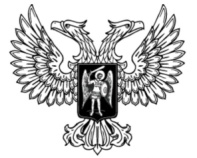 ДонецкАЯ НароднАЯ РеспубликАЗАКОНО ВНЕСЕНИИ ИЗМЕНЕНИЙ В ЗАКОН 
ДОНЕЦКОЙ НАРОДНОЙ РЕСПУБЛИКИ «ОБ ОТПУСКАХ»Принят Постановлением Народного Совета 29 мая 2015 годаСтатья 1Внести в Закон Донецкой Народной Республики, принятый Постановлением Народного Совета Донецкой Народной Республики 6 марта 2015 года № І-80П-НС «Об отпусках» следующие изменения: 1. Изложить пункты 1 и 4 части 1 статьи 3 в следующей редакции:«1) время, когда работник фактически не работал, но за ним в соответствии с трудовым законодательством и иными нормативными правовыми актами, содержащими нормы трудового права, коллективным договором, соглашениями, иными нормативными актами, трудовым договором сохранялось место работы (должность), в том числе время ежегодного оплачиваемого отпуска, нерабочие праздничные дни, выходные дни и другие предоставляемые работнику дни отдыха, а также время болезни;4) время предоставляемых по просьбе работника отпусков без сохранения заработной платы, не превышающее 14 календарных дней в течение рабочего года, а также превышающее 14 календарных дней в соответствие с нормами, определенными частью 2 статьи 22 настоящего Закона.».2. Часть 1 статьи 3 дополнить пунктами следующего содержания:«5) время обучения с отрывом от производства продолжительностью менее 10 месяцев на дневных отделениях профессионально-технических учреждений образования;6) время обучения новым профессиям (специальностям) лиц, уволенных в связи с изменениями в организации производства и труда, в том числе с ликвидацией, реорганизацией и перепрофилированием предприятия, учреждения, организации, сокращением численности или штата работников.».3. Часть 2 статьи 6 изложить в следующей редакции:«2. Работодатели с учетом своих производственных и финансовых возможностей могут самостоятельно устанавливать дополнительные отпуска для работников, если иное не предусмотрено законодательством. Порядок и условия предоставления этих отпусков, а также их конкретная продолжительность определяются коллективными договорами или иными нормативными актами, которые принимаются с учетом мнения выборного органа первичной профсоюзной организации».4. Дополнить частью 3 статью 6 и изложить ее в следующей редакции:«3. Ежегодный дополнительный оплачиваемый отпуск может быть предоставлен работнику по его желанию, как вместе с ежегодным основным отпуском, так и отдельно».5. Главу 2 дополнить статьей 9-1 следующего содержания:«Статья 9-1. Дополнительный отпуск работникам, которые имеют детей1. Лицам, которые работают и имеют двух или более детей возрастом до 15 лет или ребенка-инвалида, или которые усыновили ребенка, одинокой матери, отцу, который воспитывает ребенка без матери (в том числе и в случае длительного пребывания матери в лечебном заведении), а также лицу, взявшему ребенка под опеку, предоставляется ежегодно дополнительный оплачиваемый отпуск продолжительностью 7 календарных дней без учета праздничных и нерабочих дней. 2. При наличии нескольких оснований для предоставления этого отпуска ее общая продолжительность не может превышать 14 календарных дней».6. Дополнить часть 3 статьи 11 абзацами следующего содержания:«лицам, имеющим двоих и более детей в возрасте до 15 лет или ребенка-инвалида;инвалидам;совместителям – одновременно с отпуском по основному месту работы;работникам, имеющим путевку (курсовку) для санаторно-курортного (амбулаторно-курортного) лечения;работникам, принятым на работу по переводу, если они не использовали по предыдущему месту работы полностью или частично ежегодный основной отпуск и не получили за него денежную компенсацию».В связи с этим абзац пятый считать абзацем десятым.7. Дополнить статью 11 частью 4 и изложить его в следующей редакции:«4. Педагогические, научно-педагогические и научные работники, специалисты образовательных заведений имеют право на использование ежегодного отпуска полной продолжительности в первый и последующие годы работы в период летних каникул независимо от времени приема их на работу».8. Изложить статью 12 в следующей редакции:«1. Работникам предоставляются ежегодные отпуска с сохранением места работы (должности) и среднего заработка.2. Отпуск за второй и последующие годы работы может предоставляться в любое время рабочего года в соответствии с очередностью предоставления ежегодных оплачиваемых отпусков, установленной у данного работодателя.Льготным категориям работников (женщинам, имеющим несовершеннолетних детей, женщинам, имеющих ребенка-инвалида, одиноким матерям и другим льготным категориям работников) предоставлять отпуск в удобное для них время».9. Изложить часть 2 статьи 15 в следующей редакции:«2. Отзыв работника из отпуска допускается, если этого требует производственная необходимость (для предотвращения производственной аварии или немедленного устранения последствий аварии, для предотвращения несчастных случаев, простоя, причинения ущерба предприятию (организации, учреждению), чрезвычайных ситуаций и только с его письменного согласия. Неиспользованная в связи с этим часть отпуска должна быть предоставлена по выбору работника в удобное для него время в течение текущего рабочего года или присоединена к отпуску за следующий рабочий год.».10. Дополнить часть 1 статьи 16 нормами следующего содержания:«Выплата работнику отпускных за все время ежегодного отпуска производится работодателем не позднее чем за три дня до начала отпуска.».11. В статье 16 слово «отпускные» заменить на «заработная плата за время ежегодного отпуска».12. Статью 19 дополнить частью 3.1. следующего содержания:«3.1. Лицам, которые усыновили детей в возрасте до трех месяцев, предоставляется отпуск со дня усыновления продолжительностью 70 календарных дней (110 календарных дней при усыновлении двух и более детей). В случае усыновления ребенка (детей) обоими родителями указанный отпуск предоставляется одному из родителей на усмотрение».13. Часть 1 и 2  статьи 20 изложить в следующей редакции:«1. Лицам, на иждивении которых находится ребенок, предоставляется по их желанию частично оплачиваемый отпуск по уходу за ребенком до достижения им возраста двух лет с выплатой за этот период пособия по данному виду социального обеспечения.2. Предприятие за счет собственных средств может предоставлять лицам, на иждивении которых находится ребенок, частично оплачиваемый отпуск и отпуск без сохранения заработной платы по уходу за ребенком большей продолжительностью в любое время до достижения ребенком трехлетнего возраста».14. Главу 5 дополнить статьей 20-1 следующего содержания:«Статья 20-1. Дополнительный отпуск работникам, которые имеют детей или совершеннолетнего ребенка - инвалида с детства подгруппы А I группы1. Женщине, которая работает и имеет двух или больше детей возрастом до 15 лет, или ребенка-инвалида, или усыновившей ребенка, матери инвалида с детства подгруппы А I группы, одинокой матери, отцу ребенка или инвалида с детства подгруппы А I группы, который воспитывает их без матери (в том числе в случае длительного пребывания матери в лечебном учреждении), а также лицу, взявшему под опеку ребенка или инвалида с детства подгруппы А I группы, или одному из приемных родителей предоставляется ежегодно дополнительный оплачиваемый отпуск продолжительностью 10 календарных дней без учета праздничных и нерабочих дней.2. При наличии нескольких оснований для предоставления такого отпуска его общая продолжительность не может превышать 17 календарных дней».15. Часть 1 статьи 21 изложить в следующей редакции:«1. Лицам, усыновившим детей в возрасте до трех месяцев, предоставляется отпуск за период со дня усыновления и до истечения семидесяти дней со дня рождения ребенка и, по их желанию, частично оплачиваемые отпуска по уходу за ребенком до достижения им возраста двух лет с выплатой за эти периоды пособий по данному виду социального обеспечения».16. Дополнить часть 1 статьи 22 после слова «и работодателями» словосочетанием «но не более 14 календарных дней в году».17. Дополнить часть 2 статьи 22 новыми абзацами следующего содержания:«совместителям – на срок до окончания отпуска по основному месту работы;матери или отцу, воспитывающему детей без матери (отца) (в том числе и в случае продолжительного пребывания матери в лечебном заведении), имеющим двоих и более детей в возрасте до 15 лет или ребенка-инвалида, – продолжительностью до 14 календарных дней ежегодно;работникам для завершения санаторно-курортного лечения – продолжительностью, определенной в медицинском заключении;работникам в период проведения военных действий в соответствующем населенном пункте с учетом времени, необходимого для возвращения к месту работы, но не более семи календарных дней после принятия решения о прекращении военных действий».В связи с этим абзац седьмой считать абзацем одиннадцатым.18. Абзац 7 части 2 статьи 22 изложить в следующей редакции:«в других случаях, предусмотренных настоящим Законом, иными законами Донецкой Народной Республики либо коллективным договором».19. Статью 23 изложить в следующей редакции:«Работникам, обучающимся без отрыва от производства в учреждениях среднего профессионального, высшего профессионального образования по заочной форме обучения на период установочных занятий, выполнения лабораторных работ, сдачи зачетов и экзаменов (в том числе государственных экзаменов) – до 30 календарных дней; на период подготовки и защиты дипломного проекта (работы) студентам – до 4-х месяцев на основании справки – вызова».20. В статье 27 слово «отпускные» заменить на «заработная плата за время ежегодного отпуска».21. Дополнить Закон переходными положениями, изложив их в следующей редакции:«Переходные положения1. До принятия законодательства Донецкой Народной Республики, регулирующего предоставление ежегодного основного оплачиваемого отпуска продолжительностью более 28 календарных дней, установить:1) работникам художественно-постановочной части и творческим работникам театров удлиненный основной оплачиваемый отпуск продолжительностью до 56 календарных дней. Работникам художественно-постановочной части и творческим работникам театров ежегодные отпуска полной продолжительности предоставляются в летний период в конце театрального сезона независимо от времени принятия их на работу;2) лицам в возрасте до восемнадцати лет ежегодный основной оплачиваемый отпуск продолжительностью 31 календарный день;3) инвалидам I и II групп ежегодный основной оплачиваемый отпуск продолжительностью 30 календарных дней;4) военизированному личному составу горноспасательных частей ежегодный основной оплачиваемый отпуск продолжительностью 30 календарных дней;5) государственным служащим и должностным лицам местного самоуправления ежегодный основной оплачиваемый отпуск продолжительностью 30 календарных дней.2. До принятия законодательных и нормативных правовых актов Донецкой Народной Республики, устанавливающих конкретную продолжительность, условия предоставления ежегодных дополнительных оплачиваемых отпусков работникам, занятым на работах с вредными, тяжелыми или опасными условиями труда и за особый характер работы, при определении конкретной продолжительности таких отпусков руководствоваться Списком производств, работ, цехов, профессий и должностей, занятость работников в которых дает право на ежегодные дополнительные отпуска за работу с вредными и опасными условиями труда и за особый характер работы, утвержденными Постановлением Кабинета Министров Украины от 17.11.1997 г. и Методическими рекомендациями для проведения аттестации рабочих мест по условиям труда, утвержденным Постановлением Кабинета Министров Украины от 01.09.1992 г. №41.3. До принятия законодательства Донецкой Народной Республики, регулирующего трудовые отношения государственных служащих и должностных лиц местного самоуправления, предоставлять дополнительные оплачиваемые отпуска государственным служащим и должностным лицам местного самоуправления, которые имеют стаж службы более 10 лет, продолжительностью до 15 календарных дней (при стаже 10 лет – 5 календарных дней и за каждый последующий год – по два календарных дня4. Для категорий работников педагогической сферы, горнодобывающей, химической, коксохимической, металлургической промышленности удлиненный основной отпуск предоставляется согласно приложений к настоящему Закону.».Статья 2Настоящий Закон вступает в силу со дня его официального опубликования.ГлаваДонецкой Народной Республики		        А.В. Захарченког. Донецк9 июня 2015 года№ 49-IНС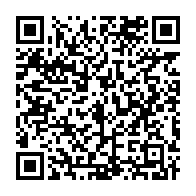 Приложение 1к Закону Донецкой Народной Республики от 6 марта 2015 года № 16-ІНСГОРНЫЕ РАБОТЫПриложение 2к Закону Донецкой Народной Республики от 6 марта 2015 года № 16-ІНСПРЕДПРИЯТИЯ И ОРГАНИЗАЦИИ УГОЛЬНОЙ И СЛАНЦЕВОЙПРОМЫШЛЕННОСТИ, СТРОИТЕЛЬСТВО И РЕКОНСТРУКЦИЯУГОЛЬНЫХ И СЛАНЦЕВЫХ ШАХТ И РАЗРЕЗОВПриложение 3к Закону Донецкой Народной Республики от 6 марта 2015 года № 16-ІНСГЕОЛОГО-РАЗВЕДОЧНЫЕИ ТОПОГРАФО-ГЕОДЕЗИЧЕСКИЕ РАБОТЫПриложение 4к Закону Донецкой Народной Республики от 6 марта 2015 года № 16-ІНСМЕТАЛЛУРГИЧЕСКОЕ ПРОИЗВОДСТВОПриложение 5к Закону Донецкой Народной Республики от 6 марта 2015 года № 16-ІНСМЕТИЗНОЕ ПРОИЗВОДСТВОПриложение 6к Закону Донецкой Народной Республики от 6 марта 2015 года № 16-ІНСАБРАЗИВНОЕ ПРОИЗВОДСТВОПриложение 7к Закону Донецкой Народной Республики от 6 марта 2015 года № 16-ІНСДОБЫЧА И ПЕРЕРАБОТКА ТОРФАПриложение 8к Закону Донецкой Народной Республики от 6 марта 2015 года № 16-ІНСНЕФТЯНАЯ И ГАЗОВАЯ ПРОМЫШЛЕННОСТЬПриложение 9к Закону Донецкой Народной Республики от 6 марта2015 года № 16-ІНСХИМИЧЕСКИЕ ПРОИЗВОДСТВАПриложение 10к Закону Донецкой Народной Республики от 6 марта 2015 года № 16-ІНСМЕТАЛЛООБРАБОТКАПриложение 11к Закону Донецкой Народной Республики от 6 марта 2015 года № 16-ІНСПАРОСИЛОВОЕ ХОЗЯЙСТВОПриложение 12к Закону Донецкой Народной Республики от 6 марта 2015 года № 16-ІНСПРОИЗВОДСТВО ТЕРМОМЕТРОВ И АРЕОМЕТРОВПриложение 13к Закону Донецкой Народной Республики от 6 марта 2015 года № 16-ІНСОткрытые горные работы и шахтная поверхностьПриложение 14к Закону Донецкой Народной Республики от 6 марта 2015 года № 16-ІНССТРОИТЕЛЬСТВО МЕТРОПОЛИТЕНА, ТУННЕЛЕЙИ ДРУГИХ ПОДЗЕМНЫХ СООРУЖЕНИЙПриложение 15к Закону Донецкой Народной Республики от 6 марта 2015 года № 16-ІНСПЕДАГОГИЧЕСКИЕ РАБОТНИКИ№ п/пНаименование производств, цехов, профессий и должностейПродолжительность удлиненного основного отпуска123456789101112131415161718192021222324252627282930313233343536373839404142434445464748495051525354555657585960616263646566676869707172737475767778798081828384858687888990919293949596979899100101102103104105106107108109110111112113114115116117118119120121122123124125126127128129130131132133134135136137138139140141142143144145146147148149РАЗРАБОТКА МЕСТОРОЖДЕНИЙ  ЧЕРНЫХ И ЦВЕТНЫХ МЕТАЛЛОВ И ДРУГИХ ПОЛЕЗНЫХ  ИСКОПАЕМЫХ ДЛЯ МЕТАЛЛУРГИЧЕСКОГО ПРОИЗВОДСТВА, ДОБЫЧА СЛЮДЫ, ПЛАВИКОВОГО ШПАТА И АЛМАЗОВ, СТРОИТЕЛЬСТВО ШАХТ, РУДНИКОВ, ПРИИСКОВ И КАРЬЕРОВ ДЛЯ ЭКСПЛУАТАЦИИ ПЕРЕЧИСЛЕННЫХ  ИСКОПАЕМЫХ, А ТАКЖЕ ГОРНЫЕ РАБОТЫ В ГЕОЛОГОРАЗВЕДКЕПОДЗЕМНЫЕ ГОРНЫЕ РАБОТЫРабочие всех  профессий,  занятые на подземных работах:   а) эксплуатационных    и    строящихся    шахт            (рудников) и штолен, а также в геологоразведке          б) по  проходке и углубке вертикальных стволов             шахт в мокрых условиях                                 в) где температура +26 град. C и выше                                                         Горный мастер и мастер,  постоянно занятые  на            подземных работах,  где  температура +26 град.            C и выше                                                Руководители,    специалисты    и    служащие,            постоянно занятые   на   работах  в  подземных            условиях, эксплуатационных и  строящихся  шахт            (рудников) и штолен, а также в геологоразведке               ПОДЗЕМНЫЕ ГОРНЫЕ РАБОТЫ, ПРИ ПРОИЗВОДСТВЕ                     КОТОРЫХ ОБРАЗУЕТСЯ ПЫЛЬ ИЗ РУД И ПОРОД,                          СОДЕРЖАЩИХ 10% И БОЛЕЕ СВОБОДНОЙ                                     ДВУОКИСИ КРЕМНИЯ                                                 Рабочие                                 Бункеровщик, занятый  на  дроблении  бутов  на       решетке бункера или гезенка                             Машинист буровой установки                           Бурильщик шпуров                               Взрывник, мастер-взрывник                      Водитель автомобиля,  занятый на уборке руды и            породы в забоях                                Газосварщик, занятый на работах в  действующих            забоях                                              Горнорабочий очистного забоя                  Дробильщик                                    Горнорабочий подземный,  занятый  на  закладке             выработанного пространства                    Горнорабочий  на   маркшейдерских   работах  и           горнорабочий на геологических работах, занятые            в действующих забоях                          Крепильщик, занятый  на  креплении  и  ремонте горных выработок                              Люковой                                       Машинист    вагоноопрокидывателя,      занятый управлением вагоноопрокидывателями            Машинист   горных   выемочных  машин,  занятый обслуживанием горного комбайна                Машинист конвейера                            Машинист погрузочной машины                   Машинист погрузочно-доставочной машины        Машинист скреперной лебедки                   Машинист  бульдозера,   машинист   погрузочно- доставочной  машины  и  машинист  экскаватора, занятые на уборке руды и породы в забоях      Машинист электровоза                          Машинист питателя                             Опрокидчик                                    Горнорабочий подземный, занятый  на  погрузке, откатке и разгрузке горной массы              Пробоотборщик, занятый  на  отбойке   руды   и взятии проб в забое                           Проходчик                                     Дорожно-путевой рабочий, занятый на настилке и ремонте пути и автодорог в действующих забоях Рабочие комплексных бригад всех  поименованных      в данном разделе профессий                    Горнорабочий   подземный,   занятый   выпуском горной массы                                  Стволовой, занятый на приемке-разгрузке скипов Слесарь-ремонтник,     занятый    на   работах      в действующих забоях                          Стволовой, занятый   на   нагрузке  скипов  из дозатора                                      Горнорабочий    подземный,  занятый  на работе      в действующих забоях                          Электрослесарь (слесарь) дежурный и по ремонту      оборудования, занятый на работе в  действующих забоях                                        Электросварщик ручной   сварки,   занятый   на      работах в действующих забоях                             Руководители и специалисты               Горный мастер,  начальник участка  (очистного      горно-подготовительного,  горно-капитального), внутришахтного    транспорта  и   буровзрывных буровых,  взрывных)  работ,  их  помощники  и заместители,  механик,  энергетик участка  или шахты (на правах участка), участковые геолог и маркшейдер,  постоянно  занятые  на  подземных работах                                       ДОБЫЧА РТУТНЫХ РУД ПОДЗЕМНЫМ СПОСОБОМ     Машинист буровой установки и бурильщик шпуров Взрывник, мастер-взрывник                     Горнорабочий очистного забоя                  Горнорабочий   подземный,   занятый  доставкой крепежных материалов в шахту                  Крепильщик, занятый  на   креплении  и ремонте      горных выработок                              Люковой                                       Машинист погрузочной    машины    и   машинист скреперной лебедки,  занятые на уборке руды  и породы                                        Машинист конвейера и машинист электровоза     Опрокидчик, занятый:                          а) на  разгрузке  вагонов вручную на подземных бункерах                                      б) на    разгрузке    вагонов    при    помощи опрокидывателя                                Горнорабочий подземный,  занятый  на  подкатке и откатке вагонеток вручную                   Проходчик                                     Дорожно-путевой рабочий, занятый на настилке и ремонте пути и автодорог                      Горнорабочий   подземный,   занятый   выпуском горной массы                                  Слесарь-ремонтник  и  электрослесарь (слесарь) дежурный и по ремонту оборудования            Стволовой, занятый   на   нагрузке  скипов  из дозатора                                      Электромонтер по                  обслуживанию электрооборудования, занятый   в   действующих забоях                                        Электромонтер по  ремонту электрооборудования,          занятый в действующих забоях                  Начальник участка,     помощник     начальника участка, горный  мастер,  механик,   энергетик участка                                       ДОБЫЧА НИОБИЕВЫХ (ЛОПАРИТОВЫХ) РУД            ПОДЗЕМНЫМ СПОСОБОМ              Аккумуляторщик, занятый  на  зарядке   батарей аккумуляторных электровозов                   Машинист буровой установки                    Бурильщик шпуров                              Взрывник, мастер-взрывник                     Газомерщик                                    Газосварщик                                   Горнорабочий очистного забоя                  Горнорабочий подземный, занятый:                    а) на   уборке   нечистот  с  отхожих  мест  в выработках                                    б) на очистке горных выработок  и  зумпфов,  а также на   открывании   дверей  вентиляционных перемычек                                     Заведующий подземным    складом     взрывчатых материалов, механик,    геолог,    маркшейдер, начальник и главный инженер  шахты,  начальник буровзрывных работ                            Горнорабочий на геологических работах, занятый на отборе горных пород в забоях               Кладовщик, постоянно   занятый   на  работе  в подземной кладовой                            Крепильщик, занятый  на  креплении  и  ремонте горных выработок                              Машинист погрузочной машины                   Машинист скреперной лебедки                   Машинист подъемной машины                     Машинист электровоза                          Моторист вентиляционной   установки  и  другие рабочие, занятые на подземной вентиляции      Опрокидчик, занятый  на  опрокиде  вагонов  на подземных бункерах                            Горнорабочий очистного забоя, занятый посадкой кровли горных выработок                       Пробоотборщик, занятый   на   отбойке  руды  и взятии проб в забоях                          Проходчик                                     Дорожно-путевой рабочий, занятый  на  настилке и ремонте пути и автодорог                    Раздатчик взрывчатых материалов               Слесарь-ремонтник  и  электрослесарь (слесарь) дежурный и по ремонту оборудования            Стволовой                                     Горнорабочий подземный, занятый составлением и сопровождением груженых и  порожних  вагонеток к канату и электровозу                        Электромонтер по                  обслуживанию электрооборудования                           Электросварщик ручной сварки                  Горный мастер                                 Начальник и механик участка                   ОТКРЫТЫЕ ГОРНЫЕ РАБОТЫ            ЭКСПЛУАТАЦИОННЫХ И СТРОЯЩИХСЯ КАРЬЕРОВ,    А ТАКЖЕ ГОРНАЯ ШАХТНАЯ ПОВЕРХНОСТЬ      И ГЕОЛОГОРАЗВЕДКА               Аппаратчик  обогащения  золотосодержащих  руд, занятый    ведением    процесса   амальгамации золотосодержащих руд  и  песков  и  обработкой амальгамы                                     Бункеровщик                                   машинист буровой установки, занятый:          а) на   разработке   кварца   и   кварцитов  и термическом бурении                           б) на разработке других горных пород          Бурильщик шпуров, занятый:                    а) на разработке кварца и кварцитов           б) на разработке других горных пород          Взрывник, мастер-взрывник                     Водитель автомобиля,  занятый   на   перевозке горной массы из карьера                       Водитель погрузчика,   занятый   на   погрузке горной массы                                  Вагонетчик воздушно-канатной  дороги,  занятый на  разгрузке  вагонеток  подвесных   канатных дорог                                         Выгрузчик на отвалах, занятый:                а) на добыче ниобиевых (лопаритовых) руд      б) на добыче других руд и полезных ископаемых Гидромониторщик                               Горнорабочий, занятый  на  очистке   рудничных вагонеток, автосамосвалов и думпкаров         Доводчик                                      Горнорабочий,   занятый  доставкой  взрывчатых материалов к месту производства взрывных работ Дробильщик                                    Горнорабочий очистного забоя, занятый:        а) на    разработке    кварца    и   кварцитов буровзрывным способом                         б) на разработке других руд и пород           Заточник, занятый на заточке буров и коронок  Горнорабочий, занятый на гидроустановке       Руководители и специалисты, занятые на работах в карьерах на глубине свыше 100 м             Руководители и специалисты,  постоянно занятые на ремонте горного оборудования               Кузнец-бурозаправщик и долотозаправщик        Ламповщик, занятый  на  зарядке аккумуляторных рудничных ламп:                               а) на добыче ниобиевых (лопаритовых) руд      б) на добыче других руд и полезных ископаемых Люковой                                       Мастер, начальник участка,  постоянно  занятые на добычных,  вскрышных  и  отвальных участках работы                                        Машинист бульдозера, занятый в карьере        Машинист вагоноопрокидывателя,занятый:        а) на добыче ниобиевых (лопаритовых) руд      б) на добыче других руд и пород               Машинист драги, драгер                        Машинист конвейера, занятый на горных работах Машинист (кочегар)   котельной,   занятый   на паровом экскаваторе на добыче и вскрыше       Машинист путеукладчиков узкой колеи           Машинист путеукладчика широкой колеи          Машинист       механического      оборудования землесосных  плавучих  несамоходных снарядов и грунтонасосных       установок,        занятый обслуживанием   механического     оборудования перекачивающих землесосных установок; машинист землесосной установки                         Машинист мотовоза                             Машинист отвалообразователя                   Машинист отвального моста                     Машинист отвального плуга                     Машинист погрузочной машины, занятый погрузкой горной массы                                  Машинист подъемной машины                     Машинист путепередвигателя                    Машинист   по  стирке  и  ремонту  спецодежды, занятый:                                      а) на  горных предприятиях по добыче ниобиевых лопаритовых) руд                             б) на других горных  предприятиях  при  стирке вручную                                       механизированным способом                     в) починкой   спецодежды  на  предприятиях  по добыче ниобиевых (лопаритовых) руд            Машинист скреперной лебедки                   Машинист шпалоподбивочной машины              Машинист электровоза                          Машинист экскаватора,  занятый  на  добыче   и вскрыше                                       Монтер пути,  занятый  на  настилке  и ремонте пути в карьерах и на отвалах                  Машинист установки по  обработке  транспортных средств,  занятый  обработкой  горной  массы и товарной продукции в  железнодорожных  вагонах веществами,  предохраняющими  от  смерзания  и прилипания                                    Моторист промывочного  прибора  по  извлечению металла                                       Оборщик  горных  выработок   и   горнорабочий, занятый  подкаткой   и   откаткой  груженых  и порожних вагонеток вручную и механизмами      Пробоотборщик, занятый   на   отбойке  руды  и взятии проб в забоях и на разделке проб       Проходчик на поверхностных работах, занятый на проходке:                                     а) шурфов глубиной более 5 м                  б) шурфов  глубиной  5 м и менее и разведочных канав и траншей                               Работники дозиметрической  службы  на   горных предприятиях на добыче ниобиевых (лопаритовых) руд                                           Рабочие всех профессий, занятые на  работах  в карьерах на глубине свыше 100 м               Рабочие гардеробной,    занятые   на   выдаче, приемке и  сушке  загрязненной  спецодежды,  а также уборке помещения гардеробной:           а) на шахтах по добыче ниобиевых (лопаритовых) руд по  приемке  загрязненной   радиоактивными веществами спецодежды и уборке гардеробной    б) на   шахтах,   опасных   по  заболеваемости силикозом                                     в) на карьерах и других шахтах                Рабочие, руководители, специалисты и служащие, выполняющие работы на высоте над уровнем моря: а) от 2000 до 2300 м                          б) от 2301 до 3000 м                          в) от 3001 до 4000 м                          г) от 4001 м и выше                           Раздатчик взрывчатых материалов               Ремонтировщик респираторов   и   противогазов, занятый на   горных   предприятиях  по  добыче ниобиевых руд                                 Стволовой,  занятый  на  разгрузке  и погрузке клетей  и  скипов на верхней приемной площадке ствола шахты                                  Слесарь-ремонтник                             Сортировщик, занятый сортировкой вручную      Доводчик, постоянно   занятый    работой     с открытой ртутью                               Горнорабочий,   занятый    составлением      и сопровождением груженых и  порожних  вагонеток к канату и электровозу; составитель поездов   Тракторист, занятый на тракторном  скрепере  и тракторном рыхлителе                          Цементаторщик гидромедьустановки              Электромонтер по   ремонту   воздушных   линий электропередач, электромонтер    по    ремонту электрооборудования и     электромонтер     по обслуживанию электрооборудования              Электрослесарь (слесарь) дежурный и по ремонту оборудования                                  42565050425656565056505656565056565656565656565650505656505650565656505650505056365036563656365636563636505650565050565056565050505656505050505656565050505050505650505050505050565042364236423636423636423642364236364236424242364256363636364236423642363636363636363636365642365636363642363636363642365642564236424256363656363636423636363636№ п/пНаименование производств, цехов, профессий и должностейПродолжительность удлиненного основного отпуска123456789101112131415161718192021222324252627282930313233343536373839404142434445464748495051525354555657585960616263646566676869707172737475767778798081828384858687888990919293949596979899100101102103104105106107108109110111112113114115116117118119120121122123124125126127128129130131132ПОДЗЕМНЫЕ РАБОТЫ В ДЕЙСТВУЮЩИХ И СТРОЯЩИХСЯ              УГОЛЬНЫХ И СЛАНЦЕВЫХ ШАХТАХ (ШАХТОУПРАВЛЕНИЯХ)         И ДРЕНАЖНЫХ ШАХТАХ НА РАЗРЕЗАХ        Рабочие                    Рабочие всех профессий,  занятые на  подземных работах:                                      а) на  проходке и углубке вертикальных стволов шахт                                          б) где температура +26 град. C и выше        в) забойщик на отбойных молотках              г) на  остальных  подземных  работах  (включая рабочих по стволу)                            Руководители и специалисты          Руководители,     специалисты    и   служащие, постоянно занятые на подземных работах        Горный мастер,  мастер,  постоянно  занятые на подземных работах в условиях,  где температура 26 град. C и выше                           Горный мастер,    мастер,   сменный   инженер, техник, механик,   электромеханик,   постоянно занятые на  проходке  и  углубке  вертикальных стволов шахт                                  ПОДЗЕМНЫЕ ГОРНЫЕ РАБОТЫ, ПРИ ПРОИЗВОДСТВЕ   КОТОРЫХ ОБРАЗУЕТСЯ ПЫЛЬ ИЗ ПОРОД, СОДЕРЖАЩИХ 10% И БОЛЕЕ СВОБОДНОЙ ДВУОКИСИ КРЕМНИЯ    Рабочие                          Горнорабочий очистного забоя                  Мастер-взрывник                               Машинист буровой установки                    Машинист горных выемочных машин               Машинист подземных установок при работе:      а) на конвейере                               б) на опрокидывателе                          в) на питателе                                г) на скреперной лебедке                      д) на толкателе                               Машинист погрузочно-доставочной машины        Машинист электровоза                          Проходчик                                     Электрослесарь     подземный,     занятый    в действующих забоях                            Руководители и специалисты          Руководители   и      специалисты,   постоянно занятые на подземных работах, при производстве которых образуется  пыль из пород,  содержащих 10% и более свободной двуокиси кремния        РАБОТЫ НА ПОВЕРХНОСТИ ДЕЙСТВУЮЩИХ И      СТРОЯЩИХСЯ УГОЛЬНЫХ, СЛАНЦЕВЫХ ШАХТ;     ПОВЕРХНОСТНЫЕ РАБОТЫ ПО ПРЕДУПРЕЖДЕНИЮ     И ТУШЕНИЮ ПОДЗЕМНЫХ ПОЖАРОВ, ПОЖАРОВ       НА ТЕРРИКОНАХ И ПОРОДНЫХ ОТВАЛАХ,        ПО ДЕГАЗАЦИИ УГОЛЬНЫХ ПЛАСТОВ, ГАЗИФИКАЦИИ  УГЛЕЙ, ОСУШЕНИЮ ШАХТНЫХ ПОЛЕЙ, РЕКУЛЬТИВАЦИИ             ЗЕМЕЛЬ, НА КОНВЕЙЕРНОМ И ГИДРАВЛИЧЕСКОМ    ТРАНСПОРТЕ УГЛЯ, НА БУРЕНИИ РАЗВЕДОЧНЫХ    И ТЕХНИЧЕСКИХ СКВАЖИН НА ПОЛЯХ ДЕЙСТВУЮЩИХ  И СТРОЯЩИХСЯ УГОЛЬНЫХ И СЛАНЦЕВЫХ        ШАХТ И РАЗРЕЗОВ              Рабочие                    Бункеровщик                                   Вагонетчик воздушно-канатной дороги           Горнорабочий,   занятый   выборкой   породы  и посторонних      предметов    из     полезного ископаемого:                                  а) в помещениях                               б) вне помещений                              Гидромониторщик                               Горнорабочий, занятый   на   очистке,   смазке вагонеток, машин и механизмов                 Горнорабочий,  занятый обслуживанием установки по бурению стволов  шахт   и   шурфов   полным сечением                                      Горнорабочий   по   предупреждению  и  тушению пожаров, занятый:                             а) на горящих терриконах (плоских отвалах)    б) на остальных работах                       Дезинфектор                                   Доставщик крепежных материалов в шахту        Ламповщик                                     Лебедчик,  занятый  на  транспортировке породы на породные отвалы                            Машинист буровой установки                    Машинист конвейера                            Машинист насосных  установок,   работающий   в помещении                                     Машинист подъемной машины                     Примечание. Машинистам     подъемных     машин действующих и строящихся угольных и  сланцевых шахт устанавливается шестичасовой рабочий день при условии их работы на подъемных машинах:   1) на проходках вертикальных стволов шахт;    2) неавтоматизированных  подъемных  установок, где длительность    паузы    в    среднем   за семичасовой рабочий день (по расчету исходя из плана производства)  между окончанием одного и началом следующего подъема менее 2,5 мин.;    3) неавтоматизированных  подъемных  установок, где длительность    паузы    в    среднем   за семичасовой рабочий день (по расчету исходя из плана производства)  между окончанием одного и началом следующего подъема превышает 2,5 мин., но непрерывная     работа     машиниста     по спуску-подъему    людей   (по графику)  длится 45 мин. и более;                              4) с бицилиндроконическими органами навивки   Машинист по стирке и ремонту спецодежды       Машинист  бульдозера,   занятый   на   горящих терриконах (плоских отвалах)                  Машинист скреперной лебедки                   Машинист сортировки                           Машинист установки  по  бурению  стволов  шахт полным сечением                               Машинист электровоза                          Машинист установки по  обработке  транспортных средств                                       Моторист вентиляционной установки,  работающий в помещении                                   Опрокидчик                                    Горнорабочий,  занятый  подкаткой  и  откаткой груженых   и   порожних  вагонеток  вручную  и механизмами                                   Горнорабочий, занятый приготовлением раствора Пробоотборщик                                 Рабочий производственных бань:                а) переведенных на самообслуживание           б) не переведенных на самообслуживание        в) при механизированной стирке спецодежды     г) при ручной стирке спецодежды               Рабочий, занятый   на   очистке   дымоходов  и пылевых каналов вентиляторов                  Раздатчик взрывчатых материалов               Стволовой                                     Такелажник                                    Электрослесарь (слесарь) дежурный и по ремонту оборудования                                  ДЕЙСТВУЮЩИЕ И СТРОЯЩИЕСЯ УГОЛЬНЫЕ И      СЛАНЦЕВЫЕ РАЗРЕЗЫ; ДОБЫЧА, ПЕРЕРАБОТКА И   ТРАНСПОРТИРОВКА ЗАКЛАДОЧНОГО МАТЕРИАЛА;    КАРЬЕРЫ ФАБРИК (ЦЕХОВ) ПО ПРОИЗВОДСТВУ    ИНЕРТНОЙ ПЫЛИ                 Рабочие                    Бункеровщик                                   Взрывник, мастер-взрывник                     Водитель погрузчика                           Водитель автомобиля,  работающий  на  грузовых автомобилях грузоподъемностью:                а) от 1,5 до 3,0 т                            б) от 3 т и выше                              Горнорабочий,   занятый   выборкой   породы  и посторонних     предметов     из     полезного ископаемого:                                  а) в помещениях                               б) вне помещений                              Выгрузчик на отвалах                          Гидромониторщик                               Горнорабочий                                  Горнорабочий разреза                          Горнорабочий  по  предупреждению   и   тушению пожаров, занятый:                             а) на горящих терриконах (плоских отвалах)    б) на остальных работах                       Дезинфектор                                   Горнорабочий,  занятый  доставкой   взрывчатых материалов к месту производства взрывных работ Дробильщик                                    Горнорабочий на маркшейдерских работах        Лебедчик, постоянно работающий в разрезе      Машинист дорожно-транспортных машин           Машинист бульдозера                           Машинист буровой установки                    Машинист дробильно-погрузочного агрегата      Машинист землесосной    установки,   постоянно работающий в разрезе                          Машинист компрессорных  установок,   постоянно работающий в разрезе                          Машинист конвейера                            Машинист насосных     установок,     постоянно      работающий в разрезе                          Машинист отвалообразователя                   Машинист отвального моста                     Машинист отвального плуга                     Машинист по стирке и ремонту спецодежды       Машинист путепередвигателя                    Машинист скрепера                             Машинист установки  по  обработке транспортных сосудов от намерзания                         Машинист экскаватора,   занятый   на   добыче, вскрыше на  разрезах  (карьерах)  и на отвалах разрезов (карьеров)                           Пробоотборщик                                 Рабочий производственных бань:                а) переведенных на самообслуживание           б) не переведенных на самообслуживание        в) при механизированной стирке спецодежды     г) при ручной стирке спецодежды               Рабочие, занятые на  работах  в  разрезах   на глубине   более  100  м,  а также при работе в запожаренных участках во всех разрезах        Раздатчик взрывчатых материалов               Такелажник, постоянно работающий в разрезе    Тракторист                                    Электрослесарь (слесарь) дежурный и по ремонту оборудования, работающий в разрезе            Руководители и специалисты          Руководители  и  специалисты,  постоянно  и непосредственно занятые на добычных смешанных, отвальных, вскрышных    работах   и   участках переэкскавации                                Руководители и специалисты, занятые на работах в разрезах на глубине более 100 м, а также при работе  в  запожаренных   участках   во   всех    разрезах                                      ОБОГАТИТЕЛЬНЫЕ И БРИКЕТНЫЕ ФАБРИКИ       (ВКЛЮЧАЯ ПРОИЗВОДСТВО ГРАНУЛИРОВАННОГО    УГОЛЬНОГО ПОРОШКА); ОБОГАТИТЕЛЬНЫЕ И     БРИКЕТНЫЕ УСТАНОВКИ; ЦЕНТРАЛЬНЫЕ И      ГРУППОВЫЕ СОРТИРОВКИ; СОРТИРОВКИ       ШАХТ И РАЗРЕЗОВ                Рабочие                    Машинист установок обогащения и брикетирования и  аппаратчик   углеобогащения,   занятые   на обогатительных фабриках (установках)          Аппаратчики всех наименований брикетных фабрик установок)                                   Горнорабочий,  занятый   выборкой  породы   и посторонних   предметов     из  полезного ископаемого:                                  а) в помещениях                               б) вне помещений                              Машинист размораживающих установок            Газосварщик, занятый     наплавкой     деталей твердыми сплавами   на  брикетных  фабриках  и установках                                    Горнорабочий, постоянно  занятый  в   основном производстве на   уборке  в  помещениях  угля, сланца и пыли                                 Дезинфектор                                   Дозировщик реагентов                          Контролер углеприема                          Лебедчик, занятый транспортировкой породы     Машинист брикетного пресса                    Машинист вагоноопрокидывателя                 Машинист землесосной установки                Машинист конвейера,    занятый    в   основном производстве                                  Машинист мостового перегружателя              Машинист насосных   установок,    занятый    в основном производстве                         Машинист насосных    установок,    занятый   в специальных помещениях на брикетных фабриках  Машинист по обслуживанию  силосов  и  угольной башни                                         Машинист по стирке и ремонту спецодежды       Машинист сушильной установки                  Моторист вентиляционной установки,  занятый  в специальных помещениях брикетных фабрик       Машинист  установки  по обработке транспортных средств,  занятый  обработкой  горной  массы и товарной  продукции  в железнодорожных вагонах веществами,  предохраняющими  от  смерзания  и прилипания                                    Оператор пульта управления                    Оператор по  обслуживанию пылегазоулавливающих установок (машинист пылеулавливающих установок), занятый в основном производстве   Пробоотборщик                                 Рабочие,   занятые   обслуживанием   лотков  и желобов                                       Рабочие, занятые на транспортных участках     Рабочие, занятые   на   очистке   мест  общего пользования и выгребных ям                    Рабочий производственных бань:                а) переведенных на самообслуживание           б) не переведенных на самообслуживание        в) при механизированной стирке спецодежды     г) при ручной стирке спецодежды               Чистильщик, занятый чисткой бункеров          Шламовщик - бассейнщик                        Остальные рабочие,    занятые    в    основном производстве на обогащении угля (сланца)      Электрослесарь (слесарь) дежурный и по ремонту оборудования:                                 а) при   постоянной    работе    по    ремонту оборудования на   участках,   где  большинство основных производственных   рабочих   получает дополнительный отпуск  по вредности 12 рабочих дней                                          б) при   постоянной    работе    по    ремонту оборудования на   участках,   где  большинство основных производственных   рабочих   получает дополнительный отпуск  по  вредности 6 рабочих дней                                          в) на подстанциях электрофильтров на брикетных фабриках                                      Руководители и специалисты          Руководители    и     специалисты,   постоянно занятые в основном производстве               Контрольный мастер, диспетчер                 ПОГРУЗОЧНО-РАЗГРУЗОЧНЫЕ РАБОТЫ        НА ДЕЙСТВУЮЩИХ И СТРОЯЩИХСЯ ПРЕДПРИЯТИЯХ    И В ОРГАНИЗАЦИЯХ УГОЛЬНОЙ И СЛАНЦЕВОЙ     ПРОМЫШЛЕННОСТИ                Грузчик, занятый  на погрузке,  разгрузке угля (сланца), брикетов,    а    также    разгрузке погрузке)     лесных       материалов   из железнодорожных вагонов,   на    погрузке    и разгрузке вручную сыпучих материалов          ЖЕЛЕЗНОДОРОЖНЫЙ ТРАНСПОРТ НА ДЕЙСТВУЮЩИХ   И СТРОЯЩИХСЯ ПРЕДПРИЯТИЯХ УГОЛЬНОЙ И     СЛАНЦЕВОЙ ПРОМЫШЛЕННОСТИ; ПОГРУЗОЧНО-     ТРАНСПОРТНЫЕ УПРАВЛЕНИЯ (ОТДЕЛЫ)       Кондуктор   грузовых   поездов  и  составитель поездов, занятые на разрезах и в карьерах     Машинист крана  (крановщик),   работающий   на железнодорожном кране на разрезах,  в карьерах и на шахтной поверхности                  Машинист мотовоза, машинист электровоза       Машинисты путевых машин,  занятые на работе  в разрезах и на отвалах разрезов                Монтер пути, работающий на разрезе            Осмотрщик-ремонтник  вагонов,  работающий в разрезах                                      ФАБРИКИ (ЦЕХИ) ПО ПРОИЗВОДСТВУ ИНЕРТНОЙ ПЫЛИ Рабочие                    Рабочие, электрослесарь  (слесарь)  дежурный и по ремонту  оборудования,   электромонтер   по обслуживанию           электрооборудования, непосредственно занятые     в     производстве инертной пыли                                 Грузчик, занятый  погрузкой и разгрузкой сырья и пыли в вагоны и автомашины; рабочие, занятые на упаковке инертной пыли     Руководители и специалисты          Руководители и  специалисты,   непосредственно занятые в производстве инертной пыли    565050424250505650565656565056505050565056363642364236364236363636363636363636423636363636363636363636423642363636363636363636424236364236364236363636363636363636363636363636363636363642363642364242363636363642424242363642423642363642364242424236423642364236423642364236423642423636423636423636363636363636424242№ п/пНаименование производств, цехов, профессий и должностейПродолжительность удлиненного основного отпуска12345678910111213141516171819РАЗВЕДОЧНОЕ БУРЕНИЕ НА ТВЕРДЫЕ И ЖИДКИЕ    ПОЛЕЗНЫЕ ИСКОПАЕМЫЕ (КРОМЕ НЕФТИ И ГАЗА)   Машинист буровой установки                    ОБОГАЩЕНИЕ ПЬЕЗООПТИЧЕСКОГО СЫРЬЯ      Рабочие всех     профессий,    непосредственно занятые полный  рабочий  день  на   обогащении пьезооптического сырья                        Старший инженер,  инженер,  старший  техник  и техник, непосредственно занятые полный рабочий день в  производстве         обогащения пьезооптического сырья                        ТОПОГРАФО-ГЕОДЕЗИЧЕСКИЕ РАБОТЫ        Составление, вычерчивание и гравирование на  пластиках топографических, географических,  геологических, морских и специальных  планов и карт                Картограф                                     Инженер                                       Работники, занятые  гравированием   оригиналов географических, топографических  и специальных карт на пластиках      Редактор карт, старший редактор карт          Техник, старший техник                        Топограф, старший топограф                    Чертежник                                     Камеральная обработка аэрофотосъемочных материалов                   Аэрофотогеодезист                             Инженер-аэрофотогеодезист                     Техник-аэрофотограмметрист,  старший   техник-аэрофотограмметрист                           Топограф, старший топограф                    Фотолаборант                                  Фототехник                                    Астрономические и геодезические вычисления на вычислительных машинах     Геодезист                                     Инженер, старший инженер                      Техник, старший техник                        36424236364236363636363636363636363636№ п/п№ п/пНаименование производств, цехов, профессий и должностейНаименование производств, цехов, профессий и должностейПродолжительность удлиненного основного отпускаА. ЧЕРНАЯ МЕТАЛЛУРГИЯОБОГАТИТЕЛЬНЫЕ, ДРОБИЛЬНО-СОРТИРОВОЧНЫЕ,БРИКЕТНЫЕ И АГЛОМЕРАЦИОННЫЕ ФАБРИКИ (ЦЕХИ),ОБЖИГ РУД И НЕРУДНЫХ ИСКОПАЕМЫХВ ЧЕРНОЙ МЕТАЛЛУРГИИА. ЧЕРНАЯ МЕТАЛЛУРГИЯОБОГАТИТЕЛЬНЫЕ, ДРОБИЛЬНО-СОРТИРОВОЧНЫЕ,БРИКЕТНЫЕ И АГЛОМЕРАЦИОННЫЕ ФАБРИКИ (ЦЕХИ),ОБЖИГ РУД И НЕРУДНЫХ ИСКОПАЕМЫХВ ЧЕРНОЙ МЕТАЛЛУРГИИРабочиеРабочие1234567891011121314151617181920212223242526272829303132333435363738394041  424344454647484950515253545556575859601234567891011121314151617181920212223242526272829303132333435363738394041  42434445464748495051525354555657585960Агломератчик Аппаратчик конверсии,        занятый        насероулавливающих установках                   Аппаратчик сгустителей,  занятый обслуживаниемотстойников Бункеровщик Выгрузчик пыли                                Вулканизаторщик, занятый         вулканизациейтранспортерных лент                           Газогенераторщик   Гидромониторщик,   занятый    на   промывочнойфабрике  Горновой на агломерации и обжиге              Грохотчик-шуровщик      Грохотовщик   Грузчик, занятый на погрузке и выгрузке  сырьяи топлива                                     Грузчик, занятый   разгрузкой  железнодорожныхвагонов у приемных бункеров аглофабрик        Дозировщик  Дозировщик горячего возврата                  Дозировщик реагентов, растворщик реагентов    Дробильщик Загрузчик-выгрузчик вагранок и печей          Загрузчик мелющих тел                         работы агломерационных   цехах  на  горячих  участкахКонтролер   продукции  обогащения,  занятый  вагломерационных   цехах  на  горячих  участкахработыКорректировщик шлама                          Лебедчик, занятый  на   подъеме   разгрузочныхплатформ Машинист   эксгаустера   (машинист    насосныхустановок)                                    Машинист   вентиляционной   и    аспирационнойустановок, занятый обслуживанием дымососов    Машинист перегружателей, занятый обслуживаниемсиловых    установок     пневматических      игидравлических перегружателей                 Машинист мешалок                              машинист промывочных машин, занятый:          а) ведением процесса обезвоживания            б) обслуживанием    приводов    обезвоживающихящиков Машинист перекидного желоба                   Машинист смесительных барабанов               Машинист мотовоза                             машинист скипового подъемника, занятый:       а) на коксоподъемниках и скипах               б) на других работах и подъемниках            Машинист окомкователя                         Машинист крана металлургического производства,занятый:а) на погрузке горячего агломерата            б) обслуживанием крана в помещении фабрики    в) обслуживанием крана на рудном складе       Машинист компрессорных установок, работающий впроизводственных помещениях                   Машинист конвейера                            Машинист      механического       оборудованияземлесосных       плавучих        несамоходныхснарядов и грунтонасосных  установок,  занятыйобслуживанием    механического    оборудованияперекачивающих   землесосных         установокМашинист      электрического      оборудованияземлесосных  плавучих  несамоходных   снарядови    грунтонасосных     установок,     занятыйобслуживанием    электрического   оборудованияперекачивающих землесосных установок          Машинист брикетного пресса                    Машинист экскаватора,  занятый  на  сульфитныхскладахМашинист мельниц                              Машинист моечных  машин, занятый обслуживаниемпромывочной машины      Машинист  установки  по обработке транспортных средств,  занятый  обработкой  горной  массы и товарной продукции в железнодорожных   вагонах            веществами,   предохраняющими   от смерзания и прилипания      Машинист питателя                             ОбжигальщикОгнеупорщик Оператор по  обслуживанию пылегазоулавливающихустановок  Оператор пульта    управления,     находящийсянепосредственно в   технологическом  отделениифабрики  Горнорабочий,  занятый   откаткой    вагонетоквручную КонцентраторщикПробоотборщик, занятый на отборе проб горячегоагломерата     Плотник, постоянно занятый в помещении фабрики   Рабочие (всех     профессий)     и     мастераобогатительных    и    дробильно-сортировочныхфабрик, рудников,  шахт   и   металлургическихзаводов, занятые  на  дроблении,  измельчении,помоле и  шихтовке  руд  черных   металлов   иплавикового шпата,   содержащих  10%  и  болеесвободной двуокиси кремния:                   а) сухим способом                             б) мокрым способом                            Рабочие, постоянно      занятые       ремонтомоборудования на    указанных   участках,   гдепроизводятся работы:                          а) сухим способом                             б) мокрым способом                            Рабочие, постоянно   занятые    погрузкой    вжелезнодорожные вагоны  руды,  подсушенной  довлажности менее 3%                            Сепараторщик, занятый на обогащении           Сортировщик, занятый на сортировке и  разборкерудных и нерудных ископаемых                  Сушильщик  Съемщик брикетов                              Транспортировщик, занятый     перевозкой     иразливкой реагентов                           Фильтровальщик уборкой производственных помещений фабрики    Уборщик производственных  помещений,   занятый                                               Агломератчик Аппаратчик конверсии,        занятый        насероулавливающих установках                   Аппаратчик сгустителей,  занятый обслуживаниемотстойников Бункеровщик Выгрузчик пыли                                Вулканизаторщик, занятый         вулканизациейтранспортерных лент                           Газогенераторщик   Гидромониторщик,   занятый    на   промывочнойфабрике  Горновой на агломерации и обжиге              Грохотчик-шуровщик      Грохотовщик   Грузчик, занятый на погрузке и выгрузке  сырьяи топлива                                     Грузчик, занятый   разгрузкой  железнодорожныхвагонов у приемных бункеров аглофабрик        Дозировщик  Дозировщик горячего возврата                  Дозировщик реагентов, растворщик реагентов    Дробильщик Загрузчик-выгрузчик вагранок и печей          Загрузчик мелющих тел                         работы агломерационных   цехах  на  горячих  участкахКонтролер   продукции  обогащения,  занятый  вагломерационных   цехах  на  горячих  участкахработыКорректировщик шлама                          Лебедчик, занятый  на   подъеме   разгрузочныхплатформ Машинист   эксгаустера   (машинист    насосныхустановок)                                    Машинист   вентиляционной   и    аспирационнойустановок, занятый обслуживанием дымососов    Машинист перегружателей, занятый обслуживаниемсиловых    установок     пневматических      игидравлических перегружателей                 Машинист мешалок                              машинист промывочных машин, занятый:          а) ведением процесса обезвоживания            б) обслуживанием    приводов    обезвоживающихящиков Машинист перекидного желоба                   Машинист смесительных барабанов               Машинист мотовоза                             машинист скипового подъемника, занятый:       а) на коксоподъемниках и скипах               б) на других работах и подъемниках            Машинист окомкователя                         Машинист крана металлургического производства,занятый:а) на погрузке горячего агломерата            б) обслуживанием крана в помещении фабрики    в) обслуживанием крана на рудном складе       Машинист компрессорных установок, работающий впроизводственных помещениях                   Машинист конвейера                            Машинист      механического       оборудованияземлесосных       плавучих        несамоходныхснарядов и грунтонасосных  установок,  занятыйобслуживанием    механического    оборудованияперекачивающих   землесосных         установокМашинист      электрического      оборудованияземлесосных  плавучих  несамоходных   снарядови    грунтонасосных     установок,     занятыйобслуживанием    электрического   оборудованияперекачивающих землесосных установок          Машинист брикетного пресса                    Машинист экскаватора,  занятый  на  сульфитныхскладахМашинист мельниц                              Машинист моечных  машин, занятый обслуживаниемпромывочной машины      Машинист  установки  по обработке транспортных средств,  занятый  обработкой  горной  массы и товарной продукции в железнодорожных   вагонах            веществами,   предохраняющими   от смерзания и прилипания      Машинист питателя                             ОбжигальщикОгнеупорщик Оператор по  обслуживанию пылегазоулавливающихустановок  Оператор пульта    управления,     находящийсянепосредственно в   технологическом  отделениифабрики  Горнорабочий,  занятый   откаткой    вагонетоквручную КонцентраторщикПробоотборщик, занятый на отборе проб горячегоагломерата     Плотник, постоянно занятый в помещении фабрики   Рабочие (всех     профессий)     и     мастераобогатительных    и    дробильно-сортировочныхфабрик, рудников,  шахт   и   металлургическихзаводов, занятые  на  дроблении,  измельчении,помоле и  шихтовке  руд  черных   металлов   иплавикового шпата,   содержащих  10%  и  болеесвободной двуокиси кремния:                   а) сухим способом                             б) мокрым способом                            Рабочие, постоянно      занятые       ремонтомоборудования на    указанных   участках,   гдепроизводятся работы:                          а) сухим способом                             б) мокрым способом                            Рабочие, постоянно   занятые    погрузкой    вжелезнодорожные вагоны  руды,  подсушенной  довлажности менее 3%                            Сепараторщик, занятый на обогащении           Сортировщик, занятый на сортировке и  разборкерудных и нерудных ископаемых                  Сушильщик  Съемщик брикетов                              Транспортировщик, занятый     перевозкой     иразливкой реагентов                           Фильтровальщик уборкой производственных помещений фабрики    Уборщик производственных  помещений,   занятый                                               42 42424242  3642 4242 424236 4242 4242 42 42 42424242424242364236424236423642424242364242424242424242424242 42 42 36 4242 3656 42504250424242 42  36 42426162636461626364Флотатор                                      Шламовщик-бассейнщик                          Руководители и специалистыМастер, старший   мастер,   начальник   сменынепосредственно занятые  на  участках  работы,            где большинство   основных    производственных            рабочих получает  в связи с вредными условиями            труда дополнительный отпуск:                  а) продолжительностью 12 рабочих дней               б) продолжительностью 6 рабочих дней          Мастер и начальник смены, постоянно занятые на работах по  погрузке  в железнодорожные вагоны руды, подсушенной до влажности менее 3%     ДИНАСОВОЕ ПРОИЗВОДСТВОДобыча, обогащение и переработкакварца и кварцитовРабочиеФлотатор                                      Шламовщик-бассейнщик                          Руководители и специалистыМастер, старший   мастер,   начальник   сменынепосредственно занятые  на  участках  работы,            где большинство   основных    производственных            рабочих получает  в связи с вредными условиями            труда дополнительный отпуск:                  а) продолжительностью 12 рабочих дней               б) продолжительностью 6 рабочих дней          Мастер и начальник смены, постоянно занятые на работах по  погрузке  в железнодорожные вагоны руды, подсушенной до влажности менее 3%     ДИНАСОВОЕ ПРОИЗВОДСТВОДобыча, обогащение и переработкакварца и кварцитовРабочие423642365065666768697071727374757677787980818283848586878889909192939495969798991001011021031041051061071081091101111121131141151161171181191201211221231241251261271281291301311321331341351361371381391401411421431441451461471481491501511521531541551561571581591601611621631641651661671681691701711721731741751761771781791801811821831841851861871881891901911921931941951961971981992002012022032042052062072082092102112122132142152162172182192202212222232242252262272282292302312322332342352362372382392402412422432442452462472482492502512522532542552562572582592602612622632642652662672682692702712722732742752762772782792802812822832842852862872882892902912922932942952962972982993003013023033043053063073083093103113123133143153163173183193203213223233243253263273283293303313323333343353363373383393403413423433443453463473483493503513523533543553563573583593603613623633643653663673683693703713723733743753763773783793803813823833843853863873883893903913923933943953963973983994004014024034044054064074084094104114124134144154164174184194204214224234244254264274284294304314324334344354364374384394404414424434444454464474484494504514524534544554564574584594604614624634644654664674684694704714724734744754764774784794804814824834844854864874884894904914924934944954964974984995005015025035045055065075085095105115125135145155165175185195205215225235245255265275285295305315325335345355365375385395405415425435445455465475485495505515525535545555565575585595605615625635645655665675685695705715725735745755765775785795805815825835845855865875885895905915925935945955965975985996006016026036046056066076086096106116126136146156166176186196206216226236246256266276286296306316326336346356366376386396406416426436446456466476486496506516526536546556566576586596606616626636646656666676686696706716726736746756766776786796806816826836846856866876886896906916926936946956966976986997007017027037047057067077087097107117127137147157167177187197207217227237247257267277287297307317327337347357367377387397407417421234567891011121314151617181920212223242526272829303132333435363738394041424344454647484950515253545556575859606162636465666768697071727374757677787980818283848586878889909192939495969798991001011021031041051061071081091101111121131141151161171181191201211221231241251261271281291301311321331341351361371381391401411421431441451461471481491501511521531541551561571581591601611621631641651661671681691701711721731741751761771781791801811821831841851861871881891901911921931941951961971981992002012022032042052062072082092102112122132142152162172182192202212222232242252262272282292302312322332342352362372382392402412422432442452462472482492502512522532542552562572582592602612622632642652662672682692702712722732742752762772782792802812822832842852862872882892902912922932942952962972982993003013023033043053063073083093103113123133143153163173183193203213223233243253263273283293303313323333343353363373383393403413423433443453463473483493503513523533543553563573583593603613623633643653663673683693703713723733743753763773783793803813823833843853863873883893903913923933943953963973983994004014024034044054064074084094104114124134144154164174184194204214224234244254264274284294304314324334344354364374384394404414424434444454464474484494504514524534544554564574584594604614624634644654664674684694704714724734744754764774784794804814824834844854864874884894904914924934944954964974984995005015025035045055065075085095105115125135145155165175185195205215225235245255265275285295305315325335345355365375385395405415425435445455465475485495505515525535545555565575585595605615625635645655665675685695705715725735745755765775785795805815825835845855865875885895905915925935945955965975985996006016026036046056066076086096106116126136146156166176186196206216226236246256266276286296306316326336346356366376386396406416426436446456466476486496506516526536546556566576586596606616626636646656666676686696706716726736746756766776786796806816826836846856866876886896906916926936946956966976986997007017027037047057067077087097107117127137147157167177187197207217227237247257267277287297307317327337347357367377387397407417427437447457467477487497507517527537547557567577587597607617627637647657667677687697707717727737747757767777787797807817827837847857867877887897907917927937947957967977987998008018028038048058068078088098108118128138148158168178188198208218228238248258268278288298308318328338348358368378388398408418428438448458468478488498508518528538548558568578588598608618628638648658668678688698708716566676869707172737475767778798081828384858687888990919293949596979899100101102103104105106107108109110111112113114115116117118119120121122123124125126127128129130131132133134135136137138139140141142143144145146147148149150151152153154155156157158159160161162163164165166167168169170171172173174175176177178179180181182183184185186187188189190191192193194195196197198199200201202203204205206207208209210211212213214215216217218219220221222223224225226227228229230231232233234235236237238239240241242243244245246247248249250251252253254255256257258259260261262263264265266267268269270271272273274275276277278279280281282283284285286287288289290291292293294295296297298299300301302303304305306307308309310311312313314315316317318319320321322323324325326327328329330331332333334335336337338339340341342343344345346347348349350351352353354355356357358359360361362363364365366367368369370371372373374375376377378379380381382383384385386387388389390391392393394395396397398399400401402403404405406407408409410411412413414415416417418419420421422423424425426427428429430431432433434435436437438439440441442443444445446447448449450451452453454455456457458459460461462463464465466467468469470471472473474475476477478479480481482483484485486487488489490491492493494495496497498499500501502503504505506507508509510511512513514515516517518519520521522523524525526527528529530531532533534535536537538539540541542543544545546547548549550551552553554555556557558559560561562563564565566567568569570571572573574575576577578579580581582583584585586587588589590591592593594595596597598599600601602603604605606607608609610611612613614615616617618619620621622623624625626627628629630631632633634635636637638639640641642643644645646647648649650651652653654655656657658659660661662663664665666667668669670671672673674675676677678679680681682683684685686687688689690691692693694695696697698699700701702703704705706707708709710711712713714715716717718719720721722723724725726727728729730731732733734735736737738739740741742123456789101112131415161718192021222324252627282930313233343536373839404142434445464748495051525354555657585960616263646566676869707172737475767778798081828384858687888990919293949596979899100101102103104105106107108109110111112113114115116117118119120121122123124125126127128129130131132133134135136137138139140141142143144145146147148149150151152153154155156157158159160161162163164165166167168169170171172173174175176177178179180181182183184185186187188189190191192193194195196197198199200201202203204205206207208209210211212213214215216217218219220221222223224225226227228229230231232233234235236237238239240241242243244245246247248249250251252253254255256257258259260261262263264265266267268269270271272273274275276277278279280281282283284285286287288289290291292293294295296297298299300301302303304305306307308309310311312313314315316317318319320321322323324325326327328329330331332333334335336337338339340341342343344345346347348349350351352353354355356357358359360361362363364365366367368369370371372373374375376377378379380381382383384385386387388389390391392393394395396397398399400401402403404405406407408409410411412413414415416417418419420421422423424425426427428429430431432433434435436437438439440441442443444445446447448449450451452453454455456457458459460461462463464465466467468469470471472473474475476477478479480481482483484485486487488489490491492493494495496497498499500501502503504505506507508509510511512513514515516517518519520521522523524525526527528529530531532533534535536537538539540541542543544545546547548549550551552553554555556557558559560561562563564565566567568569570571572573574575576577578579580581582583584585586587588589590591592593594595596597598599600601602603604605606607608609610611612613614615616617618619620621622623624625626627628629630631632633634635636637638639640641642643644645646647648649650651652653654655656657658659660661662663664665666667668669670671672673674675676677678679680681682683684685686687688689690691692693694695696697698699700701702703704705706707708709710711712713714715716717718719720721722723724725726727728729730731732733734735736737738739740741742743744745746747748749750751752753754755756757758759760761762763764765766767768769770771772773774775776777778779780781782783784785786787788789790791792793794795796797798799800801802803804805806807808809810811812813814815816817818819820821822823824825826827828829830831832833834835836837838839840841842843844845846847848849850851852853854855856857858859860861862863864865866867868869870871Рабочие, постоянно    занятые    на    добыче,   транспортировке, обогащении,        дроблении,            сортировке, помоле   и   шихтовке   кварца   и            кварцита                                      Рабочие, постоянно  занятые  на  приготовлении            динасовой массы и мертелей,  на прессовании  и      формовке динасовых огнеупоров                 Рабочие, постоянно     занятые    на    сушке,сортировке (сырца   и   газовой    продукции),сварке, обжиге,     выгрузке,    упаковке    ипослеоперационном контроле  полуфабрикатов   и            готовой продукции динасовых изделий,  мертелей     и кварцитов                                   Рабочие, постоянно    занятые    на    ремонте      огнеупорной кладки   тепловых  технологических      агрегатов, чистке и подготовке их к  работе  икладке подин печных вагонов                   Рабочие, постоянно   занятые   на   ремонте  и      содержании технологического      оборудования,      производственной вентиляции      и      уборкепроизводственных помещений                    Руководители и специалистыМастер производственного    участка,   старшиймастер производственного   участка,    механик      цеха, электрик    цеха,    начальник    смены,непосредственно занятые полный рабочий день на      производственных участках                     Примечание. Рабочим  и    руководителям      и      специалистам, занятым на  добыче, обогащении и      переработке кварца и кварцита,  дополнительный             отпуск по вредности предоставляется по перечню            профессий и   должностей,   предусмотренных  в            соответствующих подразделах  раздела   "Черная   металлургия"       ДОМЕННОЕ ПРОИЗВОДСТВОРабочиеБригадир рудного двора                        Бригадир бункеров, занятый:                   а) при   работе   с   горячим   агломератом  и сидеритом                                     б) на остальных участках работы               Бригадир разработки шлакового отвала          Бригадир разливочных машин                    Ковшевой, занятый  обрызгиванием   известковымраствором  шлаковых  ковшей,   чаш   и   мульд            разливочных  машин,  а   также   изложниц  для      разливки чугуна                               Бункеровщик доменного цеха, занятый:          а) в подбункерном помещении или при  работе  с горячим агломератом и сидеритом               б) при работе на бункерах                     Верховой доменной печи, занятый:              а) загрузкой  шихтовых  материалов  вручную на колошниках доменных печей                     б) на других работах                          Весовщик, занятый   взвешиванием    шихты    в подбункерных помещениях и скиповых ямах       Водопроводчик доменной печи                   Выгрузчик на отвалах, занятый  ведением  работ      на шлаковом отвале                            Газовщик доменной печи                        Горновой доменной печи                        Грануляторщик доменного шлака                 Машинист разливочной машины, занятый  ведением            процесса разливки чугуна на разливочной машине Машинист     разливочной     машины,   занятый управлением кантовальной  лебедкой  при  сливе чугуна, а также механизмами пуска и  остановки конвейерных лент разливочных машин            Транспортировщик шихты:                       а) при    ручной    загрузке    не   полностью механизированных доменных печей               б) полностью механизированных доменных печей Ковшевой                                      Люковой                                       Машинист вагон-весов                          Машинист шихтоподачи, занятый:                Машинист  шихтоподачи,   занятый   управлением по   набору   сырых   материалов   и    кокса, транспортировкой  и  выгрузкой  их  в  бункеры            доменных печей                                Машинист шихтоподачи, занятый на  обслуживании            подъемников доменной печи и на шихтоподаче    Машинист крана металлургического производства, занятый:                                      а) в литейном дворе                           б) обслуживанием  крана  на приемке и загрузке сырья и топлива                               в) обслуживанием грануляционного бассейна  или установки                                     г) обслуживанием глиномялки                   д) обслуживанием разливочной машины           Машинист     вагоноопрокидывателя,     занятый приемкой и загрузкой сырья и топлива          Машинист электровоза, занятый:                а) на работах в туннелях и закрытых галереях  б) на других участках                         Моторист шихтоподачи, занятый:                а) у коксового транспортера                   б) у скреперной лебедки                       Наладчик автоматизированных вагон-весов       Приготовитель заправочных,         огнеупорных материалов и  термических  смесей,  занятый  в глиномялке на доставке ленточной массы        Рабочие, занятые на  приготовлении  глины  для доменного производства                        Скиповой                                      Уборщик        отходов       металлургического производства, занятый шуровкой и выпуском пыли из пылеуловителей в вагоны                    Машинист разливочной машины                   Производство изделий из доменных шлаковРабочие, занятые  в  производстве  изделий  из доменных шлаков (шлакобрусчатка, тюбинги)     Руководители и специалистыМастер, старший   мастер,   начальник   смены, непосредственно занятые  на  участках  работы, где большинство   основных    производственных рабочих получают  в связи с вредными условиями труда дополнительный отпуск:                  а) продолжительностью 12 рабочих дней         б) продолжительностью 6 рабочих дней  СТАЛЕПЛАВИЛЬНОЕ ПРОИЗВОДСТВОРабочиеБригадир шихтового двора в  сталеплавильном  и ферросплавном производствах,     занятый     в сталеплавильном производстве                  Бригадир двора изложниц                       Бригадир по перемещению сырья,  полуфабрикатов и готовой продукции в процессе производства   Бригадир обдирочно-зачистного отделения       Обработчик   поверхностных   пороков  металла, занятый   удалением   поверхностных    пороков металла   на   слитках,   слябах,   заготовках методами пневматической вырубки               Весовщик, занятый на шихтовом дворе           Ковшевой                                      Контролер лома и отходов металла,  занятый  по обезвреживанию лома                           Машинист гидроочистки и смазки изложниц       Машинист дистрибутора                         Машинист завалочной машины                    Машинист заправочной машины                   Машинист - транспортировщик  горячего металла, занятый обслуживанием              разливочной электротележки                                Машинист крана металлургического производства, занятый обслуживанием:                        а) заливочного   крана,   загрузочного  крана, крана миксерного    отделения,    разливочного крана, уборочного   крана,   котельного  крана разливочного пролета;  крана  двора  изложниц, крана раздевания   слитков,  крана  на  подаче шихты в  печном  пролете,  крана   на   складе горячих слитков;    тельфера    в    отделении раздевания слитков и двора изложниц           б) крана шихтового двора на остальных участках работы и крана на складе холодных слитков     Машинист электровоза  металлургического  цеха, занятый в миксерных отделениях                Маркировщик, занятый маркировкой:             а) горячего металла                           б) холодного металла                          Миксеровой                                    Набивщик блоков                               Наборщик стопоров                             Подготовитель   составов  к  разливке  плавок, занятый подноской к  рабочему  месту  сифонных трубок и огнеупорных  материалов  для  наборки центровых и поддонов                          Оператор обдирочных  станков,  непосредственно занятый в       производственных      пролетах сталеплавильных цехов    или    в    зачистных отделениях                                    Оператор  машины непрерывного литья заготовок, занятый управлением механизмами газовой  резки слябов,  заготовок  и  непрерывного  литья  на мерные длины или резкой  отливаемой  заготовки ручными резаками                              Оператор логоскопа                            Оператор машины непрерывного литья  заготовок, занятый   управлением   с   пульта   стопорами промежуточного    и    разливочного    ковшей, кристаллизаторами, тянущими клетями, подъемно- поворотными  устройствами, механизмами качания форсунок, механизмами по подаче,  перемещению, резке, транспортировке и уборке металла       Плавильщик синтетических шлаков               Плавильщик раскислителей                      Подготовитель составов к разливке плавок      Подготовитель сталеразливочных канав          Подручный сталевара конвертера                Подручный сталевара мартеновской печи               Подручный сталевара электропечи               Подручный сталевара        печи        прямого восстановления железа                         Подручный сталевара установки электрошлакового переплава                                     Подручный сталевара вакуумной печи            Приготовитель заправочных,         огнеупорных материалов и   термических   смесей,   занятый обслуживанием люнкеритной установки           Пультовщик электроплавильной   печи,   занятый обслуживанием:                                а) электросталеплавильной печи                б) электрошлаковой печи и вакуумной печи      Рабочие, занятые       продувкой       насадок мартеновской печи                             Разливщик стали                               Сортировщик-сдатчик  металла,   занятый     на работах:                                      а) с горячими слитками                        б) с холодными слитками                       Сталевар вакуумной печи                       Сталевар установки электрошлакового переплава Сталевар печи прямого восстановления железа   Сталевар конвертера                           Сталевар мартеновской печи                    Сталевар электропечи                          Подготовитель  составов   к  разливке  плавок, занятый  охлаждением   изложниц  в  душирующей установке; очисткой вручную изложниц, а  также тележек от скрапа и заливин                   Шихтовщик, занятый:                           а) на подаче шихты в печном пролете           б) на остальных участках работы               Шлаковщик                                     Газовое хозяйство и смоляная установкаГазовщик                                      Газогенераторщик                             Дровокол                                      Машинист   (кочегар)     котельной,    занятый удалением   шлака    и    золы   из   поддувал газогенераторов, погрузкой  золы  и  шлака   в вагонетки или вагоны с транспортировкой  их  в установленное место                           Машинист    насосных     установок,    занятый перекачиванием смолы из баков в  резервуары  и подачей ее к мартеновским печам               Транспортировщик, занятый подвозкой топлива   Шлакопомольное отделениеВодитель погрузчика                           Выгрузчик на отвалах, занятый  ведением  работ на шлаковом отвале                               Грузчик, занятый в шлакопомольном отделении   Машинист мельницы                             Машинист крана металлургического производства, занятый   обслуживанием    магнитногрейферного крана                                         Оператор   пульта     управления,      занятый обслуживанием шлакопомольного отделения       Оператор по обслуживанию  пылегазоулавливающих            установок                                     Сепараторщик,   непосредственно   занятый    в шлакопомольном отделении                      Укладчик-упаковщик, непосредственно  занятый в шлакопомольном отделении                      Доломитно-известково-обжигательноеОтделениеДробильщик                                    Машинист скипового подъемника                 Машинист крана металлургического производства, занятый обслуживанием грейферного крана       Обжигальщик                                   Сортировщик                                   Транспортерщик                                Разделка и подготовка ломаВзрывник, мастер-взрывник                     Газорезчик, занятый   резкой   металлолома   и отходов                                       Копровщик по разделке лома и отходов металла  Прессовщик лома и отходов металла             Сортировщик-сборщик лома  и  отходов  металла, занятый   сортировкой   лома   и    отходов на сортировочных столах и специальных конвейерных   установках      с     применением   капельного опробования    и     стилоскопа,    а    также складированием   лома   и   отходов   по видам и классам                                     Разделка шлакаБригадир разработки шлакового отвала          Ковшевой,  занятый  обрызгиванием  известковым раствором шлаковых ковшей, чаш                Бурильщик шпуров                              Машинист  бульдозера,  занятый   на   шлаковых отвалах                                       Машинист скрепера   (скреперист),   занятый  в шлаковых отделениях                           Машинист крана металлургического производства,      занятый обслуживанием                мостового электромагнитного    и    магнитно-грейферного кранов в шлаковых отделениях                  Обжигальщик отходов металла                   Прессовщик лома и отходов металла             Сепараторщик,  занятый  подачей   извлеченного металла на  транспортерную  ленту  сепаратора, ведением     процесса       сепарации       на электромагнитных  сепараторах  и  вентиляторах высокого давления                             Сортировщик-сборщик лома  и  отходов  металла, занятый   сортировкой    лома  и  отходов   на сортировочных столах и специальных конвейерных         установках      с     применением   капельного опробования     и     стилоскопа,    а   также складированием лома и отходов   по   видам   и классам                                       Шлаковщик                                     Шихтовщик, занятый:                           а) на разработке шлаков и шлаковых отвалов    б) на остальных работах                       Руководители и специалистыМастер, старший   мастер,   начальник   смены, непосредственно занятые  на  участках  работы, где большинство    основных   производственных рабочих получает в связи с вредными  условиями труда дополнительный отпуск:                  а) продолжительностью 12 рабочих дней         б) продолжительностью 6 рабочих дней          ПРОКАТНОЕ ПРОИЗВОДСТВОРабочиеАппаратчик кристаллизации,      занятый     на купоросной установке                          Аппаратчик центрифугирования,    занятый    на купоросной установке                          Аппаратчик установки     нейтрального    газа, занятый на газозащитной установке и  установке нейтрального газа                             Аппаратчик нейтрализации,      занятый      на купоросной установке                          Аппаратчик электролитического обезжиривания   Аппаратчик очистки газа                       Аппаратчик растворения,  занятый  на   отделке листов листопрокатного производства           Аппаратчик установки     нейтрального    газа, занятый на    газозащитной     установке     в листопрокатном производстве                   Бригадир  колодцев   замедленного   охлаждения металла                                       Бригадир по   отделке,   сортировке,  приемке, сдаче, пакетировке  и   упаковке   металла   и готовой продукции,  занятый  непосредственно в пролетах цехов листопрокатного производства  и колесопрокатного производства                 Бригадир заготовительного отделения, занятый в колесопрокатном производстве                  Бригадир осмотра  и   механообработки   колес, занятый в колесопрокатном производстве        Вальцовщик стана горячей прокатки             Вальцовщик по сборке и перевалке клетей:      а) при  расположении стендов у раскатных полей станов                                        б) на остальных участках работы               Вальцовщик стана холодной прокатки, занятый:  а) при постоянной работе с подогревом валков  б) при работе без подогрева валков            Загрузчик термических печей, занятый:         а) на    отделке    листов     листопрокатного производства                                  б) загрузкой и выгрузкой отжигательных печей и при работе на термоколодцах                   Испытатель металла                            Калильщик, занятый ведением процесса нагрева и   закалки проката                               Кантовщик-укладчик, занятый на работах:       а) с горячим металлом                         б) с холодным металлом                        Кислотоупорщик-гуммировщик                    Клеймовщик горячего    металла,   занятый   на клеймовке горячих бандажей                    Корректировщик ванн,  занятый  в   цехах   (на участках) отделки листов                      Кочегар технологических печей                 Кузнец на   молотах   и   прессах,  занятый  в бандажном и вилопрокатном производствах       Кузнец-штамповщик,   занятый  в  вилопрокатном производстве:                                 а) на горячих работах                         б) на холодных работах                        Кузнец ручной  ковки,  занятый в вилопрокатном производстве                                  Лакировщик жести и труб,  занятый  на  отделке листов                                        Листобойщик                                   Лудильщик электролитическим  методом,  занятый на отделке листов                             Лудильщик горячим способом, занятый на лужении           жести и отделке листов                        Машинист ведущего мотора прокатного стана     Машинист пресса                               Машинист реверсивной паровой машины прокатного            стана                                         Машинист - транспортировщик горячего металла  Машинист машины огневой зачистки              Машинист фрезерно-зачистной машины            Машинист слитколомателя                       Машинист сталеструйной машины                 Машинист (кочегар)   котельной,   занятый    в листопрокатном производстве                   Машинист загрузочных    механизмов,    занятый обслуживанием         напольной        машины, гидротолкателя, шаржир-машины                 Машинист на молотах,  прессах и манипуляторах, занятый в бандажном производстве              Машинист насосных   установок,    занятый    в производстве рельсовых скреплений             Машинист крана металлургического производства, занятый обслуживанием   клещевого   крана    у нагревательных устройств и поворотного крана в бандажном производстве                        Машинист крана металлургического производства, занятый обслуживанием  поворотного  крана  (на подаче заготовок) и велокрана: а) на горячих работах                         б) на холодных работах                        Мойщик-сушильщик   металла,            занятый обслуживанием  моечно-сушильной    машины   на горячей прокатке  жести,  кровли   и   цветном покрытии листов                               Мойщик-сушильщик металла, занятый:            а) на отделке листов в холодном прокате жести б) в  лакировочном  отделении  листопрокатного производства                                  Наборщик пакетов листов  и  труб,  занятый  на листоотделке в горячей прокатке жести,  кровли и цветного покрытия листов                    Нагревальщик металла                          Нагревальщик (сварщик)  металла,  занятый   на участке     шпицевания     в     вилопрокатном производстве                                  Накатчик полировальных   кругов,   занятый   в вилопрокатном производстве                    Наладчик  кузнечно-прессового    оборудования, занятый настройкой   расковочных   молотов   в вилопрокатном производстве                    Наладчик холодноштамповочного    оборудования, занятый настройкой суппортов:                 а) на горячей прошивке                        б) на холодной прошивке                       Обмазчик листов   и   труб,   занятый  в  цехе холодной прокатки листов и ленты в рулонах    Обрубщик, занятый    обрубкой    заусенцев   в вилопрокатном производстве                    Оператор поста      управления      агрегатами      непрерывного травления,         обезжиривания, лужения, оцинкования,  лакировки   и   отжига, занятый:                                      а) на     отделке    листов    листопрокатного производства                                  б) на других участках                         Оператор поста управления, занятый:                 а) на горячих участках работы                 б) на холодных участках работы                Оператор линии отделки рельсов                Оператор поста   управления   стана    горячей прокатки                                      Оператор поста   управления   стана   холодной прокатки                                      Оператор сверлильного   агрегата   и   пресса, занятый в    сортопрокатном   производстве   и бандажном производстве                        Освинцевальщик, занятый освинцеванием листов  Оцинковщик горячим   способом,   занятый    на оцинковании листов и на отделке листов        Перемотчик ленты,  занятый  в холодном прокате жести                                         Плавильщик вторичного олова                   Подручный вальцовщика стана горячей прокатки  Подручный вальцовщика стана холодной прокатки Посадчик металла                              Правильщик проката и труб, занятый на правке: а) горячего металла                           б) холодного металла                          Правильщик вручную,  занятый на правке  вил  в вилопрокатном производстве                    Прессовщик лома и отходов металла, занятый  на отделке листов листопрокатного производства   Прессовщик колес и бандажей                   Прессовщик-прошивщик   рельсовых   скреплений, занятый:                                      а) на горячей прошивке                        б) на холодной прошивке                       Приемщик сырья,   полуфабрикатов   и   готовой продукции, занятый на купоросной установке    Приготовитель электролита и флюса,  занятый на приготовлении растворов    для    лужения    и оцинкования, отделки листов                   Рабочие, непосредственно  занятые  в  прокатке кровельного железа с подмусориванием          Рабочие, непосредственно  занятые  на  горячей прокатке вручную                 тонколистовой электротехнической (трансформаторной         и динамной) стали                               Рабочие, обслуживающие  промасливающую  машину          на участках  термической обработки и отделки в цехе холодной  прокатки  листов  и   ленты   в рулонах                                       Раздирщик пакетов, занятый:                   а) на  горячих  работах,  на разбивке листов и обслуживанием разбивочной машины              б) на   холодных   работах   и   обслуживанием раздирочной машины                            Разметчик проката, занятый:                   а) на горячих работах                         б) на холодных работах                        Регенераторщик отработанного   масла,  занятый обслуживанием подземной     маслоохладительной установки                                     Резчик металла на ножницах и прессах, занятый: а) на горячей резке                           б) на холодной резке и на абград-машине       Резчик холодного металла, занятый:            а) на  работах  с  абразивными  кругами  сухим способом и  при  резке  горячего   металла   в вилопрокатном производстве                    б) на     пилах     холодной     резки,     на механизированных ножницах,         гильотинных ножницах, дисковых   ножницах,   на  агрегатах роспуска рулонов                              Резчик горячего металла                       Сепараторщик, занятый  на  отделке  листов   в листопрокатном производстве                   Слесарь-проводчик,  занятый  в  сортопрокатном производстве                                  Варщик пека, занятый на варке пека            Сортировщик-сдатчик металла                   Талькировщик листов и лент                    Термист проката и труб                        Термист,  занятый   термической  обработкой  в печах в производстве рельсовых скреплений     Токарь, занятый      ремонтом      колес     в производственном помещении    колесопрокатного производства                                  Токарь-карусельщик,   занятый   на     участке механической обработки колес в колесопрокатном производстве                                  Токарь, занятый    на    резке    слитков    в колесопрокатном производстве                  Токарь, занятый на слиткоразрезных  станках  в бандажном производстве                        Травильщик                                    Уборщик горячего     металла,     занятый    в сортопрокатном производстве                   Укладчик-упаковщик,   непосредственно  занятый на упаковке:                                  а) холодного листа и ленты                    б) горячего листа и ленты                     Укладчик проката, занятый:                    а) на горячих работах                         б) на холодных работах                        Форсунщик, занятый  регулированием поступления топлива в   отжигательные   печи    бандажного производства                                  Фрезеровщик, занятый  на  зачистной  машине  в производстве рельсовых скреплений             Шлаковщик, занятый на нагревательных  колодцах и нагревательных устройствах                  Шлифовщик, занятый     шлифовкой     вил     в вилопрокатном производстве                    Штамповщик, занятый:                          а) на штамповке гребенки (плечиков вил)  и  на настройке абград-машины                       б) на      прессовке-заклепке    трубок      в вилопрокатном производстве                    Штабелировщик металла                         Электролизник по снятию олова с жести         Электролизник по снятию олова с жести, занятый ведением     процесса       электролитического рафинирования   олова     на   отделке  листов листопрокатного производства                  Эмульсовар,    занятый    в    колесопрокатном производстве                                  Руководители и специалистыМастер, старший   мастер,   начальник   смены, непосредственно занятые  на  участках  работы, где большинство    основных   производственных рабочих получает в связи с вредными  условиями труда дополнительный отпуск:                  а) продолжительностью 12 рабочих дней         б) продолжительностью 6 рабочих дней          ТРУБНОЕ ПРОИЗВОДСТВОРабочиеАсфальтировщик труб                           Бригадир на   отделке,   сортировке,  приемке, сдаче, пакетировке  и   упаковке   металла   и готовой продукции, занятый:                   а) на   участке   горячей   отделки   труб,  в трубоотделочном отделении на очистке труб     б) на участке холодной отделки труб           Бригадир бурильного отделения                 Бригадир муфтосварочного отделения, занятый на участке изготовления кованых муфт             Бригадир-настройщик      трубоэлектросварочных станов                                        Бригадир участка прессов-расширителей         Бригадир подготовительного отделения,  занятый на участке сварки труб методом сопротивления  Бригадир молотового  отделения,   занятый   на холодном волочении труб                       Бригадир отделения центробежных машин, занятый         в труболитейном производстве                  Бригадир трубоволочильного отделения,  занятый на холодном волочении труб                    Бригадир участка   приготовления   формовочной смеси, занятый     в     землеприготовительном отделении труболитейного производства         Бригадир подготовительного отделения,  занятый в травильном  отделении  на холодном волочении труб                                          Вагранщик, занятый       в       труболитейном производстве                                  Вальцовщик калибровочного стана, занятый:     а) на печной сварке труб                      б) в производстве паяных труб                 Вальцовщик стана горячего проката труб        Вальцовщик стана печной сварки труб           Вальцовщик стана   холодного   проката   труб, занятый:                                      а) на прокатке труб с подогревом              б) на прокатке труб без подогрева             Вальцовщик трубоформовочного стана            Водитель электро-  и  автотележки,  занятый на разливке металла  на   участке   центробежного литья труб                                    Волочильщик труб                              Заливщик-труболитейщик,        занятый       в труболитейном производстве                    Газорезчик, занятый резкой труб               Газовщик, занятый обслуживанием нагревательных         устройств в трубном производстве              Гальваник, занятый на омеднительной установке Гратосъемщик,  занятый  на  отделке  бурильных труб                                          Дробильщик, занятый     во     флюсоплавильном отделении                                     Желобщик разливочной   машины,   занятый    на участке центробежного литья труб              Заварщик труб    и    баллонов,    занятый   в трубоотделочном отделении       труболитейного производства                                  Завальщик шихты  в  вагранки и печи, занятый в труболитейном производстве                    Заливщик-труболитейщик                        Заливщик металла,  занятый   в   труболитейном производстве                                  Земледел,     занятый      в     труболитейном производстве:                                 а) на    приготовлении    формовочной    смеси непосредственно в литейном отделении          б) в землеприготовительном отделении          Кантовщик-укладчик,   занятый  на  работах   с горячим металлом                              Калибровщик труб    на   прессе,   занятый   в производстве электросварных и паяных труб     Копровщик  по разделке лома и отходов металла, занятый   на  разбивке  труб  в  труболитейном производстве                                  Корректировщик ванн,  занятый на омеднительной установке                                     Кочегар технологических     печей,     занятый обслуживанием сварочных   печей   на   участке печной сварки труб                            Краскотер, занятый   на  шаровых  мельницах  в землеприготовительном отделении труболитейного производства                                  Кузнец на   молотах   и  прессах,  занятый  на изготовлении кованых муфт                     Кузнец  на  молотах  и  прессах,  занятый   на забивке    концов    труб    в    производстве электросварных и паяных труб                  Маляр, занятый на покраске труб               Маркировщик, занятый нанесением  трафарета  на трубы                                         Машинист загрузочных     механизмов,   занятый обслуживанием загрузочных  машин,   посадочных машин, шаржир-машин,   выталкивателя   слитков            заготовок)                                   Машинист на молотах,  прессах и манипуляторах, занятый на изготовлении кованых муфт          Машинист формовочной  машины,  занятый сваркой            труб под слоем флюса                          Машинист крана металлургического производства, занятый обслуживанием    разливочной    машины велокрана), шишельного  крана  (в  стержневом отделении), мостового  и  поворотного  кранов,карусели в труболитейном производстве         Машинист  загрузочных  механизмов,  занятый  в технологическом  процессе   нагрева   труб   и слитков в нагревательных печах                Наборщик пакетов  листов  и  труб,  занятый  в производстве холодного волочения труб         Нагревальщик металла                          Наладчик  автоматических  линий  и  агрегатных станков, занятый наладкой, станков на  участке холодной отделки труб                         Намотчик проволоки и тросов,  занятый намоткой      электродной проволоки        на        участке      электросварных и паяных труб                  Нейтрализаторщик цианистых растворов          Оператор обдирочных станков, занятый в горячих пролетах или зачистных отделениях             Обрубщик, занятый в труболитейном производстве Огнеупорщик, занятый     во    флюсоплавильном отделении                                     Оператор поста управления, занятый:          а) на горячих участках работы                 б) на холодных участках работы                Оператор поста   управления   стана   горячего проката труб                                  Оцинковщик-хромировщик горячим способом       Оцинковщик-хромировщик  диффузионным  способом         Паяльщик труб                                 Подготовитель прокатного инструмента,  занятый выполнением работ,  связанных с  обслуживанием станов горячей прокатки                       Подручный вальцовщика  стана  горячего проката труб                                          Подручный вальцовщика стана холодного  проката труб, занятый:                                а) на прокатке труб с подогревом              б) на прокатке труб без подогрева             Заливщик-труболитейщик,       занятый        в технологическом процессе отливки труб         Посадчик металла                              Правильщик проката и труб, занятый:           а) на правке горячего металла                 б) на правке холодного металла                Резчик труб  и  заготовок,  занятый   ведением технологического   процесса  порезки   (ломки) заготовок для труб на прессе (ножницах)       Прессовщик горячих труб                       Прессовщик на  испытании  труб   и   баллонов, занятый:                                      а) в  труболитейных  цехах  и  при  применении травления                                     б) в остальных цехах                          Пультовщик электроплавильных печей, занятый во флюсоплавильном отделении         производства электросварных и паяных труб                  Рабочие, занятые на приготовлении  электролита в трубном производстве                        Рабочие, занятые ремонтом труб наждаками      Рабочие, занятые        промывкой        песка непосредственно на участке центробежного литья труб                                          Рабочие, непосредственно  занятые  на прокалке ферросплавов на  участке  центробежного  литья труб                                          Резчик металла на ножницах и прессах,  занятый на участке сварки труб методом аргонодуговой и атомно-водородной сварки                      Резчик труб и заготовок, занятый:             а) на  резке  абразивными  кругами  и   пилами трения сухим способом                         б) на резке другими способами                 Резчик горячего металла                       Сварщик печной сварки труб                    Слесарь-ремонтник,   занятый    ремонтом     и настройкой трубо-,  муфтонарезных и  расточных головок                                       Слесарь механосборочных работ, занятый:       а) запиловкой  концов  труб и муфт абразивными кругами сухим способом                        б) запиловкой концов труб и муфт вручную      Сортировщик-сдатчик   металла,         занятый подноской, сортировкой   труб,   муфт,  колец,      ниппелей и на замерке труб на складе заготовок и штрипсов                                    Стерженщик   машинной   формовки  и стерженщик           ручной формовки,   занятые   в   труболитейном производстве                                  Строгальщик, занятый             обслуживанием кромкострогального агрегата                  и кромкоскашивающего станка                     Сушильщик стержней,  форм,  земли   и   песка, занятый обслуживанием      сушильных     печей непосредственно в      литейном      отделении труболитейного производства                   Сушильщик компонентов    обмазки   и   флюсов,   занятый во флюсоплавильном отделении          Сушильщик, занятый  сушкой  труб  в  сушильных печах в   травильном   отделении  на  холодном волочении труб                                Сушильщик, занятый     во      флюсоплавильном отделении                                     Термист проката и труб                        Токарь, занятый обработкой труб:              а) в  производственных  пролетах труболитейных цехов                                         б) в производственных пролетах других  трубных цехов                                         Травильщик                                    Заливщик-труболитейщик,    занятый    ведением технологического  процесса  отливки чугунных и стальных  труб    на  центробежных  машинах  и полунепрерывных установках                    Труболитейщик-формовщик                       Уборщик горячего     металла,    занятый    на охладительных стеллажах (холодильника)        Укладчик-упаковщик, занятый укладкой труб     Флюсовар, занятый во флюсоплавильном отделении Форсунщик, занятый на печной сварке труб      Фрезеровщик,  занятый  изготовлением   кованых муфт                                          Фрезеровщик, занятый на обработке грата шва   Чистильщик, занятый ведением  технологического процесса очистки труб:                        а) в труболитейном производстве               б) на холодной отделке труб                   Чистильщик металла,   отливок,    изделий    и деталей, занятый      на     дробеметной     и дробеструйной установках                      Шихтовщик, занятый  в   плавильном   отделении труболитейного производства                   Шлаковщик, занятый   в   производстве   печной сварки труб                                   Шлифовщик, занятый   на    шлифовке    валков,      калибров и оправок:                           а) сухим способом                             б) с применением эмульсии                     Шлифовщик, занятый:                           а) шлифовкой нарезного инструмента абразивными кругами сухим способом                        б) шлифовкой труб  на  бесцентровошлифовальных станках                                       Штамповщик, занятый   на   штамповке   труб  в трубном производстве                          Электросварщик листов и лент, занятый:        а) в  производстве  печной  сварки  труб  и  в сварке труб под слоем флюса                   б) на других участках и оборудовании          Электрогазосварщик,      занятый      ведением технологического   процесса     приварки    на электросварочной машине муфты к концу трубы   Электросварщик труб на стане, занятый сваркой: а) методом аргонодуговой и   атомно-водородной сварки, а также под слоем флюса               б) методом сопротивления                      Электрополировщик, занятый   электрополировкой труб                                          Электросварщик ручной     сварки,      занятый электронаплавкой трубопрокатных валков        Электросварщик ручной   сварки,   занятый   на ремонте труб                                  Электромонтер по                  обслуживанию электрооборудования, занятый     на    участке центробежного литья труб                      Эмульсовар, занятый  в   землеприготовительном отделении труболитейного производства         Руководители и специалистыМастер, старший   мастер,   начальник   смены, непосредственно занятые  на  участках  работы, где большинство   основных    производственных рабочих получает  в связи с вредными условиями труда дополнительный отпуск:                  а) продолжительностью 12 рабочих дней         б) продолжительностью 6 рабочих дней  БАЛЛОННОЕ ПРОИЗВОДСТВОРабочиеБригадир по перемещению сырья,  полуфабрикатов и готовой  продукции  в процессе производства, занятый на складе заготовительного отделения  Бригадир на  отделке,   сортировке,   приемке, сдаче, пакетировке   и   упаковке   металла  и готовой продукции,   занятый    в    отделении подготовки труб, на отделке и сдаче баллонов  Вальцовщик обкатной машины                    Заливщик труб и баллонов                      Кузнец на молотах и прессах                   Кузнец-штамповщик,     занятый    на   горячей штамповке                                     Лудильщик горячим способом                    Маляр, занятый на покраске баллонов           Наладчик   кузнечно-прессового   оборудования, занятый настройкой молотов,  обкатных машин  и прессов                                       Прессовщик на   испытании   труб  и  баллонов, занятый на отделке баллонов:                  а) с применением травления                    б) на других работах                          Резчик   труб   и заготовок, занятый резкой на дисковых пилах                                Резчик  труб  и  заготовок,  занятый  порезкой порезкой заготовок и колец на станке          Сборщик баллонов                              Слесарь-инструментальщик,   занятый         на калибровке штампов для ковки баллонов         Сушильщик, занятый   обслуживанием   сушильных      печей на отделке баллонов                     Термист проката и труб                        Токарь, занятый на расточке, нарезке баллонов,      фитингов и арматуры к  баллонам,  а  также  на обработке специальных баллонов                Травильщик                                    Транспортировщик, занятый     транспортировкой заготовок и баллонов                          Шлифовщик,   занятый  удалением  поверхностных пороков металла на заготовках:                а) на шлифовке сухим способом         б) шлифовкой       абразивными     кругами   с применением эмульсии                          Электросварщик     на     автоматических     и полуавтоматических машинах, занятый на заварке баллонов (под высокое давление)               Руководители и специалистыМастер, старший   мастер,   начальник   смены,      непосредственно занятые  на  участках  работы, где большинство   основных    производственных рабочих получают  в связи с вредными условиями труда дополнительный отпуск:                  а) продолжительностью 12 рабочих дней         б) продолжительностью 6 рабочих дней          КОКСОХИМИЧЕСКОЕ ПРОИЗВОДСТВОРабочиеАппаратчик получения сырого бензола, занятый в цехе  улавливания     химических     продуктов коксования                                    Аппаратчик производства креолина и лизола     Аппаратчик обесфеноливания и обеспиридинивания      масел, занятый   в   производстве    фенольно- крезольных продуктов                          Аппаратчик   перегонки,    занятый    ведением процесса производства бетапикалина  и  чистого пиридина                                      Аппаратчик производства  индола,   занятый   в производстве пиридиновых продуктов            Аппаратчик получения кумароновой смолы        Аппаратчик   цианирования,   занятый   в  цехе улавливания химических продуктов коксования   Аппаратчик производства пиридиновых оснований,            занятый в производстве пиридиновых продуктов  Аппаратчик сжигания  сероводорода,  занятый  в цехе очистки коксового газа от сероводорода   Аппаратчик    сгустителей,    занятый        в углеподготовительном цехе                     Аппаратчик конденсации,    занятый    в   цехе улавливания химических продуктов коксования   Аппаратчик возгонки,  занятый  в  производстве кристаллического нафталина                    Аппаратчик выщелачивания,       занятый      в производстве пиридиновых продуктов            Аппаратчик выпаривания, занятый в производстве пиридиновых продуктов                         Аппаратчик обжига,  занятый  обжигом извести в      производстве пиридиновых продуктов            Аппаратчик карбонизации,       занятый       в производстве фенольно-крезольных продуктов    Аппаратчик промывки,     занятый     в    цехе ректификации сырого бензола, в смолоперегонном цехе, в     производствах     кристаллического нафталина, кумароновой   смолы    и  фенольно- крезольных продуктов                          Аппаратчик кристаллизации,      занятый      в смолоперегонном цехе                          Аппаратчик центрифугирования,    занятый     в смолоперегонном цехе   и  в  цехе  улавливания химических продуктов коксования               Аппаратчик фильтрации,  занятый в цехе очистки коксового газа от сероводорода                Аппаратчик плавления,   занятый  на  плавлении серы в  цехах  очистки   коксового   газа   от сероводорода                                  Аппаратчик абсорбции,  занятый  в цехе очистки коксового газа от сероводорода                Аппаратчик   производства   контактной  серной кислоты, занятый в цехе очистки коксового газа от сероводорода                               Аппаратчик перегонки, занятый:                а) в     производстве      фенольно-крезольных продуктов, в цехе ректификации сырого бензола,      в производстве кристаллического нафталина     б) в смолоперегонном цехе при работе с пеком  Аппаратчик очистки   сточных   вод,    занятый обслуживанием обесфеноливающих   установок   и биологической очисткой  сточных  вод  в   цехе улавливания химических продуктов коксования   Аппаратчик гашения  извести,  занятый  в  цехе улавливания химических продуктов коксования   Аппаратчик очистки  газа,   занятый   в   цехе очистки коксового  газа  от  сероводорода  и в цехе извлечения и использования коксового газа Аппаратчик приготовления химических растворов,      занятый в   цехе  очистки  коксового  газа  от сероводорода                                  Аппаратчик нейтрализации,   занятый   в   цехе очистки коксового газа от сероводорода        Аппаратчик производства пиридиновых оснований,          занятый    в   цехе   улавливания   химических продуктов коксования                          Аппаратчик перегонки, занятый на  обслуживании      трубчатой   печи   при   работе   с  пеком   в смолоперегонных цехах                         Аппаратчик получения сульфата аммония, занятый в  цехе   улавливания   химических   продуктов коксования                                    Аппаратчик   по   загрузке  пека  и аппаратчик получения высокотемпературного пека, занятые в производстве каменноугольного и пекового кокса Аппаратчик производства          малотоннажных продуктов, занятый в цехе ректификации  сырого бензола                                       Аппаратчик     карбонизации,     занятый     в производстве   фенольно-крезольных  продуктов;     аппаратчик приготовления каменноугольного лака Барильетчик, занятый:                         а) при  работе на пековых печах в производстве каменноугольного и пекового кокса             б) обслуживанием газосборника  в  производстве каменноугольного  и пекового кокса и установки в цехе смолоперегонки                         Бункеровщик, занятый          механизированной погрузкой кокса         в         производстве каменноугольного и пекового кокса             Вагонетчик воздушно-канатной   дороги, занятый в углеподготовительном цехе                   Водитель погрузчика,         занятый         в углеподготовительном цехе                     Машинист  размораживающей установки, занятый в           углеподготовительном цехе                     Газовщик коксовых печей, занятый:             а) на    пековых    печах    в    производстве каменноугольного и пекового кокса             б) регулированием отопления коксовых  печей  в производстве каменноугольного    и    пекового кокса, а  также  обслуживанием  печей  в  цехе извлечения и использования коксового газа     Газогенераторщик, занятый  в цехе извлечения и использования коксового газа                  Грузчик, занятый   погрузкой   и    разгрузкой нафталина и     антрацена    на    складе    в смолоперегонном цехе                          Грузчик, занятый погрузкой и  разгрузкой  пека навалом                                       Дверевой, занятый        в        производстве каменноугольного и пекового кокса             Дозировщик, занятый дозировкой угля и шихты  в углеподготовительных цехах                    Дробильщик, занятый   на   механизированном  и ручном дроблении угля  в  углеподготовительном цехе                                          Дробильщик, занятый на дроблении нафталина    Загрузчик-выгрузчик  термоантрацитовых  печей,      занятый в производстве термоантрацита         Заливщик, кокса занятый     в     производстве каменноугольного и пекового кокса:            а) на пековых печах                           б) на заливке кокса                           Дверевой, занятый        в        производстве каменноугольного и пекового кокса:            а) на пековых печах                           б) промазкой швов дверей и камер коксования   Кабинщик-кантовщик    и      уборщик   отходов металлургического производства,   занятые    в производстве каменноугольного и пекового кокса Машинист  сушильной   установки,   занятый   в углеподготовительном цехе                     Дверевой и рабочие,  занятые подбором кокса на железнодорожных путях                         Дверевой, занятый        в        производстве каменноугольного и пекового кокса:            а) на пековых печах                           б) на других участках работ                   Лентовой уборщик,           занятый          в углеподготовительном цехе                     Линейный обходчик,      занятый       осмотром газопровода в  цехе извлечения и использования коксового газа                                Люковой, занятый        в         производстве каменноугольного и пекового кокса             Машинист крана металлургического производства,      занятый обслуживанием  грейферного  крана   на очистке шламового отстойника                  Машинист газодувных   машин,  занятый  в  цехе улавливания химических продуктов коксования   Машинист скрепера  (скреперист)  и   лебедчик,      занятые подтягиванием         вагонов        в углеподготовительном цехе                     Машинист бульдозера, занятый  на  складе  угля в углеподготовительном цехе                   Машинист насосных установок, занятый:         а) в углеподготовительном цехе и углемойке    б) в  бензольном отделении и на складе смолы в цехе улавливания     химических      продуктов коксования, а   также   обслуживанием  насосов конденсации по     улавливанию      химических продуктов коксования                          в) в     производстве      фенольно-крезольных продуктов, в цехе ректификации сырого бензола, в смолоперегонном  цехе  и  на  складе смолы и масел, в     производстве     кристаллического нафталина                                     Машинист холодильных   установок,   занятый  в производстве пиридиновых продуктов            Машинист компрессорных установок, занятый:    а) в   цехе   очистки   коксового   газа    от сероводорода                                  б) в цехе извлечения и использования коксового газа и цехе сероочистки                       Машинист   вагоноопрокидывателя,   занятый   в углеподготовительных цехах                    Машинист крана      (крановщик),      машинист бульдозера     и     машинист       погрузчика автомобильного, занятые на работах с пеком    Машинист барабанного  охладителя,  занятый   в производстве кумароновой смолы                Машинист двересъемной    машины   и   машинист коксовых   машин,   занятые   в   производстве каменноугольного и пекового кокса             Машинист   коксовых   машин,     занятый     в производстве каменноугольного и пекового кокса а) на пековых печах                           б) на других печах                            Машинист крана  склада  сульфата,  занятый   в цехах улавливания     химических     продуктов коксования                                    печей,      занятый ведением  процесса   выдачи   готового термоантрацита    из    печей  в  производстве термоантрацита                                Машинист мостового  перегружателя,  занятый  в углеподготовительных цехах                    Машинист установки сухого тушения кокса       Прессовщик   нафталина,     занятый   в   цехе смолоперегонки                                Машинист   электровоза   тушильного    вагона,      занятый в  производстве   каменноугольного   и пекового кокса                                Машинист коксопогрузочной  машины,  занятый  в производстве каменноугольного и пекового кокса Машинист моечных   машин,   занятый   в   цехе углемойки                                     Оператор пульта      управления,       занятый непосредственно в  производственном  помещении углеподготовительного цеха                    Оператор газгольдерной станции, занятый в цехе извлечения и использования коксового газа     Оператор коксосортировки,       занятый      в производстве каменноугольного и пекового кокса Машинист питателя, транспортерщик, машинист по        обслуживанию силосов    и    угольной   башни,      грохотовщик, дробильщик,              машинист вентиляционной и    аспирационной   установок,            занятые в углеподготовительных цехах          Аппаратчик плавления,  занятый в  производстве кристаллического нафталина                    Приготовитель растворов и масс,    занятый   в производстве каменноугольного и пекового кокса Рабочие, занятые очисткой шламового отстойника Рабочие, занятые        очисткой         путей вагоноопрокидывателей и углеперегружателей,  а также на подборке угля в  углеподготовительном цехе                                          Разливщик химической продукции, занятый:      а) на разливке пека в цехе смолоперегонки     б) на  разливке  серы в цехе очистки коксового газа от сероводорода и на разливке нафталина в производстве кристаллического нафталина       Рамповщик, занятый        в       производстве каменноугольного и пекового кокса             Сепараторщик, занятый  в  углеподготовительном цехе                                          Скрубберщик-насосчик,   занятый    в      цехе улавливания химических продуктов коксования   Смологон, занятый        в        производстве каменноугольного и пекового кокса:            а) на пековых печах                           б) на другом оборудовании                     Сортировщик кокса                             Тоннельщик, занятый       в       производстве каменноугольного и пекового кокса:            а) на пековых печах                           б) на другом оборудовании                     Тоннельщик-моторист скипового подъемника            Лентовой уборщик, занятый в коксосортировке   Упаковщик нафталина                           Фильтровальщик (фильтровщик),     занятый    в углеподготовительном цехе                     Фильтровщик антрацена,   занятый    в    цехах смолоперегонки                                Флотатор, занятый в углеподготовительном цехе Центрифуговщик, занятый в углеподготовительном       цехе                                          Чистильщик, занятый очисткой аппаратуры в цехе улавливания химических продуктов коксования   Чистильщик, занятый   очисткой   бункеров   от слежавшихся остатков   угля,   концентрата   и промпродукта в углеподготовительном цехе      Чистильщик,   занятый   очисткой    аппаратуры пековых печей                                 Руководители и специалистыМастер, старший   мастер,   начальник   смены,      непосредственно занятые  на  участках  работы,      где большинство    основных   производственных рабочих получает в связи с вредными  условиями труда дополнительный отпуск:                  а) продолжительностью 12 рабочих дней         б) продолжительностью 6 рабочих дней          ФЕРРОСПЛАВНОЕ ПРОИЗВОДСТВОРабочиеАппаратчик-гидрометаллург,  занятый   ведением процесса  автоклавного  выщелачивания  боксита или другого сырья                             Аппаратчик вакуумтермической печи             Аппаратчик отжига     хрома,     занятый     в производстве электролитического хрома         Аппаратчик электролиза, занятый в производстве электролитического хрома                      Аппаратчик осаждения,  занятый  в производстве электролитического хрома                      Бригадир по перемещению сырья,  полуфабрикатов и готовой продукции в процессе производства   Бригадир по   отделке,   сортировке,  приемке,      сдаче, пакетировке  и   упаковке   металла   и готовой продукции,   занятый   на  разливке  и разделке ферросплавов:                        а) в горячем пролете                          б) в остывочном пролете                       Выгрузчик  на  отвалах,    занятый    очисткой шлаковых  ковшей  после  слива  или  выгрузкой шлака на шлаковом отвале или в шлаковую яму   Выгрузчик извести из печей                    Газосварщик, занятый по наращиванию кожухов:  а) непосредственно на открытых  дуговых  печах по выплавке кремнистых сплавов                б) на печах по выплавке других сплавов        Газогенераторщик,   занятый   в   цехе  обжига извести                                       Газоспасатель, занятый в цехе обжига извести  Горновой ферросплавных печей                  Дозировщик, занятый дозировкой шихты:         а) для выплавки кремнистых сплавов            б) для выплавки других сплавов                Дробильщик, занятый  на  дроблении антрацита в производстве и применении электродной массы         Дробильщик, занятый на дроблении  ферросплавов и шихты                                       Загрузчик-выгрузчик сырья, топлива и  стеновых изделий, занятый загрузкой печи в цехе  обжига извести                                       Прокальщик,    занятый    в   производстве   и применении электродной массы                  Катодчик, занятый     в      электролитическом производстве                                  Кислотоупорщик-гуммировщик                    Кочегар технологических печей,  занятый в цехе обжига извести                                Маркировщик, занятый  маркировкой ферросплавов         в горячем состоянии                           Маркировщик, занятый на работах  в  остывочных отделениях                                    Машинист скипового подъемника                 Машинист разливочной машины                   Машинист эксгаустера,   занятый  обслуживанием насосов высокого вакуума                      Машинист мельницы,  занятый   на   измельчении антрацита в    производстве    и    применении электродной массы                             Обжигальщик извести, занятый при газовом      обжиге                                        Обжигальщик, занятый:                         а) восстановлением      двуокиси      марганца углеводородами мазута                         б) на других работах                          Оператор по  обслуживанию пылегазоулавливающих      установок                                     Паяльщик по  винипласту,  занятый  на  ремонте ванн в производстве электролитического хрома  Паяльщик по свинцу (свинцовопаяльщик)         Пекоплавщик, занятый    в    производстве    и применении электродной массы                  Плавильщик, занятый      в       ферросплавном производстве при    плавлении    алюминия    в металлотермическом производстве               Плавильщик,    занятый    ведением    процесса плавления пятиокиси ванадия                   Плавильщик ферросплавов                       Пультовщик электроплавильной   печи,   занятый обслуживанием ферросплавных печей             Рабочие, занятые   уборкой  молибденсодержащей пыли                                          Рабочие, занятые непосредственно  на  выплавке кремнистых сплавов в открытых дуговых печах   Рабочие, постоянно и непосредственно занятые в производстве феррованадия                     Рабочие, постоянно и  непосредственно  занятые получением металлического        хрома       и хромсодержащих сплавов      алюминотермическим методом                                       Разбивщик ферросплавов                        Смесильщик, занятый       в      ферросплавном производстве при работе с электродной массой  Сушильщик                                     Транспортировщик, занятый в цехе обжига       извести                                       Укладчик-упаковщик,   занятый  на     упаковке ферросплавов                                  Формовщик    электродной    массы,     занятый в производстве и применении электродной массы Чистильщик ферросплавов                       Шихтовщик, занятый подготовкой шихты:         а) для выплавки кремнистых сплавов            б) для выплавки других сплавов                Электролизник водных растворов                Электродчик, занятый    в    производстве    и применении электродной массы                  Слесарь     по        контрольно-измерительным приборам  и  автоматике,  занятый на переборке ртутных вентилей                              Руководители и специалистыМастер, старший   мастер,   начальник   смены,      непосредственно занятые    в     ферросплавном производстве на     участках    работы,    где большинство основных производственных  рабочих         получает в  связи  с  вредными условиями труда дополнительный отпуск:                        а) продолжительностью 12 рабочих дней         б) продолжительностью 6 рабочих дней          Руководители   и   специалисты,  работающие  в сменах, непосредственно и постоянно занятые на выплавке кремнистых сплавов в открытых дуговых печах                                         Руководители   и   специалисты,  работающие  в сменах, постоянно и непосредственно занятые на производстве феррованадия                     Руководители   и   специалисты,  работающие  в сменах, постоянно  и  непосредственно  занятые получением     металлического     хрома      и хромсодержащих   сплавов    алюминотермическим методом                                       ОГНЕУПОРНОЕ ПРОИЗВОДСТВОРабочиеБегунщик смесительных бегунов                 Выборщик-сортировщик огнеупорного лома        Выгрузчик огнеупорных материалов из печей     Гасильщик извести                             Дробильщик                                    Загрузчик сырья   и   полуфабриката,   занятый загрузкой сырья на транспортерную  ленту  и  в вагонетки:                                    а) при работе в помещении                     б) на наружных работах                        Загрузчик сырья и полуфабриката, занятый:     а) загрузкой и выгрузкой туннельных сушил     б) загрузкой массы в прессы, в бункера прессов или в  бункера  формовки,  а  также   закаткой вагонов в туннельные печи                     Загрузчик сырья   и   полуфабриката,   занятый загрузкой печей и вагранок сырьем и топливом  Огнеупорщик,  занятый  закладкой  и  разборкой печных ходков и обмазкой камер печей          Корректировщик шлама                          Лаборант  по  физико-механическим  испытаниям,      занятый:                                      а) на размоле и просеве кварцевых материалов  б) на других работах                          Лебедчик                                      Машинист пневмотранспорта                     Машинист скипового   подъемника,   занятый   в дробильно-помольных, известковых  и  обжиговых отделениях                                    Машинист    вентиляционной   и   аспирационной установок,  занятый  обслуживанием  дымососов,      вентиляторов электродвигателей                Машинист скрепера   (скреперист),  занятый  на складе сырья и топлива                        Машинист мельницы                             Машинист мешалок                              Машинист холодильника,  занятый  обслуживанием          холодильных барабанов                         Машинист электролафета                        Металлизатор,    занятый   ведением   процесса металлизации стержней                         Моторист механической лопаты                  Насадчик манжет                               Обжигальщик на печах                          Составитель   массы   на   мешалках,   занятый обмазкой карборундовых стержней токопроводящей            массой                                        Оправщик огнеупорных изделий                  Подсобный рабочий,   занятый  очисткой ям  под прессами                                      Прессовщик огнеупорных изделий, занятый:      а) при  работе  над  печами,  сушилами   и   в помещениях сушил                              б) при работе в других условиях               Просевщик порошков на механических ситах      Разливальщик-загладчик пеномассы              Резчик брикета и заготовок, занятый:          а) при   работе   над  печами,  сушилами  и  в помещениях сушил                              б) при работе в других условиях               Садчик в печи и на туннельные вагоны, занятый: а) на  обжигательных  печах  и  на  туннельных вагонах от сушил                              б) на  туннельных  вагонах  от  прессов  и   в капсели                                       Смазчик, занятый смазкой вращающихся печей,  а также в   дробильных,   помольных   и   печных отделениях                                    Сортировщик полуфабриката  и изделий,  занятый выгрузкой и сортировкой                       Составитель массы на мешалках                 Съемщик-укладчик  заготовок, массы  и  готовых изделий, занятый:                             а) при   работе   над  печами,  сушилами  и  в помещениях сушил                              б) при работе в других условиях               Сушильщик                                     Транспортировщик, занятый:                    а) транспортировкой сырья,  извести,  пиритных огарков, порошков,   массы,   сырца,  кусковой глины, огнеупорных изделий, топлива и шлака   б) подвозкой-подноской рамок и пластин        Транспортерщик, занятый    на     обслуживании транспортных средств при переработке дробленых и молотых  огнеупорных  материалов,   извести,      угля и кокса:                                 а) при работе в помещениях                    б) на наружных работах                        Формовщик огнеупорных изделий, занятый:       а) на   работе   над   печами,  сушилами  и  в помещениях  сушил,   а   также  при  работе  с пневмо- и электромолотками                    б) на работе в других условиях                Чистильщик дымоходов, боровов и топок         Шихтовщик-дозировщик                          Шлифовщик-резчик  огнеупорных изделий, занятый      шлифовкой   карборундовых  деталей  и  изделий      на станке и вручную                           Руководители и специалистыМастер, старший   мастер,   начальник   смены,      непосредственно занятые  на  участках  работы,      где большинство   основных    производственных рабочих получает  в связи с вредными условиями труда дополнительный отпуск:                  а) продолжительностью 12 рабочих дней         б) продолжительностью 6 рабочих дней          ПРОИЗВОДСТВО ЖЕЛЕЗНОГО ПОРОШКАРабочиеАппаратчик восстановления,             занятый обслуживанием газовосстановительного отделения Просевщик порошков на механических ситах      Рабочие, занятые обслуживанием муфельной печи Аппаратчик   в    производстве   металлических порошков,    занятый    ведением      процесса приготовления   пудры путем размола в инертной      среде                                         Руководители и специалистыМастер, старший   мастер,   начальник   смены,      непосредственно занятые  на  участках  работы,      где большинство    основных   производственных рабочих получает в связи с вредными  условиями труда дополнительный отпуск:                  а) продолжительностью 12 рабочих дней         б) продолжительностью 6 рабочих дней          ЦЕХИ СЕРЕБРЯНКИ, КАЛИБРОВОЧНЫЕИ ТЕРМИЧЕСКИЕРабочиеБригадир отделения  калибровки,  волочения   и шлифовки металла                              Волочильщик                                   Волочильщик проволоки                         Загрузчик термических печей, занятый:         а) пакетированием    холодного   металла   без загрузки и выгрузки его в печь                б) на других работах                          Испытатель металла                            Калильщик, занятый  ведением  процесса нагрева и закалки проката                             Кузнец-штамповщик   на ротационных    машинах,      занятый острением штанг в горячем состоянии   Мойщик-сушильщик   металла, занятый  на  сушке травленого металла                            Наладчик шлифовальных станков                 Полировщик                                    Правильщик проката и труб,  занятый на  правке холодного металла                             Резчик холодного металла                      Термист проката и труб                        Токарь-полуавтоматчик,     занятый   острением штанг в холодном состоянии                    Травильщик                                    Шлифовщик                                     Руководители и специалистыМастер, старший   мастер,   начальник   смены,      непосредственно занятые  на  участках  работы,      где большинство    основных   производственных рабочих получает в связи с вредными  условиями труда дополнительный отпуск:                  а) продолжительностью 12 рабочих дней         б) продолжительностью 6 рабочих дней          ХОЛОДНАЯ ПРОКАТКА И ВОЛОЧЕНИЕ                     ПРЕЦИЗИОННЫХ СПЛАВОВ             РабочиеБригадир на  отделке,  сортировке,  приемке  и упаковке металла и готовой продукции          Вальцовщик стана холодной прокатки            Волочильщик проволоки                         Оператор поста   управления   стана   холодной прокатки                                      Отжигальщик   прецизионной  стали  и  сплавов,      занятый на  колпаковых,  шахтных  и  протяжных печах                                         Калильщик,  занятый   термической   обработкой металла в пламенных и электрических печах     Перемотчик ленты                              Подручный вальцовщика стана холодной прокатки Полировщик листов и лент                      Полировщик волок  из  алмазов  и  сверхтвердых материалов                                    Резчик холодного металла,  занятый  резкой  на дисковых ножницах                             Оператор  ультразвуковых  установок,   занятый сверлением алмазных волок                     Талькировщик листов и лент                    Шлифовщик алмазов и сверхтвердых материалов   Электросварщик листов и лент                  Электрополировщик                             Руководители и специалистыМастер, старший   мастер,   начальник   смены,      непосредственно занятые  на  участках  работы,      где большинство   основных    производственных рабочих получает  в связи с вредными условиями труда дополнительный отпуск:                  а) продолжительностью 12 рабочих дней         б) продолжительностью 6 рабочих дней          КУЗНЕЧНО-ПРЕССОВОЕ ПРОИЗВОДСТВО        Рабочие                    Бригадир колодцев   замедленного    охлаждения металла                                       Бригадир заготовительного отделения           Кантовщик-укладчик                            Клеймовщик горячего металла                   Кузнец-штамповщик                             Кузнец на молотах и прессах                   Машинист на молотах,  прессах и манипуляторах,      занятый:                                      а) на   обработке   горячего    металла,    на обслуживании ковочного  манипулятора,  а также парогидравлического пресса                    б) на обработке холодного металла             Нагревальщик (сварщик) металла                Наладчик  кузнечно-прессового    оборудования,      занятый наладкой штампов на  горячих  участках работы                                        Оператор обдирочных     станков, занятый     в кузнечном пролете                             Посадчик металла                              Резчик  труб  и  заготовок,  занятый на прессе холодной ломки                                Резчик горячего металла                       Резчик на пилах,  ножовках и станках,  занятый резкой металла абразивными кругами            Термист проката и труб                        Уборщик горячего металла                      Электрохимобработчик, занятый    на    анодно- механической резке                            Руководители и специалистыМастер, старший   мастер,   начальник   смены,      непосредственно занятые  на  участках  работы,      где большинство    основных   производственных рабочих получает в связи с вредными  условиями труда дополнительный отпуск:                  а) продолжительностью 12 рабочих дней         б) продолжительностью 6 рабочих дней          ОБЩИЕ ПРОФЕССИИ ЧЕРНОЙ МЕТАЛЛУРГИИАрматурщик, бетонщик,    бондарь,    каменщик,      котельщик, клепальщик,   чеканщик  и  плотник,      изготавливающий опалубки, занятые:            а) при  постоянной  работе  на  участках,  где большинство основных  производственных рабочих         получает дополнительный отпуск по вредности 42            рабочих дней                                  б) при  постоянной  работе  на  участках,  где большинство основных производственных  рабочих            получает дополнительный  отпуск по вредности 6 рабочих дней                                  Бригадир на  отделке,   сортировке,   приемке,      сдаче, пакетировке   и   упаковке   металла  и готовой продукции, занятый:                   а) непосредственно    правкой,    резкой     и сортировкой горячего металла                  б) на остальных работах                       Бригадир  по перемещению сырья, полуфабрикатов и готовой продукции в  процессе  производства,      занятый    на    складе    слитков,  заготовок и штрипсов                                    Водитель погрузчика, занятый:                 а) при  постоянном обслуживании участков,  где большинство основных производственных  рабочих            получает дополнительный отпуск по вредности 42 рабочих дней                                  б) при постоянном обслуживании  участков,  где большинство основных  производственных рабочих          получает дополнительный отпуск по вредности  6 рабочих дней                                  Обработчик поверхностных пороков металла      Газосварщик, занятый наплавкой валиков        Газорезчик, занятый на работах в помещениях   Гардеробщик, занятый     в    производственных      гардеробных                                   Грузчик, занятый:                             а) погрузкой и разгрузкой огнеупорных изделий б) погрузкой    и     разгрузкой     дробленых ферросплавов                                  Каменщик, занятый на огнеупорной кладке       Кладовщик, занятый  на  складе нефти,  масел и химических продуктов                          Клеймовщик горячего металла                   Контролер в  производстве   черных   металлов, занятый:                                      а) при  постоянном контроле непосредственно на горячих участках   и   участках   с   вредными условиями труда, где основные производственные рабочие получают  дополнительный   отпуск   по вредности 42 рабочих дней                     б) при  постоянном контроле непосредственно на участках работы, где основные производственные рабочие получают   дополнительный   отпуск  по вредности 6 рабочих дней                      Маркировщик, занятый:                         а) маркировкой металла в горячем состоянии    б) маркировкой холодного металла              Машинист гидропневматической установки        Машинист электровоза, постоянно занятый:      а) обслуживанием  участков,  где   большинство основных производственных   рабочих   получает дополнительный отпуск по вредности 42  рабочих дней                                          б) обслуживанием   участков,  где  большинство основных производственных              рабочих получает дополнительный  отпуск по вредности 6 рабочих дней                                  Машинист ведущего мотора прокатного стана     Машинист вентиляционных    и     аспирационных      установок, занятый   обслуживанием  установок,      расположенных в производственных помещениях   Машинист насосных установок, занятый:         а) перекачкой масляных,  нефтяных продуктов  и хлорированной воды                            б) обслуживанием    насосов    в    подвальных      помещениях при отсутствии дневного света      Машинист крана (крановщик), постоянно занятый:           а) обслуживанием  участков,  где   большинство основных производственных   рабочих   получает дополнительный отпуск по вредности 12  рабочих дней                                          б) обслуживанием   участков,  где  большинство основных производственных   рабочих   получает дополнительный отпуск  по  вредности 6 рабочих дней                                          Машинист растворосмесителя передвижного       Машинист   по  стирке  и  ремонту  спецодежды,      занятый ремонтом спецодежды                   Машинист бульдозера, стропальщик,  такелажник, тракторист, транспортерщик, постоянно занятые: а) обслуживанием   участков,  где  большинство основных производственных   рабочих   получает дополнительный отпуск  по вредности 12 рабочих дней                                          б) обслуживанием  участков,  где   большинство основных производственных   рабочих   получает дополнительный отпуск по вредности  6  рабочих дней                                          Машинист крана       (крановщик),      занятый обслуживанием железнодорожного крана:         а) с   паровым   двигателем    и    двигателем внутреннего сгорания                          б) с электрическим двигателем                 Машинист экскаватора,   занятый  обслуживанием экскаватора:                                  а) с двигателем внутреннего сгорания и паровым двигателем                                    б) с электрическим двигателем                 Медник, занятый на изготовлении фурм          Оператор по  обслуживанию пылегазоулавливающих    установок                                     Оператор поста управления,  занятый на горячих участках работы                               Пирометрист, постоянно  занятый  на работах по замеру температуры                            Пробоотборщик, занятый:                       а) отбором  проб  доменного  газа,   а   также отбором проб на горячих участках и на участках с вредными условиями  труда,  где  большинство основных производственных   рабочих   получает дополнительный отпуск по вредности 12  рабочих дней                                          б) отбором   проб   на  участках  работы,  где большинство основных производственных  рабочих     получает дополнительный  отпуск по вредности 6 рабочих дней                                  Рабочие, занятые очисткой газопровода доменных и мартеновских печей                          Рабочие, занятые  на  работах при обслуживании горячих участков или  на  работах  с  вредными условиями труда                               Слесарь   по    такелажу    и   грузозахватным приспособлениям                               Слесари и          электромонтеры         всех наименований, занятые     на     ремонте     и обслуживании агрегатов и оборудования:        а) при  постоянном обслуживании участков,  где большинство основных производственных  рабочих        получает дополнительный отпуск по вредности 12 рабочих дней                                  б) при постоянном обслуживании  участков,  где большинство  основных производственных рабочих        получает дополнительный отпуск по вредности  6 рабочих дней                                  Сливщик-разливщик,   занятый  на    сливе    и пропаривании цистерн с нефтью,  а также сливом и наливом мазута                              Смазчик, занятый:                             а) на горячих участках работы                 б) смазкой механизмов в холодном состоянии    Сортировщик-сдатчик   металла, занятый      на участках холодной отделки готовой продукции, а также на сортировке и сдаче металла           Сортировщик, занятый:                         а) съемом и сортировкой горячей посуды        б) сортировкой горячего металла               Сушильщик, занятый сушкой луженой посуды      Токарь, занятый:                              а) на обточке огнеупорных материалов          б) на обработке вальцев                       Уборщик производственных помещений, занятый на           горячих участках  работы  в  металлургических,      коксохимических и огнеупорных цехах           Уборщик горячего металла                      Уборщик отходов металлургического производства Уборщик служебных  помещений,  занятый уборкой            санитарно-бытовых помещений                   Чистильщик, занятый:                          а) чисткой луженой посуды                     б) на  очистке  пылевых  камер  вентиляционных установок                                     Штабелировщик металла,   занятый   на   складе слитков и заготовок, а также на складе готовой продукции, расположенных       в      пролетах производственных цехов      Б. ЦВЕТНАЯ МЕТАЛЛУРГИЯДРОБЛЕНИЕ, РАЗМОЛИ ШИХТОВКА МАТЕРИАЛОВ В ОБОГАЩЕНИИ ИМЕТАЛЛУРГИЧЕСКОМ ПРОИЗВОДСТВЕПереработка руд цветных и редких металлов,плавикового шпата и материалов ссодержанием менее 10% свободнойдвуокиси кремнияБункеровщик                                   Весовщик, занятый на взвешивании шихты        Грохотовщик                                   Дозировщик                                    Дробильщик, занятый:                          а) на  дроблении горячего спека в производстве глинозема                                     б) на   дроблении   других   руд,   а    также плавикового шпата и материалов                Классификаторщик, занятый   на   классификации пульпы мокрого помола                         Машинист вагоноопрокидывателя                 Машинист мельниц,  занятый на измельчении руды и классификации измельченного материала       Машинист просеивающих установок               Слесарь-ремонтник   и  рабочие,    занятые   в шихтовых цехах (отделениях):                  а) на ремонте оборудования                    б) на обслуживании оборудования               Смесильщик                                    Сортировщик, занятый на сортировке руды       Транспортировщик и машинист питателя, занятые: а) на   транспортировке   горячего   спека   в производстве глинозема                        б) на транспортировке руд и материалов        Шихтовщик                                     Транспортерщик,     занятый      обслуживанием элеватора                                     Электромонтер по                  обслуживанию электрооборудования, занятый в шихтовых  цехах (отделениях)                                  Мастер смены,   занятый  в  шихтовых  цехах  и отделениях                                    Дробильные и шихтовые цехи (отделения)в производстве свинцаБункеровщик                                   Дозировщик и дробильщик                       Машинист крана (крановщик)                    Машинист скипового подъемника                 Машинист мельниц, машинист питателя           Слесарь-ремонтник   и  рабочие,   занятые   на ремонте металлургического оборудования        Смазчик и смесильщик                          Стропальщик                                   Транспортировщик                              Транспортерщик,     занятый      обслуживанием элеватора                                     Шихтовщик                                     Электромонтер по                  обслуживанию электрооборудования                           Мастер                                        Переработка руд цветных и редких металлов,плавикового шпата и материалов с содержанием10% и более свободной двуокиси кремнияРабочие и  мастера,  занятые  в  дробильных  и дробильно-шихтарных    цехах  (отделениях)   и пределах обогатительных                фабрик,      металлургических заводов,  шахт и рудников,  а также рабочие,   занятые   в   течение   всего рабочего дня    ремонтом    оборудования     в перечисленных цехах (отделениях)              Погрузочно-разгрузочная станциявоздушно-канатной дорогиБункеровщик                                   Вагонетчик воздушно-канатной   дороги, занятый на откатке   груженых  и  порожних  вагонов  к местам включения их на линию дороги           Слесарь-ремонтник,   электрослесарь  (слесарь)      дежурный и по ремонту оборудования, занятые на      станции подвесной канатной дороги             Электромонтер по                  обслуживанию электрооборудования                           ОБОГАЩЕНИЕ ПОЛЕЗНЫХ ИСКОПАЕМЫХОбогащение руд цветных и редких металлов,а также алмазного сырья и плавикового шпата,кроме ниобиевых (лопаритовых) рудРабочиеАппаратчик-гидрометаллург, занятый:           а) на цианистых процессах золотоизвлекательных фабрик                                        б) на оловянных  доводочных фабриках          в) на остальных процессах обогащения          Аппаратчик  обогащения  золотосодержащих  руд, занятый ведением   процесса   амальгамации   и обработки амальгамы                           Аппаратчик обогащения золотосодержащих  руд  и аппаратчик сгустителей, занятые:              а) на цианистых процессах золотоизвлекательных фабрик                                        б) на остальных процессах обогащения          Аппаратчик приготовления известкового молока  Аппаратчик-гидрометаллург,  занятый  на  выще- лачивании продуктов из отходов производства   Бетонщик, занятый:                            а) в дробильных цехах и отделениях            б) в    остальных    производственных    цехах отделениях) обогатительных фабрик            Варщик жидкого стекла                         Газосварщик, занятый  в  цехах  реагентов и на участках амальгамации      и      цианирования золотоизвлекательных фабрик                   Гидромониторщик, занятый  на размывке песков в бункерах                                      Грузчик, занятый  на  погрузке   и   разгрузке ядовитых химикатов                            Дозировщик реагентов, занятый:                а) на цианистых процессах золотоизвлекательных фабрик                                        б) на остальных процессах обогащения          Загрузчик мелющих тел                         Контролер по драгоценной продукции            Лаборант-рентгеноструктурщик,   занятый     на обслуживании рентгеноаппарата                 Машинист    бульдозера,     занятый         на транспортировке руды и концентратов           Машинист компрессорных установок,  занятый  на обслуживании компрессоров                     Машинист насосных    установок,   занятый   на обслуживании   вакуум-насосов,    и   машинист газодувных машин                              Машинист крана (крановщик), занятый:          а) на  участках  амальгамации  и  цианирования золотоизвлекательных фабрик                   б) в дробильных цехах и отделениях            в) в    остальных    производственных    цехах  (отделениях) обогатительных фабрик            Машинист экскаватора,  занятый на обслуживании экскаватора:                                  а) с двигателем внутреннего сгорания          б) с электрическим двигателем                 Машинист насосных   установок,   занятый    на обогатительных фабриках и хвостовом хозяйстве Машинист мельниц,   занятый  на  спиральных  и реечных классификаторах и гидроциклонах       Машинист    моечных     машин,    занятый   на обслуживании корытной мойки, бутары, скруббера Аппаратчик обогащения  золотосодержащих   руд,     занятый ведением процесса обработки шламов    Аппаратчик  обогащения  золотосодержащих  руд,     занятый:                                      а) на обработке и выгрузке эфелей вручную     б) на выгрузке эфелей гидравлическим способом Оператор пульта управления, занятый в цехах   обогащения руд                                Горнорабочий,  занятый  подкаткой  и  откаткой груженых   и     порожних     вагонеток     на обогатительных фабриках                       Концентраторщик,  занятый  ведением   процесса отсадки на концентрационных столах, отсадочных машинах    и    на     другом   обогатительном оборудовании                                  Плотник, занятый:                             а) в дробильных цехах и отделениях            б) в остальных производственных цехах         отделениях) обогатительных фабрик            Подсобный рабочий                             Пробоотборщик, занятый:                       а) на доводочных фабриках                     б) на других участках                         Рабочие,  занятые на ремонте   оборудования  в цехах обогащения свинца                       Растворщик реагентов                          Аппаратчик  обогащения  золотосодержащих  руд,      занятый    ведением    процесса    растворения цианплава и регенерацией цианистых растворов  Регулировщик хвостового  хозяйства, занятый на наращивании дамбы и  наблюдением  за  разливом хвостов по участку                            Сепараторщик, занятый:                        а) на сухом процессе сепарации                б) на мокром процессе сепарации               Слесарь-ремонтник   и  рабочие    по   ремонту металлургического оборудования,        занятые обслуживанием и ремонтом оборудования:        а) в    цехах    реагентов   и   на   участках амальгамации и                    цианирования золотоизвлекательных фабрик                   б) в  дробильных  цехах и отделениях и в цехах обогащения свинца                             в) в    остальных    производственных    цехах отделениях) обогатительных фабрик            Тракторист, занятый  на транспортировке руды и концентратов                                  Уборщик производственных помещений, занятый:             а) в амальгамационном отделении               б) в других производственных помещениях       Укладчик-упаковщик,  занятый  на смешивании  и упаковке концентратов                         Фильтровальщик                                Флотатор, занятый:                            а) ведением     процесса     коллективной    и селективной флотации                          б) ведением   процесса   флотогравитации    на концентрационных столах доводочных фабрик     Шлиховщик, занятый        на        обогащении золотосодержащих руд и песков                 Шлифовщик горных пород,  занятый на доводочных     фабриках                                      Шлюзовщик, занятый        на        обогащении золотосодержащих руд на шлюзах                Аппаратчик  обогащения  золотосодержащих  руд, занятый на обслуживании экстракторов:         а) на цианистых процессах золотоизвлекательных фабрик                                        б) на остальных процессах обогащения          Электромонтер по                  обслуживанию электрооборудования   и    электромонтер,   по ремонту электрооборудования, занятые:         а) в цехах реагентов, на участках амальгамации и цианирования золотоизвлекательных фабрик    б) на  ремонте оборудования в цехах обогащения свинца и в дробильных цехах и отделениях      в) в    остальных    производственных    цехах отделениях) обогатительных фабрик            Электросварщик ручной сварки,  занятый в цехах реагентов и   на   участках   амальгамации   и цианирования золотоизвлекательных фабрик       Руководители и специалистыМастер, занятый:                              а) в  дробильном  и   амальгамационном   цехах отделениях) на цианистых процессах           б) в    остальных    производственных    цехах отделениях) обогатительных фабрик            Техник, занятый на наладке рентгеноаппаратуры Обогащение ниобиевых (лопаритовых) рудРабочиеАппаратчик-гидрометаллург,       занятый    на выщелачивании    продуктов       из    отходов производства                                  Газосварщик                                   Грохотовщик                                   Грузчик, занятый на погрузке концентрата      Дробильщик                                    Машинист крана (крановщик)                    Машинист мельниц                              Машинист конвейера                            Концентраторщик,   занятый  ведением  процесса отсадки на концентрационных столах, отсадочных машинах     и     на   другом   обогатительном оборудовании                                  Пробоотборщик                                 Рабочий по      ремонту      металлургического оборудования, плотник                         Регулировщик разлива и отстоя хвостов, занятый на хвостовом хозяйстве                        Сепараторщик                                  Слесарь-ремонтник, занятый:                   а) ремонтом оборудования                      б) обслуживанием оборудования                 Сушильщик, занятый на сушке концентратов      Уборщик производственных помещений            Укладчик-упаковщик,   занятый  на     упаковке концентратов                                  Флотатор                                      Электромонтер по                  обслуживанию электрооборудования                           Электросварщик ручной сварки                  Руководители и специалистыНачальник и главный инженер фабрики,  механик, старший технолог                              Начальник и   мастер   участка    технического контроля                                      Инженер, техник, лаборант химического анализа, занятые в химической лаборатории              Мастер, занятый   на   обогащении   и    сушке ниобиевых (лопаритовых) руд                   БРИКЕТИРОВАНИЕ, СПЕКАНИЕ,ПРОКАЛИВАНИЕ, ОБЖИГ И СУШКА РУД,КОНЦЕНТРАТОВ И ДРУГИХ МАТЕРИАЛОВ(КРОМЕ СВИНЦОВЫХ)БрикетированиеАвтоклавщик на запарке брикетов               Аппаратчик приготовления брикетной смеси      Машинист брикетного пресса, занятый:          а) в производстве кадмия и кобальта           б) в производстве остальных цветных металлов  Слесарь-ремонтник   и  рабочие    по   ремонту металлургического оборудования                Слесарь-ремонтник,   занятый  на  обслуживании металлургического оборудования                Съемщик брикетов                              Электромонтер по                  обслуживанию электрооборудования и электромонтер по ремонту электрооборудования                           Мастер                                        Спекание и прокаливаниеАгломератчик                                  Дозировщик, занятый  в  производстве глинозема на обслуживании:                              а) печей спекания                             б) вспомогательного   оборудования   (мешалок,      коллекторов,     элеваторов     и      другого оборудования)                                 Машинист крана (крановщик)                    Прокальщик                                    Слесарь-ремонтник   и  рабочие    по   ремонту металлургического оборудования,   занятые   на ремонте в агломерационных цехах               Уборщик производственных помещений,  занятый в            цехах спекания и прокаливания                 Шихтовщик                                     Электромонтер по                       ремонту электрооборудования, занятый в агломерационных цехах                                         Шихтовые отделенияДозировщик                                    Дробильщик                                    Машинист      дробильно-помольно-сортировочных механизмов                                    Машинист просеивающих установок               Подсобный    рабочий,    занятый   на   уборке обожженного агломерата                        Смесильщик                                    Транспортерщик                                Цехи и отделения спеканияТранспортировщик,    занятый    на     откатке агломерата                                    Слесарь-ремонтник   и рабочие    по    ремонту металлургического оборудования                Слесарь-ремонтник,   занятый  на  обслуживании металлургического оборудования                Смазчик, обслуживающий ленточные машины       Электромонтер по                  обслуживанию электрооборудования                           Мастер цеха спекания и прокаливания           ОбжигДробильщик                                    Загрузчик-выгрузчик обжигательных печей       Загрузчик шихты                               Машинист      (кочегар)   котельной,   занятый удалением шлака и золы из топок   и   бункеров производственной    котельной     и   поддувал газогенераторов                               Огнеупорщик, занятый на  кладке,  футеровке  и ремонте металлургического оборудования        Аппаратчик-гидрометаллург,  занятый   ведением процесса  классификации   песка   из  шламовой пульпы,  огарка  и  частиц  металла  в  ваннах классификатора                                Кочегар технологических печей                 Машинист крана (крановщик)                    Машинист мельниц,   занятый   на   измельчении файнштейна                                    Машинист просеивающих  установок,  занятый  на просеивании огарка                            Обжигальщик                                   Слесарь-ремонтник   и  рабочие    по   ремонту металлургического оборудования                Слесарь-ремонтник,   занятый  на  обслуживании металлургического оборудования                Смазчик                                       Транспортировщик                              Транспортерщик, занятый над обжиговыми печами Уборщик производственных помещений,  занятый в      цехах обжига                                  Форсунщик                                     Чистильщик, занятый очисткой от  сажи  и  золы топок  газоходов и дымоходов  производственных печей и сушильных установок в обжиговых цехах Транспортерщик,     занятый      обслуживанием элеватора                                     Электромонтер по                  обслуживанию электрооборудования и электромонтер по ремонту электрооборудования                           Мастер смены обжиговых цехов                  СушкаМашинист   (кочегар)     котельной,    кочегар технологических  печей,  занятые обслуживанием сушильных печей, барабанов                    Оператор по  обслуживанию пылегазоулавливающих    установок                                     Сушильщик                                     Транспортерщик, занятый:                      а) в сушильных цехах, отделениях              б) на складах и в бункерах сухих  концентратов и руды                                        Сушильные отделенияМашинист крана (крановщик)                    Подсобный рабочий                             Слесарь-ремонтник  и   рабочие    по   ремонту металлургического оборудования                Слесарь-ремонтник,   занятый  на  обслуживании металлургического оборудования                Машинист питателя, занятый загрузкой сушильных       печей и барабанов                             Смазчик                                       Стропальщик                                   Уборщик производственных помещений            Электромонтер по                  обслуживанию электрооборудования и электромонтер по ремонту электрооборудования                           Цехи (отделения) сушки-шихтовкипиритных концентратов и свинцово-оловянных кековРаботники, занятые  в  помещении  этих   цехов(отделений):Контролер   продукции   цветной   металлургии, занятый на  контроле  качества  продукции    в помещении этих цехов (отделений)              Машинист эксгаустера                          Пробоотборщик                                 Мастер смены, занятый в сушильных цехах и     отделениях                                    ВЫПЛАВКА МЕТАЛЛОВ И СПЛАВОВ(КРОМЕ СВИНЦА)РабочиеПлавильные цехиВодитель погрузчика                           Водитель электро- и автотележки               Газорезчик                                    Загрузчик шихты                               Заливщик металла,  занятый  на отливке анодных изложниц                                      Конвертерщик                                  Контролер продукции цветной металлургии       Литейщик  цветных металлов, занятый на разливе металлов и сплавов                            Машинист просеивающих  установок,  занятый  на просеивании цинковой пыли                     Машинист крана (крановщик)                    Машинист электровоза                          Обжигальщик, занятый  на  выпуске раскаленного клинкера                                      Обработчик вторичных шламов                   Оператор пульта управления                    Печевой в производстве цинковой пыли          Плавильщик                                    Пробоотборщик                                 Разливщик цветных металлов и сплавов          Раймовщик дистилляционных печей               Слесарь-ремонтник   и рабочие    по    ремонту металлургического оборудования                Слесарь-ремонтник,   занятый  на  обслуживании металлургического оборудования                Транспортерщик                                Слесарь-сантехник,  занятый  на   обслуживании металлургических агрегатов                    Транспортировщик                              Уборщик шлака и оборотных материалов          Уборщик производственных помещений            Форсунщик, занятый  на  печах  и   котлах   по рафинированию металла                         Хлораторщик по   приготовлению   двухлористого олова                                         Чистильщик   продукции,  занятый  на   очистке сурьмы                                        Чистильщик, занятый на очистке оборудования  и уборке пыли                                   Электросварщик ручной сварки                  Электромонтер по                  обслуживанию электрооборудования и электромонтер по ремонту электрооборудования                           Цехи хлорированияСлесарь-ремонтник   и рабочие    по    ремонту металлургического оборудования                Слесарь-ремонтник,   занятый  на  обслуживании металлургического оборудования                Электромонтер по                  обслуживанию электрооборудования и электромонтер по ремонту электрооборудования   Отделения переработки шлаковметодом возгона на фьюминг-установке(в производстве олова)Дежурный и ремонтный персонал                 Загрузчик шихты                               Машинист крана (крановщик), занятый:          а) обслуживанием мостового крана              б) управлением   грейферным   краном фьюминг - установки                                     Плавильщик                                  Стропальщик                                   Форсунщик                                     Шихтовщик                                     Металлургические цехиМаляр, постоянно  занятый  в  металлургических цехах                                         Плотник, постоянно занятый в  металлургических цехах                                         Стропальщик, постоянно        занятый        в металлургических цехах                        Штукатур, постоянно занятый в металлургических цехах                                         Разные работыГардеробщик,   занятый   в   санитарно-бытовых помещениях                                    Дробильщик, занятый  на  дроблении  флюсов   и оборотных материалов                          Огнеупорщик,  занятый  на   горячем    ремонте плавильных печей                              Машинист крана       (крановщик),      занятый управлением тельфера или электротали          Машинист  по   стирке  и  ремонту  спецодежды,    занятый стиркой спецодежды вручную            Огнеупорщик, занятый:                         а) на горячем ремонте плавильных печей        б) на обмазке труб для продувки печей         Подсобный рабочий, занятый выбивкой и починкой         мешкотары из-под концентратов                 Приготовитель заправочных,         огнеупорных материалов и термических смесей               Рабочие, занятые    в    пироотделении    цеха переработки пыли                              Транспортерщик, занятый   на   подаче  окислов металлов и цинковой пыли                      Транспортировщик, занятый на транспортировке и выгрузке флюсов и оборотных материалов        Укладчик-упаковщик,  занятый    на    упаковке окислов металла и цинковой пыли               Чистильщик продукции,  занятый  на   обработке анодов, вайербарсов,  плит  и  чушек металла и сплавов                                       Чистильщик, занятый на очистке анодов и  печей от дроссов                                    Электромонтер по обслуживанию электрооборудования, занятый на подстанции плавильных печей                              Руководители и специалистыМастер металлургического (плавильного) цеха   Руководители  и  специалисты,  непосредственно занятые в пироотделении цеха переработки пыли ПРОИЗВОДСТВО СВИНЦАРабочиеАгломератчик                                  Аппаратчик выпаривания, занятый на регенерации щелочей                                       Аппаратчик - гидрометаллург,           занятый выщелачиванием     продуктов    из     отходов производства                                  Бункеровщик, занятый  в  шихтовочном отделении агломерационного цеха                         Гардеробщик,   занятый   в   санитарно-бытовых помещениях                                    Дробильщик, занятый  на  дроблении  (разбивке) кеков и штейна                                Загрузчик шихты                               Кочегар технологических     печей,     занятый обслуживанием:                                а) рафинировочных котлов                      б) печей и котлов Перкинса                    Конвертерщик                                  Лебедчик, занятый на колошниковой площадке    Машинист скипового подъемника                 Машинист    вентиляционной   и   аспирационной установок, занятый обслуживанием дымососов    выщелачиванием     продуктов    из     отходов Машинист крана (крановщик), занятый:          а) в производстве свинца                      б) на уборке шлака                            Машинист (кочегар)      котельной,     занятый обслуживанием котлов-утилизаторов             Машинист эксгаустера                          Машинист электровоза, занятый:                а) на загрузке шахтных плавильных печей       б) на обслуживании плавильных печей           Обжигальщик, занятый на  обжиге  или  спекании материалов в печах                            Печевой на вельцпечах                         Плавильщик, занятый на процессах:             а) восстановительной     плавки     свинцового агломерата и  свинецсодержащих  материалов   в печах                                         б) плавки  руды  или  агломерата;  огневого  и кислородного рафинирования свинца             в) приготовления   свинцово-кальциевой     или другой лигатуры и ее загрузки                 г) купеляции свинца                           д) а также:                                   на осмотре и чистке фурм                      на выпуске горячего шлака                     на грануляции шлака                           Подсобный рабочий, занятый в плавильных цехах Прокальщик, занятый        на         загрузке свинецсодержащих материалов     (концентратов,      пыли и оборотных материалов)                  Рабочие, занятые на  профилактическом  ремонте газоходов и вентиляционных систем             Рабочие, занятые   на  шихтоподаче  плавильных печей                                         Рабочие, занятые на строительных  и  монтажных работах в  действующих  цехах  по производству свинца (плавильных,  агломерационных, рафинировочных, дистилляционных, купеляционных           и фьюминговых)                                Рабочие, занятые  на  механической  сортировке кокса в закрытых помещениях                   Рабочие, занятые   на  обеспыливании,  стирке, починке спецодежды и спецобуви                Разливщик цветных металлов и сплавов          Смесильщик                                    Стропальщик                                   Транспортировщик, занятый   на   доставке    и выгрузке руд,  концентратов и шихты к печам, а также веркблея                                Транспортерщик                                Уборщик шлака и оборотных материалов          Чистильщик,  занятый  на  очистке  роторов   и трубопроводов вентиляционных систем и  очистке печей и газоходов от свинцовой пыли           Шихтовщик                                     Транспортерщик,    занятый       обслуживанием элеватора                                     Металлургический цехКонтролер продукции цветной металлургии       Лаборант спектрального анализа                Лаборант пробирного анализа                   Оператор пульта управления                    Пробоотборщик                                 Уборщик производственных помещений            Горячие участки работыРабочие, занятые на ремонте оборудования      Слесарь-ремонтник,  занятый     на     ремонте оборудования                                  Электромонтер по ремонту электрооборудования  Электромонтер по                  обслуживанию электрооборудования                           Руководители и специалистыРуководители  и  специалисты  агломерационных, плавильных,  рафинировочных,   фьюминговых   и купеляционных цехов:                          а) мастер                                     б) механик и электрик                         в) начальник  цеха  и  заместитель  начальника цеха, старший механик и электрик              Начальник цеха и заместитель начальника  цеха, механик и  электрик  гидрометаллургического  и пылеулавливающего цехов                       ПРОИЗВОДСТВО РТУТИРабочиеАппаратчик нейтрализации                      Рабочий производственных бань                 Дробильщик, занятый на дроблении руды         Загрузчик шихты                               Кладовщик, занятый на складе готовой продукции Конденсаторщик                                Машинист скипового подъемника                 Машинист по стирке и ремонту спецодежды       Обжигальщик, занятый   на   ведении   процесса обжига сырья и материалов                     Обувщик по  ремонту обуви,  занятый на ремонте спецобуви                                     Оператор по обслуживанию  пылегазоулавливающих            установок, машинист пылеулавливающих установок Отбивщик ртути, занятый:                      а) на ручной отбивке                          б) на механической отбивке                    Рабочие подсобных  и  вспомогательных  цехов и служб за   время    работы    в    действующем металлургическом цехе                         Рабочий, занятый на участке очистки ртути     Разливщик ртути                               Ремонтировщик респираторов и противогазов     Слесарь по контрольно-измерительным   приборам и автоматике                                  Сушильщик, занятый на сушке   ртутно-сурьмяных концентратов                                  Транспортировщик, занятый на выгрузке огарка и шлака из бункера печи                         Машинист питателя, занятый загрузкой питателя Машинист по  стирке   и   ремонту  спецодежды, занятый на ремонте спецодежды                 Шихтовщик, занятый   на   дроблении   руды   и приготовлении шихты из руды и концентрата     Плавильные цехиПри работе внутри плавильных цеховКонтролер продукции цветной металлургии       Машинист брикетного пресса                    Печник                                        Пирометрист                                   Плотник                                       Подсобный рабочий                             Пробоотборщик                                 Смазчик                                       Стеклодув                                     Уборщик производственных помещений            При работе в плавильных цехахГазосварщик                                   Маляр                                         Машинист насосных установок                   Пробоотборщик                                 Слесарь-ремонтник  и  рабочие    по    ремонту металлургического оборудования                Слесарь-ремонтник,   занятый  на  обслуживании металлургического оборудования                Электросварщик ручной сварки                Электромонтер по                  обслуживанию электрооборудования                           Переработка огарковБункеровщик                                   Весовщик, занятый на взвешивании огарков      Водитель погрузчика                           Лебедчик                                      Люковой                                       Машинист экскаватора                          Машинист просеивающих установок               Слесарь-ремонтник  и   рабочие    по   ремонту металлургического оборудования                Слесарь-ремонтник,   занятый  на  обслуживании металлургического оборудования                Электромонтер по                  обслуживанию электрооборудования                           Руководители и специалистыМастер основного   производственного   участка плавильных цехов                              Остальные     руководители    и    специалисты плавильных цехов                              Руководители   и   специалисты     центральных лабораторий, лабораторий    автоматизации    и механизации цеха КИП и автоматики,  постоянным местом работы которых являются действующие или     экспериментальные металлургические цехи       Начальник участка,    механик,    мастер    на переработке огарков                           ПРОИЗВОДСТВО АЛЮМИНИЯ, СИЛУМИНА И КРЕМНИЯРабочиеАнодчик в производстве алюминия               Выливщик-заливщик металла                     Грузчик, занятый   на   погрузке   и  выгрузке глинозема, анодной и подовой массы,  фтористых солей, содопродуктов, нефелина                Дробильщик, занятый  на  дроблении  (разбивке) пека, анодной и подовой массы                 Заливщик  анодов,  занятый  на заливке подовых секций катодов и анодов                       Электрослесарь-контактчик,   занятый   замером напряжения   на   шунтах   ванн,   температуры электролита в ваннах                          Огнеупорщик, занятый на футеровке литейных чаш Машинист пневматического   и   гидравлического перегружателей, занятый     на     перемещении глинозема                                     Монтажник на ремонте ванн, занятый:           а) на  пробуривании  углубления  под  катодный стержень                                      б) на   монтаже,   демонтаже   и   спецремонте электролизных ванн                            Аппаратчик  по  выращиванию  монокристаллов  и лент, занятый на  получении  полупроводниковых материалов                                    Рабочие, занятые на плавке и флотации криолита Рабочие и       мастера,       занятые       в дробильно-шихтарных    и    печных       цехах отделениях) в электротермическом производстве силумина и    кремния    способом   сплавления электролитического алюминия с  кристаллическим кремнием                                      Разливщик цветных металлов и сплавов,  занятый на разливке алюминия и силумина               Плавильщик,   занятый  на  разливке алюминия и силумина                                      Футеровщик-шамотчик    на    ремонте     ванн,     занятый:                                      а) ремонтом электролизных ванн  в  действующих корпусах                                      б) составлением подовой массы                       Хлораторщик                                   Шлифовщик,   занятый    шлифовкой   плоскостей      ниппелей и шинок на наждачном                 Электролизник расплавленных солей             Электрослесарь-контактчик                     Монтажник на ремонте ванн, футеровщик-шамотчик     на ремонте  ванн,  машинист крана (крановщик), электрослесарь-контактчик,  слесарь-ремонтник; заливщик металла,    выполняющий   работы   по заливке подовых    секций      электролизеров;      электрогазосварщик   -   все занятые непосредственно   на  ремонте   электролизеров полный   рабочий   день   в цехах капитального ремонта электролизеров в производстве алюминия Электролизные цехиКладовщик                                     Контролер продукции цветной металлургии       Маркировщик                                   Уборщик  производственных помещений           Экспедитор                                    Электролизные корпусаАсфальтобетонщик,   занятый    в   действующих ющих электролизных корпусах                   Водитель погрузчика,   водитель   электро-   и автотележки, занятые в электролизных корпусах Машинист крана (крановщик)                    Плотник, занятый   ремонтом   оборудования   в действующих электролизных корпусах            Слесарь-ремонтник  и  рабочие,   занятые    на ремонте   мостовых    кранов  в  электролизных корпусах, рабочие, занятые на ремонте мостовых кранов,  а   также   непосредственно   занятые обслуживанием  и  ремонтом   оборудования   на производственных участках электролизных ванн  Транспортировщик, занятый     транспортировкой сырья по электролизным корпусам               Чистильщик, занятый   очисткой   газоходов   и шинных каналов                                Электросварщик ручной   сварки,   занятый   на сварке шин    при    монтаже    и    демонтаже электролизных ванн в действующих корпусах     Электромонтер по                  обслуживанию электрооборудования и электромонтер по ремонту электрооборудования,  непосредственно  занятые на  производственных   участках  электролизных ванн,  а  также   электромонтер   по   ремонту электрооборудования,   занятый   на    ремонте мостовых кранов в электролизных корпусах      Электротермические цехи (отделения) попроизводству силумина и кремнияГазосварщик                                   Регулировщик электродов                       Слесарь-ремонтник  и  рабочие    по    ремонту металлургического оборудования                Слесарь-ремонтник,   занятый  на  обслуживании металлургического оборудования                Смазчик                                       Электромонтер по                  обслуживанию электрооборудования и электромонтер по ремонту электрооборудования                           Руководители и специалистыМастер электролизных цехов                    ПРОИЗВОДСТВО МАГНИЯРабочиеВыливщик-заливщик   металла,   занятый      на электролизе магния                            Загрузчик шихты                               Электрослесарь-контактчик,   занятый   замером напряжения   на   шунтах   ванн,   температуры электролита в ваннах                          Литейщик цветных металлов                     Машинист брикетного пресса                    Машинист мельниц                              Машинист компрессорных  установок,  занятый на подаче хлора в цехи                           Машинист крана (крановщик), занятый в шихтовых     отделениях                                    Монтажник на   ремонте  ванн  и  монтажник  на ремонте печей,  занятые на монтаже и демонтаже ванн и печей                              Плавильщик, занятый    на   ведении   процесса плавки, рафинирования  и  разлива   магния   и магниевых сплавов                             Прокальщик                                    Пробоотборщик, занятый на отборе проб хлора   Рабочие, занятые   на  дроблении,  погрузке  и разгрузке электролита                         Слесарь-ремонтник, занятый:                   а) в  компрессорной  хлора  и  на  монтаже   и демонтаже ванн и печей                        б) в шихтовых цехах и отделениях              Травильщик, занятый на работах с магнием      Транспортировщик, занятый     транспортировкой сырья и продукции                             Шихтовщик, дробильщик                         Хлораторщик                                   Хлоропроводчик                                Электрослесарь-контактчик,     рабочий      по ремонту металлургического оборудования        Электромонтер по                  обслуживанию электрооборудования, занятый:                 а) в  прокалочных,  плавильных,  электролизных цехах и  отделениях                           б) в шихтовых цехах и отделениях              Электромонтер по ремонту  электрооборудования, занятый на монтаже и демонтаже ванн и печей   Электролизник расплавленных солей,  занятый  в производстве магния                           Плавильные и электролизныецехи и отделенияВодитель погрузчика                           Водитель электро- и автотележки               Огнеупорщик, занятый на  кладке,  футеровке  и ремонте металлургического оборудования        Маляр                                         Машинист крана (крановщик)                    Плотник                                       Слесарь-ремонтник    и     рабочие,    занятые обслуживанием металлургического оборудования  Электросварщик ручной сварки,  занятый сваркой шин                                           Химические и электролизныецехи и отделенияКонтролер продукции цветной металлургии       Маркировщик                                   Пробоотборщик                                 Смазчик                                       Уборщик производственных помещений            Пошивщик шорно-седельных изделий              Прокалочные цехи и отделенияМашинист крана (крановщик)                    Слесарь-ремонтник    и     рабочие,    занятые      обслуживанием металлургического оборудования  Руководители и специалистыМастер химических и электролизных цехов       ПРОИЗВОДСТВО ТИТАНАРабочиеАппаратчик в   производстве  титана  и  редких металлов                                      Аппаратчик    по      химической     обработке полупроводниковых  материалов,   приготовитель шихты полупроводниковых материалов и  оператор     прецизионной резки, занятый доводкой          Выбивщик титановой губки                           Дозировщик                                    Дробильщик                                    Огнеупорщик, занятый в производстве титана    Машинист крана (крановщик), занятый:          а) в производстве титана                      б) на участке обработки титановой губки       Машинист брикетного пресса                    Машинист мельниц,   занятый   на  измельчении, классификации, сепарации и просеве материалов Монтажник реакционных аппаратов, занятый:     а) на участках восстановления и сепарации     б) на подготовке технологического оборудования Печевой на восстановлении и дистилляции титана и редких металлов                             Печевой по   переработке   титаносодержащих  и редкоземельных материалов                     Монтажник реакционных  аппаратов,  занятый  на ремонте и восстановлении реакционных аппаратов Плавильщик, занятый:                          а) на печах плавки шлаков                     б) на    плавке    металла   или   сплавов   в электродуговой печи                                Аппаратчик по  выращиванию   монокристаллов  и лент                                          Прессовщик   твердых   сплавов,   занятый   на прессовке титановой губки                     Рабочие, занятые     в    цехах,    отделениях участках) плавки  шлаков  и  в   производстве сырых коксованных брикетов                    Рабочие, занятые     в    цехах,    отделениях участках) восстановления    тетрахлорида    и сепарации металла        в        производстве металлического титана                         Рабочие, непосредственно занятые в  отделениях и на   участках  хлорирования  и  ректификации титанового сырья (шлаков)                     Регулировщик электродов,      занятый       на руднотермических печах                        Смесильщик                                    Сортировщик, занятый  на  сортировке титановой губки                                         Токарь, занятый на обдирке титановых слитков  Травильщик, занятый на травлении чушек магния Транспортировщик, занятый  на  транспортировке горячих слитков магния                        Укладчик-упаковщик,  занятый    на    упаковке    титановой губки                               Шихтовщик                                     Цехи, отделения (участки) производствачетыреххлористого титана (тетрахлорида)Аппаратчик очистки  сточных  вод,  занятый  на обезвреживании и  нейтрализации   промышленных   сточных вод                                   Газоспасатель                                 Огнеупорщик, занятый на кладке,  футеровке   и ремонте металлургического оборудования        Контролер продукции цветной металлургии       Лаборант химического анализа                  Маляр                                         Машинист крана (крановщик)                    Машинист компрессорных установок,  занятый  на обслуживании аммиачных установок              Машинист холодильных установок                Подсобный  рабочий,  занятый  на хозяйственных работах и на складе жидкого хлора             Пробоотборщик                                 Рабочие, занятые     в    цехах,    отделениях участках) производства      четыреххлористого титана (тетрахлорида)                         Слесарь-ремонтник  и   рабочие    по   ремонту металлургического оборудования                Слесарь-ремонтник,   занятый  на  обслуживании металлургического оборудования                Чистильщик, занятый на чистке оборудования    Электромонтер по                  обслуживанию электрооборудования и электромонтер по ремонту электрооборудования                           Участок приготовления полупродуктовс применением пекаДозировщик                                    Дробильщик                                    Машинист брикетного пресса,  постоянно занятый на работе с пеком                             Машинист мельниц                              Слесарь-ремонтник,  постоянно  занятый на этом участке                                       Смесильщик                                    Шихтовщик                                     Электромонтер по                  обслуживанию электрооборудования, постоянно занятый на этом участке                                       Руководители и специалистыМастер, занятый   на   складе   жидкого  хлора производства четыреххлористого          титана тетрахлорида)                                 Мастер,    механик,   электрик   и  энергетик, занятые:                                      а) на  участках восстановления  тетрахлорида и очистке четыреххлористого титана              б) на участках производства титановых  шлаков, брикетов и металлического титана              Руководители  и  специалисты,  непосредственно занятые    в   отделениях   и   на    участках хлорирования и ректификации  титанового  сырья шлаков)                                      Производство четыреххлористого титана(из лопаритовых концентратов)РабочиеАппаратчик в   производстве  титана  и  редких металлов, занятый    на     ректификации     и дистилляции тетрахлорида,  а  также получением особо чистых окислов и хлоридов               Аппаратчик приготовления брикетной смеси      Аппаратчик очистки сточных вод                Аппаратчик нейтрализации                      Дозировщик                                    Машинист брикетного    пресса,    занятый   на брикетировании материалов                     Машинист компрессорных установок,  занятый  на концентрации газообразного хлора              Машинист мельниц                              Оператор по  обслуживанию пылегазоулавливающих      установок, занятый   на   сухой    и    мокрой газоочистке и   электростатическом   осаждении пыли; машинист пылеулавливающих установок     Печевой по  переработке   титаносодержащих   и      редкоземельных материалов,      занятый     на коксовании брикетов и хлорировании коксованных брикетов                                      Рабочие, занятые     удалением    отходов    и      переработкой печного огарка и хлоридов        Хлоропроводчик                                Шихтовщик                                     Печевой на восстановлении и дистилляции титана и редких  металлов,  занятый на ректификации и дистилляции тетрахлорида                      Руководители и специалистыНачальник участка  (старший  мастер) и сменный мастер участков коксования и хлорирования     Начальник цеха и заместители начальника  цеха, мастер и    начальнике    участков:   размола, брикетирования и переработки твердых хлоридов, ректификации и    дистилляции    тетрахлорида; мастер на     обслуживании      вентиляционных установок, контрольно-измерительных   приборов и подготовки производства в цехах  переработки лопаритового концентрата                      Механик и   энергетик   участка  коксования  и хлорирования                                  Руководители   и   специалисты,  занятые    на исследовательских работах,     связанных     с переработкой лопаритовых концентратов         Сменный мастер   участка   подачи   хлора    в изолированном помещении    Общие профессии производства титанаиз лопаритового концентратаВодитель электро- и автотележки               Газоспасатель                                 Гардеробщик, занятый:                         а) на приемке и выдаче грязной спецодежды     б) на приемке и выдаче чистой спецодежды      Грузчик, занятый   на   погрузке   лопаритовых концентратов                                  Гуммировщик металлоизделий                    Кладовщик, занятый  на   раздаче   и   приемке инструмента                                   Лаборант химического анализа                  Машинист крана (крановщик), занятый:          а) на участках коксования и хлорирования      б) на остальных участках                      Машинист по стирке   и   ремонту   спецодежды,      занятый   выбивкой   и    ремонтом     грязной спецодежды, стиркой спецодежды                Машинист по стирке   и   ремонту   спецодежды, занятый   выбивкой   и    ремонтом     грязной спецодежды, стиркой спецодежды                Слесарь по контрольно-измерительным   приборам и автоматике                                  Монтажник   внутренних   санитарно-технических систем и оборудования,  занятый  обслуживанием технологического оборудования                 Транспортировщик, занятый на  вывозке  отходов производства и   транспортировке   лопаритовых концентратов                                  Уборщик служебных помещений,  занятый  уборкой            бытовых помещений                             Уборщик производственных помещений            Укладчик-упаковщик,  занятый   на  работах   с лопаритовыми концентратами                    Цехи переработки лопаритовогоконцентратаГазосварщик                                   Дозиметрист                                   Контролер продукции цветной металлургии       Лаборант по анализу газов и пыли              Маляр                                         Монтажник реакционных аппаратов               Плотник                                       Пробоотборщик, занятый отбором проб           Слесарь-ремонтник  и   рабочие    по   ремонту металлургического оборудования                Слесарь-ремонтник,   занятый  на  обслуживании металлургического оборудования                Токарь                                        Чистильщик, занятый очисткой оборудования     Электромонтер по                  обслуживанию электрооборудования, электромонтер  по ремонту электрооборудования                           Электросварщик ручной сварки                  ПРОИЗВОДСТВО РЕДКИХ МЕТАЛЛОВРабочиеАппаратчик-гидрометаллург,   занятый        на обезвреживании и    нейтрализации   растворов, сульфатизации                                 Аппаратчик в  производстве  титана  и   редких металлов                                      Аппаратчик     по     химической     обработке полупроводниковых     материалов,      занятый обработкой чистых редких металлов             Аппаратчик химводоочистки                     Газосварщик, занятый  на   ремонте, монтаже  и обслуживании оборудования                          Огнеупорщик, занятый на  кладке,  футеровке  и ремонте металлургического оборудования            Контролер продукции цветной металлургии       Лаборант химического анализа                  Машинист крана (крановщик)                    Машинист компрессорных установок                Машинист мельниц                              Машинист просеивающих установок               Машинист холодильных установок                      Монтажник реакционных аппаратов                  Печевой на восстановлении и дистилляции титана и редких  металлов,  занятый на восстановлении окислов                                       Аппаратчик по  выращиванию  монокристаллов   и лент                                          Подсобный рабочий                             Прессовщик                                       Пробоотборщик                                       Прокальщик                                    Аппаратчик-гидрометаллург,  занятый   ведением процесса  осветления  растворов,  сгущения   и промывки   шламов,     гидратов,     растворов целлюлозной и гидратной пульпы                Слесарь по контрольно-измерительным   приборам и автоматике                                  Слесарь-ремонтник,   монтажник      внутренних санитарно-технических  систем и оборудования и рабочие, занятые   на   ремонте,   монтаже   и обслуживании оборудования                     Монтажник технологических трубопроводов       Агломератчик                                  Сушильщик, занятый   на   сушке  материалов  в вакуум-сушильной установке                    Уборщик производственных помещений            Укладчик-упаковщик,   занятый        фасовкой, дозировкой полуфабрикатов и готовой  продукции в тару                                        Чистильщик продукции                          Шихтовщик                                     Электросварщик ручной сварки                  Электромонтер по                  обслуживанию электрооборудования и электромонтер по ремонту электрооборудования                           Руководители и специалистыМастер, механик, электрик участка (цеха)      ПЕРЕРАБОТКА РАДИОАКТИВНОГОРЕДКОЗЕМЕЛЬНОГО СЫРЬЯРабочиеГидрохимические и электрометаллургическиецехиДозиметрист                                   Исследователи на   опытных   установках    при переработке концентратов                      Машинист крана (крановщик)                    Слесарь-ремонтник  и   другие    дежурные    и ремонтные рабочие                             Работники ОТК   и   химических    лабораторий, занятые на отборе и анализе проб склада сырья Рабочие на уборке цехов,  на вывозке отходов и демонтированного оборудования,    раздаче    и приемке инструмента                           Ремонтные, строительные  и  монтажные  рабочие вспомогательных цехов и сторонних  организаций при работе в этих цехах не менее 50%  рабочего времени                                       Прочие работы при переработкерадиоактивного редкоземельного сырьяГардеробщик                                   Работники на    складе    сырья    и   отходов радиоактивных веществ                         Рабочие на  дроблении,  загрузке  в   реактор, растворении и осаждении плава хлоридов        Рабочие на выгрузке ториевого осадка          Рабочие на хлорировании сырья, кристаллизации, ионном обмене   и   вскрытии    радиоактивного концентрата                                   Рабочие газоочистных   установок   и   очистки сточных вод                                   Рабочие на  разгрузке   вагонов   и   доставке радиоактивного сырья                          Рабочие на    выбивке,    стирке   и   ремонте спецодежды и уборке санпропускников                     Руководители и специалисты         Руководители  и специалисты в гидрохимических, электрометаллургических   и    вспомогательных цехах, связанных с переработкой концентратов  ПРОИЗВОДСТВО ПОЛУПРОВОДНИКОВЫХ МАТЕРИАЛОВ(ГЕРМАНИЯ И КРЕМНИЯ)РабочиеАппаратчик по   производству   и    химической очистке полупроводниковых  материалов, занятый на обезвреживании и нейтрализации растворов   Аппаратчик по      получению      высокочистых материалов для полупроводникового производства Аппаратчик      по     химической    обработке полупроводниковых  материалов,   приготовитель шихты полупроводниковых материалов и  оператор         прецизионной резки, занятый доводкой          Контролер продукции цветной металлургии       Лаборант-рентгеноструктурщик                  Измеритель     электрических       параметров, постоянно    занятый     в    производственных цехах испытанием полупроводниковых материалов Машинист компрессорных установок                 Машинист крана (крановщик)                    Машинист холодильных установок                Оператор пульта управления                    Аппаратчик восстановления    полупроводниковых материалов, занятый на восстановлении хлоридов Аппаратчик по выращиванию   монокристаллов   и лент                                          Пробоотборщик                                 Резчик металла на ножницах и прессах,  занятый на резке металлического кремния               Травильщик                                    Уборщик производственных помещений            Укладчик-упаковщик,  занятый     на   упаковке готовой продукции                             Чистильщик продукции                          Шихтовщик                                     Ремонт, наладка, монтаж и обслуживаниеоборудования в цехеГазосварщик                                   Маляр                                         Слесарь-ремонтник  и  рабочие,   занятые    на ремонте оборудования                          Слесарь-ремонтник,  занятый  на   обслуживании обслуживании оборудования                          Монтажник   внутренних   санитарно-технических систем и оборудования, занятый   обслуживанием технологического оборудования                 Электросварщик ручной сварки                  Электромонтер по                  обслуживанию электрооборудования, электромонтер  по ремонту электрооборудования                           Руководители и специалистыМастер, механик, электрик участков            ЭЛЕКТРОЛИЗ СВИНЦА, ЦИНКА, КОБАЛЬТА И КАДМИЯ  Рабочие и  мастера,  занятые  в  электролизных цехах                                         ЭЛЕКТРОЛИЗ МЕДИ, НИКЕЛЯ И ДРУГИХЦВЕТНЫХ МЕТАЛЛОВРабочиеАппаратчик приготовления электролита          Водитель электро-   и   автотележки,   занятый непосредственно в цехе                        Грузчик, занятый   на   погрузке  и  разгрузке матриц, основ и металла                       Изолировщик на гидроизоляции                  Катодчик, занятый:                            а) на подготовке матриц или  катодов,  посадке их в ванны и сдирке с них металла             б) на  чистке  и шлифовке поверхности катодных листов на катодоочистительной машине          Кладовщик                                     Контролер   продукции   цветной   металлургии, занятый на контроле качества продукции        Машинист крана (крановщик)                    Машинист мотовоза, занятый в цехе             Машинист электровоза, занятый в цехе          Обработчик матричных листов, занятый на резке, приклейке и правке листов                     Обувщик по ремонту обуви,  занятый на  ремонте спецобуви                                     Паяльщик по винипласту                        Паяльщик по свинцу (свинцовопаяльщик)         Плавильщик, занятый на плавке анодов          Подсобный рабочий, занятый:                   а) на      сжигании      древесных     отходов электролитного цеха,  содержащих драгоценные и редкие элементы   (золото,   серебро,   селен, теллур)                                       б) в цехах электролиза                        Ремонтно-строительные  рабочие,  занятые    на ремонте технологического     оборудования    в помещении цеха полный рабочий день            Слесарь-ремонтник, занятый:                   а) непосредственно               обслуживанием технологического оборудования                 б) ремонтом оборудования                      Сортировщик, занятый на сортировке дроссов    Горнорабочий,      занятый      обслуживанием внутрицехового транспорта                     Транспортировщик,   занятый   в  электролизных цехах                                         Уборщик производственных помещений,  занятый в            цехах электролиза                             Шламовщик электролитных ванн                  Электролизник водных растворов                Электролизник расплавленных солей             Электромонтер по                  обслуживанию электрооборудования, занятый   непосредственно обслуживанием технологического оборудования   Электромонтер по ремонту электрооборудования  Цехи электролиза никеляГазосварщик                                   Огнеупорщик, занятый на  кладке,  футеровке  и ремонте металлургического оборудования        Машинист крана (крановщик)                    Слесарь-ремонтник   и    рабочие,   занятые на ремонте Слесарь-ремонтник,  занятый  на   обслуживании обслуживании оборудования                     Шламовщик электролитных ванн                  Электролизник водных растворов                Электросварщик ручной сварки                  Электромонтер по                  обслуживанию электрооборудования, электромонтер  по ремонту электрооборудования                           Руководители и специалистыМастер, занятый в цехе электролиза никеля     Мастер, занятый         в        электролитном электролизном) цехе                          ПРЕОБРАЗОВАТЕЛЬНЫЕ И РТУТНО-ПРЕОБРАЗОВАТЕЛЬНЫЕ ПОДСТАНЦИИ ПРИЭЛЕКТРОЛИЗЕ ЦВЕТНЫХ МЕТАЛЛОВРаботники            ртутно-преобразовательных подстанций, постоянно  занятые на обслуживании действующих ртутно-выпрямительных агрегатов   Работники, постоянно  занятые   в   помещениях механических преобразователей                 Рабочие, занятые   на   переборке   и  ремонте ртутных выпрямителей                          ПРОИЗВОДСТВО МЕТАЛЛИЧЕСКИХПОРОШКОВ, ПУДРЫ, ПЫЛИ, СУЛЬФАТАНИКЕЛЯ И МЕТАЛЛОКЕРАМИЧЕСКИХ ИЗДЕЛИЙМЕТОДОМ ПОРОШКОВОЙ МЕТАЛЛУРГИИ      РабочиеАппаратчик    в   производстве   металлических порошков,   занятый   на   очистке   растворов сульфата никеля                               Грохотовщик                                   Контролер   продукции   цветной   металлургии, занятый на контроле качества продукции        Лаборант химического анализа                  Машинист крана (крановщик),  занятый в цехах и отделениях производства порошков, пудры, пыли Машинист мельниц,   занятый   в   производстве алюминиевой пудры      и      на     обработке порошкообразного алюминиевого шлака           Машинист просеивающих установок               Обжигальщик                                   Паяльщик, занятый на пайке банок и барабанов с металлическими порошками, пудрой и пылью      Печевой по восстановлению никелевого порошка  Плавильщик, занятый на отражательных  печах  и на дистилляции цинковой пены                  Аппаратчик   в    производстве   металлических порошков, занятый на полировке  алюминиевой  и бронзовой пудры                               Прессовщик твердых сплавов                    Пробоотборщик                                 Аппаратчик   в    производстве   металлических порошков, занятый ведением   процесса   сушки, промывки,  отжима,   измельчения,   смешивания порошков                                      Аппаратчик   в    производстве   металлических порошков, занятый на  загрузке   и   разгрузке порошков, пудры и пыли                        Аппаратчик    в   производстве   металлических порошков,   занятый     ведением      процесса приготовления   порошка   путем   размола    в мельницах с последующим просеиванием, а  также приготовлением пудры из цветных металлов путем размола в инертной среде                      Аппаратчик   в    производстве   металлических порошков, занятый на рассеве  порошков,  пудры и пыли                                        Резчик на пилах,  ножовках и станках,  занятый на резке анодов для производства порошков     Ремонтно-строительные     рабочие,     занятые полный рабочий день на ремонте оборудования  и сооружений в основном  производстве  порошков, пудры и пыли                                  Слесарь-ремонтник  и рабочие, занятые ремонтом оборудования,  и   слесарь-ремонтник,  занятый обслуживанием  оборудования  в  основных цехах и   отделениях  производства  порошков,  пудры и пыли                                        Смесильщик, занятый  на  смешивании порошков и порошковых смесей                             Спекальщик твердосплавных изделий             Токарь, занятый          на          обработке металлокерамических изделий сухим способом    Уборщик производственных   помещений,  занятый уборкой цехов                                 Укладчик-упаковщик,  занятый     на   упаковке готовой продукции                             Формовщик ручной формовки, занятый на формовке         карборунда в производстве цинкового порошка   Фрезеровщик   слитков,  занятый  фрезерованием магниевых и бронзовых  колец  на  стружку  для получения бронзовой красочной пудры           Чистильщик, занятый  на очистке оборудования и уборке пыли                                   Шихтовщик, занятый       на        дозировании металлических порошков и порошковых смесей    Электролизник водных растворов                Электромонтер по  ремонту электрооборудования, электромонтер по                  обслуживанию электрооборудования, занятые  в основных цехах и отделениях производства  порошков,  пудры  и пыли                                          Руководители и специалистыМастер, механик, электрик (участков) цехов    ПЕРЕРАБОТКА ЭЛЕКТРОЛИТНЫХ И ЦИАНИСТЫХШЛАМОВ, СОДЕРЖАЩИХ ДРАГОЦЕННЫЕ МЕТАЛЛЫ ИРЕДКИЕ ЭЛЕМЕНТЫ (ЗОЛОТО-СЕРЕБРЯНЫЙ СПЛАВ,ПЛАТИНОИДЫ, СЕЛЕН И ТЕЛЛУР)РабочиеАппаратчик-гидрометаллург,     занятый      на удалении меди из шламов                       Аппаратчик в  производстве  титана  и   редких металлов, занятый на процессе получения селена или теллура                                   Дробильщик, занятый на  дроблении  шлаков  (от плавки электролитных и цианистых шламов)      Огнеупорщик,  занятый  на  кладке, футеровке и ремонте металлургического оборудования        Кладовщик, занятый на приеме цианистых шламов, золото-серебряного сплава, селена и теллура   Аппаратчик-гидрометаллург,   занятый  ведением процесса классификации шламов                 Контролер   продукции    цветной  металлургии, занятый на контроле качества продукции        Машинист по стирке и ремонту спецодежды:      а) вручную                                    б) на машине                                     Оператор по  обслуживанию пылегазоулавливающих            установок, машинист пылеулавливающих установок Паяльщик по свинцу (свинцовопаяльщик)         Паяльщик по винипласту                        Плавильщик, занятый на плавке и  рафинировании шламов и плавке селена                        Подсобный (транспортный)    рабочий,   занятый обслуживанием склада                          Пробоотборщик, занятый            опробованием электролитных и        цианистых       шламов, золото-серебряного сплава, селена и теллура   Слесарь-ремонтник  и  рабочие    по    ремонту оборудования                                  Слесарь-ремонтник,  занятый  на   обслуживании обслуживании оборудования                     Обжигальщик, занятый   на   обжиге  (спекании шламов                                        Чистильщик продукции,  занятый  на   обработке золото-серебряного сплава                     Чистильщик, занятый  на очистке оборудования и уборке пыли, шлаков                           Шихтовщик                                     Электромонтер         по          обслуживанию электрооборудования, электромонтер  по ремонту           электрооборудования                           Руководители и специалистыМастер и контрольный мастер                     АФФИНАЖ, ПРОИЗВОДСТВО СОЛЕЙИ МЕТАЛЛОКЕРАМИЧЕСКИХ КОНТАКТОВИ ОБРАБОТКА ДРАГОЦЕННЫХ МЕТАЛЛОВРабочиеАппаратчик в производстве драгоценных металлов   Аппаратчик-гидрометаллург,   занятый        на извлечении металла из сточных вод             Аппаратчик   в    производстве   металлических порошков,  занятый  ведением  процесса  сушки, промывки, смешивания, измельчения и фильтрации порошков                                      Аппаратчик нейтрализации,      занятый      на нейтрализации сточных вод                     Аппаратчик приготовления катализатора         Аппаратчик-гидрометаллург,     занятый      на выщелачивании    продуктов     из      отходов производства                                  Волочильщик  цветных   металлов,   занятый  на волочении изделий из благородных  металлов   в горячем состоянии                             Давильщик                                     Приемщик драгоценных металлов и сырья, занятый на приемке сырья, полуфабрикатов   и   готовой продукции                                     Кузнец драгоценных металлов                   Лаборант пробирного     анализа,     постоянно работающий в      цехах      аффинажного     и химико-металлургического производства         Лаборант химического    анализа,     постоянно работающий в      цехах      аффинажного     и химико-металлургического производства            Машинист просеивающих  установок,  занятый  на просеивании шихты                             Машинист насосных    установок,   занятый   на перекачке кислот                              Машинист   по  стирке  и  ремонту  спецодежды, занятый на ремонте спецодежды                 Монтировщик изделий из драгоценных металлов   Обувщик по  ремонту обуви,  занятый на ремонте спецобуви                                     Отжигальщик   цветных   металлов,  занятый  на отжиге изделий из благородных металлов        Плавильщик, занятый:                          а) на плавке благородных металлов  и  сплавов; на плавке  проб  в  муфельной  печи или горне,      постоянно работающий  в  цехах  аффинажного  и химико-металлургического производства         б) на плавке серебряных порошков              Прокатчик горячего    металла,    занятый   на прокатке изделий из драгоценных металлов и  их сплавов в горячем состоянии                   Пропитчик, занятый на пропитке контактов           Резчик сусальных металлов                     Смесильщик, занятый   смешиванием   порошковых         смесей                                        Спекальщик                                    Травильщик, занятый на  травлении  изделий  из драгоценных металлов                                Укладчик-упаковщик,   занятый   на    упаковке солей серебра и порошков драгоценных металлов Фасовщик, занятый на развешивании и расфасовке солей серебра и порошков драгоценных  металлов Комплектовщик форм сусальных металлов         Цементаторщик                                 Чистильщик,   занятый  на  очистке  и  ремонте газоходов, котлов и производственных печей    Шихтовщик, занятый на дозировке  металлических порошков и порошковых смесей вручную          Штамповщик  и   прессовщик   твердых  сплавов, занятые:                                      а) на   штамповке   контактов  из  благородных металлов и их сплавов в горячем состоянии     б) на прессах-автоматах   и   на  подпрессовке металлокерамических контактов                 Электролизник водных   растворов,  занятый  на растворении металлов,   тяжелых   сплавов    и полупродуктов                                 Аффинажные, электролизныеи химико-металлургические цехиДежурный и ремонтный персонал                 Машинист  по  стирке  и  ремонту   спецодежды, занятый на стирке спецодежды вручную          Подсобный  рабочий; рабочие, занятые на сливе, наливе  и  транспортировке кислот, электролита и других агрессивных жидкостей                Сверловщик, занятый сверлением проб           Слесарь-ремонтник,    монтажник     внутренних санитарно-технических систем  и  оборудования, занятые на обслуживании и  ремонте   кислотных коммуникаций, кислотохранилищ и трубопроводов Токарь, занятый   на   обработке   болванок  и слитков благородных и редких металлов         Уборщик производственных помещений            Основные цехи аффинажных заводовКладовщик, занятый  на   приеме   и   хранении драгоценных и редких металлов                 Контролер   продукции   цветной   металлургии, занятый на контроле качества продукции        Машинист (кочегар)     котельной,      занятый обслуживанием теплосетевых бойлерных установок Лифтер, постоянно  занятый  подъемом и спуском материалов в основных цехах аффинажных заводов Машинист   по  стирке  и  ремонту  спецодежды, занятый на ремонте спецодежды                 Подсобный рабочий                             Пробоотборщик                                 Центральные лабораторииаффинажных заводовГончар,     занятый    формовкой  гончарных  и керамических изделий                          Лаборант химического     анализа,     лаборант пробирного анализа,   лаборант   спектрального анализа                                       Подсобный рабочий                             Слесарь-ремонтник                             Электромонтер по                  обслуживанию электрооборудования                           Цехи (отделения) производства солейи обработки благородных металловКонтролер   продукции   цветной   металлургии, занятый на контроле качества продукции:       а) в производстве солей                       б) на обработке благородных металлов          Ремонтные и         подсобные         рабочие, слесарь-ремонтник,  уборщик   производственных помещений и   электромонтер   по  обслуживанию электрооборудования - все, занятые:           а) в производстве солей                       б) на обработке благородных металлов          Руководители и специалистыСменный мастер,  занятый  на плавке,  аффинаже благородных      металлов     в     химико   - металлургическом производстве                 Инженер, техник,    работающие   в   цехах   и центральных лабораториях аффинажных заводов   ПЫЛЕГАЗОУЛАВЛИВАНИЕ ПРИ ПРОИЗВОДСТВЕЦВЕТНЫХ, РЕДКИХ И БЛАГОРОДНЫХМЕТАЛЛОВ И ЭЛЕКТРОДОВМашинист (кочегар)   котельной,   занятый   на обслуживании котлов-утилизаторов:             а) непосредственно  расположенных в плавильных цехах                                         б) находящихся в изолированных  от  плавильных цехов помещениях                              Оператор по  обслуживанию пылегазоулавливающих            установок, машинист пылеулавливающих установок Ремонтный персонал                            Слесарь-ремонтник                             Уборщик производственных помещений            Чистильщик, занятый чисткой топок, газоходов, дымоходов                                     Электромонтер по                  обслуживанию электрооборудования                           ГИДРОМЕТАЛЛУРГИЯПроизводственные процессы по разложению,   выщелачиванию, осаждению, выпариванию,    фильтрации, кристаллизации, промывке     и очистке растворов и пульпы, обработке    руды и концентратов кислотами и щелочами               РабочиеАппаратчик-гидрометаллург,   занятый  ведением процесса  автоклавного  выщелачивания  боксита или    другого   сырья,   а   также   процесса обескремнивания алюминатного раствора         Аппаратчик-гидрометаллург,  занятый   ведением процесса  фракционного  выделения из растворов примесей и очисткой растворов                 Аппаратчик-гидрометаллург,     занятый      на выщелачивании    продуктов     из      отходов производства                                  Аппаратчик приготовления известкового молока  Аппаратчик-гидрометаллург                     Аппаратчик-гидрометаллург,    занятый        в производстве  глинозема и на ведении процессов карбонизации и кристаллизации бикарбоната     Аппаратчик-гидрометаллург,  занятый   ведением процесса каустификации  карбонатной   соды   в производстве глинозема                        Аппаратчик кристаллизации                     Аппаратчик приготовления химических растворов Аппаратчик-гидрометаллург,             занятый приготовлением целлюлозной пульпы             Аппаратчик-гидрометаллург,  занятый   ведением процесса разложения алюминатных растворов     Водитель электро- и автотележки               Гальваник, занятый на оксидировании           Гуммировщик металлоизделий                    Аппаратчик-гидрометаллург,   занятый  ведением процесса выщелачивания спека проточным методом     в диффузорной батарее                         Загрузчик щелочи                              Изолировщик на гидроизоляции                  Кладовщик                                     Огнеупорщик, занятый на  кладке,  футеровке  и      ремонте металлургического оборудования        Аппаратчик-гидрометаллург,  занятый   ведением процесса классификации   песка   из   шламовой пульпы, пульпы мокрого помола  в  производстве глинозема, огарка и частиц  металла  в  ваннах классификатора                                Контролер   продукции   цветной   металлургии, занятый в цехах                               Машинист крана (крановщик)                    Машинист мотовоза                             Машинист  по  стирке   и  ремонту  спецодежды,      занятый на стирке вручную                     Аппаратчик-гидрометаллург, занятый  обработкой кислот,  регенерацией,  очисткой  от   шламов, кеков   и  промывкой  фильтровальных   тканей, поступающих после фильтрации                  Обувщик по  ремонту  обуви,  занятый  ремонтом спецобуви                                     Аппаратчик-гидрометаллург,  занятый   ведением процесса   очистки  растворов  от  металлов  и примесей и регенерацией отработанной  шихты  в перколяторах (цементаторах)                   Приемщик баллонов,    занятый    на   разрядке баллонов с жидким хлором                      Плотник                                       Подсобный рабочий,  занятый  на складе готовой продукции, а также на погрузке   и   разгрузке кислот и щелочей                              Пробоотборщик, занятый в цехах                Рабочие гидрометаллургических цехов и участков по производству  кобальта,  сульфата  никеля и кадмия                                        Аппаратчик-гидрометаллург,  занятый   ведением процесса осветления  растворов,   сгущения   и промывки   шламов,     гидратов,     растворов   целлюлозной и гидратной пульпы                Сепараторщик, занятый на гидросепараторах     Слесарь-ремонтник  и    рабочие  по    ремонту оборудования                                  Слесарь-ремонтник,   занятый   на обслуживании оборудования                                  Стропальщик                                   Составитель поездов                           Транспортерщик                                Транспортировщик                              Уборщик производственных помещений, занятый на  уборке гидрометаллургических цехов            Фильтровальщик                                Хлоропроводчик                                Хлораторщик                                   Центрифуговщик                                Чистильщик продукции,  занятый  на   обработке продукции                                     Чистильщик, постоянно  занятый  на  очистке  и ремонте внутри резервуаров,  баков,  цистерн и емкостей из-под     химических    веществ    в производстве глинозема                        Шламовщик электролитных ванн                  Электролизник водных растворов                Электромонтер по                  обслуживанию электрооборудования, электромонтер  по ремонту электрооборудования                           Гидрометаллургическое (очистное)отделение цеха электролиза никеляАппаратчик-гидрометаллург,  занятый   ведением процесса фракционного выделения  из  растворов примесей   путем     растворения     гидратов,      выщелачивания,    осаждения      концентратов,      металлов и металлоидов,  подогрева  и  очистки растворов                                     Аппаратчик-гидрометаллург                     Машинист крана (крановщик)                    Аппаратчик-гидрометаллург, занятый  обработкой кислот,  регенерацией,  очисткой  от   шламов, кеков  и   промывкой   фильтровальных  тканей, поступающих после фильтрации                  Аппаратчик-гидрометаллург,  занятый   ведением процесса  очистки   растворов  от  металлов  и      примесей и регенерацией отработанной  шихты  в      перколяторах (цементаторах)                   Плотник                                         Фильтровальщик                                Руководители и специалистыМастер смены гидрометаллургических цехов      Мастер смены      в      гидрометаллургическом очистном) отделении цеха электролиза никеля  Мастер гидрометаллургических  цехов и участков      по производству кобальта,  сульфата  никеля  и     кадмия                                        ПРОИЗВОДСТВО ТВЕРДЫХ СПЛАВОВРабочиеАппаратчик в производстве твердых  сплавов   и тугоплавких металлов, занятый на приготовлении хлористого   и   углекислого   кобальта, окиси титана, окиси кобальта, хлористого кальция    Аппаратчик на     приготовлении    смесей    и растворов, занятый:                           а) на замешивании смесей с каучуком           б) на приготовлении  растворов  синтетического каучука                                       Аппаратчик перегонки,   занятый  на  перегонке отходов спирта                                Аппаратчик печей  восстановления, занятый   на восстановлении вольфрама,  никеля,  кобальта и молибдена                                     Аппаратчик электролиза,  занятый  на  процессе    электролитического получения водорода         Асфальтобетонщик, занятый  в  производственных    цехах                                         Волочильщик проволоки,  занятый  на  волочении     тугоплавких металлов в горячем состоянии      Дежурные и   ремонтные   рабочие,    постоянно занятые в основных цехах                      Аппаратчик карбидизации                       Кладовщик,   занятый   на   работах с сырьем и материалами                                         Контролер   продукции   цветной   металлургии, занятый контролем качества продукции          Кузнец-штамповщик  на  ротационных    машинах,    занятый   ковкой   танталовых,   молибденовых, вольфрамовых, ниобиевых  штабиков  и  штабиков из их сплавов                                 Машинист воздухоразделительных      установок,      занятый на кислородных установках             Машинист мельниц, занятый:                    а) на размоле металлических порошков и смесей б) на размоле компонентов шихты               Машинист просеивающих установок, занятый:     а) на просеивании  металлических  порошков  на сухих операциях                               б) на просеивании материалов по фракциям      Наладчик холодноштамповочного    оборудования, занятый на наладке и ремонте прессов                Наполнитель баллонов                          Обжигальщик электрокерамических       изделий, занятый обжигом керамических изделий          Обработчик прутков сормайта                   Обработчик твердосплавных изделий, занятый:   а) обработкой    абразивными   кругами   сухим способом                                      б) на  специальном  заточном  станке  или   на наждачном точиле                              Пирометрист,  постоянно  занятый  в   основных цеха                                          Плавильщик, занятый:                          а) на плавке брикетов и выпуске литых карбидов вольфрама                                     б) на плавке металлического хрома,  сернистого натрия, отходов  твердых сплавов,  металла или сплавов в электродуговой (вакуумной) печи     Подсобный рабочий, занятый в основных цехах   Прессовщик твердых сплавов, занятый:                а) на   горячем   прессовании,  прессовании  и      спекании штабиков,        прессовании        и     гранулировании смесей                         б) на       гидропрессах,      обжимных      и      полуавтоматических прессах                    Приемщик баллонов                             Пробоотборщик, занятый на всех переделах      Прокальщик                                    Прокатчик горячего   металла,    занятый    на прокатке листов и лент из тугоплавких металлов в горячем состоянии                                Рабочие, занятые  в  производстве   химических соединений: вольфрама,   кобальта,  молибдена,      титана и никеля                               Рекуператорщик алмазов,  занятый на разложении и очистке алмазно-металлических  карандашей  и коронок                                            Резчик на пилах,  ножовках и станках,  занятый на изготовлении графитовых изделий            Сборщик алмазных  инструментов,   занятый   на прессовании алмазно-металлических  коронок   и карандашей                                    Сварщик изделий из тугоплавких металлов       Оператор   ультразвуковых  установок,  занятый сверлением алмазных волок                     Сверловщик, занятый на изготовлении  графитных изделий                                       Слесарь по  контрольно-измерительным  приборам и автоматике,  занятый ремонтом  приборов  при непосредственном соприкосновении со ртутью    Слесарь-ремонтник, занятый:                   а) на горячем ремонте электропечей                  б)  в    производстве    алмазно-металлических изделий                                       Спекальщик       твердосплавных       изделий, обжигальщик,    спекальщик   инструментов   из алмазов и сверхтвердых материалов             Сушильщик                                           Термист,   занятый  на  термической  обработке стальных пресс-форм в печах и термоколодцах   Токарь, занятый   на  изготовлении  графитовых изделий    и     в    производстве    алмазно-      металлических изделий                               Транспортировщик                              Уборщик производственных помещений, занятый на            уборке основных цехов                         Укладчик-упаковщик,    занятый       фасовкой, дозировкой полуфабрикатов и готовой  продукции в тару                                        Расфасовщик алмазов и алмазных порошков       Формовщик электрокерамических изделий         Чистильщик, занятый на очистке оборудования  и      уборке пыли                                   Шлифовщик изделий  из    твердых   сплавов   и тугоплавких    металлов,    занятый  на  сухой шлифовке изделий из  твердых   и   тугоплавких сплавов                                       Шлифовщик алмазов и сверхтвердых материалов   Штамповщик, занятый  на  вырубке  контактов из тугоплавких металлов в горячем состоянии      Электромонтер по                  обслуживанию электрооборудования, занятый     на    горячем ремонте электропечей  и  в  помещении  ртутных      выпрямителей                                  Рабочие, постоянно    занятые    на    добыче,   транспортировке, обогащении,        дроблении,            сортировке, помоле   и   шихтовке   кварца   и            кварцита                                      Рабочие, постоянно  занятые  на  приготовлении            динасовой массы и мертелей,  на прессовании  и      формовке динасовых огнеупоров                 Рабочие, постоянно     занятые    на    сушке,сортировке (сырца   и   газовой    продукции),сварке, обжиге,     выгрузке,    упаковке    ипослеоперационном контроле  полуфабрикатов   и            готовой продукции динасовых изделий,  мертелей     и кварцитов                                   Рабочие, постоянно    занятые    на    ремонте      огнеупорной кладки   тепловых  технологических      агрегатов, чистке и подготовке их к  работе  икладке подин печных вагонов                   Рабочие, постоянно   занятые   на   ремонте  и      содержании технологического      оборудования,      производственной вентиляции      и      уборкепроизводственных помещений                    Руководители и специалистыМастер производственного    участка,   старшиймастер производственного   участка,    механик      цеха, электрик    цеха,    начальник    смены,непосредственно занятые полный рабочий день на      производственных участках                     Примечание. Рабочим  и    руководителям      и      специалистам, занятым на  добыче, обогащении и      переработке кварца и кварцита,  дополнительный             отпуск по вредности предоставляется по перечню            профессий и   должностей,   предусмотренных  в            соответствующих подразделах  раздела   "Черная   металлургия"       ДОМЕННОЕ ПРОИЗВОДСТВОРабочиеБригадир рудного двора                        Бригадир бункеров, занятый:                   а) при   работе   с   горячим   агломератом  и сидеритом                                     б) на остальных участках работы               Бригадир разработки шлакового отвала          Бригадир разливочных машин                    Ковшевой, занятый  обрызгиванием   известковымраствором  шлаковых  ковшей,   чаш   и   мульд            разливочных  машин,  а   также   изложниц  для      разливки чугуна                               Бункеровщик доменного цеха, занятый:          а) в подбункерном помещении или при  работе  с горячим агломератом и сидеритом               б) при работе на бункерах                     Верховой доменной печи, занятый:              а) загрузкой  шихтовых  материалов  вручную на колошниках доменных печей                     б) на других работах                          Весовщик, занятый   взвешиванием    шихты    в подбункерных помещениях и скиповых ямах       Водопроводчик доменной печи                   Выгрузчик на отвалах, занятый  ведением  работ      на шлаковом отвале                            Газовщик доменной печи                        Горновой доменной печи                        Грануляторщик доменного шлака                 Машинист разливочной машины, занятый  ведением            процесса разливки чугуна на разливочной машине Машинист     разливочной     машины,   занятый управлением кантовальной  лебедкой  при  сливе чугуна, а также механизмами пуска и  остановки конвейерных лент разливочных машин            Транспортировщик шихты:                       а) при    ручной    загрузке    не   полностью механизированных доменных печей               б) полностью механизированных доменных печей Ковшевой                                      Люковой                                       Машинист вагон-весов                          Машинист шихтоподачи, занятый:                Машинист  шихтоподачи,   занятый   управлением по   набору   сырых   материалов   и    кокса, транспортировкой  и  выгрузкой  их  в  бункеры            доменных печей                                Машинист шихтоподачи, занятый на  обслуживании            подъемников доменной печи и на шихтоподаче    Машинист крана металлургического производства, занятый:                                      а) в литейном дворе                           б) обслуживанием  крана  на приемке и загрузке сырья и топлива                               в) обслуживанием грануляционного бассейна  или установки                                     г) обслуживанием глиномялки                   д) обслуживанием разливочной машины           Машинист     вагоноопрокидывателя,     занятый приемкой и загрузкой сырья и топлива          Машинист электровоза, занятый:                а) на работах в туннелях и закрытых галереях  б) на других участках                         Моторист шихтоподачи, занятый:                а) у коксового транспортера                   б) у скреперной лебедки                       Наладчик автоматизированных вагон-весов       Приготовитель заправочных,         огнеупорных материалов и  термических  смесей,  занятый  в глиномялке на доставке ленточной массы        Рабочие, занятые на  приготовлении  глины  для доменного производства                        Скиповой                                      Уборщик        отходов       металлургического производства, занятый шуровкой и выпуском пыли из пылеуловителей в вагоны                    Машинист разливочной машины                   Производство изделий из доменных шлаковРабочие, занятые  в  производстве  изделий  из доменных шлаков (шлакобрусчатка, тюбинги)     Руководители и специалистыМастер, старший   мастер,   начальник   смены, непосредственно занятые  на  участках  работы, где большинство   основных    производственных рабочих получают  в связи с вредными условиями труда дополнительный отпуск:                  а) продолжительностью 12 рабочих дней         б) продолжительностью 6 рабочих дней  СТАЛЕПЛАВИЛЬНОЕ ПРОИЗВОДСТВОРабочиеБригадир шихтового двора в  сталеплавильном  и ферросплавном производствах,     занятый     в сталеплавильном производстве                  Бригадир двора изложниц                       Бригадир по перемещению сырья,  полуфабрикатов и готовой продукции в процессе производства   Бригадир обдирочно-зачистного отделения       Обработчик   поверхностных   пороков  металла, занятый   удалением   поверхностных    пороков металла   на   слитках,   слябах,   заготовках методами пневматической вырубки               Весовщик, занятый на шихтовом дворе           Ковшевой                                      Контролер лома и отходов металла,  занятый  по обезвреживанию лома                           Машинист гидроочистки и смазки изложниц       Машинист дистрибутора                         Машинист завалочной машины                    Машинист заправочной машины                   Машинист - транспортировщик  горячего металла, занятый обслуживанием              разливочной электротележки                                Машинист крана металлургического производства, занятый обслуживанием:                        а) заливочного   крана,   загрузочного  крана, крана миксерного    отделения,    разливочного крана, уборочного   крана,   котельного  крана разливочного пролета;  крана  двора  изложниц, крана раздевания   слитков,  крана  на  подаче шихты в  печном  пролете,  крана   на   складе горячих слитков;    тельфера    в    отделении раздевания слитков и двора изложниц           б) крана шихтового двора на остальных участках работы и крана на складе холодных слитков     Машинист электровоза  металлургического  цеха, занятый в миксерных отделениях                Маркировщик, занятый маркировкой:             а) горячего металла                           б) холодного металла                          Миксеровой                                    Набивщик блоков                               Наборщик стопоров                             Подготовитель   составов  к  разливке  плавок, занятый подноской к  рабочему  месту  сифонных трубок и огнеупорных  материалов  для  наборки центровых и поддонов                          Оператор обдирочных  станков,  непосредственно занятый в       производственных      пролетах сталеплавильных цехов    или    в    зачистных отделениях                                    Оператор  машины непрерывного литья заготовок, занятый управлением механизмами газовой  резки слябов,  заготовок  и  непрерывного  литья  на мерные длины или резкой  отливаемой  заготовки ручными резаками                              Оператор логоскопа                            Оператор машины непрерывного литья  заготовок, занятый   управлением   с   пульта   стопорами промежуточного    и    разливочного    ковшей, кристаллизаторами, тянущими клетями, подъемно- поворотными  устройствами, механизмами качания форсунок, механизмами по подаче,  перемещению, резке, транспортировке и уборке металла       Плавильщик синтетических шлаков               Плавильщик раскислителей                      Подготовитель составов к разливке плавок      Подготовитель сталеразливочных канав          Подручный сталевара конвертера                Подручный сталевара мартеновской печи               Подручный сталевара электропечи               Подручный сталевара        печи        прямого восстановления железа                         Подручный сталевара установки электрошлакового переплава                                     Подручный сталевара вакуумной печи            Приготовитель заправочных,         огнеупорных материалов и   термических   смесей,   занятый обслуживанием люнкеритной установки           Пультовщик электроплавильной   печи,   занятый обслуживанием:                                а) электросталеплавильной печи                б) электрошлаковой печи и вакуумной печи      Рабочие, занятые       продувкой       насадок мартеновской печи                             Разливщик стали                               Сортировщик-сдатчик  металла,   занятый     на работах:                                      а) с горячими слитками                        б) с холодными слитками                       Сталевар вакуумной печи                       Сталевар установки электрошлакового переплава Сталевар печи прямого восстановления железа   Сталевар конвертера                           Сталевар мартеновской печи                    Сталевар электропечи                          Подготовитель  составов   к  разливке  плавок, занятый  охлаждением   изложниц  в  душирующей установке; очисткой вручную изложниц, а  также тележек от скрапа и заливин                   Шихтовщик, занятый:                           а) на подаче шихты в печном пролете           б) на остальных участках работы               Шлаковщик                                     Газовое хозяйство и смоляная установкаГазовщик                                      Газогенераторщик                             Дровокол                                      Машинист   (кочегар)     котельной,    занятый удалением   шлака    и    золы   из   поддувал газогенераторов, погрузкой  золы  и  шлака   в вагонетки или вагоны с транспортировкой  их  в установленное место                           Машинист    насосных     установок,    занятый перекачиванием смолы из баков в  резервуары  и подачей ее к мартеновским печам               Транспортировщик, занятый подвозкой топлива   Шлакопомольное отделениеВодитель погрузчика                           Выгрузчик на отвалах, занятый  ведением  работ на шлаковом отвале                               Грузчик, занятый в шлакопомольном отделении   Машинист мельницы                             Машинист крана металлургического производства, занятый   обслуживанием    магнитногрейферного крана                                         Оператор   пульта     управления,      занятый обслуживанием шлакопомольного отделения       Оператор по обслуживанию  пылегазоулавливающих            установок                                     Сепараторщик,   непосредственно   занятый    в шлакопомольном отделении                      Укладчик-упаковщик, непосредственно  занятый в шлакопомольном отделении                      Доломитно-известково-обжигательноеОтделениеДробильщик                                    Машинист скипового подъемника                 Машинист крана металлургического производства, занятый обслуживанием грейферного крана       Обжигальщик                                   Сортировщик                                   Транспортерщик                                Разделка и подготовка ломаВзрывник, мастер-взрывник                     Газорезчик, занятый   резкой   металлолома   и отходов                                       Копровщик по разделке лома и отходов металла  Прессовщик лома и отходов металла             Сортировщик-сборщик лома  и  отходов  металла, занятый   сортировкой   лома   и    отходов на сортировочных столах и специальных конвейерных   установках      с     применением   капельного опробования    и     стилоскопа,    а    также складированием   лома   и   отходов   по видам и классам                                     Разделка шлакаБригадир разработки шлакового отвала          Ковшевой,  занятый  обрызгиванием  известковым раствором шлаковых ковшей, чаш                Бурильщик шпуров                              Машинист  бульдозера,  занятый   на   шлаковых отвалах                                       Машинист скрепера   (скреперист),   занятый  в шлаковых отделениях                           Машинист крана металлургического производства,      занятый обслуживанием                мостового электромагнитного    и    магнитно-грейферного кранов в шлаковых отделениях                  Обжигальщик отходов металла                   Прессовщик лома и отходов металла             Сепараторщик,  занятый  подачей   извлеченного металла на  транспортерную  ленту  сепаратора, ведением     процесса       сепарации       на электромагнитных  сепараторах  и  вентиляторах высокого давления                             Сортировщик-сборщик лома  и  отходов  металла, занятый   сортировкой    лома  и  отходов   на сортировочных столах и специальных конвейерных         установках      с     применением   капельного опробования     и     стилоскопа,    а   также складированием лома и отходов   по   видам   и классам                                       Шлаковщик                                     Шихтовщик, занятый:                           а) на разработке шлаков и шлаковых отвалов    б) на остальных работах                       Руководители и специалистыМастер, старший   мастер,   начальник   смены, непосредственно занятые  на  участках  работы, где большинство    основных   производственных рабочих получает в связи с вредными  условиями труда дополнительный отпуск:                  а) продолжительностью 12 рабочих дней         б) продолжительностью 6 рабочих дней          ПРОКАТНОЕ ПРОИЗВОДСТВОРабочиеАппаратчик кристаллизации,      занятый     на купоросной установке                          Аппаратчик центрифугирования,    занятый    на купоросной установке                          Аппаратчик установки     нейтрального    газа, занятый на газозащитной установке и  установке нейтрального газа                             Аппаратчик нейтрализации,      занятый      на купоросной установке                          Аппаратчик электролитического обезжиривания   Аппаратчик очистки газа                       Аппаратчик растворения,  занятый  на   отделке листов листопрокатного производства           Аппаратчик установки     нейтрального    газа, занятый на    газозащитной     установке     в листопрокатном производстве                   Бригадир  колодцев   замедленного   охлаждения металла                                       Бригадир по   отделке,   сортировке,  приемке, сдаче, пакетировке  и   упаковке   металла   и готовой продукции,  занятый  непосредственно в пролетах цехов листопрокатного производства  и колесопрокатного производства                 Бригадир заготовительного отделения, занятый в колесопрокатном производстве                  Бригадир осмотра  и   механообработки   колес, занятый в колесопрокатном производстве        Вальцовщик стана горячей прокатки             Вальцовщик по сборке и перевалке клетей:      а) при  расположении стендов у раскатных полей станов                                        б) на остальных участках работы               Вальцовщик стана холодной прокатки, занятый:  а) при постоянной работе с подогревом валков  б) при работе без подогрева валков            Загрузчик термических печей, занятый:         а) на    отделке    листов     листопрокатного производства                                  б) загрузкой и выгрузкой отжигательных печей и при работе на термоколодцах                   Испытатель металла                            Калильщик, занятый ведением процесса нагрева и   закалки проката                               Кантовщик-укладчик, занятый на работах:       а) с горячим металлом                         б) с холодным металлом                        Кислотоупорщик-гуммировщик                    Клеймовщик горячего    металла,   занятый   на клеймовке горячих бандажей                    Корректировщик ванн,  занятый  в   цехах   (на участках) отделки листов                      Кочегар технологических печей                 Кузнец на   молотах   и   прессах,  занятый  в бандажном и вилопрокатном производствах       Кузнец-штамповщик,   занятый  в  вилопрокатном производстве:                                 а) на горячих работах                         б) на холодных работах                        Кузнец ручной  ковки,  занятый в вилопрокатном производстве                                  Лакировщик жести и труб,  занятый  на  отделке листов                                        Листобойщик                                   Лудильщик электролитическим  методом,  занятый на отделке листов                             Лудильщик горячим способом, занятый на лужении           жести и отделке листов                        Машинист ведущего мотора прокатного стана     Машинист пресса                               Машинист реверсивной паровой машины прокатного            стана                                         Машинист - транспортировщик горячего металла  Машинист машины огневой зачистки              Машинист фрезерно-зачистной машины            Машинист слитколомателя                       Машинист сталеструйной машины                 Машинист (кочегар)   котельной,   занятый    в листопрокатном производстве                   Машинист загрузочных    механизмов,    занятый обслуживанием         напольной        машины, гидротолкателя, шаржир-машины                 Машинист на молотах,  прессах и манипуляторах, занятый в бандажном производстве              Машинист насосных   установок,    занятый    в производстве рельсовых скреплений             Машинист крана металлургического производства, занятый обслуживанием   клещевого   крана    у нагревательных устройств и поворотного крана в бандажном производстве                        Машинист крана металлургического производства, занятый обслуживанием  поворотного  крана  (на подаче заготовок) и велокрана: а) на горячих работах                         б) на холодных работах                        Мойщик-сушильщик   металла,            занятый обслуживанием  моечно-сушильной    машины   на горячей прокатке  жести,  кровли   и   цветном покрытии листов                               Мойщик-сушильщик металла, занятый:            а) на отделке листов в холодном прокате жести б) в  лакировочном  отделении  листопрокатного производства                                  Наборщик пакетов листов  и  труб,  занятый  на листоотделке в горячей прокатке жести,  кровли и цветного покрытия листов                    Нагревальщик металла                          Нагревальщик (сварщик)  металла,  занятый   на участке     шпицевания     в     вилопрокатном производстве                                  Накатчик полировальных   кругов,   занятый   в вилопрокатном производстве                    Наладчик  кузнечно-прессового    оборудования, занятый настройкой   расковочных   молотов   в вилопрокатном производстве                    Наладчик холодноштамповочного    оборудования, занятый настройкой суппортов:                 а) на горячей прошивке                        б) на холодной прошивке                       Обмазчик листов   и   труб,   занятый  в  цехе холодной прокатки листов и ленты в рулонах    Обрубщик, занятый    обрубкой    заусенцев   в вилопрокатном производстве                    Оператор поста      управления      агрегатами      непрерывного травления,         обезжиривания, лужения, оцинкования,  лакировки   и   отжига, занятый:                                      а) на     отделке    листов    листопрокатного производства                                  б) на других участках                         Оператор поста управления, занятый:                 а) на горячих участках работы                 б) на холодных участках работы                Оператор линии отделки рельсов                Оператор поста   управления   стана    горячей прокатки                                      Оператор поста   управления   стана   холодной прокатки                                      Оператор сверлильного   агрегата   и   пресса, занятый в    сортопрокатном   производстве   и бандажном производстве                        Освинцевальщик, занятый освинцеванием листов  Оцинковщик горячим   способом,   занятый    на оцинковании листов и на отделке листов        Перемотчик ленты,  занятый  в холодном прокате жести                                         Плавильщик вторичного олова                   Подручный вальцовщика стана горячей прокатки  Подручный вальцовщика стана холодной прокатки Посадчик металла                              Правильщик проката и труб, занятый на правке: а) горячего металла                           б) холодного металла                          Правильщик вручную,  занятый на правке  вил  в вилопрокатном производстве                    Прессовщик лома и отходов металла, занятый  на отделке листов листопрокатного производства   Прессовщик колес и бандажей                   Прессовщик-прошивщик   рельсовых   скреплений, занятый:                                      а) на горячей прошивке                        б) на холодной прошивке                       Приемщик сырья,   полуфабрикатов   и   готовой продукции, занятый на купоросной установке    Приготовитель электролита и флюса,  занятый на приготовлении растворов    для    лужения    и оцинкования, отделки листов                   Рабочие, непосредственно  занятые  в  прокатке кровельного железа с подмусориванием          Рабочие, непосредственно  занятые  на  горячей прокатке вручную                 тонколистовой электротехнической (трансформаторной         и динамной) стали                               Рабочие, обслуживающие  промасливающую  машину          на участках  термической обработки и отделки в цехе холодной  прокатки  листов  и   ленты   в рулонах                                       Раздирщик пакетов, занятый:                   а) на  горячих  работах,  на разбивке листов и обслуживанием разбивочной машины              б) на   холодных   работах   и   обслуживанием раздирочной машины                            Разметчик проката, занятый:                   а) на горячих работах                         б) на холодных работах                        Регенераторщик отработанного   масла,  занятый обслуживанием подземной     маслоохладительной установки                                     Резчик металла на ножницах и прессах, занятый: а) на горячей резке                           б) на холодной резке и на абград-машине       Резчик холодного металла, занятый:            а) на  работах  с  абразивными  кругами  сухим способом и  при  резке  горячего   металла   в вилопрокатном производстве                    б) на     пилах     холодной     резки,     на механизированных ножницах,         гильотинных ножницах, дисковых   ножницах,   на  агрегатах роспуска рулонов                              Резчик горячего металла                       Сепараторщик, занятый  на  отделке  листов   в листопрокатном производстве                   Слесарь-проводчик,  занятый  в  сортопрокатном производстве                                  Варщик пека, занятый на варке пека            Сортировщик-сдатчик металла                   Талькировщик листов и лент                    Термист проката и труб                        Термист,  занятый   термической  обработкой  в печах в производстве рельсовых скреплений     Токарь, занятый      ремонтом      колес     в производственном помещении    колесопрокатного производства                                  Токарь-карусельщик,   занятый   на     участке механической обработки колес в колесопрокатном производстве                                  Токарь, занятый    на    резке    слитков    в колесопрокатном производстве                  Токарь, занятый на слиткоразрезных  станках  в бандажном производстве                        Травильщик                                    Уборщик горячего     металла,     занятый    в сортопрокатном производстве                   Укладчик-упаковщик,   непосредственно  занятый на упаковке:                                  а) холодного листа и ленты                    б) горячего листа и ленты                     Укладчик проката, занятый:                    а) на горячих работах                         б) на холодных работах                        Форсунщик, занятый  регулированием поступления топлива в   отжигательные   печи    бандажного производства                                  Фрезеровщик, занятый  на  зачистной  машине  в производстве рельсовых скреплений             Шлаковщик, занятый на нагревательных  колодцах и нагревательных устройствах                  Шлифовщик, занятый     шлифовкой     вил     в вилопрокатном производстве                    Штамповщик, занятый:                          а) на штамповке гребенки (плечиков вил)  и  на настройке абград-машины                       б) на      прессовке-заклепке    трубок      в вилопрокатном производстве                    Штабелировщик металла                         Электролизник по снятию олова с жести         Электролизник по снятию олова с жести, занятый ведением     процесса       электролитического рафинирования   олова     на   отделке  листов листопрокатного производства                  Эмульсовар,    занятый    в    колесопрокатном производстве                                  Руководители и специалистыМастер, старший   мастер,   начальник   смены, непосредственно занятые  на  участках  работы, где большинство    основных   производственных рабочих получает в связи с вредными  условиями труда дополнительный отпуск:                  а) продолжительностью 12 рабочих дней         б) продолжительностью 6 рабочих дней          ТРУБНОЕ ПРОИЗВОДСТВОРабочиеАсфальтировщик труб                           Бригадир на   отделке,   сортировке,  приемке, сдаче, пакетировке  и   упаковке   металла   и готовой продукции, занятый:                   а) на   участке   горячей   отделки   труб,  в трубоотделочном отделении на очистке труб     б) на участке холодной отделки труб           Бригадир бурильного отделения                 Бригадир муфтосварочного отделения, занятый на участке изготовления кованых муфт             Бригадир-настройщик      трубоэлектросварочных станов                                        Бригадир участка прессов-расширителей         Бригадир подготовительного отделения,  занятый на участке сварки труб методом сопротивления  Бригадир молотового  отделения,   занятый   на холодном волочении труб                       Бригадир отделения центробежных машин, занятый         в труболитейном производстве                  Бригадир трубоволочильного отделения,  занятый на холодном волочении труб                    Бригадир участка   приготовления   формовочной смеси, занятый     в     землеприготовительном отделении труболитейного производства         Бригадир подготовительного отделения,  занятый в травильном  отделении  на холодном волочении труб                                          Вагранщик, занятый       в       труболитейном производстве                                  Вальцовщик калибровочного стана, занятый:     а) на печной сварке труб                      б) в производстве паяных труб                 Вальцовщик стана горячего проката труб        Вальцовщик стана печной сварки труб           Вальцовщик стана   холодного   проката   труб, занятый:                                      а) на прокатке труб с подогревом              б) на прокатке труб без подогрева             Вальцовщик трубоформовочного стана            Водитель электро-  и  автотележки,  занятый на разливке металла  на   участке   центробежного литья труб                                    Волочильщик труб                              Заливщик-труболитейщик,        занятый       в труболитейном производстве                    Газорезчик, занятый резкой труб               Газовщик, занятый обслуживанием нагревательных         устройств в трубном производстве              Гальваник, занятый на омеднительной установке Гратосъемщик,  занятый  на  отделке  бурильных труб                                          Дробильщик, занятый     во     флюсоплавильном отделении                                     Желобщик разливочной   машины,   занятый    на участке центробежного литья труб              Заварщик труб    и    баллонов,    занятый   в трубоотделочном отделении       труболитейного производства                                  Завальщик шихты  в  вагранки и печи, занятый в труболитейном производстве                    Заливщик-труболитейщик                        Заливщик металла,  занятый   в   труболитейном производстве                                  Земледел,     занятый      в     труболитейном производстве:                                 а) на    приготовлении    формовочной    смеси непосредственно в литейном отделении          б) в землеприготовительном отделении          Кантовщик-укладчик,   занятый  на  работах   с горячим металлом                              Калибровщик труб    на   прессе,   занятый   в производстве электросварных и паяных труб     Копровщик  по разделке лома и отходов металла, занятый   на  разбивке  труб  в  труболитейном производстве                                  Корректировщик ванн,  занятый на омеднительной установке                                     Кочегар технологических     печей,     занятый обслуживанием сварочных   печей   на   участке печной сварки труб                            Краскотер, занятый   на  шаровых  мельницах  в землеприготовительном отделении труболитейного производства                                  Кузнец на   молотах   и  прессах,  занятый  на изготовлении кованых муфт                     Кузнец  на  молотах  и  прессах,  занятый   на забивке    концов    труб    в    производстве электросварных и паяных труб                  Маляр, занятый на покраске труб               Маркировщик, занятый нанесением  трафарета  на трубы                                         Машинист загрузочных     механизмов,   занятый обслуживанием загрузочных  машин,   посадочных машин, шаржир-машин,   выталкивателя   слитков            заготовок)                                   Машинист на молотах,  прессах и манипуляторах, занятый на изготовлении кованых муфт          Машинист формовочной  машины,  занятый сваркой            труб под слоем флюса                          Машинист крана металлургического производства, занятый обслуживанием    разливочной    машины велокрана), шишельного  крана  (в  стержневом отделении), мостового  и  поворотного  кранов,карусели в труболитейном производстве         Машинист  загрузочных  механизмов,  занятый  в технологическом  процессе   нагрева   труб   и слитков в нагревательных печах                Наборщик пакетов  листов  и  труб,  занятый  в производстве холодного волочения труб         Нагревальщик металла                          Наладчик  автоматических  линий  и  агрегатных станков, занятый наладкой, станков на  участке холодной отделки труб                         Намотчик проволоки и тросов,  занятый намоткой      электродной проволоки        на        участке      электросварных и паяных труб                  Нейтрализаторщик цианистых растворов          Оператор обдирочных станков, занятый в горячих пролетах или зачистных отделениях             Обрубщик, занятый в труболитейном производстве Огнеупорщик, занятый     во    флюсоплавильном отделении                                     Оператор поста управления, занятый:          а) на горячих участках работы                 б) на холодных участках работы                Оператор поста   управления   стана   горячего проката труб                                  Оцинковщик-хромировщик горячим способом       Оцинковщик-хромировщик  диффузионным  способом         Паяльщик труб                                 Подготовитель прокатного инструмента,  занятый выполнением работ,  связанных с  обслуживанием станов горячей прокатки                       Подручный вальцовщика  стана  горячего проката труб                                          Подручный вальцовщика стана холодного  проката труб, занятый:                                а) на прокатке труб с подогревом              б) на прокатке труб без подогрева             Заливщик-труболитейщик,       занятый        в технологическом процессе отливки труб         Посадчик металла                              Правильщик проката и труб, занятый:           а) на правке горячего металла                 б) на правке холодного металла                Резчик труб  и  заготовок,  занятый   ведением технологического   процесса  порезки   (ломки) заготовок для труб на прессе (ножницах)       Прессовщик горячих труб                       Прессовщик на  испытании  труб   и   баллонов, занятый:                                      а) в  труболитейных  цехах  и  при  применении травления                                     б) в остальных цехах                          Пультовщик электроплавильных печей, занятый во флюсоплавильном отделении         производства электросварных и паяных труб                  Рабочие, занятые на приготовлении  электролита в трубном производстве                        Рабочие, занятые ремонтом труб наждаками      Рабочие, занятые        промывкой        песка непосредственно на участке центробежного литья труб                                          Рабочие, непосредственно  занятые  на прокалке ферросплавов на  участке  центробежного  литья труб                                          Резчик металла на ножницах и прессах,  занятый на участке сварки труб методом аргонодуговой и атомно-водородной сварки                      Резчик труб и заготовок, занятый:             а) на  резке  абразивными  кругами  и   пилами трения сухим способом                         б) на резке другими способами                 Резчик горячего металла                       Сварщик печной сварки труб                    Слесарь-ремонтник,   занятый    ремонтом     и настройкой трубо-,  муфтонарезных и  расточных головок                                       Слесарь механосборочных работ, занятый:       а) запиловкой  концов  труб и муфт абразивными кругами сухим способом                        б) запиловкой концов труб и муфт вручную      Сортировщик-сдатчик   металла,         занятый подноской, сортировкой   труб,   муфт,  колец,      ниппелей и на замерке труб на складе заготовок и штрипсов                                    Стерженщик   машинной   формовки  и стерженщик           ручной формовки,   занятые   в   труболитейном производстве                                  Строгальщик, занятый             обслуживанием кромкострогального агрегата                  и кромкоскашивающего станка                     Сушильщик стержней,  форм,  земли   и   песка, занятый обслуживанием      сушильных     печей непосредственно в      литейном      отделении труболитейного производства                   Сушильщик компонентов    обмазки   и   флюсов,   занятый во флюсоплавильном отделении          Сушильщик, занятый  сушкой  труб  в  сушильных печах в   травильном   отделении  на  холодном волочении труб                                Сушильщик, занятый     во      флюсоплавильном отделении                                     Термист проката и труб                        Токарь, занятый обработкой труб:              а) в  производственных  пролетах труболитейных цехов                                         б) в производственных пролетах других  трубных цехов                                         Травильщик                                    Заливщик-труболитейщик,    занятый    ведением технологического  процесса  отливки чугунных и стальных  труб    на  центробежных  машинах  и полунепрерывных установках                    Труболитейщик-формовщик                       Уборщик горячего     металла,    занятый    на охладительных стеллажах (холодильника)        Укладчик-упаковщик, занятый укладкой труб     Флюсовар, занятый во флюсоплавильном отделении Форсунщик, занятый на печной сварке труб      Фрезеровщик,  занятый  изготовлением   кованых муфт                                          Фрезеровщик, занятый на обработке грата шва   Чистильщик, занятый ведением  технологического процесса очистки труб:                        а) в труболитейном производстве               б) на холодной отделке труб                   Чистильщик металла,   отливок,    изделий    и деталей, занятый      на     дробеметной     и дробеструйной установках                      Шихтовщик, занятый  в   плавильном   отделении труболитейного производства                   Шлаковщик, занятый   в   производстве   печной сварки труб                                   Шлифовщик, занятый   на    шлифовке    валков,      калибров и оправок:                           а) сухим способом                             б) с применением эмульсии                     Шлифовщик, занятый:                           а) шлифовкой нарезного инструмента абразивными кругами сухим способом                        б) шлифовкой труб  на  бесцентровошлифовальных станках                                       Штамповщик, занятый   на   штамповке   труб  в трубном производстве                          Электросварщик листов и лент, занятый:        а) в  производстве  печной  сварки  труб  и  в сварке труб под слоем флюса                   б) на других участках и оборудовании          Электрогазосварщик,      занятый      ведением технологического   процесса     приварки    на электросварочной машине муфты к концу трубы   Электросварщик труб на стане, занятый сваркой: а) методом аргонодуговой и   атомно-водородной сварки, а также под слоем флюса               б) методом сопротивления                      Электрополировщик, занятый   электрополировкой труб                                          Электросварщик ручной     сварки,      занятый электронаплавкой трубопрокатных валков        Электросварщик ручной   сварки,   занятый   на ремонте труб                                  Электромонтер по                  обслуживанию электрооборудования, занятый     на    участке центробежного литья труб                      Эмульсовар, занятый  в   землеприготовительном отделении труболитейного производства         Руководители и специалистыМастер, старший   мастер,   начальник   смены, непосредственно занятые  на  участках  работы, где большинство   основных    производственных рабочих получает  в связи с вредными условиями труда дополнительный отпуск:                  а) продолжительностью 12 рабочих дней         б) продолжительностью 6 рабочих дней  БАЛЛОННОЕ ПРОИЗВОДСТВОРабочиеБригадир по перемещению сырья,  полуфабрикатов и готовой  продукции  в процессе производства, занятый на складе заготовительного отделения  Бригадир на  отделке,   сортировке,   приемке, сдаче, пакетировке   и   упаковке   металла  и готовой продукции,   занятый    в    отделении подготовки труб, на отделке и сдаче баллонов  Вальцовщик обкатной машины                    Заливщик труб и баллонов                      Кузнец на молотах и прессах                   Кузнец-штамповщик,     занятый    на   горячей штамповке                                     Лудильщик горячим способом                    Маляр, занятый на покраске баллонов           Наладчик   кузнечно-прессового   оборудования, занятый настройкой молотов,  обкатных машин  и прессов                                       Прессовщик на   испытании   труб  и  баллонов, занятый на отделке баллонов:                  а) с применением травления                    б) на других работах                          Резчик   труб   и заготовок, занятый резкой на дисковых пилах                                Резчик  труб  и  заготовок,  занятый  порезкой порезкой заготовок и колец на станке          Сборщик баллонов                              Слесарь-инструментальщик,   занятый         на калибровке штампов для ковки баллонов         Сушильщик, занятый   обслуживанием   сушильных      печей на отделке баллонов                     Термист проката и труб                        Токарь, занятый на расточке, нарезке баллонов,      фитингов и арматуры к  баллонам,  а  также  на обработке специальных баллонов                Травильщик                                    Транспортировщик, занятый     транспортировкой заготовок и баллонов                          Шлифовщик,   занятый  удалением  поверхностных пороков металла на заготовках:                а) на шлифовке сухим способом         б) шлифовкой       абразивными     кругами   с применением эмульсии                          Электросварщик     на     автоматических     и полуавтоматических машинах, занятый на заварке баллонов (под высокое давление)               Руководители и специалистыМастер, старший   мастер,   начальник   смены,      непосредственно занятые  на  участках  работы, где большинство   основных    производственных рабочих получают  в связи с вредными условиями труда дополнительный отпуск:                  а) продолжительностью 12 рабочих дней         б) продолжительностью 6 рабочих дней          КОКСОХИМИЧЕСКОЕ ПРОИЗВОДСТВОРабочиеАппаратчик получения сырого бензола, занятый в цехе  улавливания     химических     продуктов коксования                                    Аппаратчик производства креолина и лизола     Аппаратчик обесфеноливания и обеспиридинивания      масел, занятый   в   производстве    фенольно- крезольных продуктов                          Аппаратчик   перегонки,    занятый    ведением процесса производства бетапикалина  и  чистого пиридина                                      Аппаратчик производства  индола,   занятый   в производстве пиридиновых продуктов            Аппаратчик получения кумароновой смолы        Аппаратчик   цианирования,   занятый   в  цехе улавливания химических продуктов коксования   Аппаратчик производства пиридиновых оснований,            занятый в производстве пиридиновых продуктов  Аппаратчик сжигания  сероводорода,  занятый  в цехе очистки коксового газа от сероводорода   Аппаратчик    сгустителей,    занятый        в углеподготовительном цехе                     Аппаратчик конденсации,    занятый    в   цехе улавливания химических продуктов коксования   Аппаратчик возгонки,  занятый  в  производстве кристаллического нафталина                    Аппаратчик выщелачивания,       занятый      в производстве пиридиновых продуктов            Аппаратчик выпаривания, занятый в производстве пиридиновых продуктов                         Аппаратчик обжига,  занятый  обжигом извести в      производстве пиридиновых продуктов            Аппаратчик карбонизации,       занятый       в производстве фенольно-крезольных продуктов    Аппаратчик промывки,     занятый     в    цехе ректификации сырого бензола, в смолоперегонном цехе, в     производствах     кристаллического нафталина, кумароновой   смолы    и  фенольно- крезольных продуктов                          Аппаратчик кристаллизации,      занятый      в смолоперегонном цехе                          Аппаратчик центрифугирования,    занятый     в смолоперегонном цехе   и  в  цехе  улавливания химических продуктов коксования               Аппаратчик фильтрации,  занятый в цехе очистки коксового газа от сероводорода                Аппаратчик плавления,   занятый  на  плавлении серы в  цехах  очистки   коксового   газа   от сероводорода                                  Аппаратчик абсорбции,  занятый  в цехе очистки коксового газа от сероводорода                Аппаратчик   производства   контактной  серной кислоты, занятый в цехе очистки коксового газа от сероводорода                               Аппаратчик перегонки, занятый:                а) в     производстве      фенольно-крезольных продуктов, в цехе ректификации сырого бензола,      в производстве кристаллического нафталина     б) в смолоперегонном цехе при работе с пеком  Аппаратчик очистки   сточных   вод,    занятый обслуживанием обесфеноливающих   установок   и биологической очисткой  сточных  вод  в   цехе улавливания химических продуктов коксования   Аппаратчик гашения  извести,  занятый  в  цехе улавливания химических продуктов коксования   Аппаратчик очистки  газа,   занятый   в   цехе очистки коксового  газа  от  сероводорода  и в цехе извлечения и использования коксового газа Аппаратчик приготовления химических растворов,      занятый в   цехе  очистки  коксового  газа  от сероводорода                                  Аппаратчик нейтрализации,   занятый   в   цехе очистки коксового газа от сероводорода        Аппаратчик производства пиридиновых оснований,          занятый    в   цехе   улавливания   химических продуктов коксования                          Аппаратчик перегонки, занятый на  обслуживании      трубчатой   печи   при   работе   с  пеком   в смолоперегонных цехах                         Аппаратчик получения сульфата аммония, занятый в  цехе   улавливания   химических   продуктов коксования                                    Аппаратчик   по   загрузке  пека  и аппаратчик получения высокотемпературного пека, занятые в производстве каменноугольного и пекового кокса Аппаратчик производства          малотоннажных продуктов, занятый в цехе ректификации  сырого бензола                                       Аппаратчик     карбонизации,     занятый     в производстве   фенольно-крезольных  продуктов;     аппаратчик приготовления каменноугольного лака Барильетчик, занятый:                         а) при  работе на пековых печах в производстве каменноугольного и пекового кокса             б) обслуживанием газосборника  в  производстве каменноугольного  и пекового кокса и установки в цехе смолоперегонки                         Бункеровщик, занятый          механизированной погрузкой кокса         в         производстве каменноугольного и пекового кокса             Вагонетчик воздушно-канатной   дороги, занятый в углеподготовительном цехе                   Водитель погрузчика,         занятый         в углеподготовительном цехе                     Машинист  размораживающей установки, занятый в           углеподготовительном цехе                     Газовщик коксовых печей, занятый:             а) на    пековых    печах    в    производстве каменноугольного и пекового кокса             б) регулированием отопления коксовых  печей  в производстве каменноугольного    и    пекового кокса, а  также  обслуживанием  печей  в  цехе извлечения и использования коксового газа     Газогенераторщик, занятый  в цехе извлечения и использования коксового газа                  Грузчик, занятый   погрузкой   и    разгрузкой нафталина и     антрацена    на    складе    в смолоперегонном цехе                          Грузчик, занятый погрузкой и  разгрузкой  пека навалом                                       Дверевой, занятый        в        производстве каменноугольного и пекового кокса             Дозировщик, занятый дозировкой угля и шихты  в углеподготовительных цехах                    Дробильщик, занятый   на   механизированном  и ручном дроблении угля  в  углеподготовительном цехе                                          Дробильщик, занятый на дроблении нафталина    Загрузчик-выгрузчик  термоантрацитовых  печей,      занятый в производстве термоантрацита         Заливщик, кокса занятый     в     производстве каменноугольного и пекового кокса:            а) на пековых печах                           б) на заливке кокса                           Дверевой, занятый        в        производстве каменноугольного и пекового кокса:            а) на пековых печах                           б) промазкой швов дверей и камер коксования   Кабинщик-кантовщик    и      уборщик   отходов металлургического производства,   занятые    в производстве каменноугольного и пекового кокса Машинист  сушильной   установки,   занятый   в углеподготовительном цехе                     Дверевой и рабочие,  занятые подбором кокса на железнодорожных путях                         Дверевой, занятый        в        производстве каменноугольного и пекового кокса:            а) на пековых печах                           б) на других участках работ                   Лентовой уборщик,           занятый          в углеподготовительном цехе                     Линейный обходчик,      занятый       осмотром газопровода в  цехе извлечения и использования коксового газа                                Люковой, занятый        в         производстве каменноугольного и пекового кокса             Машинист крана металлургического производства,      занятый обслуживанием  грейферного  крана   на очистке шламового отстойника                  Машинист газодувных   машин,  занятый  в  цехе улавливания химических продуктов коксования   Машинист скрепера  (скреперист)  и   лебедчик,      занятые подтягиванием         вагонов        в углеподготовительном цехе                     Машинист бульдозера, занятый  на  складе  угля в углеподготовительном цехе                   Машинист насосных установок, занятый:         а) в углеподготовительном цехе и углемойке    б) в  бензольном отделении и на складе смолы в цехе улавливания     химических      продуктов коксования, а   также   обслуживанием  насосов конденсации по     улавливанию      химических продуктов коксования                          в) в     производстве      фенольно-крезольных продуктов, в цехе ректификации сырого бензола, в смолоперегонном  цехе  и  на  складе смолы и масел, в     производстве     кристаллического нафталина                                     Машинист холодильных   установок,   занятый  в производстве пиридиновых продуктов            Машинист компрессорных установок, занятый:    а) в   цехе   очистки   коксового   газа    от сероводорода                                  б) в цехе извлечения и использования коксового газа и цехе сероочистки                       Машинист   вагоноопрокидывателя,   занятый   в углеподготовительных цехах                    Машинист крана      (крановщик),      машинист бульдозера     и     машинист       погрузчика автомобильного, занятые на работах с пеком    Машинист барабанного  охладителя,  занятый   в производстве кумароновой смолы                Машинист двересъемной    машины   и   машинист коксовых   машин,   занятые   в   производстве каменноугольного и пекового кокса             Машинист   коксовых   машин,     занятый     в производстве каменноугольного и пекового кокса а) на пековых печах                           б) на других печах                            Машинист крана  склада  сульфата,  занятый   в цехах улавливания     химических     продуктов коксования                                    печей,      занятый ведением  процесса   выдачи   готового термоантрацита    из    печей  в  производстве термоантрацита                                Машинист мостового  перегружателя,  занятый  в углеподготовительных цехах                    Машинист установки сухого тушения кокса       Прессовщик   нафталина,     занятый   в   цехе смолоперегонки                                Машинист   электровоза   тушильного    вагона,      занятый в  производстве   каменноугольного   и пекового кокса                                Машинист коксопогрузочной  машины,  занятый  в производстве каменноугольного и пекового кокса Машинист моечных   машин,   занятый   в   цехе углемойки                                     Оператор пульта      управления,       занятый непосредственно в  производственном  помещении углеподготовительного цеха                    Оператор газгольдерной станции, занятый в цехе извлечения и использования коксового газа     Оператор коксосортировки,       занятый      в производстве каменноугольного и пекового кокса Машинист питателя, транспортерщик, машинист по        обслуживанию силосов    и    угольной   башни,      грохотовщик, дробильщик,              машинист вентиляционной и    аспирационной   установок,            занятые в углеподготовительных цехах          Аппаратчик плавления,  занятый в  производстве кристаллического нафталина                    Приготовитель растворов и масс,    занятый   в производстве каменноугольного и пекового кокса Рабочие, занятые очисткой шламового отстойника Рабочие, занятые        очисткой         путей вагоноопрокидывателей и углеперегружателей,  а также на подборке угля в  углеподготовительном цехе                                          Разливщик химической продукции, занятый:      а) на разливке пека в цехе смолоперегонки     б) на  разливке  серы в цехе очистки коксового газа от сероводорода и на разливке нафталина в производстве кристаллического нафталина       Рамповщик, занятый        в       производстве каменноугольного и пекового кокса             Сепараторщик, занятый  в  углеподготовительном цехе                                          Скрубберщик-насосчик,   занятый    в      цехе улавливания химических продуктов коксования   Смологон, занятый        в        производстве каменноугольного и пекового кокса:            а) на пековых печах                           б) на другом оборудовании                     Сортировщик кокса                             Тоннельщик, занятый       в       производстве каменноугольного и пекового кокса:            а) на пековых печах                           б) на другом оборудовании                     Тоннельщик-моторист скипового подъемника            Лентовой уборщик, занятый в коксосортировке   Упаковщик нафталина                           Фильтровальщик (фильтровщик),     занятый    в углеподготовительном цехе                     Фильтровщик антрацена,   занятый    в    цехах смолоперегонки                                Флотатор, занятый в углеподготовительном цехе Центрифуговщик, занятый в углеподготовительном       цехе                                          Чистильщик, занятый очисткой аппаратуры в цехе улавливания химических продуктов коксования   Чистильщик, занятый   очисткой   бункеров   от слежавшихся остатков   угля,   концентрата   и промпродукта в углеподготовительном цехе      Чистильщик,   занятый   очисткой    аппаратуры пековых печей                                 Руководители и специалистыМастер, старший   мастер,   начальник   смены,      непосредственно занятые  на  участках  работы,      где большинство    основных   производственных рабочих получает в связи с вредными  условиями труда дополнительный отпуск:                  а) продолжительностью 12 рабочих дней         б) продолжительностью 6 рабочих дней          ФЕРРОСПЛАВНОЕ ПРОИЗВОДСТВОРабочиеАппаратчик-гидрометаллург,  занятый   ведением процесса  автоклавного  выщелачивания  боксита или другого сырья                             Аппаратчик вакуумтермической печи             Аппаратчик отжига     хрома,     занятый     в производстве электролитического хрома         Аппаратчик электролиза, занятый в производстве электролитического хрома                      Аппаратчик осаждения,  занятый  в производстве электролитического хрома                      Бригадир по перемещению сырья,  полуфабрикатов и готовой продукции в процессе производства   Бригадир по   отделке,   сортировке,  приемке,      сдаче, пакетировке  и   упаковке   металла   и готовой продукции,   занятый   на  разливке  и разделке ферросплавов:                        а) в горячем пролете                          б) в остывочном пролете                       Выгрузчик  на  отвалах,    занятый    очисткой шлаковых  ковшей  после  слива  или  выгрузкой шлака на шлаковом отвале или в шлаковую яму   Выгрузчик извести из печей                    Газосварщик, занятый по наращиванию кожухов:  а) непосредственно на открытых  дуговых  печах по выплавке кремнистых сплавов                б) на печах по выплавке других сплавов        Газогенераторщик,   занятый   в   цехе  обжига извести                                       Газоспасатель, занятый в цехе обжига извести  Горновой ферросплавных печей                  Дозировщик, занятый дозировкой шихты:         а) для выплавки кремнистых сплавов            б) для выплавки других сплавов                Дробильщик, занятый  на  дроблении антрацита в производстве и применении электродной массы         Дробильщик, занятый на дроблении  ферросплавов и шихты                                       Загрузчик-выгрузчик сырья, топлива и  стеновых изделий, занятый загрузкой печи в цехе  обжига извести                                       Прокальщик,    занятый    в   производстве   и применении электродной массы                  Катодчик, занятый     в      электролитическом производстве                                  Кислотоупорщик-гуммировщик                    Кочегар технологических печей,  занятый в цехе обжига извести                                Маркировщик, занятый  маркировкой ферросплавов         в горячем состоянии                           Маркировщик, занятый на работах  в  остывочных отделениях                                    Машинист скипового подъемника                 Машинист разливочной машины                   Машинист эксгаустера,   занятый  обслуживанием насосов высокого вакуума                      Машинист мельницы,  занятый   на   измельчении антрацита в    производстве    и    применении электродной массы                             Обжигальщик извести, занятый при газовом      обжиге                                        Обжигальщик, занятый:                         а) восстановлением      двуокиси      марганца углеводородами мазута                         б) на других работах                          Оператор по  обслуживанию пылегазоулавливающих      установок                                     Паяльщик по  винипласту,  занятый  на  ремонте ванн в производстве электролитического хрома  Паяльщик по свинцу (свинцовопаяльщик)         Пекоплавщик, занятый    в    производстве    и применении электродной массы                  Плавильщик, занятый      в       ферросплавном производстве при    плавлении    алюминия    в металлотермическом производстве               Плавильщик,    занятый    ведением    процесса плавления пятиокиси ванадия                   Плавильщик ферросплавов                       Пультовщик электроплавильной   печи,   занятый обслуживанием ферросплавных печей             Рабочие, занятые   уборкой  молибденсодержащей пыли                                          Рабочие, занятые непосредственно  на  выплавке кремнистых сплавов в открытых дуговых печах   Рабочие, постоянно и непосредственно занятые в производстве феррованадия                     Рабочие, постоянно и  непосредственно  занятые получением металлического        хрома       и хромсодержащих сплавов      алюминотермическим методом                                       Разбивщик ферросплавов                        Смесильщик, занятый       в      ферросплавном производстве при работе с электродной массой  Сушильщик                                     Транспортировщик, занятый в цехе обжига       извести                                       Укладчик-упаковщик,   занятый  на     упаковке ферросплавов                                  Формовщик    электродной    массы,     занятый в производстве и применении электродной массы Чистильщик ферросплавов                       Шихтовщик, занятый подготовкой шихты:         а) для выплавки кремнистых сплавов            б) для выплавки других сплавов                Электролизник водных растворов                Электродчик, занятый    в    производстве    и применении электродной массы                  Слесарь     по        контрольно-измерительным приборам  и  автоматике,  занятый на переборке ртутных вентилей                              Руководители и специалистыМастер, старший   мастер,   начальник   смены,      непосредственно занятые    в     ферросплавном производстве на     участках    работы,    где большинство основных производственных  рабочих         получает в  связи  с  вредными условиями труда дополнительный отпуск:                        а) продолжительностью 12 рабочих дней         б) продолжительностью 6 рабочих дней          Руководители   и   специалисты,  работающие  в сменах, непосредственно и постоянно занятые на выплавке кремнистых сплавов в открытых дуговых печах                                         Руководители   и   специалисты,  работающие  в сменах, постоянно и непосредственно занятые на производстве феррованадия                     Руководители   и   специалисты,  работающие  в сменах, постоянно  и  непосредственно  занятые получением     металлического     хрома      и хромсодержащих   сплавов    алюминотермическим методом                                       ОГНЕУПОРНОЕ ПРОИЗВОДСТВОРабочиеБегунщик смесительных бегунов                 Выборщик-сортировщик огнеупорного лома        Выгрузчик огнеупорных материалов из печей     Гасильщик извести                             Дробильщик                                    Загрузчик сырья   и   полуфабриката,   занятый загрузкой сырья на транспортерную  ленту  и  в вагонетки:                                    а) при работе в помещении                     б) на наружных работах                        Загрузчик сырья и полуфабриката, занятый:     а) загрузкой и выгрузкой туннельных сушил     б) загрузкой массы в прессы, в бункера прессов или в  бункера  формовки,  а  также   закаткой вагонов в туннельные печи                     Загрузчик сырья   и   полуфабриката,   занятый загрузкой печей и вагранок сырьем и топливом  Огнеупорщик,  занятый  закладкой  и  разборкой печных ходков и обмазкой камер печей          Корректировщик шлама                          Лаборант  по  физико-механическим  испытаниям,      занятый:                                      а) на размоле и просеве кварцевых материалов  б) на других работах                          Лебедчик                                      Машинист пневмотранспорта                     Машинист скипового   подъемника,   занятый   в дробильно-помольных, известковых  и  обжиговых отделениях                                    Машинист    вентиляционной   и   аспирационной установок,  занятый  обслуживанием  дымососов,      вентиляторов электродвигателей                Машинист скрепера   (скреперист),  занятый  на складе сырья и топлива                        Машинист мельницы                             Машинист мешалок                              Машинист холодильника,  занятый  обслуживанием          холодильных барабанов                         Машинист электролафета                        Металлизатор,    занятый   ведением   процесса металлизации стержней                         Моторист механической лопаты                  Насадчик манжет                               Обжигальщик на печах                          Составитель   массы   на   мешалках,   занятый обмазкой карборундовых стержней токопроводящей            массой                                        Оправщик огнеупорных изделий                  Подсобный рабочий,   занятый  очисткой ям  под прессами                                      Прессовщик огнеупорных изделий, занятый:      а) при  работе  над  печами,  сушилами   и   в помещениях сушил                              б) при работе в других условиях               Просевщик порошков на механических ситах      Разливальщик-загладчик пеномассы              Резчик брикета и заготовок, занятый:          а) при   работе   над  печами,  сушилами  и  в помещениях сушил                              б) при работе в других условиях               Садчик в печи и на туннельные вагоны, занятый: а) на  обжигательных  печах  и  на  туннельных вагонах от сушил                              б) на  туннельных  вагонах  от  прессов  и   в капсели                                       Смазчик, занятый смазкой вращающихся печей,  а также в   дробильных,   помольных   и   печных отделениях                                    Сортировщик полуфабриката  и изделий,  занятый выгрузкой и сортировкой                       Составитель массы на мешалках                 Съемщик-укладчик  заготовок, массы  и  готовых изделий, занятый:                             а) при   работе   над  печами,  сушилами  и  в помещениях сушил                              б) при работе в других условиях               Сушильщик                                     Транспортировщик, занятый:                    а) транспортировкой сырья,  извести,  пиритных огарков, порошков,   массы,   сырца,  кусковой глины, огнеупорных изделий, топлива и шлака   б) подвозкой-подноской рамок и пластин        Транспортерщик, занятый    на     обслуживании транспортных средств при переработке дробленых и молотых  огнеупорных  материалов,   извести,      угля и кокса:                                 а) при работе в помещениях                    б) на наружных работах                        Формовщик огнеупорных изделий, занятый:       а) на   работе   над   печами,  сушилами  и  в помещениях  сушил,   а   также  при  работе  с пневмо- и электромолотками                    б) на работе в других условиях                Чистильщик дымоходов, боровов и топок         Шихтовщик-дозировщик                          Шлифовщик-резчик  огнеупорных изделий, занятый      шлифовкой   карборундовых  деталей  и  изделий      на станке и вручную                           Руководители и специалистыМастер, старший   мастер,   начальник   смены,      непосредственно занятые  на  участках  работы,      где большинство   основных    производственных рабочих получает  в связи с вредными условиями труда дополнительный отпуск:                  а) продолжительностью 12 рабочих дней         б) продолжительностью 6 рабочих дней          ПРОИЗВОДСТВО ЖЕЛЕЗНОГО ПОРОШКАРабочиеАппаратчик восстановления,             занятый обслуживанием газовосстановительного отделения Просевщик порошков на механических ситах      Рабочие, занятые обслуживанием муфельной печи Аппаратчик   в    производстве   металлических порошков,    занятый    ведением      процесса приготовления   пудры путем размола в инертной      среде                                         Руководители и специалистыМастер, старший   мастер,   начальник   смены,      непосредственно занятые  на  участках  работы,      где большинство    основных   производственных рабочих получает в связи с вредными  условиями труда дополнительный отпуск:                  а) продолжительностью 12 рабочих дней         б) продолжительностью 6 рабочих дней          ЦЕХИ СЕРЕБРЯНКИ, КАЛИБРОВОЧНЫЕИ ТЕРМИЧЕСКИЕРабочиеБригадир отделения  калибровки,  волочения   и шлифовки металла                              Волочильщик                                   Волочильщик проволоки                         Загрузчик термических печей, занятый:         а) пакетированием    холодного   металла   без загрузки и выгрузки его в печь                б) на других работах                          Испытатель металла                            Калильщик, занятый  ведением  процесса нагрева и закалки проката                             Кузнец-штамповщик   на ротационных    машинах,      занятый острением штанг в горячем состоянии   Мойщик-сушильщик   металла, занятый  на  сушке травленого металла                            Наладчик шлифовальных станков                 Полировщик                                    Правильщик проката и труб,  занятый на  правке холодного металла                             Резчик холодного металла                      Термист проката и труб                        Токарь-полуавтоматчик,     занятый   острением штанг в холодном состоянии                    Травильщик                                    Шлифовщик                                     Руководители и специалистыМастер, старший   мастер,   начальник   смены,      непосредственно занятые  на  участках  работы,      где большинство    основных   производственных рабочих получает в связи с вредными  условиями труда дополнительный отпуск:                  а) продолжительностью 12 рабочих дней         б) продолжительностью 6 рабочих дней          ХОЛОДНАЯ ПРОКАТКА И ВОЛОЧЕНИЕ                     ПРЕЦИЗИОННЫХ СПЛАВОВ             РабочиеБригадир на  отделке,  сортировке,  приемке  и упаковке металла и готовой продукции          Вальцовщик стана холодной прокатки            Волочильщик проволоки                         Оператор поста   управления   стана   холодной прокатки                                      Отжигальщик   прецизионной  стали  и  сплавов,      занятый на  колпаковых,  шахтных  и  протяжных печах                                         Калильщик,  занятый   термической   обработкой металла в пламенных и электрических печах     Перемотчик ленты                              Подручный вальцовщика стана холодной прокатки Полировщик листов и лент                      Полировщик волок  из  алмазов  и  сверхтвердых материалов                                    Резчик холодного металла,  занятый  резкой  на дисковых ножницах                             Оператор  ультразвуковых  установок,   занятый сверлением алмазных волок                     Талькировщик листов и лент                    Шлифовщик алмазов и сверхтвердых материалов   Электросварщик листов и лент                  Электрополировщик                             Руководители и специалистыМастер, старший   мастер,   начальник   смены,      непосредственно занятые  на  участках  работы,      где большинство   основных    производственных рабочих получает  в связи с вредными условиями труда дополнительный отпуск:                  а) продолжительностью 12 рабочих дней         б) продолжительностью 6 рабочих дней          КУЗНЕЧНО-ПРЕССОВОЕ ПРОИЗВОДСТВО        Рабочие                    Бригадир колодцев   замедленного    охлаждения металла                                       Бригадир заготовительного отделения           Кантовщик-укладчик                            Клеймовщик горячего металла                   Кузнец-штамповщик                             Кузнец на молотах и прессах                   Машинист на молотах,  прессах и манипуляторах,      занятый:                                      а) на   обработке   горячего    металла,    на обслуживании ковочного  манипулятора,  а также парогидравлического пресса                    б) на обработке холодного металла             Нагревальщик (сварщик) металла                Наладчик  кузнечно-прессового    оборудования,      занятый наладкой штампов на  горячих  участках работы                                        Оператор обдирочных     станков, занятый     в кузнечном пролете                             Посадчик металла                              Резчик  труб  и  заготовок,  занятый на прессе холодной ломки                                Резчик горячего металла                       Резчик на пилах,  ножовках и станках,  занятый резкой металла абразивными кругами            Термист проката и труб                        Уборщик горячего металла                      Электрохимобработчик, занятый    на    анодно- механической резке                            Руководители и специалистыМастер, старший   мастер,   начальник   смены,      непосредственно занятые  на  участках  работы,      где большинство    основных   производственных рабочих получает в связи с вредными  условиями труда дополнительный отпуск:                  а) продолжительностью 12 рабочих дней         б) продолжительностью 6 рабочих дней          ОБЩИЕ ПРОФЕССИИ ЧЕРНОЙ МЕТАЛЛУРГИИАрматурщик, бетонщик,    бондарь,    каменщик,      котельщик, клепальщик,   чеканщик  и  плотник,      изготавливающий опалубки, занятые:            а) при  постоянной  работе  на  участках,  где большинство основных  производственных рабочих         получает дополнительный отпуск по вредности 42            рабочих дней                                  б) при  постоянной  работе  на  участках,  где большинство основных производственных  рабочих            получает дополнительный  отпуск по вредности 6 рабочих дней                                  Бригадир на  отделке,   сортировке,   приемке,      сдаче, пакетировке   и   упаковке   металла  и готовой продукции, занятый:                   а) непосредственно    правкой,    резкой     и сортировкой горячего металла                  б) на остальных работах                       Бригадир  по перемещению сырья, полуфабрикатов и готовой продукции в  процессе  производства,      занятый    на    складе    слитков,  заготовок и штрипсов                                    Водитель погрузчика, занятый:                 а) при  постоянном обслуживании участков,  где большинство основных производственных  рабочих            получает дополнительный отпуск по вредности 42 рабочих дней                                  б) при постоянном обслуживании  участков,  где большинство основных  производственных рабочих          получает дополнительный отпуск по вредности  6 рабочих дней                                  Обработчик поверхностных пороков металла      Газосварщик, занятый наплавкой валиков        Газорезчик, занятый на работах в помещениях   Гардеробщик, занятый     в    производственных      гардеробных                                   Грузчик, занятый:                             а) погрузкой и разгрузкой огнеупорных изделий б) погрузкой    и     разгрузкой     дробленых ферросплавов                                  Каменщик, занятый на огнеупорной кладке       Кладовщик, занятый  на  складе нефти,  масел и химических продуктов                          Клеймовщик горячего металла                   Контролер в  производстве   черных   металлов, занятый:                                      а) при  постоянном контроле непосредственно на горячих участках   и   участках   с   вредными условиями труда, где основные производственные рабочие получают  дополнительный   отпуск   по вредности 42 рабочих дней                     б) при  постоянном контроле непосредственно на участках работы, где основные производственные рабочие получают   дополнительный   отпуск  по вредности 6 рабочих дней                      Маркировщик, занятый:                         а) маркировкой металла в горячем состоянии    б) маркировкой холодного металла              Машинист гидропневматической установки        Машинист электровоза, постоянно занятый:      а) обслуживанием  участков,  где   большинство основных производственных   рабочих   получает дополнительный отпуск по вредности 42  рабочих дней                                          б) обслуживанием   участков,  где  большинство основных производственных              рабочих получает дополнительный  отпуск по вредности 6 рабочих дней                                  Машинист ведущего мотора прокатного стана     Машинист вентиляционных    и     аспирационных      установок, занятый   обслуживанием  установок,      расположенных в производственных помещениях   Машинист насосных установок, занятый:         а) перекачкой масляных,  нефтяных продуктов  и хлорированной воды                            б) обслуживанием    насосов    в    подвальных      помещениях при отсутствии дневного света      Машинист крана (крановщик), постоянно занятый:           а) обслуживанием  участков,  где   большинство основных производственных   рабочих   получает дополнительный отпуск по вредности 12  рабочих дней                                          б) обслуживанием   участков,  где  большинство основных производственных   рабочих   получает дополнительный отпуск  по  вредности 6 рабочих дней                                          Машинист растворосмесителя передвижного       Машинист   по  стирке  и  ремонту  спецодежды,      занятый ремонтом спецодежды                   Машинист бульдозера, стропальщик,  такелажник, тракторист, транспортерщик, постоянно занятые: а) обслуживанием   участков,  где  большинство основных производственных   рабочих   получает дополнительный отпуск  по вредности 12 рабочих дней                                          б) обслуживанием  участков,  где   большинство основных производственных   рабочих   получает дополнительный отпуск по вредности  6  рабочих дней                                          Машинист крана       (крановщик),      занятый обслуживанием железнодорожного крана:         а) с   паровым   двигателем    и    двигателем внутреннего сгорания                          б) с электрическим двигателем                 Машинист экскаватора,   занятый  обслуживанием экскаватора:                                  а) с двигателем внутреннего сгорания и паровым двигателем                                    б) с электрическим двигателем                 Медник, занятый на изготовлении фурм          Оператор по  обслуживанию пылегазоулавливающих    установок                                     Оператор поста управления,  занятый на горячих участках работы                               Пирометрист, постоянно  занятый  на работах по замеру температуры                            Пробоотборщик, занятый:                       а) отбором  проб  доменного  газа,   а   также отбором проб на горячих участках и на участках с вредными условиями  труда,  где  большинство основных производственных   рабочих   получает дополнительный отпуск по вредности 12  рабочих дней                                          б) отбором   проб   на  участках  работы,  где большинство основных производственных  рабочих     получает дополнительный  отпуск по вредности 6 рабочих дней                                  Рабочие, занятые очисткой газопровода доменных и мартеновских печей                          Рабочие, занятые  на  работах при обслуживании горячих участков или  на  работах  с  вредными условиями труда                               Слесарь   по    такелажу    и   грузозахватным приспособлениям                               Слесари и          электромонтеры         всех наименований, занятые     на     ремонте     и обслуживании агрегатов и оборудования:        а) при  постоянном обслуживании участков,  где большинство основных производственных  рабочих        получает дополнительный отпуск по вредности 12 рабочих дней                                  б) при постоянном обслуживании  участков,  где большинство  основных производственных рабочих        получает дополнительный отпуск по вредности  6 рабочих дней                                  Сливщик-разливщик,   занятый  на    сливе    и пропаривании цистерн с нефтью,  а также сливом и наливом мазута                              Смазчик, занятый:                             а) на горячих участках работы                 б) смазкой механизмов в холодном состоянии    Сортировщик-сдатчик   металла, занятый      на участках холодной отделки готовой продукции, а также на сортировке и сдаче металла           Сортировщик, занятый:                         а) съемом и сортировкой горячей посуды        б) сортировкой горячего металла               Сушильщик, занятый сушкой луженой посуды      Токарь, занятый:                              а) на обточке огнеупорных материалов          б) на обработке вальцев                       Уборщик производственных помещений, занятый на           горячих участках  работы  в  металлургических,      коксохимических и огнеупорных цехах           Уборщик горячего металла                      Уборщик отходов металлургического производства Уборщик служебных  помещений,  занятый уборкой            санитарно-бытовых помещений                   Чистильщик, занятый:                          а) чисткой луженой посуды                     б) на  очистке  пылевых  камер  вентиляционных установок                                     Штабелировщик металла,   занятый   на   складе слитков и заготовок, а также на складе готовой продукции, расположенных       в      пролетах производственных цехов      Б. ЦВЕТНАЯ МЕТАЛЛУРГИЯДРОБЛЕНИЕ, РАЗМОЛИ ШИХТОВКА МАТЕРИАЛОВ В ОБОГАЩЕНИИ ИМЕТАЛЛУРГИЧЕСКОМ ПРОИЗВОДСТВЕПереработка руд цветных и редких металлов,плавикового шпата и материалов ссодержанием менее 10% свободнойдвуокиси кремнияБункеровщик                                   Весовщик, занятый на взвешивании шихты        Грохотовщик                                   Дозировщик                                    Дробильщик, занятый:                          а) на  дроблении горячего спека в производстве глинозема                                     б) на   дроблении   других   руд,   а    также плавикового шпата и материалов                Классификаторщик, занятый   на   классификации пульпы мокрого помола                         Машинист вагоноопрокидывателя                 Машинист мельниц,  занятый на измельчении руды и классификации измельченного материала       Машинист просеивающих установок               Слесарь-ремонтник   и  рабочие,    занятые   в шихтовых цехах (отделениях):                  а) на ремонте оборудования                    б) на обслуживании оборудования               Смесильщик                                    Сортировщик, занятый на сортировке руды       Транспортировщик и машинист питателя, занятые: а) на   транспортировке   горячего   спека   в производстве глинозема                        б) на транспортировке руд и материалов        Шихтовщик                                     Транспортерщик,     занятый      обслуживанием элеватора                                     Электромонтер по                  обслуживанию электрооборудования, занятый в шихтовых  цехах (отделениях)                                  Мастер смены,   занятый  в  шихтовых  цехах  и отделениях                                    Дробильные и шихтовые цехи (отделения)в производстве свинцаБункеровщик                                   Дозировщик и дробильщик                       Машинист крана (крановщик)                    Машинист скипового подъемника                 Машинист мельниц, машинист питателя           Слесарь-ремонтник   и  рабочие,   занятые   на ремонте металлургического оборудования        Смазчик и смесильщик                          Стропальщик                                   Транспортировщик                              Транспортерщик,     занятый      обслуживанием элеватора                                     Шихтовщик                                     Электромонтер по                  обслуживанию электрооборудования                           Мастер                                        Переработка руд цветных и редких металлов,плавикового шпата и материалов с содержанием10% и более свободной двуокиси кремнияРабочие и  мастера,  занятые  в  дробильных  и дробильно-шихтарных    цехах  (отделениях)   и пределах обогатительных                фабрик,      металлургических заводов,  шахт и рудников,  а также рабочие,   занятые   в   течение   всего рабочего дня    ремонтом    оборудования     в перечисленных цехах (отделениях)              Погрузочно-разгрузочная станциявоздушно-канатной дорогиБункеровщик                                   Вагонетчик воздушно-канатной   дороги, занятый на откатке   груженых  и  порожних  вагонов  к местам включения их на линию дороги           Слесарь-ремонтник,   электрослесарь  (слесарь)      дежурный и по ремонту оборудования, занятые на      станции подвесной канатной дороги             Электромонтер по                  обслуживанию электрооборудования                           ОБОГАЩЕНИЕ ПОЛЕЗНЫХ ИСКОПАЕМЫХОбогащение руд цветных и редких металлов,а также алмазного сырья и плавикового шпата,кроме ниобиевых (лопаритовых) рудРабочиеАппаратчик-гидрометаллург, занятый:           а) на цианистых процессах золотоизвлекательных фабрик                                        б) на оловянных  доводочных фабриках          в) на остальных процессах обогащения          Аппаратчик  обогащения  золотосодержащих  руд, занятый ведением   процесса   амальгамации   и обработки амальгамы                           Аппаратчик обогащения золотосодержащих  руд  и аппаратчик сгустителей, занятые:              а) на цианистых процессах золотоизвлекательных фабрик                                        б) на остальных процессах обогащения          Аппаратчик приготовления известкового молока  Аппаратчик-гидрометаллург,  занятый  на  выще- лачивании продуктов из отходов производства   Бетонщик, занятый:                            а) в дробильных цехах и отделениях            б) в    остальных    производственных    цехах отделениях) обогатительных фабрик            Варщик жидкого стекла                         Газосварщик, занятый  в  цехах  реагентов и на участках амальгамации      и      цианирования золотоизвлекательных фабрик                   Гидромониторщик, занятый  на размывке песков в бункерах                                      Грузчик, занятый  на  погрузке   и   разгрузке ядовитых химикатов                            Дозировщик реагентов, занятый:                а) на цианистых процессах золотоизвлекательных фабрик                                        б) на остальных процессах обогащения          Загрузчик мелющих тел                         Контролер по драгоценной продукции            Лаборант-рентгеноструктурщик,   занятый     на обслуживании рентгеноаппарата                 Машинист    бульдозера,     занятый         на транспортировке руды и концентратов           Машинист компрессорных установок,  занятый  на обслуживании компрессоров                     Машинист насосных    установок,   занятый   на обслуживании   вакуум-насосов,    и   машинист газодувных машин                              Машинист крана (крановщик), занятый:          а) на  участках  амальгамации  и  цианирования золотоизвлекательных фабрик                   б) в дробильных цехах и отделениях            в) в    остальных    производственных    цехах  (отделениях) обогатительных фабрик            Машинист экскаватора,  занятый на обслуживании экскаватора:                                  а) с двигателем внутреннего сгорания          б) с электрическим двигателем                 Машинист насосных   установок,   занятый    на обогатительных фабриках и хвостовом хозяйстве Машинист мельниц,   занятый  на  спиральных  и реечных классификаторах и гидроциклонах       Машинист    моечных     машин,    занятый   на обслуживании корытной мойки, бутары, скруббера Аппаратчик обогащения  золотосодержащих   руд,     занятый ведением процесса обработки шламов    Аппаратчик  обогащения  золотосодержащих  руд,     занятый:                                      а) на обработке и выгрузке эфелей вручную     б) на выгрузке эфелей гидравлическим способом Оператор пульта управления, занятый в цехах   обогащения руд                                Горнорабочий,  занятый  подкаткой  и  откаткой груженых   и     порожних     вагонеток     на обогатительных фабриках                       Концентраторщик,  занятый  ведением   процесса отсадки на концентрационных столах, отсадочных машинах    и    на     другом   обогатительном оборудовании                                  Плотник, занятый:                             а) в дробильных цехах и отделениях            б) в остальных производственных цехах         отделениях) обогатительных фабрик            Подсобный рабочий                             Пробоотборщик, занятый:                       а) на доводочных фабриках                     б) на других участках                         Рабочие,  занятые на ремонте   оборудования  в цехах обогащения свинца                       Растворщик реагентов                          Аппаратчик  обогащения  золотосодержащих  руд,      занятый    ведением    процесса    растворения цианплава и регенерацией цианистых растворов  Регулировщик хвостового  хозяйства, занятый на наращивании дамбы и  наблюдением  за  разливом хвостов по участку                            Сепараторщик, занятый:                        а) на сухом процессе сепарации                б) на мокром процессе сепарации               Слесарь-ремонтник   и  рабочие    по   ремонту металлургического оборудования,        занятые обслуживанием и ремонтом оборудования:        а) в    цехах    реагентов   и   на   участках амальгамации и                    цианирования золотоизвлекательных фабрик                   б) в  дробильных  цехах и отделениях и в цехах обогащения свинца                             в) в    остальных    производственных    цехах отделениях) обогатительных фабрик            Тракторист, занятый  на транспортировке руды и концентратов                                  Уборщик производственных помещений, занятый:             а) в амальгамационном отделении               б) в других производственных помещениях       Укладчик-упаковщик,  занятый  на смешивании  и упаковке концентратов                         Фильтровальщик                                Флотатор, занятый:                            а) ведением     процесса     коллективной    и селективной флотации                          б) ведением   процесса   флотогравитации    на концентрационных столах доводочных фабрик     Шлиховщик, занятый        на        обогащении золотосодержащих руд и песков                 Шлифовщик горных пород,  занятый на доводочных     фабриках                                      Шлюзовщик, занятый        на        обогащении золотосодержащих руд на шлюзах                Аппаратчик  обогащения  золотосодержащих  руд, занятый на обслуживании экстракторов:         а) на цианистых процессах золотоизвлекательных фабрик                                        б) на остальных процессах обогащения          Электромонтер по                  обслуживанию электрооборудования   и    электромонтер,   по ремонту электрооборудования, занятые:         а) в цехах реагентов, на участках амальгамации и цианирования золотоизвлекательных фабрик    б) на  ремонте оборудования в цехах обогащения свинца и в дробильных цехах и отделениях      в) в    остальных    производственных    цехах отделениях) обогатительных фабрик            Электросварщик ручной сварки,  занятый в цехах реагентов и   на   участках   амальгамации   и цианирования золотоизвлекательных фабрик       Руководители и специалистыМастер, занятый:                              а) в  дробильном  и   амальгамационном   цехах отделениях) на цианистых процессах           б) в    остальных    производственных    цехах отделениях) обогатительных фабрик            Техник, занятый на наладке рентгеноаппаратуры Обогащение ниобиевых (лопаритовых) рудРабочиеАппаратчик-гидрометаллург,       занятый    на выщелачивании    продуктов       из    отходов производства                                  Газосварщик                                   Грохотовщик                                   Грузчик, занятый на погрузке концентрата      Дробильщик                                    Машинист крана (крановщик)                    Машинист мельниц                              Машинист конвейера                            Концентраторщик,   занятый  ведением  процесса отсадки на концентрационных столах, отсадочных машинах     и     на   другом   обогатительном оборудовании                                  Пробоотборщик                                 Рабочий по      ремонту      металлургического оборудования, плотник                         Регулировщик разлива и отстоя хвостов, занятый на хвостовом хозяйстве                        Сепараторщик                                  Слесарь-ремонтник, занятый:                   а) ремонтом оборудования                      б) обслуживанием оборудования                 Сушильщик, занятый на сушке концентратов      Уборщик производственных помещений            Укладчик-упаковщик,   занятый  на     упаковке концентратов                                  Флотатор                                      Электромонтер по                  обслуживанию электрооборудования                           Электросварщик ручной сварки                  Руководители и специалистыНачальник и главный инженер фабрики,  механик, старший технолог                              Начальник и   мастер   участка    технического контроля                                      Инженер, техник, лаборант химического анализа, занятые в химической лаборатории              Мастер, занятый   на   обогащении   и    сушке ниобиевых (лопаритовых) руд                   БРИКЕТИРОВАНИЕ, СПЕКАНИЕ,ПРОКАЛИВАНИЕ, ОБЖИГ И СУШКА РУД,КОНЦЕНТРАТОВ И ДРУГИХ МАТЕРИАЛОВ(КРОМЕ СВИНЦОВЫХ)БрикетированиеАвтоклавщик на запарке брикетов               Аппаратчик приготовления брикетной смеси      Машинист брикетного пресса, занятый:          а) в производстве кадмия и кобальта           б) в производстве остальных цветных металлов  Слесарь-ремонтник   и  рабочие    по   ремонту металлургического оборудования                Слесарь-ремонтник,   занятый  на  обслуживании металлургического оборудования                Съемщик брикетов                              Электромонтер по                  обслуживанию электрооборудования и электромонтер по ремонту электрооборудования                           Мастер                                        Спекание и прокаливаниеАгломератчик                                  Дозировщик, занятый  в  производстве глинозема на обслуживании:                              а) печей спекания                             б) вспомогательного   оборудования   (мешалок,      коллекторов,     элеваторов     и      другого оборудования)                                 Машинист крана (крановщик)                    Прокальщик                                    Слесарь-ремонтник   и  рабочие    по   ремонту металлургического оборудования,   занятые   на ремонте в агломерационных цехах               Уборщик производственных помещений,  занятый в            цехах спекания и прокаливания                 Шихтовщик                                     Электромонтер по                       ремонту электрооборудования, занятый в агломерационных цехах                                         Шихтовые отделенияДозировщик                                    Дробильщик                                    Машинист      дробильно-помольно-сортировочных механизмов                                    Машинист просеивающих установок               Подсобный    рабочий,    занятый   на   уборке обожженного агломерата                        Смесильщик                                    Транспортерщик                                Цехи и отделения спеканияТранспортировщик,    занятый    на     откатке агломерата                                    Слесарь-ремонтник   и рабочие    по    ремонту металлургического оборудования                Слесарь-ремонтник,   занятый  на  обслуживании металлургического оборудования                Смазчик, обслуживающий ленточные машины       Электромонтер по                  обслуживанию электрооборудования                           Мастер цеха спекания и прокаливания           ОбжигДробильщик                                    Загрузчик-выгрузчик обжигательных печей       Загрузчик шихты                               Машинист      (кочегар)   котельной,   занятый удалением шлака и золы из топок   и   бункеров производственной    котельной     и   поддувал газогенераторов                               Огнеупорщик, занятый на  кладке,  футеровке  и ремонте металлургического оборудования        Аппаратчик-гидрометаллург,  занятый   ведением процесса  классификации   песка   из  шламовой пульпы,  огарка  и  частиц  металла  в  ваннах классификатора                                Кочегар технологических печей                 Машинист крана (крановщик)                    Машинист мельниц,   занятый   на   измельчении файнштейна                                    Машинист просеивающих  установок,  занятый  на просеивании огарка                            Обжигальщик                                   Слесарь-ремонтник   и  рабочие    по   ремонту металлургического оборудования                Слесарь-ремонтник,   занятый  на  обслуживании металлургического оборудования                Смазчик                                       Транспортировщик                              Транспортерщик, занятый над обжиговыми печами Уборщик производственных помещений,  занятый в      цехах обжига                                  Форсунщик                                     Чистильщик, занятый очисткой от  сажи  и  золы топок  газоходов и дымоходов  производственных печей и сушильных установок в обжиговых цехах Транспортерщик,     занятый      обслуживанием элеватора                                     Электромонтер по                  обслуживанию электрооборудования и электромонтер по ремонту электрооборудования                           Мастер смены обжиговых цехов                  СушкаМашинист   (кочегар)     котельной,    кочегар технологических  печей,  занятые обслуживанием сушильных печей, барабанов                    Оператор по  обслуживанию пылегазоулавливающих    установок                                     Сушильщик                                     Транспортерщик, занятый:                      а) в сушильных цехах, отделениях              б) на складах и в бункерах сухих  концентратов и руды                                        Сушильные отделенияМашинист крана (крановщик)                    Подсобный рабочий                             Слесарь-ремонтник  и   рабочие    по   ремонту металлургического оборудования                Слесарь-ремонтник,   занятый  на  обслуживании металлургического оборудования                Машинист питателя, занятый загрузкой сушильных       печей и барабанов                             Смазчик                                       Стропальщик                                   Уборщик производственных помещений            Электромонтер по                  обслуживанию электрооборудования и электромонтер по ремонту электрооборудования                           Цехи (отделения) сушки-шихтовкипиритных концентратов и свинцово-оловянных кековРаботники, занятые  в  помещении  этих   цехов(отделений):Контролер   продукции   цветной   металлургии, занятый на  контроле  качества  продукции    в помещении этих цехов (отделений)              Машинист эксгаустера                          Пробоотборщик                                 Мастер смены, занятый в сушильных цехах и     отделениях                                    ВЫПЛАВКА МЕТАЛЛОВ И СПЛАВОВ(КРОМЕ СВИНЦА)РабочиеПлавильные цехиВодитель погрузчика                           Водитель электро- и автотележки               Газорезчик                                    Загрузчик шихты                               Заливщик металла,  занятый  на отливке анодных изложниц                                      Конвертерщик                                  Контролер продукции цветной металлургии       Литейщик  цветных металлов, занятый на разливе металлов и сплавов                            Машинист просеивающих  установок,  занятый  на просеивании цинковой пыли                     Машинист крана (крановщик)                    Машинист электровоза                          Обжигальщик, занятый  на  выпуске раскаленного клинкера                                      Обработчик вторичных шламов                   Оператор пульта управления                    Печевой в производстве цинковой пыли          Плавильщик                                    Пробоотборщик                                 Разливщик цветных металлов и сплавов          Раймовщик дистилляционных печей               Слесарь-ремонтник   и рабочие    по    ремонту металлургического оборудования                Слесарь-ремонтник,   занятый  на  обслуживании металлургического оборудования                Транспортерщик                                Слесарь-сантехник,  занятый  на   обслуживании металлургических агрегатов                    Транспортировщик                              Уборщик шлака и оборотных материалов          Уборщик производственных помещений            Форсунщик, занятый  на  печах  и   котлах   по рафинированию металла                         Хлораторщик по   приготовлению   двухлористого олова                                         Чистильщик   продукции,  занятый  на   очистке сурьмы                                        Чистильщик, занятый на очистке оборудования  и уборке пыли                                   Электросварщик ручной сварки                  Электромонтер по                  обслуживанию электрооборудования и электромонтер по ремонту электрооборудования                           Цехи хлорированияСлесарь-ремонтник   и рабочие    по    ремонту металлургического оборудования                Слесарь-ремонтник,   занятый  на  обслуживании металлургического оборудования                Электромонтер по                  обслуживанию электрооборудования и электромонтер по ремонту электрооборудования   Отделения переработки шлаковметодом возгона на фьюминг-установке(в производстве олова)Дежурный и ремонтный персонал                 Загрузчик шихты                               Машинист крана (крановщик), занятый:          а) обслуживанием мостового крана              б) управлением   грейферным   краном фьюминг - установки                                     Плавильщик                                  Стропальщик                                   Форсунщик                                     Шихтовщик                                     Металлургические цехиМаляр, постоянно  занятый  в  металлургических цехах                                         Плотник, постоянно занятый в  металлургических цехах                                         Стропальщик, постоянно        занятый        в металлургических цехах                        Штукатур, постоянно занятый в металлургических цехах                                         Разные работыГардеробщик,   занятый   в   санитарно-бытовых помещениях                                    Дробильщик, занятый  на  дроблении  флюсов   и оборотных материалов                          Огнеупорщик,  занятый  на   горячем    ремонте плавильных печей                              Машинист крана       (крановщик),      занятый управлением тельфера или электротали          Машинист  по   стирке  и  ремонту  спецодежды,    занятый стиркой спецодежды вручную            Огнеупорщик, занятый:                         а) на горячем ремонте плавильных печей        б) на обмазке труб для продувки печей         Подсобный рабочий, занятый выбивкой и починкой         мешкотары из-под концентратов                 Приготовитель заправочных,         огнеупорных материалов и термических смесей               Рабочие, занятые    в    пироотделении    цеха переработки пыли                              Транспортерщик, занятый   на   подаче  окислов металлов и цинковой пыли                      Транспортировщик, занятый на транспортировке и выгрузке флюсов и оборотных материалов        Укладчик-упаковщик,  занятый    на    упаковке окислов металла и цинковой пыли               Чистильщик продукции,  занятый  на   обработке анодов, вайербарсов,  плит  и  чушек металла и сплавов                                       Чистильщик, занятый на очистке анодов и  печей от дроссов                                    Электромонтер по обслуживанию электрооборудования, занятый на подстанции плавильных печей                              Руководители и специалистыМастер металлургического (плавильного) цеха   Руководители  и  специалисты,  непосредственно занятые в пироотделении цеха переработки пыли ПРОИЗВОДСТВО СВИНЦАРабочиеАгломератчик                                  Аппаратчик выпаривания, занятый на регенерации щелочей                                       Аппаратчик - гидрометаллург,           занятый выщелачиванием     продуктов    из     отходов производства                                  Бункеровщик, занятый  в  шихтовочном отделении агломерационного цеха                         Гардеробщик,   занятый   в   санитарно-бытовых помещениях                                    Дробильщик, занятый  на  дроблении  (разбивке) кеков и штейна                                Загрузчик шихты                               Кочегар технологических     печей,     занятый обслуживанием:                                а) рафинировочных котлов                      б) печей и котлов Перкинса                    Конвертерщик                                  Лебедчик, занятый на колошниковой площадке    Машинист скипового подъемника                 Машинист    вентиляционной   и   аспирационной установок, занятый обслуживанием дымососов    выщелачиванием     продуктов    из     отходов Машинист крана (крановщик), занятый:          а) в производстве свинца                      б) на уборке шлака                            Машинист (кочегар)      котельной,     занятый обслуживанием котлов-утилизаторов             Машинист эксгаустера                          Машинист электровоза, занятый:                а) на загрузке шахтных плавильных печей       б) на обслуживании плавильных печей           Обжигальщик, занятый на  обжиге  или  спекании материалов в печах                            Печевой на вельцпечах                         Плавильщик, занятый на процессах:             а) восстановительной     плавки     свинцового агломерата и  свинецсодержащих  материалов   в печах                                         б) плавки  руды  или  агломерата;  огневого  и кислородного рафинирования свинца             в) приготовления   свинцово-кальциевой     или другой лигатуры и ее загрузки                 г) купеляции свинца                           д) а также:                                   на осмотре и чистке фурм                      на выпуске горячего шлака                     на грануляции шлака                           Подсобный рабочий, занятый в плавильных цехах Прокальщик, занятый        на         загрузке свинецсодержащих материалов     (концентратов,      пыли и оборотных материалов)                  Рабочие, занятые на  профилактическом  ремонте газоходов и вентиляционных систем             Рабочие, занятые   на  шихтоподаче  плавильных печей                                         Рабочие, занятые на строительных  и  монтажных работах в  действующих  цехах  по производству свинца (плавильных,  агломерационных, рафинировочных, дистилляционных, купеляционных           и фьюминговых)                                Рабочие, занятые  на  механической  сортировке кокса в закрытых помещениях                   Рабочие, занятые   на  обеспыливании,  стирке, починке спецодежды и спецобуви                Разливщик цветных металлов и сплавов          Смесильщик                                    Стропальщик                                   Транспортировщик, занятый   на   доставке    и выгрузке руд,  концентратов и шихты к печам, а также веркблея                                Транспортерщик                                Уборщик шлака и оборотных материалов          Чистильщик,  занятый  на  очистке  роторов   и трубопроводов вентиляционных систем и  очистке печей и газоходов от свинцовой пыли           Шихтовщик                                     Транспортерщик,    занятый       обслуживанием элеватора                                     Металлургический цехКонтролер продукции цветной металлургии       Лаборант спектрального анализа                Лаборант пробирного анализа                   Оператор пульта управления                    Пробоотборщик                                 Уборщик производственных помещений            Горячие участки работыРабочие, занятые на ремонте оборудования      Слесарь-ремонтник,  занятый     на     ремонте оборудования                                  Электромонтер по ремонту электрооборудования  Электромонтер по                  обслуживанию электрооборудования                           Руководители и специалистыРуководители  и  специалисты  агломерационных, плавильных,  рафинировочных,   фьюминговых   и купеляционных цехов:                          а) мастер                                     б) механик и электрик                         в) начальник  цеха  и  заместитель  начальника цеха, старший механик и электрик              Начальник цеха и заместитель начальника  цеха, механик и  электрик  гидрометаллургического  и пылеулавливающего цехов                       ПРОИЗВОДСТВО РТУТИРабочиеАппаратчик нейтрализации                      Рабочий производственных бань                 Дробильщик, занятый на дроблении руды         Загрузчик шихты                               Кладовщик, занятый на складе готовой продукции Конденсаторщик                                Машинист скипового подъемника                 Машинист по стирке и ремонту спецодежды       Обжигальщик, занятый   на   ведении   процесса обжига сырья и материалов                     Обувщик по  ремонту обуви,  занятый на ремонте спецобуви                                     Оператор по обслуживанию  пылегазоулавливающих            установок, машинист пылеулавливающих установок Отбивщик ртути, занятый:                      а) на ручной отбивке                          б) на механической отбивке                    Рабочие подсобных  и  вспомогательных  цехов и служб за   время    работы    в    действующем металлургическом цехе                         Рабочий, занятый на участке очистки ртути     Разливщик ртути                               Ремонтировщик респираторов и противогазов     Слесарь по контрольно-измерительным   приборам и автоматике                                  Сушильщик, занятый на сушке   ртутно-сурьмяных концентратов                                  Транспортировщик, занятый на выгрузке огарка и шлака из бункера печи                         Машинист питателя, занятый загрузкой питателя Машинист по  стирке   и   ремонту  спецодежды, занятый на ремонте спецодежды                 Шихтовщик, занятый   на   дроблении   руды   и приготовлении шихты из руды и концентрата     Плавильные цехиПри работе внутри плавильных цеховКонтролер продукции цветной металлургии       Машинист брикетного пресса                    Печник                                        Пирометрист                                   Плотник                                       Подсобный рабочий                             Пробоотборщик                                 Смазчик                                       Стеклодув                                     Уборщик производственных помещений            При работе в плавильных цехахГазосварщик                                   Маляр                                         Машинист насосных установок                   Пробоотборщик                                 Слесарь-ремонтник  и  рабочие    по    ремонту металлургического оборудования                Слесарь-ремонтник,   занятый  на  обслуживании металлургического оборудования                Электросварщик ручной сварки                Электромонтер по                  обслуживанию электрооборудования                           Переработка огарковБункеровщик                                   Весовщик, занятый на взвешивании огарков      Водитель погрузчика                           Лебедчик                                      Люковой                                       Машинист экскаватора                          Машинист просеивающих установок               Слесарь-ремонтник  и   рабочие    по   ремонту металлургического оборудования                Слесарь-ремонтник,   занятый  на  обслуживании металлургического оборудования                Электромонтер по                  обслуживанию электрооборудования                           Руководители и специалистыМастер основного   производственного   участка плавильных цехов                              Остальные     руководители    и    специалисты плавильных цехов                              Руководители   и   специалисты     центральных лабораторий, лабораторий    автоматизации    и механизации цеха КИП и автоматики,  постоянным местом работы которых являются действующие или     экспериментальные металлургические цехи       Начальник участка,    механик,    мастер    на переработке огарков                           ПРОИЗВОДСТВО АЛЮМИНИЯ, СИЛУМИНА И КРЕМНИЯРабочиеАнодчик в производстве алюминия               Выливщик-заливщик металла                     Грузчик, занятый   на   погрузке   и  выгрузке глинозема, анодной и подовой массы,  фтористых солей, содопродуктов, нефелина                Дробильщик, занятый  на  дроблении  (разбивке) пека, анодной и подовой массы                 Заливщик  анодов,  занятый  на заливке подовых секций катодов и анодов                       Электрослесарь-контактчик,   занятый   замером напряжения   на   шунтах   ванн,   температуры электролита в ваннах                          Огнеупорщик, занятый на футеровке литейных чаш Машинист пневматического   и   гидравлического перегружателей, занятый     на     перемещении глинозема                                     Монтажник на ремонте ванн, занятый:           а) на  пробуривании  углубления  под  катодный стержень                                      б) на   монтаже,   демонтаже   и   спецремонте электролизных ванн                            Аппаратчик  по  выращиванию  монокристаллов  и лент, занятый на  получении  полупроводниковых материалов                                    Рабочие, занятые на плавке и флотации криолита Рабочие и       мастера,       занятые       в дробильно-шихтарных    и    печных       цехах отделениях) в электротермическом производстве силумина и    кремния    способом   сплавления электролитического алюминия с  кристаллическим кремнием                                      Разливщик цветных металлов и сплавов,  занятый на разливке алюминия и силумина               Плавильщик,   занятый  на  разливке алюминия и силумина                                      Футеровщик-шамотчик    на    ремонте     ванн,     занятый:                                      а) ремонтом электролизных ванн  в  действующих корпусах                                      б) составлением подовой массы                       Хлораторщик                                   Шлифовщик,   занятый    шлифовкой   плоскостей      ниппелей и шинок на наждачном                 Электролизник расплавленных солей             Электрослесарь-контактчик                     Монтажник на ремонте ванн, футеровщик-шамотчик     на ремонте  ванн,  машинист крана (крановщик), электрослесарь-контактчик,  слесарь-ремонтник; заливщик металла,    выполняющий   работы   по заливке подовых    секций      электролизеров;      электрогазосварщик   -   все занятые непосредственно   на  ремонте   электролизеров полный   рабочий   день   в цехах капитального ремонта электролизеров в производстве алюминия Электролизные цехиКладовщик                                     Контролер продукции цветной металлургии       Маркировщик                                   Уборщик  производственных помещений           Экспедитор                                    Электролизные корпусаАсфальтобетонщик,   занятый    в   действующих ющих электролизных корпусах                   Водитель погрузчика,   водитель   электро-   и автотележки, занятые в электролизных корпусах Машинист крана (крановщик)                    Плотник, занятый   ремонтом   оборудования   в действующих электролизных корпусах            Слесарь-ремонтник  и  рабочие,   занятые    на ремонте   мостовых    кранов  в  электролизных корпусах, рабочие, занятые на ремонте мостовых кранов,  а   также   непосредственно   занятые обслуживанием  и  ремонтом   оборудования   на производственных участках электролизных ванн  Транспортировщик, занятый     транспортировкой сырья по электролизным корпусам               Чистильщик, занятый   очисткой   газоходов   и шинных каналов                                Электросварщик ручной   сварки,   занятый   на сварке шин    при    монтаже    и    демонтаже электролизных ванн в действующих корпусах     Электромонтер по                  обслуживанию электрооборудования и электромонтер по ремонту электрооборудования,  непосредственно  занятые на  производственных   участках  электролизных ванн,  а  также   электромонтер   по   ремонту электрооборудования,   занятый   на    ремонте мостовых кранов в электролизных корпусах      Электротермические цехи (отделения) попроизводству силумина и кремнияГазосварщик                                   Регулировщик электродов                       Слесарь-ремонтник  и  рабочие    по    ремонту металлургического оборудования                Слесарь-ремонтник,   занятый  на  обслуживании металлургического оборудования                Смазчик                                       Электромонтер по                  обслуживанию электрооборудования и электромонтер по ремонту электрооборудования                           Руководители и специалистыМастер электролизных цехов                    ПРОИЗВОДСТВО МАГНИЯРабочиеВыливщик-заливщик   металла,   занятый      на электролизе магния                            Загрузчик шихты                               Электрослесарь-контактчик,   занятый   замером напряжения   на   шунтах   ванн,   температуры электролита в ваннах                          Литейщик цветных металлов                     Машинист брикетного пресса                    Машинист мельниц                              Машинист компрессорных  установок,  занятый на подаче хлора в цехи                           Машинист крана (крановщик), занятый в шихтовых     отделениях                                    Монтажник на   ремонте  ванн  и  монтажник  на ремонте печей,  занятые на монтаже и демонтаже ванн и печей                              Плавильщик, занятый    на   ведении   процесса плавки, рафинирования  и  разлива   магния   и магниевых сплавов                             Прокальщик                                    Пробоотборщик, занятый на отборе проб хлора   Рабочие, занятые   на  дроблении,  погрузке  и разгрузке электролита                         Слесарь-ремонтник, занятый:                   а) в  компрессорной  хлора  и  на  монтаже   и демонтаже ванн и печей                        б) в шихтовых цехах и отделениях              Травильщик, занятый на работах с магнием      Транспортировщик, занятый     транспортировкой сырья и продукции                             Шихтовщик, дробильщик                         Хлораторщик                                   Хлоропроводчик                                Электрослесарь-контактчик,     рабочий      по ремонту металлургического оборудования        Электромонтер по                  обслуживанию электрооборудования, занятый:                 а) в  прокалочных,  плавильных,  электролизных цехах и  отделениях                           б) в шихтовых цехах и отделениях              Электромонтер по ремонту  электрооборудования, занятый на монтаже и демонтаже ванн и печей   Электролизник расплавленных солей,  занятый  в производстве магния                           Плавильные и электролизныецехи и отделенияВодитель погрузчика                           Водитель электро- и автотележки               Огнеупорщик, занятый на  кладке,  футеровке  и ремонте металлургического оборудования        Маляр                                         Машинист крана (крановщик)                    Плотник                                       Слесарь-ремонтник    и     рабочие,    занятые обслуживанием металлургического оборудования  Электросварщик ручной сварки,  занятый сваркой шин                                           Химические и электролизныецехи и отделенияКонтролер продукции цветной металлургии       Маркировщик                                   Пробоотборщик                                 Смазчик                                       Уборщик производственных помещений            Пошивщик шорно-седельных изделий              Прокалочные цехи и отделенияМашинист крана (крановщик)                    Слесарь-ремонтник    и     рабочие,    занятые      обслуживанием металлургического оборудования  Руководители и специалистыМастер химических и электролизных цехов       ПРОИЗВОДСТВО ТИТАНАРабочиеАппаратчик в   производстве  титана  и  редких металлов                                      Аппаратчик    по      химической     обработке полупроводниковых  материалов,   приготовитель шихты полупроводниковых материалов и  оператор     прецизионной резки, занятый доводкой          Выбивщик титановой губки                           Дозировщик                                    Дробильщик                                    Огнеупорщик, занятый в производстве титана    Машинист крана (крановщик), занятый:          а) в производстве титана                      б) на участке обработки титановой губки       Машинист брикетного пресса                    Машинист мельниц,   занятый   на  измельчении, классификации, сепарации и просеве материалов Монтажник реакционных аппаратов, занятый:     а) на участках восстановления и сепарации     б) на подготовке технологического оборудования Печевой на восстановлении и дистилляции титана и редких металлов                             Печевой по   переработке   титаносодержащих  и редкоземельных материалов                     Монтажник реакционных  аппаратов,  занятый  на ремонте и восстановлении реакционных аппаратов Плавильщик, занятый:                          а) на печах плавки шлаков                     б) на    плавке    металла   или   сплавов   в электродуговой печи                                Аппаратчик по  выращиванию   монокристаллов  и лент                                          Прессовщик   твердых   сплавов,   занятый   на прессовке титановой губки                     Рабочие, занятые     в    цехах,    отделениях участках) плавки  шлаков  и  в   производстве сырых коксованных брикетов                    Рабочие, занятые     в    цехах,    отделениях участках) восстановления    тетрахлорида    и сепарации металла        в        производстве металлического титана                         Рабочие, непосредственно занятые в  отделениях и на   участках  хлорирования  и  ректификации титанового сырья (шлаков)                     Регулировщик электродов,      занятый       на руднотермических печах                        Смесильщик                                    Сортировщик, занятый  на  сортировке титановой губки                                         Токарь, занятый на обдирке титановых слитков  Травильщик, занятый на травлении чушек магния Транспортировщик, занятый  на  транспортировке горячих слитков магния                        Укладчик-упаковщик,  занятый    на    упаковке    титановой губки                               Шихтовщик                                     Цехи, отделения (участки) производствачетыреххлористого титана (тетрахлорида)Аппаратчик очистки  сточных  вод,  занятый  на обезвреживании и  нейтрализации   промышленных   сточных вод                                   Газоспасатель                                 Огнеупорщик, занятый на кладке,  футеровке   и ремонте металлургического оборудования        Контролер продукции цветной металлургии       Лаборант химического анализа                  Маляр                                         Машинист крана (крановщик)                    Машинист компрессорных установок,  занятый  на обслуживании аммиачных установок              Машинист холодильных установок                Подсобный  рабочий,  занятый  на хозяйственных работах и на складе жидкого хлора             Пробоотборщик                                 Рабочие, занятые     в    цехах,    отделениях участках) производства      четыреххлористого титана (тетрахлорида)                         Слесарь-ремонтник  и   рабочие    по   ремонту металлургического оборудования                Слесарь-ремонтник,   занятый  на  обслуживании металлургического оборудования                Чистильщик, занятый на чистке оборудования    Электромонтер по                  обслуживанию электрооборудования и электромонтер по ремонту электрооборудования                           Участок приготовления полупродуктовс применением пекаДозировщик                                    Дробильщик                                    Машинист брикетного пресса,  постоянно занятый на работе с пеком                             Машинист мельниц                              Слесарь-ремонтник,  постоянно  занятый на этом участке                                       Смесильщик                                    Шихтовщик                                     Электромонтер по                  обслуживанию электрооборудования, постоянно занятый на этом участке                                       Руководители и специалистыМастер, занятый   на   складе   жидкого  хлора производства четыреххлористого          титана тетрахлорида)                                 Мастер,    механик,   электрик   и  энергетик, занятые:                                      а) на  участках восстановления  тетрахлорида и очистке четыреххлористого титана              б) на участках производства титановых  шлаков, брикетов и металлического титана              Руководители  и  специалисты,  непосредственно занятые    в   отделениях   и   на    участках хлорирования и ректификации  титанового  сырья шлаков)                                      Производство четыреххлористого титана(из лопаритовых концентратов)РабочиеАппаратчик в   производстве  титана  и  редких металлов, занятый    на     ректификации     и дистилляции тетрахлорида,  а  также получением особо чистых окислов и хлоридов               Аппаратчик приготовления брикетной смеси      Аппаратчик очистки сточных вод                Аппаратчик нейтрализации                      Дозировщик                                    Машинист брикетного    пресса,    занятый   на брикетировании материалов                     Машинист компрессорных установок,  занятый  на концентрации газообразного хлора              Машинист мельниц                              Оператор по  обслуживанию пылегазоулавливающих      установок, занятый   на   сухой    и    мокрой газоочистке и   электростатическом   осаждении пыли; машинист пылеулавливающих установок     Печевой по  переработке   титаносодержащих   и      редкоземельных материалов,      занятый     на коксовании брикетов и хлорировании коксованных брикетов                                      Рабочие, занятые     удалением    отходов    и      переработкой печного огарка и хлоридов        Хлоропроводчик                                Шихтовщик                                     Печевой на восстановлении и дистилляции титана и редких  металлов,  занятый на ректификации и дистилляции тетрахлорида                      Руководители и специалистыНачальник участка  (старший  мастер) и сменный мастер участков коксования и хлорирования     Начальник цеха и заместители начальника  цеха, мастер и    начальнике    участков:   размола, брикетирования и переработки твердых хлоридов, ректификации и    дистилляции    тетрахлорида; мастер на     обслуживании      вентиляционных установок, контрольно-измерительных   приборов и подготовки производства в цехах  переработки лопаритового концентрата                      Механик и   энергетик   участка  коксования  и хлорирования                                  Руководители   и   специалисты,  занятые    на исследовательских работах,     связанных     с переработкой лопаритовых концентратов         Сменный мастер   участка   подачи   хлора    в изолированном помещении    Общие профессии производства титанаиз лопаритового концентратаВодитель электро- и автотележки               Газоспасатель                                 Гардеробщик, занятый:                         а) на приемке и выдаче грязной спецодежды     б) на приемке и выдаче чистой спецодежды      Грузчик, занятый   на   погрузке   лопаритовых концентратов                                  Гуммировщик металлоизделий                    Кладовщик, занятый  на   раздаче   и   приемке инструмента                                   Лаборант химического анализа                  Машинист крана (крановщик), занятый:          а) на участках коксования и хлорирования      б) на остальных участках                      Машинист по стирке   и   ремонту   спецодежды,      занятый   выбивкой   и    ремонтом     грязной спецодежды, стиркой спецодежды                Машинист по стирке   и   ремонту   спецодежды, занятый   выбивкой   и    ремонтом     грязной спецодежды, стиркой спецодежды                Слесарь по контрольно-измерительным   приборам и автоматике                                  Монтажник   внутренних   санитарно-технических систем и оборудования,  занятый  обслуживанием технологического оборудования                 Транспортировщик, занятый на  вывозке  отходов производства и   транспортировке   лопаритовых концентратов                                  Уборщик служебных помещений,  занятый  уборкой            бытовых помещений                             Уборщик производственных помещений            Укладчик-упаковщик,  занятый   на  работах   с лопаритовыми концентратами                    Цехи переработки лопаритовогоконцентратаГазосварщик                                   Дозиметрист                                   Контролер продукции цветной металлургии       Лаборант по анализу газов и пыли              Маляр                                         Монтажник реакционных аппаратов               Плотник                                       Пробоотборщик, занятый отбором проб           Слесарь-ремонтник  и   рабочие    по   ремонту металлургического оборудования                Слесарь-ремонтник,   занятый  на  обслуживании металлургического оборудования                Токарь                                        Чистильщик, занятый очисткой оборудования     Электромонтер по                  обслуживанию электрооборудования, электромонтер  по ремонту электрооборудования                           Электросварщик ручной сварки                  ПРОИЗВОДСТВО РЕДКИХ МЕТАЛЛОВРабочиеАппаратчик-гидрометаллург,   занятый        на обезвреживании и    нейтрализации   растворов, сульфатизации                                 Аппаратчик в  производстве  титана  и   редких металлов                                      Аппаратчик     по     химической     обработке полупроводниковых     материалов,      занятый обработкой чистых редких металлов             Аппаратчик химводоочистки                     Газосварщик, занятый  на   ремонте, монтаже  и обслуживании оборудования                          Огнеупорщик, занятый на  кладке,  футеровке  и ремонте металлургического оборудования            Контролер продукции цветной металлургии       Лаборант химического анализа                  Машинист крана (крановщик)                    Машинист компрессорных установок                Машинист мельниц                              Машинист просеивающих установок               Машинист холодильных установок                      Монтажник реакционных аппаратов                  Печевой на восстановлении и дистилляции титана и редких  металлов,  занятый на восстановлении окислов                                       Аппаратчик по  выращиванию  монокристаллов   и лент                                          Подсобный рабочий                             Прессовщик                                       Пробоотборщик                                       Прокальщик                                    Аппаратчик-гидрометаллург,  занятый   ведением процесса  осветления  растворов,  сгущения   и промывки   шламов,     гидратов,     растворов целлюлозной и гидратной пульпы                Слесарь по контрольно-измерительным   приборам и автоматике                                  Слесарь-ремонтник,   монтажник      внутренних санитарно-технических  систем и оборудования и рабочие, занятые   на   ремонте,   монтаже   и обслуживании оборудования                     Монтажник технологических трубопроводов       Агломератчик                                  Сушильщик, занятый   на   сушке  материалов  в вакуум-сушильной установке                    Уборщик производственных помещений            Укладчик-упаковщик,   занятый        фасовкой, дозировкой полуфабрикатов и готовой  продукции в тару                                        Чистильщик продукции                          Шихтовщик                                     Электросварщик ручной сварки                  Электромонтер по                  обслуживанию электрооборудования и электромонтер по ремонту электрооборудования                           Руководители и специалистыМастер, механик, электрик участка (цеха)      ПЕРЕРАБОТКА РАДИОАКТИВНОГОРЕДКОЗЕМЕЛЬНОГО СЫРЬЯРабочиеГидрохимические и электрометаллургическиецехиДозиметрист                                   Исследователи на   опытных   установках    при переработке концентратов                      Машинист крана (крановщик)                    Слесарь-ремонтник  и   другие    дежурные    и ремонтные рабочие                             Работники ОТК   и   химических    лабораторий, занятые на отборе и анализе проб склада сырья Рабочие на уборке цехов,  на вывозке отходов и демонтированного оборудования,    раздаче    и приемке инструмента                           Ремонтные, строительные  и  монтажные  рабочие вспомогательных цехов и сторонних  организаций при работе в этих цехах не менее 50%  рабочего времени                                       Прочие работы при переработкерадиоактивного редкоземельного сырьяГардеробщик                                   Работники на    складе    сырья    и   отходов радиоактивных веществ                         Рабочие на  дроблении,  загрузке  в   реактор, растворении и осаждении плава хлоридов        Рабочие на выгрузке ториевого осадка          Рабочие на хлорировании сырья, кристаллизации, ионном обмене   и   вскрытии    радиоактивного концентрата                                   Рабочие газоочистных   установок   и   очистки сточных вод                                   Рабочие на  разгрузке   вагонов   и   доставке радиоактивного сырья                          Рабочие на    выбивке,    стирке   и   ремонте спецодежды и уборке санпропускников                     Руководители и специалисты         Руководители  и специалисты в гидрохимических, электрометаллургических   и    вспомогательных цехах, связанных с переработкой концентратов  ПРОИЗВОДСТВО ПОЛУПРОВОДНИКОВЫХ МАТЕРИАЛОВ(ГЕРМАНИЯ И КРЕМНИЯ)РабочиеАппаратчик по   производству   и    химической очистке полупроводниковых  материалов, занятый на обезвреживании и нейтрализации растворов   Аппаратчик по      получению      высокочистых материалов для полупроводникового производства Аппаратчик      по     химической    обработке полупроводниковых  материалов,   приготовитель шихты полупроводниковых материалов и  оператор         прецизионной резки, занятый доводкой          Контролер продукции цветной металлургии       Лаборант-рентгеноструктурщик                  Измеритель     электрических       параметров, постоянно    занятый     в    производственных цехах испытанием полупроводниковых материалов Машинист компрессорных установок                 Машинист крана (крановщик)                    Машинист холодильных установок                Оператор пульта управления                    Аппаратчик восстановления    полупроводниковых материалов, занятый на восстановлении хлоридов Аппаратчик по выращиванию   монокристаллов   и лент                                          Пробоотборщик                                 Резчик металла на ножницах и прессах,  занятый на резке металлического кремния               Травильщик                                    Уборщик производственных помещений            Укладчик-упаковщик,  занятый     на   упаковке готовой продукции                             Чистильщик продукции                          Шихтовщик                                     Ремонт, наладка, монтаж и обслуживаниеоборудования в цехеГазосварщик                                   Маляр                                         Слесарь-ремонтник  и  рабочие,   занятые    на ремонте оборудования                          Слесарь-ремонтник,  занятый  на   обслуживании обслуживании оборудования                          Монтажник   внутренних   санитарно-технических систем и оборудования, занятый   обслуживанием технологического оборудования                 Электросварщик ручной сварки                  Электромонтер по                  обслуживанию электрооборудования, электромонтер  по ремонту электрооборудования                           Руководители и специалистыМастер, механик, электрик участков            ЭЛЕКТРОЛИЗ СВИНЦА, ЦИНКА, КОБАЛЬТА И КАДМИЯ  Рабочие и  мастера,  занятые  в  электролизных цехах                                         ЭЛЕКТРОЛИЗ МЕДИ, НИКЕЛЯ И ДРУГИХЦВЕТНЫХ МЕТАЛЛОВРабочиеАппаратчик приготовления электролита          Водитель электро-   и   автотележки,   занятый непосредственно в цехе                        Грузчик, занятый   на   погрузке  и  разгрузке матриц, основ и металла                       Изолировщик на гидроизоляции                  Катодчик, занятый:                            а) на подготовке матриц или  катодов,  посадке их в ванны и сдирке с них металла             б) на  чистке  и шлифовке поверхности катодных листов на катодоочистительной машине          Кладовщик                                     Контролер   продукции   цветной   металлургии, занятый на контроле качества продукции        Машинист крана (крановщик)                    Машинист мотовоза, занятый в цехе             Машинист электровоза, занятый в цехе          Обработчик матричных листов, занятый на резке, приклейке и правке листов                     Обувщик по ремонту обуви,  занятый на  ремонте спецобуви                                     Паяльщик по винипласту                        Паяльщик по свинцу (свинцовопаяльщик)         Плавильщик, занятый на плавке анодов          Подсобный рабочий, занятый:                   а) на      сжигании      древесных     отходов электролитного цеха,  содержащих драгоценные и редкие элементы   (золото,   серебро,   селен, теллур)                                       б) в цехах электролиза                        Ремонтно-строительные  рабочие,  занятые    на ремонте технологического     оборудования    в помещении цеха полный рабочий день            Слесарь-ремонтник, занятый:                   а) непосредственно               обслуживанием технологического оборудования                 б) ремонтом оборудования                      Сортировщик, занятый на сортировке дроссов    Горнорабочий,      занятый      обслуживанием внутрицехового транспорта                     Транспортировщик,   занятый   в  электролизных цехах                                         Уборщик производственных помещений,  занятый в            цехах электролиза                             Шламовщик электролитных ванн                  Электролизник водных растворов                Электролизник расплавленных солей             Электромонтер по                  обслуживанию электрооборудования, занятый   непосредственно обслуживанием технологического оборудования   Электромонтер по ремонту электрооборудования  Цехи электролиза никеляГазосварщик                                   Огнеупорщик, занятый на  кладке,  футеровке  и ремонте металлургического оборудования        Машинист крана (крановщик)                    Слесарь-ремонтник   и    рабочие,   занятые на ремонте Слесарь-ремонтник,  занятый  на   обслуживании обслуживании оборудования                     Шламовщик электролитных ванн                  Электролизник водных растворов                Электросварщик ручной сварки                  Электромонтер по                  обслуживанию электрооборудования, электромонтер  по ремонту электрооборудования                           Руководители и специалистыМастер, занятый в цехе электролиза никеля     Мастер, занятый         в        электролитном электролизном) цехе                          ПРЕОБРАЗОВАТЕЛЬНЫЕ И РТУТНО-ПРЕОБРАЗОВАТЕЛЬНЫЕ ПОДСТАНЦИИ ПРИЭЛЕКТРОЛИЗЕ ЦВЕТНЫХ МЕТАЛЛОВРаботники            ртутно-преобразовательных подстанций, постоянно  занятые на обслуживании действующих ртутно-выпрямительных агрегатов   Работники, постоянно  занятые   в   помещениях механических преобразователей                 Рабочие, занятые   на   переборке   и  ремонте ртутных выпрямителей                          ПРОИЗВОДСТВО МЕТАЛЛИЧЕСКИХПОРОШКОВ, ПУДРЫ, ПЫЛИ, СУЛЬФАТАНИКЕЛЯ И МЕТАЛЛОКЕРАМИЧЕСКИХ ИЗДЕЛИЙМЕТОДОМ ПОРОШКОВОЙ МЕТАЛЛУРГИИ      РабочиеАппаратчик    в   производстве   металлических порошков,   занятый   на   очистке   растворов сульфата никеля                               Грохотовщик                                   Контролер   продукции   цветной   металлургии, занятый на контроле качества продукции        Лаборант химического анализа                  Машинист крана (крановщик),  занятый в цехах и отделениях производства порошков, пудры, пыли Машинист мельниц,   занятый   в   производстве алюминиевой пудры      и      на     обработке порошкообразного алюминиевого шлака           Машинист просеивающих установок               Обжигальщик                                   Паяльщик, занятый на пайке банок и барабанов с металлическими порошками, пудрой и пылью      Печевой по восстановлению никелевого порошка  Плавильщик, занятый на отражательных  печах  и на дистилляции цинковой пены                  Аппаратчик   в    производстве   металлических порошков, занятый на полировке  алюминиевой  и бронзовой пудры                               Прессовщик твердых сплавов                    Пробоотборщик                                 Аппаратчик   в    производстве   металлических порошков, занятый ведением   процесса   сушки, промывки,  отжима,   измельчения,   смешивания порошков                                      Аппаратчик   в    производстве   металлических порошков, занятый на  загрузке   и   разгрузке порошков, пудры и пыли                        Аппаратчик    в   производстве   металлических порошков,   занятый     ведением      процесса приготовления   порошка   путем   размола    в мельницах с последующим просеиванием, а  также приготовлением пудры из цветных металлов путем размола в инертной среде                      Аппаратчик   в    производстве   металлических порошков, занятый на рассеве  порошков,  пудры и пыли                                        Резчик на пилах,  ножовках и станках,  занятый на резке анодов для производства порошков     Ремонтно-строительные     рабочие,     занятые полный рабочий день на ремонте оборудования  и сооружений в основном  производстве  порошков, пудры и пыли                                  Слесарь-ремонтник  и рабочие, занятые ремонтом оборудования,  и   слесарь-ремонтник,  занятый обслуживанием  оборудования  в  основных цехах и   отделениях  производства  порошков,  пудры и пыли                                        Смесильщик, занятый  на  смешивании порошков и порошковых смесей                             Спекальщик твердосплавных изделий             Токарь, занятый          на          обработке металлокерамических изделий сухим способом    Уборщик производственных   помещений,  занятый уборкой цехов                                 Укладчик-упаковщик,  занятый     на   упаковке готовой продукции                             Формовщик ручной формовки, занятый на формовке         карборунда в производстве цинкового порошка   Фрезеровщик   слитков,  занятый  фрезерованием магниевых и бронзовых  колец  на  стружку  для получения бронзовой красочной пудры           Чистильщик, занятый  на очистке оборудования и уборке пыли                                   Шихтовщик, занятый       на        дозировании металлических порошков и порошковых смесей    Электролизник водных растворов                Электромонтер по  ремонту электрооборудования, электромонтер по                  обслуживанию электрооборудования, занятые  в основных цехах и отделениях производства  порошков,  пудры  и пыли                                          Руководители и специалистыМастер, механик, электрик (участков) цехов    ПЕРЕРАБОТКА ЭЛЕКТРОЛИТНЫХ И ЦИАНИСТЫХШЛАМОВ, СОДЕРЖАЩИХ ДРАГОЦЕННЫЕ МЕТАЛЛЫ ИРЕДКИЕ ЭЛЕМЕНТЫ (ЗОЛОТО-СЕРЕБРЯНЫЙ СПЛАВ,ПЛАТИНОИДЫ, СЕЛЕН И ТЕЛЛУР)РабочиеАппаратчик-гидрометаллург,     занятый      на удалении меди из шламов                       Аппаратчик в  производстве  титана  и   редких металлов, занятый на процессе получения селена или теллура                                   Дробильщик, занятый на  дроблении  шлаков  (от плавки электролитных и цианистых шламов)      Огнеупорщик,  занятый  на  кладке, футеровке и ремонте металлургического оборудования        Кладовщик, занятый на приеме цианистых шламов, золото-серебряного сплава, селена и теллура   Аппаратчик-гидрометаллург,   занятый  ведением процесса классификации шламов                 Контролер   продукции    цветной  металлургии, занятый на контроле качества продукции        Машинист по стирке и ремонту спецодежды:      а) вручную                                    б) на машине                                     Оператор по  обслуживанию пылегазоулавливающих            установок, машинист пылеулавливающих установок Паяльщик по свинцу (свинцовопаяльщик)         Паяльщик по винипласту                        Плавильщик, занятый на плавке и  рафинировании шламов и плавке селена                        Подсобный (транспортный)    рабочий,   занятый обслуживанием склада                          Пробоотборщик, занятый            опробованием электролитных и        цианистых       шламов, золото-серебряного сплава, селена и теллура   Слесарь-ремонтник  и  рабочие    по    ремонту оборудования                                  Слесарь-ремонтник,  занятый  на   обслуживании обслуживании оборудования                     Обжигальщик, занятый   на   обжиге  (спекании шламов                                        Чистильщик продукции,  занятый  на   обработке золото-серебряного сплава                     Чистильщик, занятый  на очистке оборудования и уборке пыли, шлаков                           Шихтовщик                                     Электромонтер         по          обслуживанию электрооборудования, электромонтер  по ремонту           электрооборудования                           Руководители и специалистыМастер и контрольный мастер                     АФФИНАЖ, ПРОИЗВОДСТВО СОЛЕЙИ МЕТАЛЛОКЕРАМИЧЕСКИХ КОНТАКТОВИ ОБРАБОТКА ДРАГОЦЕННЫХ МЕТАЛЛОВРабочиеАппаратчик в производстве драгоценных металлов   Аппаратчик-гидрометаллург,   занятый        на извлечении металла из сточных вод             Аппаратчик   в    производстве   металлических порошков,  занятый  ведением  процесса  сушки, промывки, смешивания, измельчения и фильтрации порошков                                      Аппаратчик нейтрализации,      занятый      на нейтрализации сточных вод                     Аппаратчик приготовления катализатора         Аппаратчик-гидрометаллург,     занятый      на выщелачивании    продуктов     из      отходов производства                                  Волочильщик  цветных   металлов,   занятый  на волочении изделий из благородных  металлов   в горячем состоянии                             Давильщик                                     Приемщик драгоценных металлов и сырья, занятый на приемке сырья, полуфабрикатов   и   готовой продукции                                     Кузнец драгоценных металлов                   Лаборант пробирного     анализа,     постоянно работающий в      цехах      аффинажного     и химико-металлургического производства         Лаборант химического    анализа,     постоянно работающий в      цехах      аффинажного     и химико-металлургического производства            Машинист просеивающих  установок,  занятый  на просеивании шихты                             Машинист насосных    установок,   занятый   на перекачке кислот                              Машинист   по  стирке  и  ремонту  спецодежды, занятый на ремонте спецодежды                 Монтировщик изделий из драгоценных металлов   Обувщик по  ремонту обуви,  занятый на ремонте спецобуви                                     Отжигальщик   цветных   металлов,  занятый  на отжиге изделий из благородных металлов        Плавильщик, занятый:                          а) на плавке благородных металлов  и  сплавов; на плавке  проб  в  муфельной  печи или горне,      постоянно работающий  в  цехах  аффинажного  и химико-металлургического производства         б) на плавке серебряных порошков              Прокатчик горячего    металла,    занятый   на прокатке изделий из драгоценных металлов и  их сплавов в горячем состоянии                   Пропитчик, занятый на пропитке контактов           Резчик сусальных металлов                     Смесильщик, занятый   смешиванием   порошковых         смесей                                        Спекальщик                                    Травильщик, занятый на  травлении  изделий  из драгоценных металлов                                Укладчик-упаковщик,   занятый   на    упаковке солей серебра и порошков драгоценных металлов Фасовщик, занятый на развешивании и расфасовке солей серебра и порошков драгоценных  металлов Комплектовщик форм сусальных металлов         Цементаторщик                                 Чистильщик,   занятый  на  очистке  и  ремонте газоходов, котлов и производственных печей    Шихтовщик, занятый на дозировке  металлических порошков и порошковых смесей вручную          Штамповщик  и   прессовщик   твердых  сплавов, занятые:                                      а) на   штамповке   контактов  из  благородных металлов и их сплавов в горячем состоянии     б) на прессах-автоматах   и   на  подпрессовке металлокерамических контактов                 Электролизник водных   растворов,  занятый  на растворении металлов,   тяжелых   сплавов    и полупродуктов                                 Аффинажные, электролизныеи химико-металлургические цехиДежурный и ремонтный персонал                 Машинист  по  стирке  и  ремонту   спецодежды, занятый на стирке спецодежды вручную          Подсобный  рабочий; рабочие, занятые на сливе, наливе  и  транспортировке кислот, электролита и других агрессивных жидкостей                Сверловщик, занятый сверлением проб           Слесарь-ремонтник,    монтажник     внутренних санитарно-технических систем  и  оборудования, занятые на обслуживании и  ремонте   кислотных коммуникаций, кислотохранилищ и трубопроводов Токарь, занятый   на   обработке   болванок  и слитков благородных и редких металлов         Уборщик производственных помещений            Основные цехи аффинажных заводовКладовщик, занятый  на   приеме   и   хранении драгоценных и редких металлов                 Контролер   продукции   цветной   металлургии, занятый на контроле качества продукции        Машинист (кочегар)     котельной,      занятый обслуживанием теплосетевых бойлерных установок Лифтер, постоянно  занятый  подъемом и спуском материалов в основных цехах аффинажных заводов Машинист   по  стирке  и  ремонту  спецодежды, занятый на ремонте спецодежды                 Подсобный рабочий                             Пробоотборщик                                 Центральные лабораторииаффинажных заводовГончар,     занятый    формовкой  гончарных  и керамических изделий                          Лаборант химического     анализа,     лаборант пробирного анализа,   лаборант   спектрального анализа                                       Подсобный рабочий                             Слесарь-ремонтник                             Электромонтер по                  обслуживанию электрооборудования                           Цехи (отделения) производства солейи обработки благородных металловКонтролер   продукции   цветной   металлургии, занятый на контроле качества продукции:       а) в производстве солей                       б) на обработке благородных металлов          Ремонтные и         подсобные         рабочие, слесарь-ремонтник,  уборщик   производственных помещений и   электромонтер   по  обслуживанию электрооборудования - все, занятые:           а) в производстве солей                       б) на обработке благородных металлов          Руководители и специалистыСменный мастер,  занятый  на плавке,  аффинаже благородных      металлов     в     химико   - металлургическом производстве                 Инженер, техник,    работающие   в   цехах   и центральных лабораториях аффинажных заводов   ПЫЛЕГАЗОУЛАВЛИВАНИЕ ПРИ ПРОИЗВОДСТВЕЦВЕТНЫХ, РЕДКИХ И БЛАГОРОДНЫХМЕТАЛЛОВ И ЭЛЕКТРОДОВМашинист (кочегар)   котельной,   занятый   на обслуживании котлов-утилизаторов:             а) непосредственно  расположенных в плавильных цехах                                         б) находящихся в изолированных  от  плавильных цехов помещениях                              Оператор по  обслуживанию пылегазоулавливающих            установок, машинист пылеулавливающих установок Ремонтный персонал                            Слесарь-ремонтник                             Уборщик производственных помещений            Чистильщик, занятый чисткой топок, газоходов, дымоходов                                     Электромонтер по                  обслуживанию электрооборудования                           ГИДРОМЕТАЛЛУРГИЯПроизводственные процессы по разложению,   выщелачиванию, осаждению, выпариванию,    фильтрации, кристаллизации, промывке     и очистке растворов и пульпы, обработке    руды и концентратов кислотами и щелочами               РабочиеАппаратчик-гидрометаллург,   занятый  ведением процесса  автоклавного  выщелачивания  боксита или    другого   сырья,   а   также   процесса обескремнивания алюминатного раствора         Аппаратчик-гидрометаллург,  занятый   ведением процесса  фракционного  выделения из растворов примесей и очисткой растворов                 Аппаратчик-гидрометаллург,     занятый      на выщелачивании    продуктов     из      отходов производства                                  Аппаратчик приготовления известкового молока  Аппаратчик-гидрометаллург                     Аппаратчик-гидрометаллург,    занятый        в производстве  глинозема и на ведении процессов карбонизации и кристаллизации бикарбоната     Аппаратчик-гидрометаллург,  занятый   ведением процесса каустификации  карбонатной   соды   в производстве глинозема                        Аппаратчик кристаллизации                     Аппаратчик приготовления химических растворов Аппаратчик-гидрометаллург,             занятый приготовлением целлюлозной пульпы             Аппаратчик-гидрометаллург,  занятый   ведением процесса разложения алюминатных растворов     Водитель электро- и автотележки               Гальваник, занятый на оксидировании           Гуммировщик металлоизделий                    Аппаратчик-гидрометаллург,   занятый  ведением процесса выщелачивания спека проточным методом     в диффузорной батарее                         Загрузчик щелочи                              Изолировщик на гидроизоляции                  Кладовщик                                     Огнеупорщик, занятый на  кладке,  футеровке  и      ремонте металлургического оборудования        Аппаратчик-гидрометаллург,  занятый   ведением процесса классификации   песка   из   шламовой пульпы, пульпы мокрого помола  в  производстве глинозема, огарка и частиц  металла  в  ваннах классификатора                                Контролер   продукции   цветной   металлургии, занятый в цехах                               Машинист крана (крановщик)                    Машинист мотовоза                             Машинист  по  стирке   и  ремонту  спецодежды,      занятый на стирке вручную                     Аппаратчик-гидрометаллург, занятый  обработкой кислот,  регенерацией,  очисткой  от   шламов, кеков   и  промывкой  фильтровальных   тканей, поступающих после фильтрации                  Обувщик по  ремонту  обуви,  занятый  ремонтом спецобуви                                     Аппаратчик-гидрометаллург,  занятый   ведением процесса   очистки  растворов  от  металлов  и примесей и регенерацией отработанной  шихты  в перколяторах (цементаторах)                   Приемщик баллонов,    занятый    на   разрядке баллонов с жидким хлором                      Плотник                                       Подсобный рабочий,  занятый  на складе готовой продукции, а также на погрузке   и   разгрузке кислот и щелочей                              Пробоотборщик, занятый в цехах                Рабочие гидрометаллургических цехов и участков по производству  кобальта,  сульфата  никеля и кадмия                                        Аппаратчик-гидрометаллург,  занятый   ведением процесса осветления  растворов,   сгущения   и промывки   шламов,     гидратов,     растворов   целлюлозной и гидратной пульпы                Сепараторщик, занятый на гидросепараторах     Слесарь-ремонтник  и    рабочие  по    ремонту оборудования                                  Слесарь-ремонтник,   занятый   на обслуживании оборудования                                  Стропальщик                                   Составитель поездов                           Транспортерщик                                Транспортировщик                              Уборщик производственных помещений, занятый на  уборке гидрометаллургических цехов            Фильтровальщик                                Хлоропроводчик                                Хлораторщик                                   Центрифуговщик                                Чистильщик продукции,  занятый  на   обработке продукции                                     Чистильщик, постоянно  занятый  на  очистке  и ремонте внутри резервуаров,  баков,  цистерн и емкостей из-под     химических    веществ    в производстве глинозема                        Шламовщик электролитных ванн                  Электролизник водных растворов                Электромонтер по                  обслуживанию электрооборудования, электромонтер  по ремонту электрооборудования                           Гидрометаллургическое (очистное)отделение цеха электролиза никеляАппаратчик-гидрометаллург,  занятый   ведением процесса фракционного выделения  из  растворов примесей   путем     растворения     гидратов,      выщелачивания,    осаждения      концентратов,      металлов и металлоидов,  подогрева  и  очистки растворов                                     Аппаратчик-гидрометаллург                     Машинист крана (крановщик)                    Аппаратчик-гидрометаллург, занятый  обработкой кислот,  регенерацией,  очисткой  от   шламов, кеков  и   промывкой   фильтровальных  тканей, поступающих после фильтрации                  Аппаратчик-гидрометаллург,  занятый   ведением процесса  очистки   растворов  от  металлов  и      примесей и регенерацией отработанной  шихты  в      перколяторах (цементаторах)                   Плотник                                         Фильтровальщик                                Руководители и специалистыМастер смены гидрометаллургических цехов      Мастер смены      в      гидрометаллургическом очистном) отделении цеха электролиза никеля  Мастер гидрометаллургических  цехов и участков      по производству кобальта,  сульфата  никеля  и     кадмия                                        ПРОИЗВОДСТВО ТВЕРДЫХ СПЛАВОВРабочиеАппаратчик в производстве твердых  сплавов   и тугоплавких металлов, занятый на приготовлении хлористого   и   углекислого   кобальта, окиси титана, окиси кобальта, хлористого кальция    Аппаратчик на     приготовлении    смесей    и растворов, занятый:                           а) на замешивании смесей с каучуком           б) на приготовлении  растворов  синтетического каучука                                       Аппаратчик перегонки,   занятый  на  перегонке отходов спирта                                Аппаратчик печей  восстановления, занятый   на восстановлении вольфрама,  никеля,  кобальта и молибдена                                     Аппаратчик электролиза,  занятый  на  процессе    электролитического получения водорода         Асфальтобетонщик, занятый  в  производственных    цехах                                         Волочильщик проволоки,  занятый  на  волочении     тугоплавких металлов в горячем состоянии      Дежурные и   ремонтные   рабочие,    постоянно занятые в основных цехах                      Аппаратчик карбидизации                       Кладовщик,   занятый   на   работах с сырьем и материалами                                         Контролер   продукции   цветной   металлургии, занятый контролем качества продукции          Кузнец-штамповщик  на  ротационных    машинах,    занятый   ковкой   танталовых,   молибденовых, вольфрамовых, ниобиевых  штабиков  и  штабиков из их сплавов                                 Машинист воздухоразделительных      установок,      занятый на кислородных установках             Машинист мельниц, занятый:                    а) на размоле металлических порошков и смесей б) на размоле компонентов шихты               Машинист просеивающих установок, занятый:     а) на просеивании  металлических  порошков  на сухих операциях                               б) на просеивании материалов по фракциям      Наладчик холодноштамповочного    оборудования, занятый на наладке и ремонте прессов                Наполнитель баллонов                          Обжигальщик электрокерамических       изделий, занятый обжигом керамических изделий          Обработчик прутков сормайта                   Обработчик твердосплавных изделий, занятый:   а) обработкой    абразивными   кругами   сухим способом                                      б) на  специальном  заточном  станке  или   на наждачном точиле                              Пирометрист,  постоянно  занятый  в   основных цеха                                          Плавильщик, занятый:                          а) на плавке брикетов и выпуске литых карбидов вольфрама                                     б) на плавке металлического хрома,  сернистого натрия, отходов  твердых сплавов,  металла или сплавов в электродуговой (вакуумной) печи     Подсобный рабочий, занятый в основных цехах   Прессовщик твердых сплавов, занятый:                а) на   горячем   прессовании,  прессовании  и      спекании штабиков,        прессовании        и     гранулировании смесей                         б) на       гидропрессах,      обжимных      и      полуавтоматических прессах                    Приемщик баллонов                             Пробоотборщик, занятый на всех переделах      Прокальщик                                    Прокатчик горячего   металла,    занятый    на прокатке листов и лент из тугоплавких металлов в горячем состоянии                                Рабочие, занятые  в  производстве   химических соединений: вольфрама,   кобальта,  молибдена,      титана и никеля                               Рекуператорщик алмазов,  занятый на разложении и очистке алмазно-металлических  карандашей  и коронок                                            Резчик на пилах,  ножовках и станках,  занятый на изготовлении графитовых изделий            Сборщик алмазных  инструментов,   занятый   на прессовании алмазно-металлических  коронок   и карандашей                                    Сварщик изделий из тугоплавких металлов       Оператор   ультразвуковых  установок,  занятый сверлением алмазных волок                     Сверловщик, занятый на изготовлении  графитных изделий                                       Слесарь по  контрольно-измерительным  приборам и автоматике,  занятый ремонтом  приборов  при непосредственном соприкосновении со ртутью    Слесарь-ремонтник, занятый:                   а) на горячем ремонте электропечей                  б)  в    производстве    алмазно-металлических изделий                                       Спекальщик       твердосплавных       изделий, обжигальщик,    спекальщик   инструментов   из алмазов и сверхтвердых материалов             Сушильщик                                           Термист,   занятый  на  термической  обработке стальных пресс-форм в печах и термоколодцах   Токарь, занятый   на  изготовлении  графитовых изделий    и     в    производстве    алмазно-      металлических изделий                               Транспортировщик                              Уборщик производственных помещений, занятый на            уборке основных цехов                         Укладчик-упаковщик,    занятый       фасовкой, дозировкой полуфабрикатов и готовой  продукции в тару                                        Расфасовщик алмазов и алмазных порошков       Формовщик электрокерамических изделий         Чистильщик, занятый на очистке оборудования  и      уборке пыли                                   Шлифовщик изделий  из    твердых   сплавов   и тугоплавких    металлов,    занятый  на  сухой шлифовке изделий из  твердых   и   тугоплавких сплавов                                       Шлифовщик алмазов и сверхтвердых материалов   Штамповщик, занятый  на  вырубке  контактов из тугоплавких металлов в горячем состоянии      Электромонтер по                  обслуживанию электрооборудования, занятый     на    горячем ремонте электропечей  и  в  помещении  ртутных      выпрямителей                                   3642   36     42424242  364242  42424242424242424242424242364242364242423642364236423642424242424236364242364236423642424242424236424236424242423642424242424242424242424242424236424242364242424242424242364242423642423642424242424242424242424242424236363636364242424242423636424242423642364242424236424242423636364242364236424236424236424242424242364242424242424242424242364242424236424236423642424242364242363636364242363642363642423642423642423636424242364242424242423642364242364236423642423642424236363636424236424236423642423642364242364236424236424242363636423636424242364242423642423642364242364242424242424236423642424236424242424236364242364236364236424242364242424236424236424242363642423642424236423642364242364236364236424242424242364242424236424236364236423642423642363642364242364242424236423636364242424242423642363636364236423642364236424236424242424242424242364242424242424242424242424242424242424242424242424242424242363636424242424242363642424242424242423642423642424242363636424242364236364242424242423642424242363636363642364236424242364242424242424242423642363642424242364242424242364236424242424242424242424242424242424236424242424242424242424242424236424242424242424242424242424242424236424242423642424242364236423642423636424242364242423642364242423636423642424236423642364242364242364236423642424242364242424242363636363642364242423636363642364236423636363636423636363636363642363636423636363642424242364242364236423642424242364236423636423642424236364242424242364236364236424242364236423642364236423642364236423642363642364242363636423642364242424236423642364242424242364242364242424242424242424242424242424242424242424256565656564236424242424242423642424242424236365042364242423642363636364242363636364236364236424242364236424236424236424242364242424242424236424236425650565056565656565050425650565650565656504242505642424242424242424242424242424242424242424242424242424242424242424242424242424242424242424242424242424242424242424242424242424242424242424242424242424242424242424242424242424242424242424242424242424242424242424242424242364242424242424242364242424242424242424242424242364242564242564242565642564242425642424256425656565656565656424242565642424256565642564256564242424242424256565656565042425042565642625050624250625650566250505650564256505050505050505050505642424256565656564256565656565656566256505642424242424236364242424256424242424242424242364242423642424236424242424250505050505042424242424242423642424242364242424242424242424242424242424242424242424242424242424242424242424242424242424242424242424242424242504242423642364242424242424242424242424242424242424242424242424242424242505050505050504250505650425050565050504242505036424242425650505042424242504250505050425042505050425050504242424242424242424242424242424242424242424242424242424242424242425056505050424242505656505042425642424242424242424236424242424242364242424242424242424242424236424242363642424242364242424236364236364236424242424236424242424242424242424242364242424242424242424242424242424242424242424242423642424236424242424242424242424242423642424242364242424242424242425042504242424236504250504242363636365042424236424242424242504242423650505050424242424242424242424242424242424236423642424242424242424242424242424242424242424236424242424236424236423642423642424236364242424242363636364242424242424242424242424242424242424242424236364236424236423636423642424242363642423636424236423636364242424236364236364242364236363636363636423642364242872873874875876877878     879880    8818828838848858868878888898908918928938948958968978988999009019029039049059069079089099109119129139149159169179189199209219229239249259269279289299309319329339349359369379389399409419429439449459469479489499509519529539549559569579589599609619629639649659669679689699709719729739749759769779789799809819829839849859869879889899909919929939949959969979989991000100110021003100410051006100710081009101010111012101310141015101610171018101910201021102210231024102510261027102810291030103110321033103410351036103710381039104010411042104310441045104610471048104910501051105210531054105510561057105810591060106110621063106410651066106710681069107010711072107310741075107610771078107910801081108210831084108510861087108810891090109110921093109410951096109710981099110011011102110311041105110611071108110911101111111211131114111511161117111811191120112111221123112411251126112711281129113011311132113311341135113611371138113911401141114211431144114511461147114811491150872873874875876877878     879880    8818828838848858868878888898908918928938948958968978988999009019029039049059069079089099109119129139149159169179189199209219229239249259269279289299309319329339349359369379389399409419429439449459469479489499509519529539549559569579589599609619629639649659669679689699709719729739749759769779789799809819829839849859869879889899909919929939949959969979989991000100110021003100410051006100710081009101010111012101310141015101610171018101910201021102210231024102510261027102810291030103110321033103410351036103710381039104010411042104310441045104610471048104910501051105210531054105510561057105810591060106110621063106410651066106710681069107010711072107310741075107610771078107910801081108210831084108510861087108810891090109110921093109410951096109710981099110011011102110311041105110611071108110911101111111211131114111511161117111811191120112111221123112411251126112711281129113011311132113311341135113611371138113911401141114211431144114511461147114811491150Штамповщик, занятый  на  вырубке  контактов из тугоплавких металлов в горячем состоянииЭлектромонтер по обслуживанию электрооборудования, занятый на    горячем ремонте электропечей  и  в  помещении  ртутных выпрямителей                                  Производство сплавов сормайта, сталинита и вокараДробильщик   Машинист просеивающих установок  Плавильщик                                   Шихтовщик            Руководители и специалистыМастер и начальник участка, занятые в основных цехах производства твердых сплавовМастер кислородной  установки   и   водородной станции                                       Руководители и специалисты, работающие в смену в    производстве     химических    соединений вольфрама,   кобальта,   титана,   никеля    и молибдена     ЭЛЕКТРОДНОЕ ПРОИЗВОДСТВОРабочиеГазовщик     Дробильщик, занятый: а) на дроблении горячих пересыпочных материалов, пекового и нефтяного кокса       б) на дроблении других материалов Загрузчик-выгрузчик   обжиговых  и графитировочных печей  Огнеупорщик,  занятый на горячем ремонте печей в производстве электродов Машинист мельниц,  занятый на измельчении угля и кокса                                       Машинист насосных установок, занятый на управлении            оборудованием   насосно-аккумуляторной станции   Машинист по стирке   и   ремонту   спецодежды, занятый на стирке вручную Обжигальщик Пекоплавщик Заточник  деревообрабатывающего   инструмента, занятый  заточкой рамных, ленточных и дисковых пил, а  также  вальцовкой  и  правкой  полотен ленточных пил  Прессовщик электродной продукции, занятый:   а) на горячем прессовании б) на холодном прессовании                    Прокальщик, занятый  на  загрузке материалов в печь   и    выпуске    прокаленных материалов из  печи или холодильника,  а также ведением процесса прокалки                    Пропитчик, занятый  на  пропитке   электродных изделий                                       Резчик на пилах,  ножовках и станках,  занятый на резке электродной продукцииСмесильщикСтаночник на      механической       обработке электродной продукции                         Стендовщик, занятый:                   а) на установках по гамма-дефектоскопии       б) на других участках работы  Стропальщик   Транспортерщик,   занятый   в       дробильно-размольных цехах и отделениях Уборщик производственных помещений, занятый уборкой цехов                                 Укладчик-упаковщик, занятый:   а) на упаковке спецпродукции                  б) на упаковке другой готовой продукции       Формовщик электродной массы, занятый:         а) на горячей формовке                   б) на холодной формовке                       Хлораторщик электродной продукции             Чистильщик продукции, занятый очисткой и графитированной   электродной продукции                                     Шихтовщик Штабелевщик электродов Основные производственные цехиПирометрист   Подсобный рабочийРабочие, занятые    на   ремонте   и   монтаже основного технологического оборудования   Рабочие, занятые на переборке термографита    Пошивщик шорно-седельных изделий,  занятый  на ремонте и вулканизации приводных ремней  Цехи, отделения, участки механической обработки электродной продукцииМашинист крана (крановщик)  Слесарь-ремонтник и рабочие, занятые на ремонте и обслуживании    технологического оборудования              Слесарь электродной продукции, непосредственно занятый обработкой деталей из графита Электромонтер по ремонту электрооборудования, электромонтер по                  обслуживанию электрооборудования, занятые на ремонте и обслуживании технологического оборудования    Цехи, отделения, участки обжига, графитации, литого графита и смесительно-прессовыеМашинист крана (крановщик)               Слесарь-ремонтник     Электромонтер по обслуживанию электрооборудования и электромонтер по ремонту электрооборудования     Цехи, отделения и участки размола и пропиткиСлесарь-ремонтник                             Электромонтер по обслуживанию электрооборудования и электромонтер по ремонту электрооборудования   Цехи графитацииЭлектрослесарь-контактчик            Склад сырьяМашинист крана (крановщик)          Контроль качества продукцииКонтролер, продукции цветной металлургии занятый:                              а) на    технологических   процессах   обжига, графитации, прокладки,    пропитки,     литого графита и механической обработки    б) на установках по гамма-дефектоскопии       Руководители и специалистыМастер смены,     занятый      в      основных производственных цехах                        ОБРАБОТКА И ВТОРИЧНАЯ ПЕРЕРАБОТКА ЦВЕТНЫХ МЕТАЛЛОВПодготовка шихтыРабочиеГрохотовщик Дробильщик   Контролер лома  и   отходов  металла,  занятый на  приеме вторичного сырья  цветных  металлов и предупредительном  пиротехническом  контроле сырья   Машинист мельниц Машинист просеивающих установок               Обжигальщик отходов металла, занятый на обжиге проводов и кабеля                             Прессовщик лома и отходов металла           Раздельщик лома и отходов металла, занятый на огневой резкеРезчик холодного металла, занятый резкой на ножницах и пресс-ножницах металлолома черных и цветных металлов Сепараторщик, занятый ведением процесса сепарации на  электромагнитных сепараторах и вентиляторах высокого давления                Сортировщик, занятый    на  выборке-сортировке шлаков и металла                              Сортировщик-сборщик   лома  и отходов металла, занятый на выборке и сортировке лома и отходовСушильщик, занятый на сушке стружки и шихтыШихтовщик, занятый на шихтовке отходов цветных металлов и сплавов                            Подготовка свинцовых отходовДозировщик Машинист просеивающих установок Прессовщик лома и отходов металла             Раздельщик лома и отходов металла             Резчик холодного металла, занятый резкой на ножницах и пресс-ножницах металлолома черных и цветных металлов  Сортировщик-сборщик  лома  и  отходов металла, занятый на сортировке свинцовых отходов Шихтовщик   Плавка и литье цветных металловРабочиеВыбивальщик отливок    Дробильщик, занятый  дроблением  огнеупоров  и шлаков на бегунах и шаровых мельницах    Земледел, занятый на приготовлении формовочных и стержневых смесей для литья цветных металловМаркировщик, занятый на маркировке и клеймении литья в обрубном и выбивном участкахМашинист просеивающих  установок,  занятый  на работах с огнеупорами и шлаками Обрубщик, занятый на обрубке литья    Пирометрист, занятый    на    плавильных     и печах                   Подсобный рабочий                             ПробоотборщикРабочие, непосредственно  занятые в отделениях (на участках) заливки и выбивки литья         Рабочие, занятые  в  цехах   (отделениях)   по переработке цинковой изгариРазметчик, занятый  разметкой литья в обрубном отделении                                     Слесарь-ремонтник, занятый:   а) постоянно на ремонте и  наладке  кокилей  в горячем состоянии на заливочном участке     б) на  ремонте  и  наладке в горячем состоянии литейных машин  для  литья  под  давлением   и центробежным способом Сортировщик, занятый   на  сортировке  отходов плавки и  на  выборке-сортировке  отработанных шлаков и металлов     Флюсовар, занятый:  а) составлением флюсов с присадкой типа "ДАУ", флюсов для магниевого  литья  и  таких  же  по составу  флюсов  для  литья   из   алюминиевых сплавовб) составлением других составов флюсов   Сушильщик    стержней,    форм,    формовочных материалов                                    Уборщик шлака и оборотных материалов Уборщик в      литейных     цехах,     занятый обслуживанием конвейеров  по  уборке   горелой земли в туннелях литейных цехов               Уборщик производственных помещений         Чистильщик, занятый чисткой топок,  газоходов, дымоходов                                     Плавильные цехи и участкиЗавальщик шихты в вагранки и печи, занятый: а) на  плавке  цветных  металлов  и их сплавов (кроме алюминия)                              б) на плавке алюминия и его сплавов          Загрузчик шихты, занятый:а) на плавке цветных  металлов  и  их  сплавов (кроме алюминия)                              б) на плавке алюминия и его сплавов Заливщик металла, занятый: а) на  заливке  цветных  металлов и их сплавов (кроме алюминия)                              б) на заливке алюминия и его сплавов  Плавильщик, занятыйа) на плавке цветных  металлов  и  их  сплавов (кроме алюминия)                              б) на плавке алюминия и его сплавов          в) на   плавке   меднобаббитовой  стружки,  на выпуске горячего шлака и  на  плавке  в  печах "Аякс"     Подсобный рабочий, занятый на плавильных и заливочных участках                           Рабочий, непосредственно занятый на хлорировании расплавленных  цветных металлов и их сплавовРазливщик цветных металлов и их сплавов, занятый:а) на  разливке  цветных металлов и их сплавов кроме алюминия)                              б) на разливке алюминия и его сплавов  Транспортировщик, занятый     транспортировкой шихты в плавильных цехах  Уборщик производственных помещений, занятый на уборке плавильных и заливочных участковШихтовщик, занятый непосредственно на плавильных участках          Цехи плавки свинца и свинцовых сплавовВесовщикОгнеупорщик, занятый на горячем ремонте печей Контролер   продукции    цветной  металлургии, контролер лома и отходов  металла,  занятые  в цехе плавки свинца и свинцовых сплавов   Машинист крана (крановщик)        Плавильщик, занятый:      а) на плавке свинца                     б) на плавке баббитов и свинцовых сплавов   Подсобный рабочий  Пробоотборщик  Разливщик цветных металлов и сплавов, занятый:а) на разливке свинца б) на разливке баббитов и свинцовых сплавов Слесарь-ремонтник   Стропальщик   Транспортировщик, занятый на подвозке шихты  Уборщик производственных помещений     Электромонтер по обслуживанию электрооборудования                           Литейные цехи и залыАвтоклавщик литья под давлением   Весовщик,  занятый в плавильном и литейном цехахИзготовитель каркасов, занятый в литейном зале непосредственно на стержневом участке         Ковшевой   Литейщик металла и сплавов, занятый:      а) на плавке цветных металлов (кроме алюминия)б) на плавке алюминия                         Литейщик на машинах для литья под давлением Литейщик вакуумного, центробежно-вакуумного и центробежного литья, занятый отливкой  деталей на машинах центробежного литья Монтажник на    ремонте   печей, занятый    на плавильных и нагревательных печах Наладчик формовочных   и   стержневых   машин, занятый на работе в литейных цехах Правильщик вручную, занятый на правке литья при работе пневмоинструментом в литейной цехе Резчик металла на ножницах и прессах,  занятый на работе в литейном цехе (зале): а) на обрезке фасонного литья      б) на резке заготовок и литья магниевых сплавовСтерженщик ручной формовки и стерженщик машинной формовки, занятые в литейных залах   Токарь, занятый на обдирке литья и заготовок в литейном зале:                                а) из магниевых сплавов              б) из других цветных металлов                 Транспортерщик, занятый на распределении земли на конвейерной ленте в литейном производстве Формовщик ручной формовки и формовщик машинной формовки, занятые в литейных залах Фрезеровщик, занятый на  обдирке  заготовок  и литья в литейном зале                         Магниевое литьеВыбивальщик отливок Земледел, занятый на приготовлении формовочных и стержневых смесей                           Пирометрист, занятый на плавильных участках   Подсобный рабочий, занятый  в цехах магниевого литья                                         Флюсовар, занятый составлением флюсов Стерженщик ручной    формовки   и   стерженщик машинной формовки, занятые в литейных залах  Сушильщик стержней, форм, формовочных материаловТранспортерщикУборщик производственных помещений,  занятый в цехах магниевого литья  Формовщик ручной формовки и формовщик машинной формовки, занятые в литейных залах       Шихтовщик, занятый в цехах магниевого литья   Заводы вторичной переработки цветных металлов Завальщик шихты в вагранки и печи, плавильщик, заливщик металла,  загрузчик шихты, разливщик цветных металлов и сплавов, занятые на плавке ломов и отходов алюминия и его сплавов в отражательных и пламенных печах с  применением солей хлористого  натрия,  фтористого  калия и криолита     Руководители и специалистыМастер, занятый    на    участках:     плавки, рафинирования и разлива свинца  Мастер и технолог, занятые в плавильном, рафинировочном, литейном, кокильно-заливочном и обрубно-очистном цехах и отделениях                                    Механик и инженер по электрооборудованию, занятые в цехах производства  свинцовых сплавовМастер, занятый    в   цехе   (отделении)   по переработке цинковой пыли (изгари) Мастер, непосредственно       занятый       на хлорировании расплавленных  цветных металлов и их сплавов   Отжиг, травление, прокатка, штамповка, прессовка, волочение, производство фольги и посудыРабочиеОтжиг и плавкаНагревальщик цветных металлов          Обжигальщик, занятый обжигом металлов, сплавов и заготовокОтжигальщик цветных металловПлавильщик, занятый на плавке бериллия  и  его сплавовТермист занятый   термической   обработкой магниевых отливок в печах  Обработка горячего металлаКузнец на молотах и прессах Обрубщик, занятый на вырубке поверхностных пороков металла                               Завальцовщик, занятый  на  работах  с  горячим металлом при отковке, завальцовке захваток Прессовщик на гидропрессах, занятый на горячем прессовании различных   изделий   из   цветных металлов и сплавов                    Прессовщик лома и отходов  металла, занятый на работе с горячим металлом  Прокатчик горячего металла Рабочие, занятые на сматывании проволоки после прессованияРезчик металла на ножницах и прессах,  занятый на работе с горячим металлом  Сортировщик-сборщик лома и отходов металла, занятый на работе с горячим Транспортировщик, занятый  на работе с горячим металломУкладчик-упаковщик,  занятый на работе с горячим металломЧистильщик продукции, занятый на очистке слитков от окалины                            Обработка холодного металла          Вальцовщик холодного металлаВолочильщик цветных металлов     Волочильщик цветных металлов, занятый волочением труб на цепных волочильных станах усилием 1,5 - 3,0 тс  Маляр, занятый на окраске изделий свинцовыми краскамиПодсобный рабочий, занятый на связывании труб и прутков                                     Правильщик на машинах, занятый правкой изделий из цветных металлов и сплавов Профилировщик, занятый на профилировании листов и полос цветных металлов Работники, занятые на обработке свинца, бериллия и их сплавов                         Завальцовщик, занятый отковкой или завальцовкой захватокРезчик металла на ножницах и  прессах,  резчик на пилах, ножовках и станках, занятые на резке слитков, труб, прутков, листов, полос, лент Токарь, занятый обдиркой заготовок в холодном состоянииТранспортировщик, занятый на подвозке и выгрузке холодного металла                    Трубопрокатчик, занятый на станах холодной прокаткиУкладчик-упаковщик,  занятый  на складированииЧистильщик продукции, занятый на очистке изделий металлическими вращающимися щетками   Шабровщик цветных металловТравление изделий и заготовокТравильщикЧистильщик продукции, занятый: а) на очистке полос и травленого металла и изделийб) на протирке и промывке листов после травления бензином или с применением  хромовой пастыПроизводство фольгиВальцовщик холодного     металла,      занятый промывкой рулонов фольги из цветных   металлов на стане Кашировальщик-красильщик фольги, занятый:     а) на  работах с применением сложных нитрокрасокб) на кашировании и крашении фольги           КлееварПеремотчик рулоновПерфораторщик фольги  Перфораторщик фольги  Чистильщик продукции, занятый на протирке фольги                                        Производство посудыГравер Подсобный рабочий, занятый навешиванием фляг на конвейер для окраски Слесарь механосборочных работ, занятый на опиловке деталей к посудеСушильщик, занятый на сушке посудыТокарь, занятый на обработке посуды  Чистильщик продукции, занятый на чистке посудыРуководители и специалистыМастер, руководители и специалисты, занятые в сменах, горячепрокатных, горячепрессовых, травильных   и   кузнечно-прессовых  цехов и отделений    Производство ксантогенатовРабочие и   мастера,  занятые  в  производстве ксантогенатов                                 Кладовщик, занятый хранением реагентов   Производство дымсмесиРабочие,  мастера,  руководители и специалисты производства дымсмеси                Производство цемента при комплексной переработке нефелинового (белитового) шлама (сырьевое и сушильно-фильтровальное отделение)Рабочие и мастера, постоянно занятые на переработке нефелинового (белитового) шлама в сырьевом и сушильно-фильтровальном отделениях  Изготовление муфелей в производстве цинкаРабочие и мастера, занятые в дробильном и прессовом отделениях при переработке материалов, содержащих 10% и более свободной двуокиси кремния, а также рабочие, занятые в течение полного рабочего дня ремонтом оборудования в этих отделениях Производство элементарной серыРабочие, руководители и специалисты, занятые в сменах, участков производства   элементарной серыОБЩИЕ ПРОФЕССИИ В ПРОИЗВОДСТВЕ  ЦВЕТНЫХ МЕТАЛЛОВБакелитчик (пропитчик) Варщик литейных смазок                        Водитель погрузчика, занятый:  а) постоянно на работе внутри  литейных, плавильных, горячепрокатных, горячепрессовых и травильных цехов и отделенийб) на   обрубно-отделочных  участках  литейных цеховГазовщик, занятый на   ремонте    и     чистке газопроводов и арматурыГазосварщик, занятый в цехах магниевого литьяГардеробщик, занятый на приеме, сушке и выдаче спецодеждыГрузчик, занятый на погрузке и выгрузке:а) свинцовых и цинковых концентратов, каустической и кальцинированной содыб) других концентратов цветных металлов  и сырья, содержащего  мышьяк,  сурьму,  двуокись кремния и окислы металлов Гуммировщик металлоизделий                    Дробильщик, непосредственно занятый на дроблении огнеупорного боя   при работе в закрытых помещениях               Заточник, занятый:     а) обработкой изделий абразивными кругами (сухим способом или с применением  хромовой пасты) б) точкой дисковых и ленточных пил на автоматических станках                        Изолировщик на термоизоляции, занятый на горячих работах                               Огнеупорщик, занятый на горячих работах       Кварцедув, занятый на  изготовлении химпосуды из жароупорного стекла:                       а) при постоянной работеб) при  работе  неполный  рабочий день,  но не менее 50% рабочего дняКонтролер продукции цветной металлургии, занятый:а) на контроле жидкого металла магниевых сплавовб) постоянно на  участках,  где  большинство основных производственных   рабочих  получает дополнительный отпуск  по вредности 42 рабочих дней           в) постоянно  на  участках, где большинство основных производственных   рабочих получает дополнительный отпуск по вредности в размере 6 рабочих дней (кроме случаев, когда по Списку в отдельных производствах  цветной   металлургии контролерам установлен  дополнительный  отпуск более 42 рабочих дней)  Кочегар технологических  печей,  занятый на обслуживании плавильных и нагревательных печейЛаборант по  анализу  газов и пыли,  занятый в газоспасательной станции                      Лифтер, занятый на производственных участках плавильных цехов                              Моторист электродвигателей, занятый в дробильных, литейных,                шихтовых, землеприготовительных, травильных, горячепрессовых,           кузнечно-прессовых, горячепрокатных и плавильных цехах  и отделенияхЛудильщик горячим способомМаркировщик, занятый на клеймении и маркировке горячего металла                              Машинист дробильно-помольно-сортировочных механизмов и распределитель работ, занятые:  а) на горячих участках плавильных  и  литейных цехов магниевого литья                        б) в металлургических и литейных цехах, а также в формовочных и  стержневых  отделениях, расположенных в общем  помещении, где производится плавка и разлив металла      в) в дробильно-шихтовых цехах (отделениях) Машинист компрессорных  установок,  занятый  в дробильных, литейных,                шихтовых, землеприготовительных, травильных, горячепрессовых,           кузнечно-прессовых, горячепрокатных и плавильных цехах и отделениях                                    Машинист крана (крановщик), занятый:   а) в литейных, плавильных, травильных, горячепрокатных цехах и  отделениях,  включая плавильные цехи заводов вторичной переработки цветных металлов, на переплавке ломов и отходов алюминия и его сплавов с применением солей хлористого натрия, фтористого калия и криолита б) в литейных, плавильных, травильных, горячепрокатных цехах и отделениях на  плавке, прокатке и травлении алюминия и его сплавов в) в шихтовых, землеприготовительных, прокатных, прессовых,            штамповочных, волочильных цехах и отделениях              Машинист крана (крановщик), занятый обслуживанием крана: а) с паровым двигателем и двигателем внутреннего сгоранияб) с электрическим двигателем Машинист мотовоза, занятый:  а) постоянно на работе внутри литейных, плавильных, горячепрокатных, горячепрессовых и травильных цехов и отделений б) на обрубно-отделочных участках литейных цеховМашинист насосных установок, занятый на управлении        оборудованием насосно-аккумуляторной станции в дробильных, литейных, шихтовых, землеприготовительных, травильных, горячепрессовых, кузнечно-прессовых, горячепрокатных и плавильных    цехах и отделениях, а также обслуживанием подвальных масляных установокМашинист по стирке и ремонту спецодежды, занятый стиркой,  обеспыливанием  и   ремонтом спецодежды                                    Машинист просеивающих установок,  непосредственно занятый  на просеве огнеупорного боя при работе в закрытых помещенияхМашинист электровоза, занятый:    а) постоянно работой внутри литейных, плавильных, горячепрокатных, горячепрессовых и травильных цехов и отделенийб) на обрубно-отделочных участках литейных цеховНаладчик холодноштамповочного оборудования, занятый:а) в травильных цехахб) в горячих цехахОбувщик по  ремонту обуви,  занятый на ремонте спец обувиОпылитель форм и металла серным порошком, занятый в цехах магниевого литья     Паяльщик Паяльщик по винипластуПлакировщик изделий, занятый плакировкой с применением бензина                           Полировщик, занятый на полировке изделий:     а) абразивными кругами сухим способом или с применением хромовй пасты б) с применением керосина, бензина, карборундовой пасты, наждачной бумаги, масла и венской извести          Рабочие, занятые на  приготовлении хромовой пасты и варке крокуса                         Рабочие, непосредственно управляющие механизмами в горячих  пролетах,  на  горячих участках работы и на транспортировке  металла, труб, шлака и других материалов и продуктов плавки в горячем состоянии   Пробоотборщик, постоянно занятый на производственных участках:а) где большинство основных производственных рабочих получает  дополнительный   отпуск   по вредности 42 рабочих дней                     б) где  большинство основных производственных рабочих получает  дополнительный  отпуск по вредности в  размере  6  рабочих  дней  (кроме случаев, когда по Списку в отдельных производствах цветной металлургии этим рабочим установлен дополнительный  отпуск более   42 рабочих днейРабочие, занятые на шлифовке, полировке и полиграфического цинка              Регенераторщик отработанного масла  Слесарь-ремонтник, занятый на газогенераторных станциях    Слесарь-ремонтник, занятый:  а) в литейных, плавильных, рафинировочных, азливочных,    горячепрокатных, кузнечно-рессовых и травильных цехах и отделениях производства цветных металлов б) на холодных участках работы в указанных в пункте "а" цехах и отделениях, а также в цехах обработки и переработки цветных  металлов  (на всех участках работы)   Монтажник внутренних санитарно-технических систем и оборудования, занятый: а) в литейных, плавильных, рафинировочных, разливочных,   горячепрокатных, кузнечно-прессовых и травильных цехах и  отделениях производства цветных металлов б) на холодных участках работы в указанных в пункте "а" цехах и отделениях, а также в цехах обработки и переработки цветных  металлов  (на всех участках работы)Смазчик, занятый:а) на горячих участках работы      б) на холодных участках работыСтропальщик, занятый:а) на обслуживании разлива,  заливки и выливки горячего металла, шлака и других расплавленных материалов в цехах магниевого литья     б) в горячепрокатных, горячепрессовых, литейных и плавильных цехах                   Токарь, занятый на обработке графита     Транспортировщик, занятый:   а) постоянно  на   работе внутри литейных, плавильных, горячепрокатных, горячепрессовых и травильных цехов и отделений                  б) на  обрубно-отделочных  участках   литейных цеховУборщик служебных  помещений, занятый  уборкой душевых и санузлов                            Укладчик-упаковщик, занятый на консервации с применением горячей смазки Чистильщик металла, отливок, изделий и деталей, занятый   очисткой   в   очистных  и галтовочных барабанах     Чистильщик, занятый на очистке трубопроводов, каналов, пылеулавливающих системЧистильщик продукции,    занятый   на   чистке изделий абразивными кругами сухим способом или с применением хромовой пастыШлифовщик, занятый на шлифовке изделий: а) абразивными  кругами  сухим  способом или с применением хромовой пастыб) с применением  керосина,  бензина, карборундовой пасты, наждачной бумаги, масла и венской извести                 Пошивщик шорно-седельных изделий, занятый на обслуживании     транспортеров    в   тоннелях литейного цеха   Электромонтер по обслуживанию электрооборудования, занятый в     основных производственных цехах  и  в  цехах с горячими условиями труда  Электромонтер по обслуживанию электрооборудования, занятый:                 а) в литейных, плавильных, рафинировочных, разливочных,       горячепрокатных, кузнечно-прессовых и травильных  цехах и  отделениях производства цветных металлов  б) на холодных участках работы в указанных в пункте "а" цехах и отделениях, а также в цехах обработки и переработки цветных  металлов  (на всех участках работы)Электросварщик ручной сварки,  занятый в цехах магниевого литья                              Эмульсовар               МОНЕТНО-ОРДЕНСКОЕ ПРОИЗВОДСТВО ГОЗНАКАРабочиеГальваник, занятый оксидированием   Контролер  монетно-орденского производства, занятый на     травильных,     оксидировочных, гальванических участках  и  участках заготовки эмаль-порошка  Обжигальщик, занятый обжигом изделий с наложенной эмалью в муфельных электропечах Паяльщик, занятый пайкой золотыми, серебряными и медно-цинковыми припоямиПодсобный рабочий, занятый  на  работах в травильных, оксидировочных  и   гальванических цехах и на участках     ПолировщикРаспределитель работ, занятый обслуживанием травильного участка                           Регенераторщик драгоценных металлов, занятый фильтрованием промывных   вод  и травящих растворов               Слесарь-ремонтник и монтажник внутренних санитарно-технических систем и оборудования, занятые обслуживанием технологического оборудования  Травильщик, занятый травлением изделий в кислотных растворахЧистильщик продукции, занятый чисткой изделий и материалов латунными и стальными щеткамиЭмальер, работающий с органическими эмалями   Электромонтер по обслуживанию электрооборудования, занятый на плавильно-прокатных участках   Инженерно-технические работникиИнженер-технолог и мастер, занятые на гальванических и плавильно-прокатных участкахИнженер и мастер,  занятые  на  травильных и термических участках     42424242424242364236424242424236424242424236424242424250363636424236423642424242363636363636363636424242424242423650423636363642363636363636423642424242424242424236364242363636424236424242424242424236424242424242424242424242424236424242424242564242425642424242424242364242424242424236364242424236364236424242424242424242424242564242424242424250424242424242423642424242423636424236363642363636363636423642423636423636363636363636363636364242364242564242424236424236423642424236424242424242364236363642424242363642423642364236363642423642363642424236423642424236363642423642364236423642423636363642424236363642364236423642423642364236423642364236424242424242423642364242424242364242424242364242424242503636364242364236424242423636363636363636364242424242424236504236363636423636363636364236424242424242424242363642423636364242364242424242424242364242424242424242424242424242364242424242425642424256424242424242423642424242424242363642424242363642364242424242424242424242425642424242424242504242424242424236424242424236364242363636423636363636364236424236364236363636363636363636363642423642425642424242364242364236424242364242424242423642363636424242423636424236423642363636424236423636424242364236424242363636424236423642364236424236363636424242363636423642364236424236423642364236423642364242424242424236423642424242423642424242423642424242425036363642423642364242424236363636363636363642424242424242365042363636364236363636363642364242424242424242423636424236363642423642424242424242423642424242424242424242424242423642424242424256424242564242424242424236424242424242423636424242423636423642424242424242424242424256424242424242425042424242424242364242424242363642423636364236363636363642364242363642363636363636363636363636424236424256424242423642423642364242423642424242424236423636364242424236364242364236423636364242364236364242423642364242423636364242364236423642364242363636364242423636364236423642364242364236423642364236423612345678910111213141516171819202122232425262728293031323334353637123456789101112131415161718191234567891011121314151617181920212223242526272829303132333435363712345678910111213141516171819В. ВСПОМОГАТЕЛЬНЫЕ ЦЕХИ И УЧАСТКИЧЕРНОЙ И ЦВЕТНОЙ МЕТАЛЛУРГИИРабочие   Железнодорожный транспорт           Бригадир (освобожденный)           предприятий железнодорожного транспорта  и метрополитенов,  работающий в службе по ремонту пути, и монтеры пути, постоянно  занятые  на  ремонте  пути на бункерных эстакадах     выгрузки      горячего агломерата, на шлаковых отвалах, на чугунной и шлаковой стороне доменных цехов,  в  различных пролетах мартеновских цехов                   Газовщик размораживающей   установки,  занятый рудоразмораживанием                           Грузчик:                                      а) постоянно занятый на погрузке и разгрузке в горячем состоянии:  металла, агломерата, шлака и глинозема;  при погрузке и разгрузке подовой и анодной    массы,    химических    продуктов коксохимического производства                 б) занятый на погрузке и  разгрузке  грузов  в холодном состоянии: черных и цветных металлов, агломерата, шлака;  при  погрузке  и  выгрузке руд, рудных концентратов, нерудных материалов, огнеупоров, флюсов,     кокса,      глинозема, кварцитов, магнезита,             металлолома, колошниковой пыли, шлама и кеков              Машинист мотовоза,      постоянно      занятый обслуживанием                металлургических, агломерационных,      химико-металлургических,   электродных, огнеупорных   и   коксохимических цехов                                         Машинист путепередвигателя,  постоянно занятый на работе на шлаковых отвалах                 Машинист электровоза,   постоянно  занятый  на обслуживании железнодорожного    состава  с  горячим агломератом,  коксом, жидким и горячим металлом, а также   с  горячим   и быстроразлагающимся шлаком                    Осмотрщик вагонов, постоянно занятый на работе с вагонами,  предназначенными  для   перевозки горячего агломерата,  руды, колошниковой пыли, шлака, кеков и концентратов                   Составитель поездов,     постоянно     занятыйобслуживанием:                                а) составов  с  горячим агломератом,  жидким и горячим металлом,      с       горячим  и быстроразлагающимся шлаком, горячим коксом    б) составов   с   пылящими   грузами:  доломит обожженный, уголь,   кокс,    руды,    молотые материалы, колошниковая пыль,  цемент,  флюсы, концентраты, подовая и  анодная  масса,  пеки, фтористые соли, нефелины, глинозем, известняк Газовое хозяйство               Аппаратчик очистки     газа,     занятый    на газоочистке и  обслуживанием    смесительно-повысительной станции                         Газогенераторщик                              Газовщик, занятый:                            а) на    очистке    газопровода   доменных   и мартеновских печей                            б) на обслуживании газгольдера,  центральных и отводящих   магистралей   и  на   смесительной станции                                       Газоспасатель                                 Газогенераторщик,  занятый  выполнением  работ зольщика  по   удалению   золы   из   поддува газогенераторов                               Машинист газодувных машин                     Машинист компрессорных    установок,   занятый обслуживанием газового компрессора            Машинист насосных      установок,      занятый обслуживанием    скрубберов    и      насосной газоочистки                                   Наполнитель баллонов                          Обработчик вторичных шламов                   Шлаковщик                                     Водоснабжение и канализация          Аппаратчик химводоочистки,  занятый     на хлораторных установках                        Машинист насосных   установок,   занятый    на обслуживании фекальной     канализации,     на радиальных отстойниках  (бассейн   "Дорра"   в   доменных цехах)                               Паросиловое хозяйство             Аппаратчик химводоочистки,  занятый  на работе по загрузке реактивов                         Оператор      котельной,  обслуживающий котлы-утилизаторы и другое теплоутилизационное оборудование                                  Машинист (кочегар)      котельной,     занятый обслуживанием теплосетевых бойлерных установокКислородное хозяйство             Аппаратчик воздухоразделения,  занятый обслуживанием блоков разделения             Машинист компрессорных    установок,   занятый обслуживанием кислородной станции             Ремонт металлургических печей         Взрывник, мастер-взрывник                     Огнеупорщик                                   Кузнец-бурозаправщик                          Машинист   бульдозера,   занятый  на   очистке шлаковиков                                    Машинист   растворосмесителя     передвижного, на  приготовлении     растворов    из огнеупорной массы                             Машинист растворонасосов                      Машинист скреперной    лебедки,   занятый   на очистке шлаковиков                            Плотник, занятый на опалубочных работах       Транспортерщик, занятый на работах в  закрытых помещениях                                    Шлаковщик                                     Инженерно-технические работники   вспомогательных цехов и участков       черной и цветной металлургии         Мастер, старший   мастер,   начальник   смены, непосредственно занятые на участках работ, где большинство основных  производственных рабочих получает в связи с  вредными  условиями  труда дополнительный отпуск:      а) продолжительностью 12 рабочих дней      б) продолжительностью 6 рабочих дней          Г. ПРЕДПРИЯТИЯ, ЦЕХИ, ПРОИЗВОДСТВЕННЫЕ    БАЗЫ И ПЛОЩАДКИ ПО ПЕРЕРАБОТКЕ ЛОМА      ЧЕРНЫХ И ЦВЕТНЫХ МЕТАЛЛОВ           Рабочие                    Бурильщик шпуров,  занятый  на  разделке  лома  черных и цветных металлов        Взрывник, мастер-взрывник, занятые на разделке  черных и цветных металлов         Газорезчик, занятый:          а) при работе в закрытых помещениях    б) на  резке   лома,   окрашенного   свинцовым суриком                                       в) при работе на открытых участках и площадках Контролер лома и отходов металла,  занятый  на пиротехническом контроле                      Копровщик по разделке лома и отходов металла  Кочегар технологических     печей,     занятый обслуживанием отжигательной печи              Машинист бульдозера,  занятый  на   разработке шлаковых отвалов                              Машинист скреперной лебедки              Машинист экскаватора,  занятый  на  разработке шлаковых отвалов и свалок    Обжигальщик отходов металла, занятый:     а) на  сушке  и  обжиге лома и отходов цветных металлов                                      б) на обжиге проводов  и  кабеля  с  выплавкой свинца                                        в) на обжиге металлической стружки         Прессовщик лома и отходов металла,  занятый на пакетировании и брикетировании  лома,  отходов черных и   цветных  металлов  и  на  дроблении стружки                                       Рабочий комплексной  бригады  по   переработке металлического лома                           Раздельщик лома  и отходов металла, занятый: а) на разделке  свинца,  переработке  судового лома, окрашенного свинцовым суриком          б) на  разделке   остального   лома    цветных металлов                                      в) на переработке судового лома        Резчик холодного  металла,  занятый  на  резке лома отходов черных  и  цветных  металлов   на ножницах и пресс-ножницах                     Сортировщик-сборщик   лома  и отходов металла, занятый:                                      а) на  сортировке  свинцовых отходов      б) на ручной разработке шлаковых отвалов     в) на сортировке лома и отходов черных   и   цветных    металлов    (кроме    свинцовых отходов)                г) на разработке вручную коммунальных свалок  Сепараторщик, занятый:      а) на разработке шлаковых отвалов        б) на разработке коммунальных свалок      в) на сепарации бронзолатунной стружки      Водитель  погрузчика,  занятый  на  тракторном погрузчике на разработке шлаковых отвалов    Транспортировщик,    занятый    на    доставке кислородных    баллонов    на  разделочные площадки  и  на  перемещении  кровли и стружкик месту переработки                           Инженерно-технические работники        Мастер,  старший  мастер,   начальник   смены, непосредственно  занятые  на  участках работы, где   большинство   основных  производственныхрабочих   получает    в    связи   с  вредными условиями труда дополнительный отпуск:     а) продолжительностью 12 рабочих дней         б) продолжительностью 6 рабочих дней         В. ВСПОМОГАТЕЛЬНЫЕ ЦЕХИ И УЧАСТКИЧЕРНОЙ И ЦВЕТНОЙ МЕТАЛЛУРГИИРабочие   Железнодорожный транспорт           Бригадир (освобожденный)           предприятий железнодорожного транспорта  и метрополитенов,  работающий в службе по ремонту пути, и монтеры пути, постоянно  занятые  на  ремонте  пути на бункерных эстакадах     выгрузки      горячего агломерата, на шлаковых отвалах, на чугунной и шлаковой стороне доменных цехов,  в  различных пролетах мартеновских цехов                   Газовщик размораживающей   установки,  занятый рудоразмораживанием                           Грузчик:                                      а) постоянно занятый на погрузке и разгрузке в горячем состоянии:  металла, агломерата, шлака и глинозема;  при погрузке и разгрузке подовой и анодной    массы,    химических    продуктов коксохимического производства                 б) занятый на погрузке и  разгрузке  грузов  в холодном состоянии: черных и цветных металлов, агломерата, шлака;  при  погрузке  и  выгрузке руд, рудных концентратов, нерудных материалов, огнеупоров, флюсов,     кокса,      глинозема, кварцитов, магнезита,             металлолома, колошниковой пыли, шлама и кеков              Машинист мотовоза,      постоянно      занятый обслуживанием                металлургических, агломерационных,      химико-металлургических,   электродных, огнеупорных   и   коксохимических цехов                                         Машинист путепередвигателя,  постоянно занятый на работе на шлаковых отвалах                 Машинист электровоза,   постоянно  занятый  на обслуживании железнодорожного    состава  с  горячим агломератом,  коксом, жидким и горячим металлом, а также   с  горячим   и быстроразлагающимся шлаком                    Осмотрщик вагонов, постоянно занятый на работе с вагонами,  предназначенными  для   перевозки горячего агломерата,  руды, колошниковой пыли, шлака, кеков и концентратов                   Составитель поездов,     постоянно     занятыйобслуживанием:                                а) составов  с  горячим агломератом,  жидким и горячим металлом,      с       горячим  и быстроразлагающимся шлаком, горячим коксом    б) составов   с   пылящими   грузами:  доломит обожженный, уголь,   кокс,    руды,    молотые материалы, колошниковая пыль,  цемент,  флюсы, концентраты, подовая и  анодная  масса,  пеки, фтористые соли, нефелины, глинозем, известняк Газовое хозяйство               Аппаратчик очистки     газа,     занятый    на газоочистке и  обслуживанием    смесительно-повысительной станции                         Газогенераторщик                              Газовщик, занятый:                            а) на    очистке    газопровода   доменных   и мартеновских печей                            б) на обслуживании газгольдера,  центральных и отводящих   магистралей   и  на   смесительной станции                                       Газоспасатель                                 Газогенераторщик,  занятый  выполнением  работ зольщика  по   удалению   золы   из   поддува газогенераторов                               Машинист газодувных машин                     Машинист компрессорных    установок,   занятый обслуживанием газового компрессора            Машинист насосных      установок,      занятый обслуживанием    скрубберов    и      насосной газоочистки                                   Наполнитель баллонов                          Обработчик вторичных шламов                   Шлаковщик                                     Водоснабжение и канализация          Аппаратчик химводоочистки,  занятый     на хлораторных установках                        Машинист насосных   установок,   занятый    на обслуживании фекальной     канализации,     на радиальных отстойниках  (бассейн   "Дорра"   в   доменных цехах)                               Паросиловое хозяйство             Аппаратчик химводоочистки,  занятый  на работе по загрузке реактивов                         Оператор      котельной,  обслуживающий котлы-утилизаторы и другое теплоутилизационное оборудование                                  Машинист (кочегар)      котельной,     занятый обслуживанием теплосетевых бойлерных установокКислородное хозяйство             Аппаратчик воздухоразделения,  занятый обслуживанием блоков разделения             Машинист компрессорных    установок,   занятый обслуживанием кислородной станции             Ремонт металлургических печей         Взрывник, мастер-взрывник                     Огнеупорщик                                   Кузнец-бурозаправщик                          Машинист   бульдозера,   занятый  на   очистке шлаковиков                                    Машинист   растворосмесителя     передвижного, на  приготовлении     растворов    из огнеупорной массы                             Машинист растворонасосов                      Машинист скреперной    лебедки,   занятый   на очистке шлаковиков                            Плотник, занятый на опалубочных работах       Транспортерщик, занятый на работах в  закрытых помещениях                                    Шлаковщик                                     Инженерно-технические работники   вспомогательных цехов и участков       черной и цветной металлургии         Мастер, старший   мастер,   начальник   смены, непосредственно занятые на участках работ, где большинство основных  производственных рабочих получает в связи с  вредными  условиями  труда дополнительный отпуск:      а) продолжительностью 12 рабочих дней      б) продолжительностью 6 рабочих дней          Г. ПРЕДПРИЯТИЯ, ЦЕХИ, ПРОИЗВОДСТВЕННЫЕ    БАЗЫ И ПЛОЩАДКИ ПО ПЕРЕРАБОТКЕ ЛОМА      ЧЕРНЫХ И ЦВЕТНЫХ МЕТАЛЛОВ           Рабочие                    Бурильщик шпуров,  занятый  на  разделке  лома  черных и цветных металлов        Взрывник, мастер-взрывник, занятые на разделке  черных и цветных металлов         Газорезчик, занятый:          а) при работе в закрытых помещениях    б) на  резке   лома,   окрашенного   свинцовым суриком                                       в) при работе на открытых участках и площадках Контролер лома и отходов металла,  занятый  на пиротехническом контроле                      Копровщик по разделке лома и отходов металла  Кочегар технологических     печей,     занятый обслуживанием отжигательной печи              Машинист бульдозера,  занятый  на   разработке шлаковых отвалов                              Машинист скреперной лебедки              Машинист экскаватора,  занятый  на  разработке шлаковых отвалов и свалок    Обжигальщик отходов металла, занятый:     а) на  сушке  и  обжиге лома и отходов цветных металлов                                      б) на обжиге проводов  и  кабеля  с  выплавкой свинца                                        в) на обжиге металлической стружки         Прессовщик лома и отходов металла,  занятый на пакетировании и брикетировании  лома,  отходов черных и   цветных  металлов  и  на  дроблении стружки                                       Рабочий комплексной  бригады  по   переработке металлического лома                           Раздельщик лома  и отходов металла, занятый: а) на разделке  свинца,  переработке  судового лома, окрашенного свинцовым суриком          б) на  разделке   остального   лома    цветных металлов                                      в) на переработке судового лома        Резчик холодного  металла,  занятый  на  резке лома отходов черных  и  цветных  металлов   на ножницах и пресс-ножницах                     Сортировщик-сборщик   лома  и отходов металла, занятый:                                      а) на  сортировке  свинцовых отходов      б) на ручной разработке шлаковых отвалов     в) на сортировке лома и отходов черных   и   цветных    металлов    (кроме    свинцовых отходов)                г) на разработке вручную коммунальных свалок  Сепараторщик, занятый:      а) на разработке шлаковых отвалов        б) на разработке коммунальных свалок      в) на сепарации бронзолатунной стружки      Водитель  погрузчика,  занятый  на  тракторном погрузчике на разработке шлаковых отвалов    Транспортировщик,    занятый    на    доставке кислородных    баллонов    на  разделочные площадки  и  на  перемещении  кровли и стружкик месту переработки                           Инженерно-технические работники        Мастер,  старший  мастер,   начальник   смены, непосредственно  занятые  на  участках работы, где   большинство   основных  производственныхрабочих   получает    в    связи   с  вредными условиями труда дополнительный отпуск:     а) продолжительностью 12 рабочих дней         б) продолжительностью 6 рабочих дней         В. ВСПОМОГАТЕЛЬНЫЕ ЦЕХИ И УЧАСТКИЧЕРНОЙ И ЦВЕТНОЙ МЕТАЛЛУРГИИРабочие   Железнодорожный транспорт           Бригадир (освобожденный)           предприятий железнодорожного транспорта  и метрополитенов,  работающий в службе по ремонту пути, и монтеры пути, постоянно  занятые  на  ремонте  пути на бункерных эстакадах     выгрузки      горячего агломерата, на шлаковых отвалах, на чугунной и шлаковой стороне доменных цехов,  в  различных пролетах мартеновских цехов                   Газовщик размораживающей   установки,  занятый рудоразмораживанием                           Грузчик:                                      а) постоянно занятый на погрузке и разгрузке в горячем состоянии:  металла, агломерата, шлака и глинозема;  при погрузке и разгрузке подовой и анодной    массы,    химических    продуктов коксохимического производства                 б) занятый на погрузке и  разгрузке  грузов  в холодном состоянии: черных и цветных металлов, агломерата, шлака;  при  погрузке  и  выгрузке руд, рудных концентратов, нерудных материалов, огнеупоров, флюсов,     кокса,      глинозема, кварцитов, магнезита,             металлолома, колошниковой пыли, шлама и кеков              Машинист мотовоза,      постоянно      занятый обслуживанием                металлургических, агломерационных,      химико-металлургических,   электродных, огнеупорных   и   коксохимических цехов                                         Машинист путепередвигателя,  постоянно занятый на работе на шлаковых отвалах                 Машинист электровоза,   постоянно  занятый  на обслуживании железнодорожного    состава  с  горячим агломератом,  коксом, жидким и горячим металлом, а также   с  горячим   и быстроразлагающимся шлаком                    Осмотрщик вагонов, постоянно занятый на работе с вагонами,  предназначенными  для   перевозки горячего агломерата,  руды, колошниковой пыли, шлака, кеков и концентратов                   Составитель поездов,     постоянно     занятыйобслуживанием:                                а) составов  с  горячим агломератом,  жидким и горячим металлом,      с       горячим  и быстроразлагающимся шлаком, горячим коксом    б) составов   с   пылящими   грузами:  доломит обожженный, уголь,   кокс,    руды,    молотые материалы, колошниковая пыль,  цемент,  флюсы, концентраты, подовая и  анодная  масса,  пеки, фтористые соли, нефелины, глинозем, известняк Газовое хозяйство               Аппаратчик очистки     газа,     занятый    на газоочистке и  обслуживанием    смесительно-повысительной станции                         Газогенераторщик                              Газовщик, занятый:                            а) на    очистке    газопровода   доменных   и мартеновских печей                            б) на обслуживании газгольдера,  центральных и отводящих   магистралей   и  на   смесительной станции                                       Газоспасатель                                 Газогенераторщик,  занятый  выполнением  работ зольщика  по   удалению   золы   из   поддува газогенераторов                               Машинист газодувных машин                     Машинист компрессорных    установок,   занятый обслуживанием газового компрессора            Машинист насосных      установок,      занятый обслуживанием    скрубберов    и      насосной газоочистки                                   Наполнитель баллонов                          Обработчик вторичных шламов                   Шлаковщик                                     Водоснабжение и канализация          Аппаратчик химводоочистки,  занятый     на хлораторных установках                        Машинист насосных   установок,   занятый    на обслуживании фекальной     канализации,     на радиальных отстойниках  (бассейн   "Дорра"   в   доменных цехах)                               Паросиловое хозяйство             Аппаратчик химводоочистки,  занятый  на работе по загрузке реактивов                         Оператор      котельной,  обслуживающий котлы-утилизаторы и другое теплоутилизационное оборудование                                  Машинист (кочегар)      котельной,     занятый обслуживанием теплосетевых бойлерных установокКислородное хозяйство             Аппаратчик воздухоразделения,  занятый обслуживанием блоков разделения             Машинист компрессорных    установок,   занятый обслуживанием кислородной станции             Ремонт металлургических печей         Взрывник, мастер-взрывник                     Огнеупорщик                                   Кузнец-бурозаправщик                          Машинист   бульдозера,   занятый  на   очистке шлаковиков                                    Машинист   растворосмесителя     передвижного, на  приготовлении     растворов    из огнеупорной массы                             Машинист растворонасосов                      Машинист скреперной    лебедки,   занятый   на очистке шлаковиков                            Плотник, занятый на опалубочных работах       Транспортерщик, занятый на работах в  закрытых помещениях                                    Шлаковщик                                     Инженерно-технические работники   вспомогательных цехов и участков       черной и цветной металлургии         Мастер, старший   мастер,   начальник   смены, непосредственно занятые на участках работ, где большинство основных  производственных рабочих получает в связи с  вредными  условиями  труда дополнительный отпуск:      а) продолжительностью 12 рабочих дней      б) продолжительностью 6 рабочих дней          Г. ПРЕДПРИЯТИЯ, ЦЕХИ, ПРОИЗВОДСТВЕННЫЕ    БАЗЫ И ПЛОЩАДКИ ПО ПЕРЕРАБОТКЕ ЛОМА      ЧЕРНЫХ И ЦВЕТНЫХ МЕТАЛЛОВ           Рабочие                    Бурильщик шпуров,  занятый  на  разделке  лома  черных и цветных металлов        Взрывник, мастер-взрывник, занятые на разделке  черных и цветных металлов         Газорезчик, занятый:          а) при работе в закрытых помещениях    б) на  резке   лома,   окрашенного   свинцовым суриком                                       в) при работе на открытых участках и площадках Контролер лома и отходов металла,  занятый  на пиротехническом контроле                      Копровщик по разделке лома и отходов металла  Кочегар технологических     печей,     занятый обслуживанием отжигательной печи              Машинист бульдозера,  занятый  на   разработке шлаковых отвалов                              Машинист скреперной лебедки              Машинист экскаватора,  занятый  на  разработке шлаковых отвалов и свалок    Обжигальщик отходов металла, занятый:     а) на  сушке  и  обжиге лома и отходов цветных металлов                                      б) на обжиге проводов  и  кабеля  с  выплавкой свинца                                        в) на обжиге металлической стружки         Прессовщик лома и отходов металла,  занятый на пакетировании и брикетировании  лома,  отходов черных и   цветных  металлов  и  на  дроблении стружки                                       Рабочий комплексной  бригады  по   переработке металлического лома                           Раздельщик лома  и отходов металла, занятый: а) на разделке  свинца,  переработке  судового лома, окрашенного свинцовым суриком          б) на  разделке   остального   лома    цветных металлов                                      в) на переработке судового лома        Резчик холодного  металла,  занятый  на  резке лома отходов черных  и  цветных  металлов   на ножницах и пресс-ножницах                     Сортировщик-сборщик   лома  и отходов металла, занятый:                                      а) на  сортировке  свинцовых отходов      б) на ручной разработке шлаковых отвалов     в) на сортировке лома и отходов черных   и   цветных    металлов    (кроме    свинцовых отходов)                г) на разработке вручную коммунальных свалок  Сепараторщик, занятый:      а) на разработке шлаковых отвалов        б) на разработке коммунальных свалок      в) на сепарации бронзолатунной стружки      Водитель  погрузчика,  занятый  на  тракторном погрузчике на разработке шлаковых отвалов    Транспортировщик,    занятый    на    доставке кислородных    баллонов    на  разделочные площадки  и  на  перемещении  кровли и стружкик месту переработки                           Инженерно-технические работники        Мастер,  старший  мастер,   начальник   смены, непосредственно  занятые  на  участках работы, где   большинство   основных  производственныхрабочих   получает    в    связи   с  вредными условиями труда дополнительный отпуск:     а) продолжительностью 12 рабочих дней         б) продолжительностью 6 рабочих дней         363642363636423642364242424242424242424242424242363636424242424242423642423642423636364242363636364236424242363636423636364242363642363642364236№ п/пНаименование производств, цехов, профессий и должностейПродолжительность удлиненного основного отпускаРабочиеВолочение проволоки1Волочильщик проволоки, занятый:               а) на волочении с подогревом                  б) на волочении без подогрева                 42362Шлифовщик, занятый на работах:                а) сухим способом                             б) с эмульсией  4236Травление металла и извлечениежелезного купороса345678Аппаратчик гашения извести                    Аппаратчик кристаллизации,     занятый      наизвлечении железного купороса                 Аппаратчик нейтрализации                      Аппаратчик центрифугирования    травленого металла                            Травильщик Мойщик-сушильщик  металла,  занятый на   сушке424242424242Термическая обработка910 1112 1314Калильщик,   занятый   на   закалке  крепежных изделий Калильщик, занятый на закалке проката         Калильщик, занятый на   отжиге   проволоки   и металла Пирометрист, занятый   постоянно   на   замеретемпературы Термист, занятый на печах  занятый на ремонте электропечей               Электромонтер по  ремонту электрооборудования,424242363636Изготовление волок15161718Заточник, занятый  на  точке  шлифовальных иглсухим способом                                Прессовщик на горячей  штамповке,  занятый  назапрессовке волок                             Распределитель работ,  занятый  в отделении поизготовлению волок                            Шлифовщик алмазов и  сверхтвердых  материалов,занятый на шлифовке волок                     36363636Защитные покрытия проволоки192021Консервировщик оборудования и  металлоизделий,занятый на защитном покрытии проволоки        Лудильщик проволоки                           Оцинковщик горячим способом                   424242Свивка стальных и комбинированныхканатов2223Машинист   по   навивке  канатов,  занятый  наНамотчик проволоки и тросов                   прядевьющих машинах и на канатовьющих машинах3636Производство прутков242526 27Наладчик шлифовальных станков                 Полировщик, занятый на полировании прутков    Резчик металла на ножницах и прессах,  занятыйрубкой прутков                                Шлифовщик, занятый на шлифовке прутков        36363636Производство глухарей, винтов, шурупови шплинтов в специализированныхпредприятиях и цехах2829303132Автоматчик Заточник, занятый  на   заточке   и   шлифовкеинструмента абразивными кругами сухим способомполуфабрикатов   и   изделий   в  производствеполуфабрикатов   и   изделий   в  производствешурупов   Наладчик автоматов и полуавтоматов            Полировщик, занятый        на        полировкешурупов Машинист   моечных  машин,  занятый  промывкой3642363636Производство цепей и проволочных пружин33Сварщик на  машинах   контактной   (прессовой)сварки, занятый на сварке цепей               36Калибровка металла34353637Волочильщик, занятый на калибровке металла:   а) с подогревом                               б) без подогрева                              Наладчик холодноштамповочного    оборудования,занятый наладкой    острильных    станков    иправильных машинПравильщик на   машинах,   занятый  правкой  ирезкой металла                                Токарь-полуавтоматчик,  занятый  на работе  поострению концов прутков и штанг               4236363636Производство крепежных изделий и гвоздейв специализированных предприятиях и цехах3839404142434445Автоматчик холодновысадочных        автоматов,занятый на вырубных гаечных прессах, станках иавтоматах Автоматчик холодновысадочных        автоматов,занятый на изготовлении гвоздей               Контролер материалов, металлов, полуфабрикатови изделий,  занятый сортировкой полуфабрикатови изделий в прессовом отделении               Нагревальщик (сварщик)    металла,     занятыйзагрузкой металла   в  нагревательную  печь  исваркой металла                               Наладчик   кузнечно-прессового   оборудования,занятый установкой   инструмента   на  горячихучастках работ                                Наладчик холодноштамповочного    оборудования,занятый наладкой  холодновысадочных и вырубныхгаечных прессов, станков и автоматов          Прессовщик на горячей  штамповке,  занятый  нагорячей штамповке и горячей накатке резьбы  Укладчик-упаковщик,    занятый       упаковкойгвоздей   на   механизированных    упаковочныхагрегатах3642364242364236Производство толстопокрытыхметаллических электродов46474849505152535455Брикетировщик Разварщик   силикатной   глыбы,   занятый   наразварке в производстве силикатной глыбы      Дробильщик компонентов  обмазки,  занятый   напросеве компонентов    покрытия    и    помолекомпонентов Прессовщик  обмазочного   пресса,  занятый  наобмазке электродов                            Прессовщик обмазочного пресса                 Прокальщик на печах                           Сортировщик электродов                        Упаковщик электродов                          Составитель обмазки,  занятый на  дозировке  исмешивании шихты                              Сушильщик электродов                          Сушильщик компонентов обмазки и флюсов        3642423642423636423642Производство биметалла5657585960Вальцовщик, занятый на вальцовке биметалла    Волочильщик проволоки                         Нагревальщик (сварщик) металла                Плавильщик металла и сплавов                  Слесарь механосборочных    работ, занятый   насборке изложниц                               4242424242Производство порошковой проволоки6162Волочильщик проволоки                         Дробильщик компонентов  обмазки,  занятый   на шихтовке компонентов4242Производство арматурной сварной сетки63Сварщик на   машинах   контактной  (прессовой) сварки36Руководители и специалисты64Мастер, старший   мастер,   начальник   смены, непосредственно занятые  на  участках  работы, где большинство    основных   производственныхрабочих получает в связи с вредными  условиямиб) продолжительностью 6 рабочих дней          а) продолжительностью 12 рабочих дней  труда дополнительный отпуск:                  4236№ п/пНаименование производств, цехов, профессий и должностейПродолжительность удлиненного основного отпуска123456789101112131415161718192021222324252627282930313233343536373839404142434445464748495051525354555657Рабочие                    Аппаратчик по изготовлению шлифовальной шкурки Балансировщик-заливщик абразивных кругов, занятый заливкой свинцом абразивных изделий   Вальцовщик   массы   на  вулканитовой  связке, занятый на горячих работах                    Варщик аппрета, занятый приготовлением аппрета на основе синтетических смол, кроме  заготовки химических растворов                          Вулканизаторщик кругов на вулканитовой связке, занятый на горячих работах                    Глазуровщик фарфоровых  и  фаянсовых  изделий,      занятый на ручной глазуровке                  Дробильщик шлифзерна,  шлифпорошков и шихтовых материалов                                    Заготовщик абразивной массы, занятый:         а) на смешивании массы на керамической связке б) на заготовке массы на керамической  связке, на заготовке  силикатного клея цеха абразивных изделий (участка приготовления связки)                    Заготовщик    бакелитовой,    вулканитовой   и эпоксидной массы                              Загрузчик-выгрузчик   абразивных  изделий в периодические обжигательные  печи,  занятый на загрузке и выгрузке абразивных изделий        Загрузчик печей сопротивления                 Изготовитель абразивных дисков и полировальных изделий, занятый на вырезании шлифдисков      Классификаторщик шлифпорошков                 Контролер абразивных   материалов  и  изделий, занятый в      цехах      по      производству электрокорунда, карбида кремния,  карбида бора      и абразивных изделий                          Кочегар-обжигальщик, занятый на работах:      а) в периодических печах                      б) в тоннельных печах                         Машинист   бульдозера,   занятый   на   складе материалов и сырья в производстве абразивов   Машинист  бульдозера,   занятый   на   горячей разработке печей сопротивления                Машинист крана (крановщик), занятый:          а) в электроплавильных цехах                  б) в    цехах   производства    электрокорунда участок    эстакады    и    подготовительного отделения)                                    в) на участках формовки абразивных  изделий  и на перевозке   шлифизделий  в  складе  готовой продукции                                         Машинист   по  стирке  и  ремонту  спецодежды,  занятый стиркой, сушкой и ремонтом спецодежды Наладчик шлифовальных     станков,  занятый наладкой   шлифовальных  и  заточных  станков,  работающих абразивными кругами сухим  способом в абразивном производстве                     Натяжчик сеток, занятый натяжкой сеток на грохота рассева   на   участке   шлифзерна  и микропорошков                                 Обдувщик абразивных изделий, занятый работой в закрытой камере                               Обезвоживатель шлифзерна и шлифпорошков       Обжигальщик, занятый         на         обжиге графитосодержащих и   тигельных   изделий    в электропечах периодического действия          Обогатитель шлифзерна и шлифпорошков          Обувщик по  ремонту обуви,  занятый на ремонте спецобуви в абразивном производстве           Огнеупорщик, занятый на горячих работах       Перегонщик печей и трансбордерных установок   Плавильщик абразивных материалов              Плавильщик карбида кремния                    Плотник, занятый  на  ремонте  оборудования  в дробильно-рассевных   отделениях   цехов    по производству электрокорунда, карбида кремния и карбида бора                                  Подинщик, занятый в цехе производства корунда Подсобный рабочий, постоянно занятый:         а) транспортировкой  сырьевых   и   возвратных материалов и  шихты плавильного отделения;  на очистке каналов  периодических  печей   и   на эстакаде абразивного производства             б) транспортировкой    обожженных   абразивных изделий на  участке   механической   обработки абразивных изделий                            Постановщик-выгрузчик абразивных изделий      Прессовщик электрокерамических    изделий   из пластических масс,     занятый      заготовкой графитосодержащей массы                       Прокальщик зерна и шлифпорошков               Рабочие, занятые на обеспыливании спецодежды  Разборщик печей сопротивления,  занятый в цехе производства карбида кремния                  Распиловщик необожженных кругов и брусков     Рассевальщик шлифзерна и шлифпорошков, занятый в цехах    по   производству   электрокорунда, карбида кремния и карбида бора                Регулировщик электродов                       Сепараторщик шлифзерна                        Слесарь-ремонтник, занятый в цехах:           а) при постоянном обслуживании  участков,  где большинство основных  производственных рабочих получает дополнительный отпуск по вредности 42 рабочих дня                                  б) на  наладке  прессов  и токарных станков на участках формовки  и  механической   обработки абразивных изделий,  а  также  при  постоянном обслуживании участков,     где     большинство основных производственных   рабочих   получает дополнительный отпуск по вредности  6  рабочих дней                                          Смазчик, занятый на смазке оборудования:      а) на горячих участках                        б) на холодных участках                       Сортировщик абразивных материалов,  занятый на сортировке электрокорунда                     Сортировщик куска  на   печах   сопротивления, занятый на   сортировке   карбида   кремния  и карбида бора                                  Токарь по обработке абразивных изделий        Тракторист, занятый  на  складе  материалов  и сырья в производстве абразивов                Укладчик-упаковщик,  занятый    на    упаковке абразивных материалов                         Формовщик абразивных изделий  на  керамической связке                                        Формовщик абразивных изделий  на  бакелитовой, вулканитовой и эпоксидной связках             Шихтовщик в  производстве  абразивов,  занятый составлением шихты   для   плавки  абразивного материала                                     Шлифовщик, занятый    шлифовкой     абразивных изделий сухим способом                        Электродчик, занятый             обслуживанием электродного хозяйства                        Электромонтер по                  обслуживанию электрооборудования и электромонтер по ремонту электрооборудования, занятый в цехах:         а) при постоянном обслуживании  участков,  где большинство основных  производственных рабочих получает дополнительный отпуск по вредности 42 рабочих дня                                  б) при  постоянном обслуживании участков,  где большинство основных производственных  рабочих получает дополнительный  отпуск по вредности 6 рабочих дней,  а также на обслуживании печного отделения производства карбида кремния        Электромонтер по обслуживанию электрооборудования, занятый   на   постоянной работе в плавильных цехах                     Руководители и специалисты          Мастер и инженер плавильного цеха             4242423642364242364242424236364236364242423636363642363642364242424236424236423636364242424236423642364242423636424236424242364242№ п/пНаименование производств, цехов, профессий и должностейПродолжительность удлиненного основного отпуска1
2

3

4

5

6
7

8


9




10



11


12

13



14





15
16
17



18
19
20

21
22
23

24






25Добыча торфа

Лаборант химического анализа, занятый на разделке и анализе проб торфа
Машинист машин по подготовке торфяных месторождений к эксплуатации
Машинист машин по добыче и переработке фрезерного торфа, занятый обслуживанием комбайна на добыче и уборке торфа
Машинист машин по добыче и переработке фрезерного торфа, занятый на уборке фрезерного торфа
Машинист машин по добыче и переработке фрезерного торфа, занятый на сушке фрезерного торфа ворошением и валкованием
Машинист мотовода, занятый на вывозке торфа
Машинист машин по добыче и переработке фрезерного торфа, занятый управлением окараванивающей машиной
Машинист машин по добыче и переработке фрезерного торфа, занятый управлением перевалочной уборочной машиной, работающей
от двигателя внутреннего сгорания на добыче фрезерного торфа
Машинист машин по добыче и переработке кускового торфа, обслуживающий машины:
а) с двигателем внутреннего сгорания и па-
ровым двигателем
б) с электрическим двигателем
Машинист торфодобывающего экскаватора, обслуживающий машины:
а) с двигателем внутреннего сгорания и па-
ровым двигателем
б) с электрическим двигателем
Машинист машины по добыче и переработке кускового торфа, работающей от двигателя внутреннего сгорания, на добыче фрезерного торфа
Машинист машин по добыче и переработке фрезерного торфа, занятый обслуживанием фрезерного барабана на добыче фрезерного торфа
Торфорабочий, занятый на:
а) погрузке к разгрузке фрезерного торфа
б) добыче, погрузке и перегрузке торфоаммиачных удобрений
в) складе аммиачной воды
Тракторист-машинист, занятый на работе на
гусеничном тягаче - ТГД с дизельным двигателем

Переработка торфа

Рабочие

Аппаратчик по сушке торфа
Варщик битума
Варщик торфомассы, занятый:
а) ведением основного процесса и обслужи-
ванием технологического оборудования
б) засыпкой форм торфоплит
Машинист брикетного пресса
Прессовщик торфоплит
Слесарь-ремонтник, занятый на ремонте и обслуживании сушильных камер, варочных котлов и другого технологического оборудования
Сортировщик, занятый сортировкой торфоплит
Сушильщик, занятый сушкой торфоплит
Торфорабочий, занятый загрузкой вручную
бункеров фрезерным торфом в закрытых помещениях
Электромонтер по обслуживанию электрооборудования и электромонтер по ремонту электрооборудования, занятые ремонтом и
обслуживанием сушильных камер и другого технологического торфодобывающего и торфоперерабатывающего электрооборудования

Руководители и специалисты

Руководители и специалисты и сменные мастера, занятые в цехах по производству торфоплит и торфобрикетов36

36

36

36

36
36

36


36


42
36


42
36


36

36

36
36
36

36





36
42


42
36
36
42

36
36
36

42



36



36№ п/пНаименование производств, цехов, профессий и должностейПродолжительность удлиненного основного отпуска1


2


3

4



5

6

7




8

9

10



11


12




13


14




15
16
17
18


19






20


21

22
23
24

25







26








27


28
29
30
31
32
33
34

35
36

37
38
39

40









41








42











43





44









45




46









47










48


49
50
51




52




53




54






55



56
57



58




59

60





61





62





63

64


65





66
67
68


69





70











71







72






73





74






75

76




77






78






79
















80




81


82





83





84




85










86







87









88







89


90






91



92





93

94














95





96

97




98



99




100



101


102
103


104

105






106

107


108








109

110




111





112


113


114




115









116
117
118
119
120

121
122
123
124

125


126
127




128
129
130







131
132











133
134









135

136




137



138




139


140

141

142


143Бурение и добыча нефти и газа

Рабочие

Бурильщик эксплуатационного и разведочного бурения скважин на нефть и газ, помощник бурильщика эксплуатационного и, разведочного бурения скважин на нефть и газ, машинист буровой установки
Бурильщик плавучего бурильного агрегата в море, дизелист плавучего бурильного агрегата в море, помощник бурильщика плавучего
бурильного агрегата в мореВышкомонтажник, вышкомонтажник-электромонтер, вышкомонтажник-сварщик
Замерщик дебитов скважин и пробоотборщик, занятые:
а) на скважинах, выделяющих свободный се-
роводород
б) на остальных скважинах
Установщик бурильных замков и подсобный рабочий, занятые горячей
наверткой бурильных замков
Машинист буровых установок на нефть и газ, моторист буровой установки
Машинист подъемника, машинист подъемника
по опробованию скважин, занятые:
а) на скважинах, выделяющих свободный се-
роводород
б) на остальных скважинах
Машинист компрессорных установок, обслуживающий газовые компрессоры; машинист передвижного компрессора
Машинист насосной станции по закачке рабочего агента в пласт при работе в заглубленных насосных
Машинист по цементажу скважин, оператор по цементажу скважин, оператор-моторист станции контроля цементажа, занятые:
а) на скважинах, выделяющих свободный сероводород
б) на остальных скважинах
Оператор по опробованию (испытанию) скважин, занятый:
а) на скважинах, выделяющих свободный сероводород
б) на остальных скважинах
Оператор по подготовке скважин к капитальному и подземному ремонту, занятый:
а) на скважинах, выделяющих свободный се-
роводород
б) на остальных скважинах
Оператор по исследованию скважин, занятый:
а) на скважинах, выделяющих свободный сероводород
б) на остальных скважинах
Оператор по добыче нефти и газа, оператор по сбору газа, оператор товарный, занятые:
а) на добыче и транспортировке нефти и газа, выделяющих свободный сероводород
б) на добыче и транспортировке прочих видов нефти и газа
Оператор по поддержанию пластового давления
Оператор по гидравлическому разрыву пластов
Оператор по химической обработке скважин
Оператор обезвоживающей и обессоливающей установки:
а) при подготовке нефти, выделяющей свободный сероводород
б) при подготовке прочих видов нефти
Рабочие, занятые на спецагрегатах - буровом цементировочном, цементопескосмесительном, депарафинизационной установке и
других:
а) при работе на машинах, смонтированных на шасси автомобилей грузоподъемностью от 3 т и более
б) при работе на машинах, смонтированных на шасси автомобилей грузоподъемностью до 3 т
Рабочие, занятые на капитальном и подземном ремонте скважин:
а) на скважинах, выделяющих свободный сероводород
б) на остальных скважинах
Слесарь по обслуживанию буровых и слесарь-ремонтник, занятие на обслуживании и ремонте буровых установок
Слесарь-ремонтник, занятый на ремонте компрессоров и газомоторов
Слесарь по монтажу и ремонту оснований морских буровых и эстакад
Электромонтер по обслуживанию буровых, помощник бурильщика эксплуатационного и разведочного бурения скважин при электробурении
Электромонтер по обслуживанию электрооборудования, электромонтер по ремонту электрооборудования, слесарь-ремонтник и слесарь механосборочных работ, занятые обслуживанием и ремонтом технологического оборудования и линий электропередач на промыслах по добыче нефти и газа, выделяющих свободный сероводород

Руководители и специалисты

Мастер (инженер) по сложным работам в капитальном ремонте скважин, мастер по опробованию скважин, старший мистер по опробованию скважин, старший мастер по капитальному и подземному ремонту скважин, мастер по капитальному и подземному ремонту скважин, мастер по добыче нефти, газа и конденсата, мастер по освоению и ремонту наг-
нетательных скважин:
а) при добыче нефти и газа, выделяющих
свободный сероводород
б) при добыче прочих видов нефти и газа
Буровой мастер, мастер (инженер) по сложным работам, мастер по опробованию скважин, старший мастер по опробованию скважин, помощник бурового мастера
Подземные работы на шахтной добыче нефти,озокерита и асфальтита

Рабочие всех профессий, занятые на подземных работах
Руководители и специалисты и служащие, постоянно занятые на подземных работах
Открытые работы на шахтной поверхности подобыче нефти, озокерита и асфальтита

Машинист буровой установки, бурильщик шпуров
Машинист подъемной машины
Машинист экскаватора, занятый:
а) на экскаваторах с двигателем внутреннего сгорания и паровыми двигателями
б) на экскаваторах с электрическим двигателем
Оператор товарный
Горнорабочий, занятый подкаткой и откаткой вагонеток вручную и механизмами
Стволовой, занятый установкой и закреплением вагонеток и их выгрузкой
Сушильщик

Извлечение из руды озокерита и асфальтита

Аппаратчик перегонки, аппаратчик экстрагирования, оператор товарный, загрузчиквыгрузчик, горнорабочий, занятый подкаткой и откаткой вагонеток вручную и механизмами
Дробильщик
Машинист разливочной машины, занятый разливом горного воска (озокерита)
Флотатор

Переработка нефти и газа, сланцев, выработка газа, нефтяных масел, смазок, искусственного жидкого топлива и синтетических продуктов. Транспортировка и хранение нефти, нефтепродуктов, смол и газа

Деэмульсация и обессоливание нефти

Оператор технологических установок, машинист технологических насосов, приборист,слесарь по ремонту технологических установок:
а) при переработке сернистых нефтей, выделяющих свободный сероводород
б) при переработке прочих видов нефтей

Перегонка нефти, переработка газа, газоконденсата и термическое крекирование

Оператор (старший) технологических установок, оператор технологических установок, машинист технологических насосов, прибо-
рист, слесарь по ремонту технологических установок:
а) при переработке сернистых нефтей и ма-
зутов из сернистых нефтей, газа и сернистого газоконденсата, выделяющих свободный сероводород
б) при переработке прочих видов нефтей и мазутов

Вторичная перегонка дистиллятов, перегонка мазута, стабилизация бензина и газоконденсата, переработка газоконденсата и прямогонного бензина

Оператор технологических установок, машинист технологических насосов, приборист, слесарь по ремонту технологических установок

Каталитическое крекирование и контактное
коксование

Оператор (старший) технологических установок оператор технологических установок, машинист технологических насосов, машинист компрессорных устанопок, приборист, слесарь по ремонту технологических установок:
а) при переработке сернистых нефтей или дистиллятов, полученных из сернистых нефтей, выделяющих свободный сероводород
б) при переработке прочих видов сырья

Пиролиз и каталитический риформинг

Оператор (старший) технологических установок, оператор технологических установок, машинист технологических насосов, машинист компрессорных установок, приборист, слесарь по ремонту технологических установок и сменный инженер, занятые на пиролизных установках
Оператор технологических установок, машинист технологических насосов, машинист компрессорных установок, приборист и слесарь по ремонту технологических установок, занятые на установках по
перегонке смолы, ректификации азеотропной перегонке ароматических углеводородов; сменный инженер газовых и ректификационных
цехов

Фракционировка (разделение), компрессия, транспортировка и очистка углеводородных газов, водяного газа, водорода и газового конденсата 

Оператор (старший) технологических установок, оператор технологических установок, машинист технологических насосов, машинист компрессорных установок, приборист, аппаратчик газогенерации, транспортерщик, слесарь по ремонту технологи-
ческих установок, сменный инженер (начальник смены):
а) при фракционировке, а также мышьякосодовой, фенолятной и фосфатной очистке серосодержащего нефтяного газа
б) при очистке от сероводорода или окиси углерода (отмывке) остальных газов; при фракционировке, а также мышьяко-содовой,
фенолятной и фосфатной очистке серосодержащего нефтяного газа в переработке сланцев
Те же профессии на фракционировке (разделении) и компрессии углеводородных газов водяного газа и водорода, а также при
очистке газов от углекислоты
Подсобный рабочий, занятыйна склад ах мышьяковых продуктов
Рабочие, занятые на плавке серы и выпарке гипосульфита
Рабочие, занятые на загрузке и выгрузке адсорбента сероочистных башен при сухой сероочистке газа

Очистка и сульфирование нефтепродуктов

Оператор (старший) технологических установок, оператор технологических установок, машинист технологических насосов, прибо-
рист, слесарь по ремонту технологических установок и сменный инже-
нер, занятые на установках кислотно-щелочной, контактной очистки и по выработке контакта
Оператор технологических установок, машинист технологических насосов и слесарь по ремонту технологических установок:
а) на установках по выработке нейтрализованного черного контакта
б) на очистке ароматических углеводородов серной кислотой, а других нефтепродуктов -олеумом, и на сульфировании серным ангидридом
Оператор (старший) технологических установок, оператор технологических установок, машинист технологических насосов, машинист компрессорных установок, приборист и слесарь по ремонту технологических установок, занятые на установке гидроочистки:
а) при переработке сырья с содержанием серы до 2,5 весовых процентов
б) при переработке сырья с содержанием серы свыше 2,5 весовых процентов
Оператор технологических установок, слесарь по ремонту технологи-
ческих установок и машинист технологических насосов, занятые на установках по защелачиванию и плюмбитной очистке дистиллятов, полученных из сернистой нефти
Те же профессии производства дистиллятов
Оператор технологических установок, машинист технологических насосов, машинист компрессорных установок и слесарь по ре-
монту технологических установок, занятые на установках перколяцион-
ной очистки и очистки алюмосиликатным катализатором
Оператор (старший) технологических установок, оператор технологических установок, машинист технологических насосов, машинист компрессорных установок, приборист и слесарь по ремонту технологических установок, занятые на установке карбамидной депарафинизации светлых нефтепродуктов
Рабочие, занятые на погрузке и выгрузке кислого гудрона и кислого коксика
Рабочие и сменные инженеры, непосредственно занятые на очистке, деасфальтизации и
депарафинизации масел селективными растворителями

Производство парафина, смазок и озокерито-церезиновой продукции 

Оператор (старший) технологических установок, машинист компрессорных установок, оператор технологических установок, маши-
нист технологических насосов, слесарь по ремонту технологических ус-
тановок и приборист, занятые на установке по обезмасливанию парафина:
а) с применением селективного растворителя
б) без применения селективного растворителя
Те же профессии в производстве озокеритоцерезиновой продукции, в кристаллизационных и разливочных отделениях установок по
производству парафина, озокерито-церезиновой продукции и холодильных установок, сливщик-разливщик, занятый разливом пара-
фина и церезина; машинист разливочной машины, занятый разливом горного воска (озокерита)
Оператор технологических установок и слесарь по ремонту технологи-
ческих установок, занятые обслуживанием и ремонтом камер потения
Оператор технологических установок, занятый на варке и затаривании сплавов смазок, содержащих нафтенат меди и свинцовые мыла,
а также на приготовлении нафтената меди, нафтената алюминия
Оператор (старший) технологических установок, оператор технологических установок, занятые на варке и затаривании смазок,
слесарь по ремонту технологических установок

Производство битума и нефтяного кокса

Рабочие в производстве битума
Рабочие в производстве кокса
Рабочие, занятие на погрузке кокса и битума в железнодорожные вагоны и на складах

Сливщик-разливщик, занятый на разливе горячего битума

Алкилирование, полимеризация, гидрогенизация диизобутилена и ректификация продуктов, полученных на этих основах, производство октола 

Оператор (старший) технологических установок, оператор технологических установок, машинист технологических насосов, машинист компрессорных установок, приборист и слесарь по ремонту технологических установок:
а) при алкилировании ароматических углеводородов всеми катализаторами и при алкилировании других нефтепродуктов серной кис-
лотой и хлористым алюминием
б) при алкилировании фосфорным катализатором, полимеризации и гидрогенизации

Производство алкилфенольных присадок

Оператор (старший) технологических установок, оператор технологических установок, машинист технологических насосов, прибо-
рист, слесарь по ремонту технологических установок, сменный инже-
нер, подсобный рабочий, занятый на складе реагентов

Производство синтетических жирных кислот, моющих средств и литейного крепителя 

Оператор (старший) технологических установок, оператор технологических установок, машинист технологических насосов, машинист компрессорных установок, приборист, слесарь по ремонту технологических установок

Производство сульфанола

Рабочие и руководители и специалисты, работающие в сменах, непосредственно занятые в производстве

Производство асидола, мылонафта, эмульсой-
ля, сульфофрезола, лаколифы и коломази

Оператор технологических установок и слесарь по ремонту технологи-
ческих установок, занятые:
а) в производстве сульфофрезола и лаколифы
б) в производстве асидола, мылонафта, эмульсойля и коломази

Производство нафталина

Оператор технологических установок и слесарь по ремонту технологи-
ческих установок
Оператор технологических установок, занятый на центрифугах, и машинист технологических насосов

Этилирование бензина

Рабочие и руководители и специалисты, занятые на этилировании бензина; рабочий склада этиловой жидкости, машинист по мо-
торным испытаниям топлива, занятый испытанием этилированного бензина

Производство катализаторов

Оператор (старший) технологических установок, оператор технологических установок, машинист технологических насосов, машинист компрессорных установок, приборист, слесарь по ремонту технологических установок и руководители и специалисты, работающие в сменах, в производстве катализаторов: железных содержащих хром, медь, цинк, кобальт; меднохромбариевых, осерненных и фосфорнокислых, а также на получении сероводорода из гидросульфита натрия
В производстве алюмосиликатного, алюмомолибденового и кобальтового катализаторов:
а) машинист технологических насосов, слесарь по ремонту технологи-
ческих установок, грузчик, занятый на выгрузке сырья и просеве готового катализатора, дробильщик, подсобный рабочий, занятый на складе сырья
б) оператор технологических установок, оператор (старший) технологических установок в отделениях: приготовления растворов,
пропитки, сушки и прокалки шарикового катализатора, формовки, сушки и прокалки таблетированного катализатора, у бегунов аэробильных мельниц, по просеву катализатора
в) те же профессии в отделениях: разбавления, осаждения и активации растворов, по формовке и промывке шарикового катализатора, по осаждению пульпы, ее промывке, фильтрации и активации в производстве таблетированного катализатора, у вертикальных топок
г) приборист, слесарь по контрольно-измерительным приборам и автоматике, электромонтер по обслуживанию электрооборудования, электромонтер по ремонту электрооборудования
Оператор (старший) технологических установок, оператор технологических установок, машинист технологических насосов, машинист компрессорных установок и слесарь по ремонту технологических установок, занятые в производстве никелевого
катализатора
Рабочие и руководители и специалисты, занятые в производстве вольфрамсульфидных, платиновых, алюмоплатиновых катализаторов
и катализаторов для производства водорода
Рабочие, имеющие непосредственный контакт с кобальтоториевым и другими радиоактивными катализаторами, в том числе на регене-
рации этих катализаторов

Подготовка и подача твердого топлива

Рабочие и руководители и специалисты, занятые на топливоподготовке и подаче твердого топлива

Полукоксование угля и газификация сланца в
печах 

Рабочие и руководители и специалисты,работающие в сменах

Газогенераторные цехи (производство водяного, бытового и отопительного газа) 

Оператор (старший) технологических установок, оператор технологических установок, машинист компрессорных установок, машинист технологических насосов, транспортерщик, машинист (кочегар) котельной, занятый удалением шлака и золы, слесарь по ремонту технологических установок, электромонтер
по обслуживанию электрооборудования, электромонтер по ремонту электрооборудования, приборист, огнеупорщик, дежурные и
руководители и специалисты, работающие в сменах, ремонтные рабочие

Деструктивная гидрогенизация

Рабочие и руководители и специалисты по переработке гидрогенизатов и по деструктивной гидрогенизации остатков сернистой нефти

Переработка смолы и других продуктов слан-
цеперерабатывающих и газовых заводов, а
также продуктов полукоксования, гидрирова-
ния, дегидрирования и синтеза 

Оператор (старший) технологических установок, оператор технологических установок, машинист технологических насосов, машинист компрессорных установок, слесарь по ремонту и обслуживанию технологических установок, приборист, электромонтер по обслуживанию электрооборудования, электромонтер по ремонту электрооборудования, сменный инженер (начальник смены)

Очистка и обесфеноливание сточных вод заводов, перерабатывающих твердое топливо 

Оператор (старший) технологических установок, оператор технологических установок, машинист технологических насосов, слесарь
по ремонту технологических установок, приборист, электромонтер по
обслуживанию электрооборудования, электромонтер по ремонту электрооборудования, сменный инженер (начальник смены)

Транспортировка сланцевой и угольной золы

Машинист воздушно-канатной дороги, вагонетчик воздушно-канатной дороги, транспортерщик, горнорабочий, занятый подкаткой и откаткой вагонеток вручную и механизмами, грузчик
Машинист мотовоза, занятый на золооткатке, подсобный рабочий, дежурный рабочий узловой станции

Расщепление (конверсия) углеводородов для получения водорода, конверсия окиси углерода, гидрогенизация в жидкой и паровой
фазе, ароматизация бензина, синтез из газов 

Оператор (старший) технологических установок, оператор технологических установок, машинист технологических насосов, машинист компрессорных установок, приборист, слесарь по ремонту технологических установок, сменный инженер (начальник смены)
Рабочие и руководители и специалисты установок получения и сжигания сероводорода

Транспортировка, слив, налив и хранение
нефти и нефтепродуктов

Наполнитель баллонов, занятый наполнением баллонов сжиженным и сжатым газом
Оператор товарный, машинист технологических насосов, слесарь по ремонту технологических установок, слившик-разливщик, электромонтер по ремонту электрооборудования, пробоотборщик:
а) при обслуживании специально выделенных резервуарных парков, эстакад, серных ям, площадок для разлива серы, насосных, на-
ливных и перекачечных станций, при хранении, перекачке, сливе и наливе только этилированного бензина, сернистой нефти, сернистого газоконденсата и дистиллятов, выделяющих свободный сероводород; сливщик-разливщик, занятый на отпуске этилированного бензина в тару в закрытых помещениях
б) те же профессии (кроме пробоотборщиков) при обслуживании резервуарных парков с остальными видами нефти и нефтепродуктов, а
также эстакад по сливу и наливу их, насосных, наливных и перекачечных станций; сливщик-разливщик, занятый на отпуске бензина; оператор заправочных станций, занятый на бензозаправочной станции
Оператор товарный, машинист технологических насосов и слесарь по ремонту технологических установок, занятые в товарных цехах и реагентном хозяйстве заводов, перерабатывающих:
а) сернистые нефти и сернистый газоконден-
сат, выделяющие свободный сероводород
б) прочие виды нефти
Осмотрщик нефтеналивных емкостей, контролер по качеству
нефти и нефтепродуктов
Рабочие нефтебаз, непосредственно занятые разгрузкой и отгрузкой аммиачной воды

Подземная газификация угля

Оператор подземных газогенераторов

Лаборатории

Инженер, техник, лаборант химического анализа, мастер и рабочий лаборатории и опытных установок, постоянно работающие на
анализе газа, нефти, продуктов перегонки угля и сланцев, продуктов переработки нефти; машинист моечных машин, занятый мойкой
посуды из-под химпродуктов
Те же профессии на синтезе и исследовании при работе с ароматическими, непредельными, циклопентановыми, циклогексановыми углеводородами, анилином, нитросоединениями,
летучими кислотами, окисью углерода и серосодержащими газами
Лаборант химического анализа, непосредственно занятый на очистке и депарафинизации масел селективными растворителями; лаборант химического анализа, занятый на анализе этиловой жидкости
Пробоотборщик
Химик и лаборант химического анализа, постоянно занятые на анализе
катализаторов: железных, содержащих хром, медь, цинк, кобальт; меднохромбариевых, осерненных, фосфорнокислых, никелевых
Химик и лаборант химического анализа, постоянно занятые на анализе остальных катализаторов
Химик, техник, лаборант химического анализа и пробоотборщик при работе с сернистой нефтью, сернистым газоконденсатом и серо-
содержащим нефтяным газом при выделении свободного сероводорода

Магистральные нефтегазопроводы и газовое
хозяйство предприятий

Обходчик линейный, занятый обслуживанием подземных нефтегазопроводов
Трубопроводчик линейный и слесарь по эксплуатации и ремонту подземных газопроводов, занятые эксплуатацией, ремонтом и
монтажом подземных и магистральных нефтегазопроводов
Машинист технологических компрессоров, машинист компрессорных установок, машинист двигателя внутреннего сгорания, слесарь по
эксплуатации и ремонту газового оборудования, слесарь по ремонту
технологических установок, занятые на ремонте газовых установок, оператор газораспределительной станции, машинист технологических насосов, оператор магистральных газопроводов:
а) на транспортировке газа и нефти, выделяюших свободный сероводород, и одоризованного газа
б) на транспортировке прочих видов газа и нефти
Оператор технологических установок, занятый на очистке, осушке и одоризации газа
Оператор товарный и ремонтные рабочие, занятые обслуживанием емкостей с сжиженными газами, газгольдеров, факельного хозяйства, внутризаводских и поселковых газопроводов, газгольдерных и газораспределительных станций; наполнитель баллонов и сливщик-разливщик, занятые наливом жидкого газа в цистерны и баллоны
Слесарь по эксплуатации и ремонту газового оборудования, занятый ремонтом баллонов и оборудования газораздаточных и наполни-
тельных станций

Геофизические и разведочные работы

Рабочие и руководители и специалисты, постоянно занятые расфасовкой и изготовлением пороховых гексогеновых и других ВВ зарядов для прострелочных и взрывных работ в скважинах
Рабочие, мастера и техники, постоянно занятые на подготовке, отделке, зарядке и взрывных работах, разрядке, очистке и мойке прострельных и взрывных скважинных аппаратов
Уборщик производственных помещений, занятый на уборке зарядных помещений

Производство утяжелителей

Рабочие, занятые на погрузке, обогащении,
дроблении, транспортировке и сушке аглору-
ды и барита, а также на упаковке и приемке
готовой продукции и производстве утяжели-
телей

Производство отбеливающих глин, глинопо-
рошков (бетонитовых порошков) сухим способом в закрытых помещениях

Аспираторщик
Дробильщик
Дозировщик
Кочегар сушильных барабанов
Машинист сырьевых мельниц, занятый на
сухом помоле
Машинист винтовых насосов (фуллеровщик)
Машинист крана (крановщик)
Оператор технологических установок
Слесарь по ремонту техноло-
гических установок
Слесарь-ремонтник, электромонтер по обслуживанию электрооборудования и электромонтер по ремонту оборудования, занятые в цехах сухого помола
Транспортировщик, подсобный рабочий
Укладчик-упаковщик

Заводы и цехи (установки) по производству
горного воска и углещелочных реагентов

Аппаратчик производства реагентов
Дозировщик; дозировщик реагентов
Машинист расфасовочно-упаковочных машин,
машинист
насосных установок, машинист питателя,
машинист вентиляционной и аспирационной
установок:
а) постоянно работающий в производственныхцехах
б) по обслуживанию насосных и вентиляционных устанопок в специальных помещениях
Оператор пульта управления
Рабочий:
а) по обслуживанию лотков и желобов
б) по выдаче и приему грязной спецодежды, по обслуживанию сушилок производственных бань при ручной стирке спецодежды, по чистке мест общего пользования и выгребных ям
в) при механической стирке спецодежды и дезинфекции
г) по подготовке щелочных реагентов
д) по отбору проб воска и растворителей
е) по отбору и разделке проб
ж) постоянно занятый на уборке пыли в основных цехах и на выборке породы в помещениях
з) постоянно работающий в цехах по производству горного воска
Сушильщик
Слесарь-ремонтник, слесарь-электрик по ремонту электрооборудования, электромонтер по ремонту электрооборудования, электромонтер по обслуживанию электрооборудования:
а) при постоянной работе по ремонту оборудования на участках, где большинство основных производственных рабочих получают
дополнительный отпуск по вредности 12 рабочих дней
б) при постоянной работе по ремонту оборудования на участках, где большинство основных производственных рабочих получают
дополнительный отпуск по вредности 6 рабочих дней
в) занятый на подстанциях электрофильтров
Руководители и специалисты, мастера, постоянно занятые в производственных цехах
Мастер отдела технического контроля, диспетчер

Общие профессии нефтяной и газовой промыш-
ленности 

Оператор технологических установок, машинист технологических насосов, машинист компрессорных установок, смазчик, слесарь
по ремонту технологических установок и механик, занятые в производс-
тве сжиженного газа
Рабочий по ремонту и обслуживанию промышленной канализации, ловушек, очистных сооружений, нефтеотделителей и тоннелей неф-
тегазоперерабатывающих заводов, станций, нефтебаз и промыслов:
а) при выделении свободного сероводорода
б) без выделения свободного сероводорода
Рабочие, постоянно занятые на работах по покрытию оборудования и труб стеклом, эпоксидными смолами, силикатными эмалями и лаками с применением химических реагентов
Рабочие станции по сбору и очистке конденсата, загрязненного нефтепродуктами и химическими продуктами
Смазчик, занятый в насосных и компрессорных станциях на промыслах; обходчик линейный, занятый на промыслах
Чистильщик, занятый на внутренней очистке аппаратуры, коксовых и асфальтовых кубов, амбаров, резервуаров, цистерн, мерников,
барж, судов и тп из-под нефти, нефтепродуктов и химпродуктов
Электромонтер по ремонту электрооборудования, электромонтер по обслуживанию электрооборудования, приборист, слесарь по ремонту и обслуживанию технологических установок, подсобный рабочий,
занятые на действующих технологических установках, не предусмотренные в соответствующих производствах по переработке неф-
ти, газа, сланца и угля36


36

36


42
36

36

36



42
36

42

36


42
36

42
36



42
36

42
36



42
36
36
36
36

42
36




42

36

42
36

36
42
36

36




36










42
36


36
42

42

36
36

42
36
36
36
36
36

42
36

42
36












42
36









42
36






36









42
36







42





42










42



42


36
36
36

42







42


42

42




42

42



42
36



36




42

36


42







42
42





36

42


42


36



42
42

36

42











42

36






42







42




42






42
36





36
42






42









42




42




42



36


36




42


42


42




36




42











42




42











42








42





42

36








42

42





42









42




36




42
36

36

36



42







42



42


42
42


42

36


42





36


36







42
36

42




42


36





42


42

36







36





36
36
36
36

36
36
36
36

36


36
36
36




42
42





42

36
36

42


42
36
42
36
36

42
42
42





42


36
36

42
36







42



42
42


42

36

36


42





36№ п/пНаименование производств, цехов, профессий и должностейПродолжительность удлиненного основного отпуска123456  7 89 10 1112 1314 15 161718 1920 21222324 2526 2728293031323334353637383940414243444546 474849505152 535455565758596061626364 6566 6768 697071727374757677 78798081828384858687888990919293949596979899100101102103104105106107108109110111112113114115116117118119120121122123124125126127128129130131132133134135136137138139140141142143144145146147148149150151152153154155156157158159160161162163164165166167168169170171172173174175176177178179180181182183184185186187188189190191192193194195196197198199200201202203204205206207208209210211212213214215216217218219220221222223224225226227228229230231232233234235236237238239240241242243244245246247248249250251252253254255256257258259260261262263264265266267268269270271272273274275276277278279280281282283284285286287288289290291292293294295296297298299300301302303304305306307308309310311312313314315316317318319320321322323324325326327328329330331332333334335336337338339340341342343344345346347348349Неорганические продуктыПроизводство серной кислоты всех видов и всеми способами, концентрация серной кис лоты, денитрация - концентрация серной кислотыРабочие, руководители и специалисты Производство слабой азотной кислотыа) рабочие, руководители и специалисты за исключением перечисленных в пункте "б"б) работе на приготовлении жидких окислов азота Производство крепкой азотной кислоты (всеми методами)а) рабочие, руководители и специалисты за исключением перечисленных в пункте "б" б) рабочие  аммиачно-холодильных установокПроизводство хлорной и хлорсульфоновой кислоты Рабочие, руководители и специалисты       Производство соляной кислоты                Рабочие, руководители и специалисты     Производство фосфорной кислоты а) рабочие, руководители и специалисты за исключением перечисленных в пункте "б" б) рабочие, руководители и специалисты камерно-абсорбционного    отделения      в производстве фосфорной кислоты термическойПроизводство борной кислотыРабочие, руководители и специалистыПроизводство фтористого  водорода и плавиковой кислоты   Рабочие, руководители и специалисты  Производство синильной кислоты   Рабочие, руководители и специалистыПроизводства кремнефтористоводородной кислоты, кремнефтористого натрия, аммония, калия  Рабочие, руководители и специалистыПроизводство жидкого сернистого ангидрида Рабочие, руководители и специалистыПроизводство тионилхлорида  и   хлористого сульфурила Рабочие, руководители и специалистыПроизводство хлора Отделения: приготовления и очистки  рассола,  электролиза по диафрагменному способу (включая испытание мощных электролизеров), выпарки и плавки каустика   Рабочие, руководители и специалистыОтделение электролиза по ртутному способу а) аппаратчики электролиза, рабочие по уплотнению керамики,  сборке и разборке ванн в электролизе                              б) остальные рабочие, руководители и специалисты  Производство жидкого хлора а) аппаратчик конденсации,  аппаратчик испарения; сливщик-разливщик, занятый разливом  жидкого  хлора  в баллоны и цистерны; машинист компрессорных установок, слесарь-ремонтник, занятый на ремонте, аппаратурного   оборудования, начальник  смены  и  мастер в отделениях (участках) сжижения и разлива жидкого хлора б) остальные рабочие, руководители и специалисты Производства хлорной извести и гипохлорита кальция  а) загрузчик-выгрузчик; весовщик, занятый на взвешивании хлорной извести, чистильщик и рабочий по ремонту камер Бакманаб) рабочие, руководители и специалисты отделения известковых печейв) остальные рабочие, руководители и специалистыПроизводство фосгенаа) сливщик-разливщик, занятый разливом фосгена в баллоны и контейнерыб) аппаратчик конденсации, аппаратчик сушки, аппаратчик окисления, аппаратчик абсорбции, слесарь-ремонтникв) остальные рабочие, руководители и специалисты Производство хлористого алюминия а) рабочие, руководители и специалисты, работающие в смены, отделений: хлорирования, сублимации конденсации и мойки тары; слесарь по контрольно-измерительным приборам и автоматике; слесарь по ремонту и обслуживанию систем вентиляции и кондиционирования; слесарь-ремонтникб) остальные рабочие, руководители и специалисты Производство хлорного железа кристаллическогоа) высокотемпературным Рабочие, руководители и специалистыб) другими способамиРабочие, руководители и специалистыПроизводство хлористой серы и  пятихлористой сурьмыРабочие, руководители и специалистыПроизводства хлорокиси меди, хлористого цинка, лова хлорного безводного, хлор-кальцияРабочие, руководители и специалистыПроизводства бертолетовой соли, гипохлорита натрия Рабочие, руководители и специалистыПроизводство сернистого натрияа) рабочие, руководители и специалисты кроме перечисленных в пункте "б"б) на заводах хромовых соединений рабочие руководители и специалисты непосредственно занятые в отделениях шихтоприготовления и печном; дробильщики, занятые дроблением плава вручнуюПроизводство сульфгидрата натрияРабочие, руководители и специалисты Производство сернистого железа Рабочие, руководители и специалистыПроизводство сероуглерода  Рабочие, руководители и специалисты Производства сульфата натрия, сульфата натрия  природного, бисульфата натрия, сульфата аммония, сульфата аммония-натрия, имидбисульфата аммония, тенардита и глауберовой соли; сульфата калияРабочие, руководители и специалистыПроизводство гипосульфита из отходов мышьяковисто-содовой очистки газовРабочие, руководители и специалисты Производства сульфитных солей натрия, аммония, калия и других легких металлов Рабочие, руководители и специалисты Производство серыРабочие, руководители и специалистыПроизводства железного, никелевого и медного купоросов, сернокислого глинозема и цинкового купороса  Рабочие, руководители и специалисты Производство желтого фосфораа) рабочие, руководители и специалисты за исключением перечисленных в пункте "б" и "в"б) рабочие, руководители и специалисты в цехах термической подготовки сырья, за исключением перечисленных в подпункте "в"в) рабочие, руководители и специалисты дробильно-сушильных отделенийПроизводство красного фосфора а) рабочие, руководители и специалисты за исключением перечисленных в пунктах "б", "в", "г"б) маркировщик, лакировщикв) укладчик-упаковщик, электромонтер по ремонту электрооборудования,  кладовщик г) рабочие, руководители и специалисты  дробильно-сушильного отделенияПроизводства треххлористого фосфора, пятисернистого фосфора, хлорокиси фосфора и тиотреххлористого фосфора Рабочие, руководители и специалистыПроизводства гипофосфитов калия, натрия кальция, бария и других Рабочие, руководители и специалистыПроизводство удобрений (фосфатных, бормагниевых и фосфоритной муки)Рабочие, руководители и специалисты Производство туковых смесейа) рабочие, руководители и специалисты, работающие в сменах, на шихтовке и расфасовкеб) остальные рабочие, руководители и специалистыПроизводства моноаммонийфосфата, моноцинкфосфата, гексаметафосфата натрия, фосфористого кальция, пирофосфата натрия, полифосфата натрия, диаммонийфосфата, динатрийфосфата, трикальцийфосфата, тринатрийфосфата и фоспора Рабочие, руководители и специалисты Производства криолита и фтористого алюминияа) рабочие, руководители и специалисты, работающие в сменах, отделений: печного, башенного, насосного, реакционного и сушильного б) остальные рабочие, руководители и специалисты Производство уралитаРабочие, руководители и специалистыПроизводства фтористых натрия, калия, бора и магнияРабочие, руководители и специалистыПроизводства тетрафторбората калия и элегазаРабочие, руководители и специалисты Производство аммиакаРабочие, руководители и специалисты Производство азотнокислых солейРабочие, руководители и специалистыПроизводства углекислого аммония и двууглекислого аммонияа) загрузчик-выгрузчик при работе вручнуюб) остальные рабочие, руководители и специалистыПроизводства сернистого аммония, нашатыря (хлористого аммония) и сульфамата аммония, фторид-бифторида аммонияРабочие, руководители и специалистыПроизводства продукта 0-2 и 0-3Рабочие, руководители и специалистыПроизводства кальцинированной соды, поташа, едкого натрия, едкого калия, бикарбоната натрия, содового плава, соды природной, соды сырцаа) рабочие на чистке пыльных камер и горячей аппаратурыб) остальные рабочие, руководители и специалисты Производство карбида кальция а) отделение известковых печей рабочие, руководители и специалистыб) отделение дробления сырьевых материалов и подготовки электродной массы рабочие, руководители и специалисты, работающие в сменах в) печное отделение рабочие, руководители и специалисты, работающие в сменах, за исключением перечисленных в пункте "г"г) аппаратчик сплавления, шихтовщик, электродчик, бригадиры и руководители и специалисты, работающие в сменах, немеханизированных печахд) все другие отделения и участки  рабочие, руководители и специалисты Производство цианистых солейРабочие, руководители и специалистыПроизводства железистосинеродистых калия (синькали) и натрии (синьнатрия) из цианплаваа) рабочие и инженерно-технические работники реакторного отделенияб) остальные рабочие, руководители и специалисты Производство красной кровяной солиРабочие, руководители и специалисты Производство свинцово-щелочного сплаваа) рабочие, руководители и специалисты, кроме указанных в пункте "б"б) аппаратчик подготовки сырья и отпуска  полуфабрикатов и продукции, кладовщик, подсобный рабочий Производства сернокислого свинца и перекиси свинца из отходовРабочие, руководители и специалисты Производство силиката свинцаРабочие, руководители и специалистыПроизводства арсената  кальция, арсенита натрия, арсенита кальция, парижской зелени, протарса, фосфида цинка и других неорганических ядохимикатовРабочие, руководители и специалистыПроизводство четыреххлористого кремния а) рабочие цехового складаб) остальные рабочие, руководители и специалисты Производства генераторного газа и водорода из генераторного газаРабочие, руководители и специалисты Производство перекиси водорода (косвенно-органическим методом)а) производственные, дежурные и ремонтные рабочие, руководители и специалисты, работающие в сменах, непосредственно занятые в производстве продуктаб) остальные рабочие, руководители и специалисты Производства пергидроля и перекиси водорода другими методамиа) рабочие  отделения электролиза (I отделение)б) остальные рабочие, руководители и специалисты Производство перекисных соединенийРабочие, руководители и специалисты Производства металлических калия,  натрия, кальция и литияа) рабочие, руководители и специалисты, за исключением перечисленных в пункте"б"б) дробильщик, машинист моечных машин Производства селена металлического и селенистого шламаРабочие, руководители и специалистыПроизводство карбонида железаа) рабочие, руководители и специалистыб) рабочие, руководители и специалисты, работающие в сменах, генераторного отделения Производства роданистого аммония, роданистого алюминия, роданистого калия и других роданистых соединений Рабочие, руководители и специалисты Производство цинковой пылиРабочие, руководители и специалисты Производства брома, бромистого железа и других бромистых соединенийРабочие, руководители и специалисты Производство йодаа) йод сублимированный рабочие, руководители и специалистыб) йод и йодистый калий рабочие, руководители и специалисты Производства твердых катализаторов на основе хрома, никеля, марганца, ванадия и катализаторов для производства аммиака и спиртовРабочие, руководители и специалисты Производства никель-алюминиевых катализаторов, катализаторов для производства каучукаРабочие, руководители и специалистыПроизводство соединений барияа) рабочие, руководители и специалисты, за исключением указанных в пункте "б"б) рабочие по дроблению плава хлорбария вручную и на получении хлорбария на подовых печах ручным способом Производства окиси алюминия, активной окиси алюминия, алюмо-калиевых квасцов, алюмо-аммиачных квасцов из гидрата окиси алюминия или алюминиевых шлаковРабочие, руководители и специалисты Производство корундаа) рабочие, руководители и специалисты отделений: кристаллизации, перекристаллизации и печногоб) остальные рабочие, руководители и специалистыПроизводства магнезии альба, уста и ньювель, эпсомита-сернокислого магния и хлористого магнияРабочие, руководители и специалистыПроизводства перекиси марганца, двуокиси марганца, пиролюзита (ГАП) и мажефаРабочие, руководители и специалисты Производства извести, углекислоты жидкой, углекислого газа и известкового молокаРабочие, руководители и специалисты Производство десульфуратораРабочие, руководители и специалисты Производство светосоставова) рабочие, руководители и специалистыб) рабочие по нанесению светоотражающих составов, содержащих окись свинца, триокись висмута, двуокись германия Производство новооксидаРабочие, руководители и специалистыПроизводство бурыРабочие, руководители и специалистыПроизводство нефелинового коагулянтаРабочие, руководители и специалистыПроизводства хромовых солей и других  хромосодержащих соединений Рабочие, руководители и специалистыПроизводство электролитаРабочие, руководители и специалистыПроизводство поваренной соли Рабочие, руководители и специалистыПроизводство графитных коллоидных препаратовРабочие, руководители и специалистыПроизводство жидкого стеклаРабочие, руководители и специалистыПроизводство ферромагнитного порошкаРабочие, руководители и специалистыПроизводство серебряного электрохимического активного порошкаРабочие, руководители и специалистыПроизводство окиси цинка из отходов Рабочие, руководители и специалистыПроизводство сульфоугляРабочие, руководители и специалистыПроизводство трифолинаа) рабочие, руководители и специалисты, работающие в сменах, мокрого отделенияб) остальные рабочие, руководители  и специалистыПроизводство огарка сульфатизированногоРабочие, руководители и специалистыПроизводство контактной ванадиевой массыРабочие, руководители и специалистыПроизводства силикагеля, кремнегеля и аэрогеляРабочие, руководители и специалистыПроизводство сорбентова) рабочие, руководители и специалисты, работающие в сменах, в малоксерном, прессовом дробильном, рассевном, печном и сушильном отделенияхб) остальные рабочие, руководители и специалистыПроизводство карбюризатора Рабочие, руководители и специалистыПроизводство пеногенераторного порошкаа) рабочие, руководители и специалисты, работающие в сменах, малоксерного, прессового, сушильного, дробильного и рассевного отделенийб) остальные рабочие, руководители и специалистыПроизводство химпоглотителя ртутногоРабочие, руководители и специалистыПроизводство гератолаРабочие, руководители и специалистыПроизводство нитросмесейРабочие, руководители и специалистыПроизводства гидразин-гидрата и  гидразин-сульфатаРабочие, руководители и специалистыПроизводство персолиРабочие, руководители и специалистыПроизводство белой сажи (двуокись кремния)Рабочие, руководители и специалистыПроизводство аэросила) рабочие,  мастер и начальник смены, занятые на получении аэросил,  на участках размола, просева и упаковкиб) рабочие, мастер и начальник смены, занятые на участках абсорбции хлористого водорода и обесхлорирования газовОрганические продуктыПроизводство продуктов хлорирования бензола, толуола и хлористого бензолаРабочие, руководители и специалистыПроизводства 4-хлор-2-аминофенола, 2-хлор-5-аминотолуол-4-сульфокислотыРабочие, руководители и специалистыПроизводства хлорзамещенных производных бензола и его гомологов: ортохлорбензальдегида, парахлорбензальдегида, 4-хлоранилин-3- сульфокислоты, 2,5-дихлоранилин-4-сульфокислоты, 3,4,36-трихлор-2-аминофенола (хлорамоль), 4-хлор-2-аминофено-36-сульфокислоты, 4-хлор-3-аминотолуола, парахлоранизидина и других аналогичных химических веществ этого рядаРабочие, руководители и специалистыПроизводства индофенола, азина, индамина, нитрозофенолята, нитрозофенолаРабочие, руководители и специалистыПроизводства монохлорамина ХБ и гексахлормеламина (ДТ-6)Рабочие, руководители и специалистыПроизводство хлораминовРабочие, руководители и специалистыПроизводства бензатрона и его производных и кубового ярко-фиолетового "К"Рабочие, руководители и специалистыПроизводства арилидов ацетоуксусной кислоты и ациламинов: 2,4-динитроацетанилида, 5-амино-2-ацетил-аминоанизола, оксалил-парафенилен-диамина, 4-хлор-3-амино-6-оксалиламиноанизола,    4-ацетамино-1-нафтиламин-36-сульфокислоты, хлоранилида ацетоуксусной кислоты, паранитроацетанилида, анилида ацетоуксусной кислоты, метаксилид ацетоуксусной кислоты, ортотолуидид-ацетоуксусной кислоты, ацетанилида, ацетпарааминофенола и других аналогичных химических  веществ этого ряда Рабочие, руководители и специалистыПроизводства анизилинов, аминофенолов, нитроанизолов,  нитрофенотолов, фенетидинов, крезидина, нитроаминоанизолов и нитроаминофеноловРабочие, руководители и специалистыПроизводства сульфохлоридов углеводородов (паратолуолсульфохлорида, бензолсульфохлорида, ортонитрохлорбензолпарасульфохлорида, салицилсульфохлорида, парафенилуретилансульфохлорида, хлорбензолсульфохлорида) и других аналогичных веществ этого рядаРабочие, руководители и специалистыПроизводства анилина и его нитро- и хлорпроизводных, нитропроизводных толуидинов, ксилидинов и хлоранилаРабочие, руководители и специалистыПроизводства 2-нитроанизол-4-сульфодиэтиламида, 2-нитрохлорбензол-4-сульфодиэтиламида, 2-аминофенол-4-сульфоамида, 1-хлор-2-нитробензол-4-сульфоамида и других химических веществ аналогичных перечисленным в данном  пункте (производных анизидинов, фенетидинов, аминофенолов и анизолов)Рабочие, руководители и специалисты Производство диацилгидразинаРабочие, руководители и специалистыПроизводства азуриновой кислоты, 1,5-нафтил-аминсульфокислоты, 1,5-дисульфонафталина, перикислоты, амино-тобиас-кислоты, 2,5 и 2,8-нафтиламинсульфокислоты, нафтиламин-2-сульфокислоты, аминонафтолсульфокислоты, 1,3-нафтолсульфокислоты, 2,4-нафтолсульфокислоты,  2-нафтол-7-сульфокислоты, 2,7-нафталиндисульфокислоты, нафталинбетасульфокислоты-натриевой соли, 2,8-диоксинафталин-6-сульфокислоты, 2,6-нафталиндисульфокислоты, диоксинафталина, аминоэпсилонкислоты, Клеве кислоты - 1,6 и 1,7, Невиль-Винтер-кислоты, Чикаго С кислоты, эхткислоты, анилин-омегасульфокисло-ты, бензолсульфокислоты, 3-аминотолуол-6-сульфокислоты, 4-аминоанизол-2-сульфокислоты, 2-аминоанизол-4-сульфокислоты, 4-аминотолуол-2,5-дисульфокислоты, 4 аминотолуол3-сульфокислоты, паратолуол-сульфокислоты, нитро-Клеве-кислоты, нитроацет-Клеве-кислоты, паранитротолуол-ортосульфокислоты, метанитробензолсульфокислоты, 3-нитроанилин-4-сульфокислоты, ортонитрохлор-бензолпарасульфокислоты, 5-нитро-2-аминоанизол4-сульфокислоты, 4-нитро-анилин-2-сульфокислоты,  динитростильбендисульфокислоты, 6-нитро-2-аминофенол-4-сульфокислоты, параанизил-И-кислоты, динафтил-И-кислоты, тиоанилиндисульфокислоты, 1,4-толуол-сульфоамидо-8-нафтолсульфокислоты, динитродифенилсульфид-сульфокислого натрия, этокси-Клеве-кислоты, этокси-Шеффера соли, супрамин-пурпуриновой кислоты, 2-этиламинотолуол-4-сульфокислоты, 2-этокси-1-нафтиламин-6-сульфокислоты, хлорбензолсульфокислоты, паранитро-хлорбензол-ортосульфокислоты-аммонийной соли, Бренера-кислоты, Клеве-кислоты, этилбензиланилин-сульфокислоты, окситобиас кислоты, амино-Ц-кислоты, Г-соли, кроцеиновой соли, Р-соли, хромотроповой кислоты, Шеффера-соли, диаминостильбендисульфокислоты, амино-С-кислоты, Чикаго СС кислоты, Аш-кислоты, Гамма-кислоты, И-кислоты, нафтолового желтого, метаниловой кислоты и других аналогичных продуктов, перечисленных в данном пункте (нитроаминооксисульфокислот бензола, толуола, фенола и нафталина)Рабочие, руководители и специалистыПроизводство паранитрохлорбензол-ортосульфокислотыа) рабочие и сменные мастера на плавке и сульфировании ПНХБб) остальные профессии рабочих, руководителей и специалистовПроизводство сульфанилатаРабочие, руководители и специалистыПроизводство нафтионатаРабочие, руководители и специалисты         Производство терефталевой кислоты, парааминосалициловокислого натрия (паснатрий)Рабочие, руководители и специалисты Производства аминокси- и сульфопроизводных карбоновых кислот бензола и нафталина (оксинафтойных, крезотиновых кислот и их производных; салициловой, антраниловой, бензойной кислот и их производных; сульфосалицил-Аш-кислоты, карбоксифенил-гаммакислоты,  хромана красного, хроманкислоты и других аналогичных продуктов этого ряда)Рабочие, руководители и специалисты Производство бензоилхлоридаРабочие, руководители и специалистыПроизводства бензоилхлоридов и бензоилированных продуктов (паранитробензоилхлорида, метанитробензоилхлорида, 1,5-дибензоилнафталина, параметоксибензоилхлорида, параметоксибензоилуксусного эфира, паранитробензоилуксусного эфира,  парааминобензоилциануксусного эфира,  парааминобензоил-И-кислоты,  (парааминобензоил) -И-кислоты, бензоил-Аш-кислоты, бензоил-И-кислоты, парааминобензоил-3-амино-5-сульфосалициловой    кислоты,  (метааминобензоил) -  И-кислоты, парахлорбензоилхлорида и других химических веществ,  аналогичных перечисленным в данном пунктеРабочие, руководители и специалистыПроизводство параоксидифениламина,  производство экстралина                         Рабочие, руководители и специалистыПроизводства  производных  дифениламина, 4,4-диаминодифенилциклогексана, диаминодитолилциклогексана, диаминодианизидинциклогексана Рабочие, руководители и специалистыПроизводства этилированных  и метилированных ароматических аминов и их производных: диметиланилина,  этилбензиланилина, моноэтиланилина,  диэтиланилина, этилортотолуидина, паранитродиэтиланилина, моноэтилальфанафтиламинбромгидрата, 2-этиламино-4-окситолуола,  паранитрозодиметиланилина сернокислого, диоксиэтил-метатолуидина, оксиэтилэтиланилина,  диоксиэтиланилина,  диэтилметааминофенола, питрозодиэтиланилина,  парааминодиэтиланилина,  диэтилметаниловой кислоты,  монометиланилина и других аналогичных продуктов этого ряда                Рабочие, руководители и специалисты Производства моноэтиламина,  монометиламина,  триметиламина, триэтала, сульфата диметиламина и других аналогичных  продуктов  тилированных   и  метилированных  жирного ряда) Рабочие, руководители и специалисты        Производства изопропилоктадециламина и высокомолекулярных аминов бутила С7-С9Рабочие, руководители и специалисты      Производстве фенил-пери-кислоты, толил-пери-кислоты,   толил-пери-кислоты-магниевой соли,  фенил-И-кислоты, фенил-гамма-кислоты, дифенилэпсилон кислоты а) рабочие, руководители и специалисты на  стадиях  фенилирования  и   толуидирования б) остальные рабочие, руководители и специалистыПроизводства бетанафтола, фенола, резорцина, оксидифенилов, оксидифенилов-натриевой солиРабочие и инженерно-технические  работникиПроизводство альфанафтола а) рабочие на стадии автоклавированияб) остальные рабочие, руководители и специалистыПроизводство гидрохинонаРабочие, руководители и специалистыПроизводство бензидиндисульфокислотыРабочие, руководители,  специалисты и служащиеПроизводства  бензидина, дианизидина, толидина, бензидиндикарбоновой кислоты, толуидинов Рабочие, руководители,  специалисты и служащиеПроизводства  кетона Михлера, централита, клея лейконата, алой кислоты, карбанилида Рабочие, руководители и специалисты Производства аминоазобензола (азоамин коричневый О), аминоазотолуола   (азоамин  гранат Ж), диазоаминобензола, диазодинитробензола, диазодиметиланилинаРабочие, руководители и специалистыПроизводства стойких диазосоединений: диазоля синего "О", диазоля алого  "2Ж", диазоля синего "К", диазоля  розового  "О", диазоля оранжевого     "О", диазоля  темно-фиолетового "К", диазоля алого "К", нитродиазооксида, диазооксида, диазоаминола оранжевого и других химических       веществ,       аналогичных перечисленным в этом пунктеРабочие, руководители и специалисты Производства моно- и полинитросоединений бензола, толуола, ксилола, фенола и их хлорпроизводных (нитробензола, мононитротолуолов, нитроксилолов, мононитрохлорбензолов, динитрохлорбензола, трихлорнитробензола, динитрофенола, пикриновой кислоты, динитротолуола, ортонитрофенола, паранитрофенола, 2,5-дихлорнитробензола, 4-нитро-6- хлор-2-амино-фенола, динитробензола и других химических веществ, аналогичных перечисленным)                                 Рабочие, руководители и специалистыПроизводства парасульфофенилметилпиразолона, фенилметилпиразолона, метасульфофенилметилпиразолона, паратолилфенилпиразолона Рабочие, руководители и специалистыПроизводства метатолуилендиамина (меховой коричневый "Т"), нитрофенилендиамина (меховой желтый  "Н"), парафенилендиамина (меховой черный "Д"), метафенилендиамина, ацетпарафенилендиамина, хлорметафенилендиамина, дифенилпарафенилдиамина,  ортофенилендиамина,   1,2,4-нитродиацетметафе нилендиамина,  моноформил-1,3-фенилендиамина, моноформил-3,4-толуилендиаминаРабочие, руководители и специалистыПроизводства метафенилендиаминсульфокислоты,  метатолуилендиаминсульфокислоты, мехового серого "А"Рабочие, руководители и специалисты Производства  2,4 ДУ  (2,4-дихлорфеноксиуксусная  кислота), бутилового эфира  2,4 ДУРабочие, руководители и специалистыПроизводство  натриевой соли трихлорфеноксиуксусной кислоты                        Рабочие, руководители и специалистыПроизводства  каптакса, неозонов А  и  Д, альтакса, тиурамов                         Рабочие, руководители и специалистыПроизводство альнафтаРабочие, руководители и специалистыПроизводство дифенилгуанидина Рабочие, руководители и специалистыПроизводства сульфенамида БТ, трихлортнифенола (ренацит), ускорителя 808, ускорителя-К-1, К-45, цимата, тиокарбанилида, диэтилдитиокарбамата, диметилдитиокарбамата натрия, ацетонанила, диметиламиновой соли каптакса, натриевой соли, монометилдитиокарбоминовой кислоты, цинковой соли диметилдитиокарбоминовой кислоты и других химических веществ, аналогичных перечисленным в данном пункте (химикатов для резины)         Рабочие, руководители и специалистыПроизводство малеинового ангидридаРабочие, инженерно-технические работникиПроизводство фталевого ангидридаРабочие, руководители и специалистыПроизводство альфанафтиламина Рабочие и инженерно-технические работники и служащие                                   Производства  этилксантогената и  бисэтилксантогена                                  Рабочие, руководители и специалисты Производства дифениламина, тиодифениламина Рабочие, руководители и специалистыПроизводство селинона (динок)Рабочие, руководители и специалистыПроизводства трихлорфенолята натрия, метилового эфира альфанафтилуксусной кислотыРабочие, руководители и специалисты         Производство трихлорфенолята медиРабочие, руководители и специалистыПроизводства  нитронафталина и  динитронафталинаРабочие, руководители и специалистыПроизводство  1-бутил-4-окси-2-хинолона  Рабочие, руководители и специалисты  Производство пикраминовой кислотыРабочие, руководители и специалистыПроизводство нафталина из отходов Рабочие, руководители и специалистыПроизводство азокрасителей (прямые, кислотные, основные, протравные, лаки, пигменты и для ацетатного шелка)Рабочие, руководители и специалистыПроизводство  азокрасителей из бензидина, дианизидина, дихлорбензидина, толидина и альфанафтиламинаа) рабочие, руководители и специалисты на синтезе и фильтровании                   б) рабочие, руководители и специалисты  на сушке, размоле, смешении и фасовкеПроизводство сернистых красителей (черные и цветные)                                   Рабочие, руководители и специалистыПроизводство  фосгенированных  красителей: прямого белого, прямого розового, светопрочного "С", прямого  желтого  светопрочного "ЗХ",  прямого  фиолетового   светопрочного "2К",  прямого  коричневого  светопрочного "2Ж"  и дрРабочие, руководители и специалистыПроизводства арилметановых  красителей и полупродуктов: основного фиолетового "К",  основного ярко-зеленого, кислотного ярко-голубого "З", метиленового голубого "Ц", метиленового голубого хлоргидрата, родаминов "Ж",  "С", сафранина,  основного  синего "К", основного бирюзового, основного желтого "Ж", корволина, основного синего "2К", основного голубого "З", кислотного фиолетового "С", кислотного зеленого, кислотного голубого "О",  кислотного темно-голубого "З", кислотного голубого, кислотного ярко-синего, кислотного темно-голубого,кислотного зеленого "Ж", кислотного темно-голубого "К", пигмента синего трифенилметанового, кислотного хром-фиолетового "2С", кислотного хромярко-фиолетового "С", фиолетового "К", жирорастворимого, аурамина, флуорасцеина, эозина, прямого ярко-голубого светопрочного 4,4-диэтиламинодифенилметана, тетраметилдиаминодифенилметана,  бензальдегид-2-сульфокислоты, фуксинов, парарозанилина, уранина и других  химических веществ, аналогичных перечисленнымРабочие, руководители и специалистыПроизводства фталоцианиновых красителей, пигментов и лаков, фталоцианина меди Рабочие, руководители и специалисты  Производство ализарина красного "О", ализарина синего, кислотного красного ализаринового, пигмента розового антрахинонового пигмента желтого  антрахинонового, кислотного синего антрахинонового, кислотного чисто-голубого антрахинонового "К", пигмента синего, пурпурина, серебристой соли, синего "К" для ацетатного шелка, ализаринсафироли "Б", основания синего "К" для  ацетатного шелка, хинизарина и других ализариновых красителей и полупродуктов для них  Рабочие, руководители и специалистыПроизводства индулина и нигрозиновРабочие, руководители и специалистыПроизводство азотолов Рабочие, руководители и специалисты Производства бутилиндантрена, кислоты дина, метилового эфира, бензосульфокислоты, кубового золотисто-желтого "ЖХ" Рабочие, руководители и специалисты  Производство красителей: кислотного  сине-черного антрахинонового, кислотного фиолетового антрахинонового, кислотного зеленого антрахинонового "2Ж", кислотного чисто-голубого антрахинонового б/м, кислотного зеленого антрахинонового   а) рабочие, руководители и специалисты на  стадиях  фенилирования  и   толуидирования б) остальние рабочие, руководители и специалистыПроизводства кубовых красителей: голубого "К", голубого "О", желтого  "ЗХ", синего"О",  ярко-голубого   "З",  ярко-зеленого "С", бордо "С", синего "2К",  чисто-синего "О" и др.Рабочие, руководители и специалистыПроизводство полупродуктов  для  кубовых антрахиноновых красителей:  толуилбензойной  кислоты, бензоилбензойной   кислоты, хлорбензоилбензойной кислоты, бетахлорантрахинона, индиго, бетааминоантрахинона, 1-нафтиламин-8-карбоновой кислоты, 1,5-диоксиантрахинона, 1,4-ди-4-метилфениламино-5,8-диоксиантрахинона, 1,2-диокси-3-амино-антрахинона, антрахинон-1,5-дисульфокислоты, бензофенон-5-карбоновой  кислоты,  1,2-нитрокарбоновой    кислоты   антрахинона, 1-амино-2-хлорантрахинона, 2-амино-3-хлорантрахинона,  3-хлор-2-ацетиламиноантрахинона, дихлорнафтахинона, 2,6-2,7-дисульфокислоты антрахинона, калиевой соли альфасульфокислоты антрахинона, 2,6-2,7-диоксиантрахинона,  нафтсультама,  нафтсультамфеназина,  нафтохинона,  триолоксида виолантрона   (изовиолантрон), диоксивиолантрона, дихлорантрахинона, 2-этилантрахинона, хлорантрахинона, антрахинона, сублимация антрахинона, альфааминоантрахинона и других химических веществ, аналогичных перечисленным в данном пункте Рабочие, руководители и специалистыПроизводства  тиоиндигоидных  красителей: тиоиндиго черного, тиоиндиго красного "С", тиоиндиго алого "Ж", тиоиндиго красно-коричневого "Ж", тиоиндиго  красно-фиолетового "С" и др.Рабочие, руководители и специалистыПроизводства фенилтиогликольортокарбоновой кислоты, ортотолуидина солянокислого, парафенетидина солянокислого, кислотного хромжелтого  Рабочие, руководители и специалистыПроизводства аценафтенхинона и изатина Рабочие, руководители и специалистыПроизводства  дихлоризатина, окситионафтенкарбоновой кислоты, нафтил-2-тиогликолевой кислоты, 6-этокси-3-акситионафтена, ортотолилтиогликолевой кислоты, аминонафталевой кислоты, альфанафтилуксусной кислоты, ортотиогликолевой кислоты, калиевой соли альфанафтилуксусной кислоты,  окситионафтенаРабочие, руководители и специалистыПроизводства  красителей и полупродуктов с применением цианистых  солей: тиоиндиго оранжевого "КХ",  тиоиндиго ярко-розового "Ж",  тиоиндиго  розового "2С", 1,8-хлорнафталинсульфокислого  натрия,  1,8-циансульфоната нафталина  и др.  Рабочие, руководители и специалисты Производство  индигозолей:  ярко-розового "Ж",  красно-коричневого "Ж", серого  "С", ярко-оранжевого  "К", ярко-фиолетового "С"Рабочие, руководители и специалисты    Производство  кубозолей: золотисто-желтого "ЖХ",    ярко-зеленого "С",  ярко-зеленого "Ж",   голубого "К", ярко-фиолетового "К" Рабочие, руководители и специалисты Производства броминдиго, бромизатина, диброминдиго, тетраброминдиго, 4-бромметиламиноантрахинона, броминдигозоля, бромтолилтиогликолевой  кислоты, бромаминовой кислоты,  тетрабромэтана, бромнафталина, бромформалина, бромбензола, бромметилена, бромметила, бромоформа Рабочие, руководители и специалисты   Производства  бромированных  красителей; кубового золотисто-желтого "КХ", кубового ярко-зеленого "Ж", кубового  ярко-оранжевого "КХ" и др. Рабочие, руководители и специалисты  Производство бромэтила а) рабочие, руководители и специалисты, работающие в сменах, отделений реакторов,  конденсации, восстановления бромжелеза и слива готового продуктаб) остальные рабочие, руководители и специалистыПроизводство дибромпропана Рабочие, руководители и специалистыПроизводства парафенолсульфокислоты, парафенолсульфоната и диоксидифенилсульфона Рабочие, руководители и специалистыПроизводство противомольного  препаратаРабочие, руководители и специалистыПроизводства смачивателей ОП  и ДБ,  препарата АМД   и флотореагентов (хлоргидрат аминопарафина)Рабочие, руководители и специалистыПроизводства диспергатора НФ, солюционной соли, смачивателя "НБ" (Некаль), лейкотропов "В" и  "О", выравнивателя  "А", сульфироля "8", диметилсульфоновокислого натрия, эмульфора  "ФМ",   закрепителей "ДЦМ"  и "ДЦУ",  устойчивого № 2; препаратов: 105, стеарокс-6, стабитолов НО и Р-1 и ОС-20 и других химических вспомогательных веществ для  текстильной промышленности Рабочие, руководители и специалистыПроизводства алкамонов Рабочие, руководители и специалистыПроизводство дикетенаРабочие, руководители и специалистыПроизводство химикатов для цветных кинофотоматериалов и промежуточных (полупродуктов) продуктов для них Компоненты пурпурные, желтые, голубые и  др. Проявители  цветные:  смачиватели; фильтровые  красители   (тетразин Ф, красный  фильтровый   Ф-1, синий фиьльтровый  Ф-1 и др.). Вспомогательные вещества: бензол сульфоново-кислый натрий, воск синтетический Ф, смягчитель Ф-1, стабилизаторы Ф-1, Ф-2, тиогликолевая кислота, триацетат, диэтилсульфат, бензотриазол, 2-метилтиазолин, 6-метоксихинолин, дифенилформамидин, ортопропионовоэтиловый  эфир, пропионитрил,  2-метил-5-фенилбензоксазол, лепидин, N-этил-6-метокситиохинолон, 2,5-диаминобензойная кислота; противоореольные красители (желтый противоореольный Ф-1, черный лаковый Ф, зеленый  противоореольный Ф-2  и Ф-3  и др.);  красители для  гидротипной печати  (голубой гидротипный-2, зеленый гидротипный-1, бензофиолетовый   Р, прямой алый,  прямой розовый светопрочный С и др.);   промежуточные   (полупродукты) продукты:  ангидрид  оксидециляторной кислоты, аразол, жирная кислота из стеарина, жирная кислота из кашалотового  жира,  гидразин-169,4 -   4-диметокси-2,2-динитродифенилдисульфид, диметиловый  эфир аминоизофталиевой  кислоты,  4,4-диметилокситрифенилметан,  диацетилмоноэтиланилин,  лейко-1,4-диаминоантрахинон,  метилстеариламин, метилат  натрия, метилвинилкетон, нитроизофталевая  кислота, нафтосалол,  4-нитродифениловый   эфир-2-сульфокислота, октадецилхлорид, октадециловый  спирт, октадециламин,    октадецилен,  основание  Т-32, промпродукты    N  650, 535, 654, 546, 103 и  др.; парахлорбензойная  кислота, парааминоомегациан,   ацетофенон, стеароилхлорид, стеароилуксусный эфир,  стеароилнитрит, трифенилфосфит, 4-хлор-3-нитробензойная  кислота, 2-хлор-5-аминобензойная кислота,  2-хлор-5-нитробензойная кислота, 2-хлорбензойная  кислота, эфир ацетоуксусный и др.  Рабочие, руководители и специалисты Сушка, размол и смешение органических полупродуктов и красителей                 Рабочие, руководители и специалисты Производство   моноэтилальфанафтиламинбромгидрата, дифенил-эпсилон кислоты, красителя основного синего "К", красителя кислотного хромфиолетового "2С", супраминпурпуриновой кислоты,  метанитробензолсульфокислого натрия   Работники,  непосредственно занятые  в указанных производствах, при условии расположения  этих производств в одном цехе Производства хлорэтила, четыреххлористого углерода и окиси углерода Рабочие, руководители и специалисты   Производства хлорметила, хлороформа, дихлорэтана, трихлорэтана,  гексахлорэтана, тетрахлорэтана, винилиденхлорида, трихлорпропана, хлорнафталина, депрессатора, хлорированного скипидара, хлорвинила, метиленхлорида, трихлорэтилена, 1,2-дихлорбутена, 1,4-дихлорбутена и других химических веществ,  аналогичных   перечисленным  в данном пункте (хлорпроизводных  углеводородов)  Рабочие, руководители и специалисты  Производства головакса, рематола, совола  и др.  Рабочие, руководители и специалисты  Производство холинхлорида Рабочие, руководители и специалисты  Производство хлорпикрина  Рабочие, руководители и специалисты Производство фенилметилуретана  Рабочие, руководители и специалисты Производства  мочевины, тиомочевины, дихлоральмочевины;  производство меламинаРабочие, руководители и специалисты Производство дициандиамида  Рабочие, руководители и специалисты Производства гексаметилендиизоцианата, толуилен  изоцианата, нафтиленизоцианата   Рабочие, руководители и специалисты Производства  окиси этилена, окиси пропилена, этилцеллозольв, фенил-этилового спирта, этаноламинов, диэтаноланилина и хлорэксаРабочие, руководители и специалисты  Производство фторорганических кислот   Рабочие, руководители и специалистыПроизводства бензотрифторида и фторированных этиламиновРабочие, руководители и специалистыПроизводства муравьинонатриевой соли, муравьиной кислоты, щавелевой кислоты, масляной кислоты, аминоэнантовой, аминопеларгоновой кислоты, щавелевокислого никеля, уксуснокислого натрия, уксусной кислоты, уксуснокислого кальция, себациновой кислоты, натриевой соли, монохлоруксусной кислоты, регенерация уксусной и масляной кислот и других химических веществ, аналогичных перечисленным (кислот жирного ряда и их солей) Рабочие, руководители и специалисты Производства  масляного ангидрида, уксусного ангидрида через кетен Рабочие, руководители и специалисты Производства  монохлоруксусной   кислоты, уксусного ангидрида через фосген и уксусной кислоты ртутным способом Рабочие, руководители и специалисты Производства пентаэритрита, 1,2-бутиндиола, 1,4-бутандиола, бутиролактона, бутилового спирта, хлорированного  этилового  спирта, фурилового спирта  Рабочие, руководители и специалисты Производство бутиловых  спиртов методом оксосинтеза с применением карбонилов кобальта  а) рабочие, руководители и специалисты на  кобальтизации,  оксировании    (синтезе), декобальтизации, гидрировании, ректификацииб) рабочие, руководители и специалисты на  других  технологических операциях Производства эпихлоргидрина, дихлоргидрина, глицерина Рабочие, руководители и специалистыПроизводство антифриза (тормозная жидкость) Рабочие, руководители и специалисты   Производство этилового спирта синтетического  а) рабочие на сероочисткеб) остальные рабочие, руководители и специалисты Производства  спиртов жирного  ряда и их  хлорпроизводных: метанола,  изобутилового спирта, изопропилового спирта, этиленгликоля, диэтиленгликоля, триэтиленгликоля, этиленхлоргидрина, глицерина  синтетического, аллилового спирта, жирных спиртов С -С , 79метилвинилацетилвинилкарбинола, диметилфенилкарбинола,   диэтиленхлоргидрина  и других  химических  веществ, аналогичных перечисленным в данном пункте  Рабочие, руководители и специалисты Производства  этилена, полиэтилена, изопрена, гексадиена, псевдобутилена, пиперилена, изобутилена, бутилена, полипропилена,  пропилена и других непредельных углеводородов Рабочие, руководители и специалисты   Производство полиэтиленполиаминова) рабочие, руководители и специалисты, работающие в сменах, (кроме занятых в аммиачном отделении) б) остальные рабочие, руководители и специалисты Производство ацетилена   а) рабочие и инженерно-технические работники отделений упаковки и хранения технического углерода (сажа) б) остальные рабочие, руководители и специалисты Производства стирола, этилбензола, альфаметилстирола, акролеинаРабочие, руководители и специалистыПроизводства дивинилбензола, толуола синтетического, изопропилбензола  Рабочие, руководители и специалистыПроизводство ацетальдегида ртутным способома) аппаратчик регенерации, занятый на регенерации ртутиб) остальные рабочие,   руководители   и специалистыПроизводство ацетальдегида методом окисления этилена Рабочие, руководители и специалисты Производство ацетальдегида другими методами, бензальдегида, масляного  альдегида, формалина, параформа, полиформальдегидаРабочие, руководители и специалисты  Производства ацетона, ацетофенона, параметилацетофенона, метилэтилкетона Рабочие, руководители и специалистыПроизводство лактама, капролонаРабочие, руководители и специалисты  Производства АГ и СГ солей, динитрил-адипиновой кислоты и гексаметилендиамина  Рабочие, руководители и специалисты  Производство фреонов Рабочие, руководители и специалисты Производство средств химической защиты растений Инсектициды  1. Хлорорганические Производства ДДТ   (4,4-дихлордифенил-трихлорметилметана),  дустов, гексахлорана и препаратов на их основе Рабочие, руководители и специалисты 2. Фосфорорганические а) производство  хлорофоса, карбофоса, меркаптофоса, метилмеркаптофоса, трихлорметафоса, трихлороль-5 и др.Рабочие, руководители и специалисты  б) тиофос, метафос и эмульсии на их основе Рабочие на второй и третьей стадиях процесса   Остальные рабочие, руководители и специалистыФунгициды   Производства  цирама,  цинеба,  купрозана и др.  Рабочие, руководители и специалисты Гербициды  Производства диносеба, меркаптана, 2М-4Х (метаксон) и других, а также их производныхРабочие, руководители и специалисты Производство симазина Рабочие, руководители и специалистыПротравители  Производство комбинированных   протравителей: фентиурам, гаммагексан, гептатиурам, гексатиурам, тетраметилтиурамдисульфид   (ТМТД)   Рабочие, руководители и специалисты  Производства гранозана, меркурана, меркурбензола а)  рабочие,   а   также     руководители   и специалисты,    работающие      в     сменах, непосредственно   занятые     в   отделениях: приемки  ртути,  приготовления    амальгамы, синтеза диэтилртути      этилмеркурхлорида, этилмеркурфосфата,    смешения,   фасовки   и комплектации,     очистки   сточных   вод   и регенерации угля  б) дезактиваторщик  и   монтажник  внутренних санитарно-технических         систем        и оборудования, обслуживающие   санпропускник в)   машинист   по   стирке      и    ремонту спецодежды,  ремонтировщик    респираторов  и противогазов и общецеховые    руководители  и специалисты    г)  обувщик   по   ремонту  обуви,  подсобный рабочийДефолианты  Производства бутифоса, БЭКТ   (дефолиант бисэтилксантоген-три) и тетра-сульфиды Рабочие, руководители и специалисты  Производство антидетонатора циклопентадиентрикарбонилмарганца (ЦТМ)Рабочие, руководители и специалистыПроизводства    диэтил-хлорвинилфосфата (Р-2), О-О-диэтил-В-этилмеркапто-этил-дитиофосфата (М-74), О-О-диметил-В-этилмеркаптодитиофосфата (М-81)Рабочие, руководители и специалисты Производство этиловой жидкости I. Основное производство  а) рабочие, руководители и специалисты, работающие в сменахб) рабочие, руководители и специалисты, работающие в сменах, отделения обработки возвратной тары  в) рабочие, руководители и специалисты, работающие в сменах, очистки и использования цеховых производственных сточных вод и газовг) рабочие,  руководители  и  специалисты цеховой лабораториид) остальные руководители и специалисты II. Дегазация спецодежды, прачечная и санпропускник производства этиловой жидкости а) рабочие,  руководители  и  специалисты, за  исключением  перечисленнвх   в   пункте "б"  б) рабочие по обработке и дегазации спецодежды, рабочие чистой раздевалки и рабочие по ремонту спецодеждыIII. Отделение вентиляции   Рабочие, руководители и специалисты, обслуживающие       производство  этиловой жидкости III а. Производство цианурата меламина Рабочие, руководители и специалисты   IV. Цеховой склад этиловой жидкости Рабочие, руководители и специалисты   V. Слесарь  по  контрольно-измерительным приборам и автоматике, рабочие по доставке сырья, уборщик производственных помещений, плотник, жестянщик, стекольщик и маляр обслуживающие производство этиловой жидкостиVI. Водооборотная станция, обслуживающая производство этиловой жидкости   Рабочие, руководители и специалистыVII. а) Работники ОТК по обслуживанию  производства этиловой жидкости,  за исключением указанных   в пункте "б" б) Лаборанты ОТК  - общего контроля сырья и полупродуктов без этиловой жидкости  VIII. Работники  научно-исследовательских и заводских лабораторий, проводящие работы с этиловой жидкостью          IX. Моторно-испытательная станция по исследованию зтиловой жидкости  Рабочие, руководители и специалисты Производства кремнийорганических мономеров, полимеров, алюмоорганических соединений и их хлорпроизводных                   а) производство кремнийорганических мономеров     Рабочие, руководители и специалисты    б) производства кремнийорганических полимеров, алюмоорганических соединений и их  хлорпроизводных Рабочие, руководители и специалисты     Производство этиленциангидрина        Рабочие, руководители и специалисты        Производство ацетонциангидрина  Рабочие, руководители и специалисты  Производства фенолацетона,  гидроперекиси изопропилбензола, гидроперекиси диизопропиленбензола  Рабочие, руководители и специалисты        Производства эфиров  и полиэфиров  метакриловой и акриловой кислот, их полимеров  и сополимеров; нитрила акриловой кислоты   а) рабочие,  руководители  и  специалисты, на стадии получения эфиров                 б) рабочие,  руководители  и  специалисты, других отделений                           Производство БФ                            Рабочие, руководители и специалисты        Производство уротропина Рабочие, руководители и специалисты Производство дифенилолпропанаРабочие, руководители и специалисты        Производство формальгликоля  Рабочие, руководители и специалисты Производство  паратретичного бутилфенола, дифенилолэтана, дитретичного бутилфенилсульфида (БУПС), диметилфенилпаракрезола                                    Рабочие, руководители и специалистыПроизводство порофоров Рабочие, руководители и специалисты        Производства фурфурилового спирта и тетрагидрофурфуролового спирта   Рабочие, руководители и специалисты Производство камфоры            Рабочие, руководители и специалисты        Производства  перекиси бензоила и других перекисных инициаторов                     Рабочие, руководители и специалисты   Производство сульфонола    Рабочие, руководители и специалисты        Производство сульфоната                   Рабочие, руководители и специалисты  Производство эфирсульфоната    Рабочие, руководители и специалисты    Пиролиз керосина                           Рабочие, руководители и специалисты        Разделение пирогаза  Рабочие, руководители и специалисты        Производство нефтекокса         Рабочие, руководители и специалисты        Производства этилмеркаптана (одорант) и 2-оксидиэтилсульфида                       Рабочие, руководители и специалисты  Производство аэрофлотов          а) рабочие, руководители и специалисты, работающие  в сменах, реакторного отделения, размола и просева пятихлористого фосфора б) остальные рабочие, руководители и специалисты                             Производства жировых смесей и умягчителей  Рабочие, руководители и специалисты        Производства монокристаллов органических и галлоидно-щелочных соединений  Рабочие, руководители и специалисты   Производство  оссеина       Рабочие, руководители и специалистыПроизводство совидена          Рабочие, руководители и специалисты  Производство этилсерной кислотыРабочие, руководители и специалисты Производство диметилсульфата Рабочие, руководители и специалисты Производство изоакрилового спирта         Рабочие, руководители и специалисты      Производство мипорсепараторов Рабочие, руководители и специалисты Производство хлортенаРабочие, руководители и специалистыПроизводство ингибиторов                   Рабочие, руководители и специалисты        Производство парахинондиоксима       Рабочие, руководители и специалисты      Производства   нитрометана, нитропропана, нитроэтана, гексанитроэтана Рабочие, руководители и специалисты   Производства 2-нитро-2-метилпропандиола-1,3; 2-нитро-2-этилпропандиола-1,3 и триоксиметилнитрометанаРабочие, руководители и специалисты   Производство нитроаминоуксусной  кислотыРабочие, руководители и специалисты    Производство коллекторов АНП-1 и АНП-2  Рабочие, руководители и специалисты     Производство высокомолекулярных нитропарафиновРабочие, руководители и специалисты       Производство этилсинтинамина           Рабочие, руководители и специалисты        Производство поликарбонатов  Рабочие, руководители и специалисты   Производство 1,2- и 1,4-дицианбутеновРабочие, руководители и специалисты        Производство аминазина         Рабочие, руководители и специалисты Производство гидроксиламина и  аминогуанидина                             Рабочие, руководители и специалисты    Производство хромолана                    Рабочие, руководители и специалисты Производство ронгалита                     Рабочие, руководители и специалисты      Производство дивинила, включая переработку побочных продуктов                         Рабочие, руководители и специалисты    Производства эмульсионных сополимерных каучуков и латексов                        Рабочие, руководители и специалисты цехов:    а) эмульсионной полимеризации, коагуляции латекса и выделения каучука  б) остальные рабочие, руководители и специалистыПроизводство полиизобутилена а) цехи дегидратации спирта     Рабочие, руководители и специалисты     б) цехи ректификации и полимеризации       Рабочие, руководители и специалисты       Производство тиоколов      Рабочие, руководители и специалисты    Производство хлоропреновых каучуков  а) севанита   Рабочие, руководители и специалистыб) наирита и хлорнаирита Рабочие, руководители и специалисты  Производства хлоропрена и хлоропреновых латексов                                   Рабочие, руководители и специалисты  Производство  полиизопренового  (СКИ-3) каучукаа) рабочие, руководители и специалисты, работающие  в сменах, на стадии синтеза диметилдиоксанаб) рабочие и инженерно-технические работники на  других стадияхПроизводство  полибутадиенового (СКД) каучука а) рабочие, руководители и специалисты, работающие в сменах, на стадиях полимеризации и выделения каучука           б) рабочие и инженерно-технические работники на других стадиях                     Производство других каучуков    Рабочие, руководители и специалисты      Производство актинапа     Рабочие, руководители и специалисты        Производство дипроксида       Рабочие, руководители и специалисты       Производство  1,1-дифенилэтана             Рабочие, руководители и специалисты       Производства перхлорвиниловых и полихлорвиниловых смол и латексов на  их основеРабочие, руководители и специалисты        Производства   фенолформальдегидных,   полиамидных, карбамидных,  полиуретановых,   полиэфирных,  фурфурольных,  фуриловых, и эпоксидных смол и копалов; лаков и клеев на основе этих смол      Рабочие, руководители и специалисты     Производства ионообменных,  полиэфирных и эпоксидных смол  на основе стирола; лаковых фенольных  смол на  основе паратретичного бутилфенолаРабочие, руководители и специалисты     Производство нитроклетчатки    Рабочие, руководители и специалисты  Производства простых и сложных эфиров целлюлозы (кроме нитроклетчатки)Рабочие, руководители и специалисты      Производство целлулоида и переработка его отходов                                    Рабочие, руководители и специалисты        Производство этролов: нитроцеллюлозного, этилцеллюлозного, ацетобутиратцеллюлозного и ацетилцеллюлозного, массы ЭЗО и целлона  Рабочие, руководители и специалисты    Производства  пластмасс на  основе полихлорвиниловой смолы  и сополимеров хлорвинила, мипластовых сепараторов и изоляционной ленты из полихлорвиниловых пластикатов     Рабочие, руководители и специалисты   Производство стеклопластиков, стеклошпона и стеклотекстолитаРабочие, руководители и специалисты     Производства слоистых пластиков: текстолита, асботекстолита, бакелитовых пленок, декоративных слоистых пластиков, намоточных изделий, пропитанных  тканей, изделий из слоистых пластиков                         а) рабочие отделений пропитки; лакировщик, прессовщик листовых материалов, изготовитель изделий  методом намотки, машинист   рубильной        машины,   занятый обслуживанием          пенькотряпкорубки  резчик на  пилах,  ножовках   и  станках,  занятый  резкой пропитанной ткани и труб; слесарь-ремонтник; руководители и специалистыб) остальные рабочиеПроизводства фтороорганических мономеров, полимеров и сополимеров                    Рабочие, руководители и специалисты     Производство изделий из фторопластиков и их сополимеров                             Рабочие, руководители и специалисты Производство поропластов и изделий из них  Рабочие, руководители и специалисты       Производства  фенопластов, аминопластов, пульвербакелита, фаолита, волокнита, асбестовых масс, асбовинила, арзамита, АТМ, ФКФ,  мипоры, ВДУРабочие, руководители и специалисты  Производство виниловых эфиров и их  полимеровРабочие, руководители и специалисты       Производства  полистирола, пленки и нити из полистирола и сополимеров  стирола     Рабочие, руководители и специалисты       Производства галоидопроизводных стирола, их полимеров и сополимеров с бетавинилнафталином     Рабочие, руководители и специалисты    Производство асфальто-пековых масс  Рабочие, руководители и специалисты        Производство асфальто-битумных масс Рабочие, руководители и специалисты Производство аккумуляторных баков и пробокРабочие, руководители и специалисты       Производство трикрезилфосфата  и  трифенилфосфата  Рабочие, руководители и специалисты   Производства дибутилфталата, диоктилфталата, диэтилоксалата, диметилфталата, дибутилсебацината, дибутиладипината, пластификаторов на основе высших  кислот, диоктилсебацината, термостабилина,   фталата  НС-7-9,  полиэтилентерефталата, метилтерефталата, трибутилфосфата, диметилтерефталата и других химических  веществ, аналогичных  перечисленным  в  данном  пункте  (пластификаторов и их смесей)      Рабочие, руководители и специалисты       Производство креолина Рабочие, руководители и специалисты   Производства фенола и его гомологов из каменноугольных, буроугольных, торфяных, сланцевых и других смол и масел Рабочие, руководители и специалисты    Производства  винилацетата, поливинилацетата, поливинилового спирта и его ацеталей Рабочие, руководители и специалисты    Производство поливинилпирролидона         Рабочие, руководители и специалисты  Сушка и размол кизельгураРабочие, руководители и специалистыПроизводство древесной муки  Рабочие, руководители и специалисты    Производство хлопкоочистки Рабочие, руководители и специалисты   Производство стеарата кальция          Рабочие, руководители и специалисты Производство изделий из пластмасс   Методом  горячего прессования, формования и литья под давлением (изготовление  изделий на гидравлических прессах, штранг-прессах, литьевых, шприцвакуумформовочных  и других машинах) а) аппаратчик полимеризации, прессовщик изделий из пластмасс;  формовщик изделий из поропластов, литейщик пластмасс, слесарь по         контрольно-измерительным приборам и автоматике,  слесарь-ремонтник,  электромонтер по обслуживанию электрооборудования,  электромонтер по ремонту электрооборудования,  наладчик машин и автоматических  линий по производству изделий из пластмасс,  занятый   наладкой   литьевых машин и прессов рабочие на выжиге арматуры, рабочие  таблеточных отделений, дробильщик, комплектовщик работе с органическими  растворителями,  лакировщик, кладовщик,  подсобный рабочий, мастер руководители и специалистыб) остальные рабочие прессовых и литьевых отделений                                  Изделия из органического стекла и винипласта; изделия контактным           методом; пленка поливочным методом   Рабочие, руководители и специалисты    Изделия из целлулоида а) рабочие по приготовлению красок, печатник, наборщик,              прессовщик-выдувщик   целлулоидных изделий, гравер,  прессовщик  изделий  из  пластмасс, штамповщик, распарщик целлулоидных пластин; рабочие, занятые обработкой  изделий горячим  способом с применением  ацетона; рабочие, занятые  на пневматической  раскраске изделий; руководители и специалисты б) остальные рабочие Пленки и нити экструзионным методом  а) машинист экструдера, резчик заготовок и изделий из пластических масс, руководители и специалистыб) остальные рабочие Изделий из пластмасс с применением  диизоцианатов  Рабочие, руководители и специалисты      Механическая обработка изделий  из пластмасс                           Обработчик изделий  из  пластмасс,  занятый на  обработке   литьевых   и   прессованных изделий, наладчик  автоматических  линий  и агрегатных   станков,   занятый    наладкой агрегатных    и    специальных     станков,  руководители и специалисты   Изделий из пластмассовых пленок: мешки, салфетки, накидки и т.п.            а) рабочие на склеивании, сварке и раскраске изделий красками, содержащими  органические растворители, и руководители и  специалисты б) остальные рабочие Производство акриловой эмульсии  Рабочие, руководители и специалисты      Производство пенополиуретана      Рабочие, руководители и специалистыПроизводство лаков и красок     Производство свинцового глета и сурика    Рабочие, руководители и специалисты     Производство свинцовых и цинковых пигментовРабочие, руководители и специалисты        Производство цинковых белил а) рабочие и инженерно-технические работники производства цинковых белил из цинкосодержащего сырья б) рабочие и инженерно-технические работники производства цинковых белил из металлического цинкав) рабочие, занятые на изготовлении муфелейПроизводство свинцовых белил и ярьмедянки  Рабочие, руководители и специалисты Производство берлинской лазури  (милори)   Рабочие, руководители и специалисты  Производство литопона, двуокиси  титана,  железоокисных пигментов, охры и сухих  красок            Рабочие, руководители и специалисты Производство ультрамарина    а) работники печного отделения     б) остальные рабочие, руководители и специалисты                   в) рабочие, руководители и специалисты при работе на механизированных  печах  Производство оловянных кеков а) аппаратчик сушки, аппаратчик осаждения б) остальные рабочие, руководители и специалисты  Производства  эфироцеллюлозных  и  смоляных лаков и  эмалей, растворителей и вспомогательных  материалов: нитроцеллюлозные, перхлорвиниловые,  полихлорвиниловые, винифлексовые и другие  лаки, эмали и шпатлевки; спиртовые лаки  и политуры, растворители, смывки  и вспомогательные материалы: моечные   составы,  полировочная вода, гидротормозная    жидкость,   водозапорные пасты, шумопоглотительные мастикиРабочие, руководители и специалисты Производства лаков N 67 и 68    Рабочие, руководители и специалисты   Производства масляных, алкидных,  алкидностирольных, битумно-масляных  лаков,  олифы, крепителей, сиккативов и  отвердителей на основе гексаметилендиаминов  Рабочие, руководители и специалисты Производство эмалевых, густотертых и водоэмульсионных  красок                     Рабочие, руководители и специалисты    Производство необрастающих составов  Рабочие, руководители и специалисты  Производство художественных красок   Рабочие, руководители и специалисты пигментных и краскотерочных цехов Производство цветных полиграфических красок                             Рабочие, руководители и специалисты       Производство  суховальцованной пасты  из технического углерода (сажа)               а) рабочие, руководители и специалисты, работающие в сменах, и основных цехов и участков б) все другие  рабочиев) все остальные руководители и специалистыПроизводство туши Рабочие, руководители и специалисты    Производство свинцовых туб  Рабочие, руководители и специалисты  Сушка и размол пигментов и наполнителей    Рабочие, руководители и специалисты     Производство полиграфических красок а) производство черных красок аппаратчик приготовления замесов           остальные рабочие, руководители и  специалисты                               б) производство красок для глубокой печати         Рабочие, руководители и специалисты  Производство полиграфических обойных сухих красокРабочие, руководители и специалистыПроизводство фольги Рабочие, руководители и специалисты 424242424242424242424250424242425042504250424256504250424242424242424242424242424242425656425650424250424242364242424242424242424242424242424242424242424242424242425036564250424242424242425042424242424242424242424242424242504242424242423636423642364242364242424242424242424242424242424242424242424242424242424242424242424242425042424242424242424242424250424250364242424242424242424250424242423642424242424242424250424242424242424242424242424242424242424242425042424242424242424242424242424242424242424242424242424242424236424242424242424242425650424242424242424250424242504256424242424242565656565656425642425042564256565642425042424242424242424242424242424242424242424242424242424242424242424242424242424242424242424242425042425642564242424242424242424242424242424242423642424242424242424242424242424242424242424236424236423642364236424242424242364242424242424242424242424242424236423642424242424242350




351









352
353



35435535635735835936036136236336436536636736836937037137237337437537637737837938038138238338438538638738838939039139239339439539639739839940040140240340440540640740840941041141241341441541641741841942042142242342442542642742842943043143243343443543643743843944044144244344444544644744844945045145245345445545645745845946046146246346446546646746846947047147247347447547647747847948048148248348448548648748848949049149249349449549649749849950050150250350450550650750850951051151251351451551651751851952052152252352452552652752852953053153253353453553653753853954054154254354454554654754854955055155255355455555655755855956056156256356456556656756856957057157257357457557657757857958058158258358458558658758858959059159259359459559659759859960060160260360460566607608609610611612613614615616617618619620621622623624625626627628629630631632633634635636637638639640641642643644645646647648649650651652653654655656657658659660661662663664665666667668669670671672673674675676677678679680681682683684685686687688689690691692693694695696697698699700701702703704705706707708709710711712713714715716717718719720721722723724725726727728729730731732733734735736737738739740741742743744745746747748749750751752753754755756757758759760761762763764765766767768769770771772773774775776777778779780781782783784785786787788789790Горные работы                              Добыча рудАпатито-нефелиновые руды                   Подземные горные работы                    а) все подземные рабочие рудников, за исключением перечисленных в пункте "б"     б)     подземные     рабочие:     взрывник, мастер-взрывник,  горнорабочий   подземный,  крепильщик,   люковой,   машинист   буровой|  установки,  машинист  погрузочной   машины,         машинист   скреперной   лебедки,    оборщик горных выработок, проходчик                        в) руководители и специалисты на  подземных работах                                    г) рабочие, руководители и  специалисты  на поверхности шахт и рудников                         Открытые горные работы             а) все рабочие и  инженерно-технические    работники открытых горных работ, за исключением перечисленных в пункте "б"          б) сцепщик-кондуктор подвижного  состава,  путевой рабочий, рабочие на транспортерах  по сортировке руды                         Серные руды                                Подземные горные работы                    а) рабочие                                 б) руководители и специалисты      на подземных работах                             в) рабочие,  руководители   и  специалисты  на поверхности шахт и рудников            Открытые горные работы                     а) рабочие,  руководители   и  специалисты, за исключением  перечисленных в  п."б"     б) горнорабочий,  занятый прицепкой и отцепкой  груженых  и  порожних вагонов к  канату  лебедок  и  электровозу, дорожно-путевой рабочий, рабочие на транспортерах по сортировке руд                          Калийные, фосфоритные, боратовые,  баритовые руды и диатомитовое сырье        Подземные горные работы                    а) рабочие                                 б) руководители и специалисты              На поверхности шахт и рудников             Рабочие, руководители и специалисты        Открытые горные работы                     а) рабочие,  руководители   и  специалисты, за исключением перечисленных в пункте  "б"                                        б) горнорабочий,  занятый прицепкой и отцепкой  груженых  и  порожних вагонов к  канату  лебедок  и  электровозу, дорожно-путевой рабочий, рабочие на транспортерах по сортировке руд                          Мышьякосодержащие руды                      Подземные горные работы                    а) бурильщик шпуров, забойщик, проходчик,  крепильщик,               горнорабочий  подземный,  занятый  на  уборке  породы   и мусора,  подкатке  и  открытке  груженых  и порожних вагонеток  вручную  и  при  помощи механизмов, люковой                загрузчик-выгрузчик,  где  руда  и   порода содержат свободной двуокиси кремния   свыше 10%                                  б) остальные подземные  рабочие            в) руководители и специалисты      на подземных работах                                 На поверхности шахт и рудников            Рабочие, руководители и специалисты        Известковый камень и мел       а) забойщик, горнорабочий, занятый подкаткой и откаткой груженых и порожних вагонеток вручную и при помощи механизмов        б) остальные рабочие                       Соляные растворыРабочие рассолопромыслов и на отбросах производства                                   Обогащение и переработка руд               Апатито-нефелиновые руды   а) сушильные отделения:                  рабочие, руководители и специалисты        б) цехи погрузки апатитового и нефелинового  концентратов                               рабочие, руководители и специалисты и бригадир на участках основного производства в) рабочие, занятые обслуживанием и очисткой пылеулавливающих аппаратов в сушильных, дробильных отделениях и в цехах погрузки  апатитового и нефелинового концентратов    г) все другие рабочие,  руководители и  специалисты,  за  исключением  перечисленных в пункте "д"                           д) рабочие, руководители и специалисты, занятые   в отделениях  фильтрации  и приготовления  реагентов, отборке  проб и на выгрузке хвостов, на мойке и ручной  отборке руд                                  Диатомитовое сырье      а) загрузчик-выгрузчик, газогенераторщик,  обжигальщик; слесарь-ремонтник, занятый в  сушильном отделении                        б) остальные рабочие, руководители и специалисты,    за   исключением     перечисленных в пункте "в"                       в) рабочие,   занятые   в отделениях фильтрации и приготовления  реагентов, на отборке проб и выгрузке хвостов, на мойки и ручной  отборке  руд                          Мышьякосодержащие руды          а) рабочие, руководители и специалисты, работающие в сменах, обжигового цеха         б) рабочие, руководители и специалисты  других  цехов,   за исключением перечисленных в пункте "в"                           в) рабочие, руководители и специалисты,  занятые в  отделении   фильтрации  и  приготовления реагентов, на отборке проб и выгрузке хвостов, на мойке и ручной отборке  руд                                        Серные руды                     а) автоклавщик,   загрузчик-выгрузчик,  машинист  мельниц, слесарь-ремонтник  и  другие рабочие,  руководители и специалисты,  за исключением перечисленных  в пункте "б" б) рабочие,     руководители и специалисты, занятые в  отделениях  фильтрации   и приготовления реагентов, на отборке проб и выгрузке хвостов,  на мойке и ручной отборке руд                                  Фосфоритные, баритовые и боратовые руды    а) рабочие   и  руководители и специалисты, за  исключением     перечисленных  в пункте "б"                                 б) рабочие,     руководители и специалисты, занятые   в   отделениях:      фильтрации, приготовления реагентов,  на отборке проб, выгрузке хвостов, на мойке  и  транспортировке руды, ручной обработке руды          Калийные руды                                а) рабочие,     руководители и специалисты,  за    исключением      перечисленных  в подпункте   "б",   а    также      рабочие,  руководители   и   специалисты,    занятые  в отделениях:  фильтрации   и приготовления               реагентов с применением   аминов             б)    рабочие     и     инженерно-технические работники,  занятые   в   отделениях: фильтрации,   приготовления       реагентов с применением прочих веществ   (кроме  аминов), на отборке проб, выгрузке   хвостов, на мойке и транспортировке  руды,  ручной  обработке руды                                         Добыча озокерита Рабочие, занятые на озокеритовых карьерах  и разрезах глубиной свыше 100 м       Производство химического волокна  ВИСКОЗНОЕ ПРОИЗВОДСТВО         Приготовление вискозных растворов  а) подготовка   целлюлозы,  мерсеризация,  измельчение, камера предварительного созревания, содовая станция  Рабочие,   руководители и специалисты,   Рабочие, занятые на ручной разбивке  барабанов с твердым  каустиком                 б) аппараты "ВА", растворение, вискозный   погреб, красильная установка               Рабочие, руководители и специалисты        в) ксантатный отдел, слив и подача сероуглерода                                          Рабочие, руководители и специалисты        Формование вискозных филаментных нитей     Прядильный  цех, парилка, моечный отдел  бобинного производства, мойка нитей в ящиках, сушка и транспортировка кислого шелка Рабочие, руководители и специалисты        Кислотная станция (приготовление  осадительной ванны и ее регенерация)       Рабочие, руководители и специалисты        Размотка кислого шелка                    а) рабочие,     руководители и специалисты, кроме   указанных   в   пункте "б"         б) рабочие камеры увлажнения и фиксации    крутки                              Цех отделки кислого шелка                 а) рабочие,     руководители и специалисты, кроме    перечисленных   в     пункте  "б" б) рабочие,     руководители и специалисты, отделов     приготовления       отделочных растворов, по   отжиму и сушке отделанного шелка                                      Примечание.      В      случае  размещения отделов приготовления растворов,  отжима и сушки  шелка в помещении отделки   кислого шелка рабочим, руководителям и специалистам этих    отделов    устанавливается    продолжительность рабочего дня аналогично рабочим,     руководителям и специалистам  отделочного цеха                           Производство вискозного волокна на  машинах непрерывного процесса              Рабочие, руководители и специалисты        Производство штапельного волокна  и переработка отходов в штапельное волокно а) рабочие,     руководители и специалисты, кроме   перечисленных   в пункте "б"       б) Укладчик-упаковщик     и      прессовщик химического  волокна,   занятые   упаковкой штапельного волокна в отдельном помещении         Производство целлофана и пленки     а) рабочие,     руководители и специалисты, занятые   непосредственно   в      помещениях целлофановых  машин  и лакировки целлофана                                     б) укладчик-упаковщик и другие рабочие, занятые на упаковке целлофана в отдельном  помещении                                  Производство медноаммиачного штапельного волокна и шелка       а) рабочие,     руководители и специалисты, химических,          прядильно-отделочных  цехов и  отделов, регенерации меди и  аммиака                                      б) рабочие,     руководители и специалисты, упаковочно-сортировочных         цехов     в) перезарядчик   фильтропрессов и диализаторов, рабочие  на мойке  и пайке сеток  Производство ацетатного волокна            Рабочие, руководители и специалисты  химических, прядильных цехов и цехов регенерации летучих растворителей              Производство волокна хлорин                Рабочие, руководители и специалисты  химического, прядильных цехов и цехов регенерации летучих растворителей              Производство технического ацетатного  волокна (триацетатного)                    Рабочие, руководители и специалисты        Производство синтетических волокон         Химический цех                             а) рабочие,     руководители и специалисты,производства волокна нитрон                6) рабочие,     руководители и специалисты, остальных производств                      Прядильный цех                            а) рабочие,     руководители и специалисты, кроме       перечисленных в пунктах "б" и "в"                                      б) рабочие, занятые в намоточной части   в) фильерщик,   занятий   на мойке  фильер азотной кислотой; обжигальщик прядильных   деталей                                    Цехи (участки), отделения горячей  вытяжки  капроновой нити; динильная  установка (ВОТ)                            Рабочие, руководители и специалисты        Производство щетины и лески                Рабочие, руководители и специалисты        отделений: замочки, вытяжки, мойки и сушки щетины-лески, экстракции                   Примечание.      Рабочие    химической   и прядильной   части  производства щетины  и лески имеют продолжительность рабочего дня            и  дополнительного отпуска такую же, как в химическом  и прядильном цехах производства синтетических волокон                Отделочный цех                            Рабочие, руководители и специалисты        Производство волокна лавсан                Рабочие, занятые на обслуживании штапельных агрегатов в производстве волокна лавсан    Производство замасливателей                Аппаратчик   приготовления   химических растворов, аппаратчик подготовки  сырья  и отпуска полуфабрикатов  и  продукции, мастер,  уборщик   производственных   помещений, слесарь-ремонтник                     Общие профессии производства химических  волокон                                    Рабочие, руководители и специалисты  крутильных, ткацких, перемоточных цехов и  сортировки                                 Рабочие фильерной мастерской               Рабочие   гарнитурной  мастерской (наборное отделение)                             Рабочие    электроверетенной    мастерской  (при расположении  этой  мастерской в прядильном  цехе продолжительность   рабочего дня 6 часов)                               Работники мастерской прядильных насосиков           Монтажник внутренних  санитарно-технических систем и оборудования, занятый  на  ремонте и чистке канализации производственных вод  Чистильщик   канализационных   тоннелей   и  каналов;   транспортировщик,   занятый   на  транспортировке кислого шелка              Бакелитчик (пропитчик)                     Аппаратчик     приготовления     химических растворов, занятый на растворении  извести;аппаратчик      нейтрализации,      занятый нейтрализацией сточных вод                 Подсобный  (транспортный) рабочий,  занятый транспортировкой извести                   Рабочие и инженерно-технические  работники, занятые на регенерации сероуглерода        Чистильщик,  занятый   чисткой   прядильных  машин                                   Кинофотопленка                              (Производство кинофотопленок, пленок       промышленно-технического назначения,       фотобумаги, фотопластинок и фотоматериалов для ядерных исследований)                  Изготовление и дополнительная обработка кинофотоосновы, пленок промышленно-технического назначения, магнитных лент       Рабочие, руководители и специалисты, работающие в сменах                            Рекуперация и ректификация растворителем   Рабочие, руководители и специалисты, работающие в сменах                            Регенерация отходов кинофотопленок,  фотопластинок, фотобумаги и серебра        Рабочие, руководители и специалисты, работающие в сменах                            Синтез фотографических эмульсий и эмульсий для ядерных исследований                   Рабочие, руководители и специалисты, работающие в сменах                            Подготовка к поливу и полив фотографических эмульсий   и   эмульсий   для ядерных исследований                            Рабочие, руководители и специалисты, работающие в сменах                                     Отделка  кинофотопленок, фотопластинок,  пленок промышленно-технического назначения и  фотоматериалов для ядерных  исследований        а) рабочие, руководители и специалисты, работающие в сменах, постоянно занятые в условиях полной темноты и неактиничного освещения                                      б) рабочие, руководители и специалисты, работающие в сменах, на других участках      Отделка фотобумаги                         а) рабочие, руководители и специалисты, работающие в сменах, занятые на отделке цветных и высокочувствительных регистрирующих и обращаемых  фотобумаг                      б) рабочие, руководители и специалисты, работающие в сменах, занятые на отделке остальных сортов фотобумаги в условиях неактиничного освещения                          в) рабочие, руководители и специалисты, работающие в сменах, на других участках      Отделка магнитных лент                     Рабочие, руководители и специалисты, работающие в сменах                          Массовая печать и опытное копирование  кинофильмов                                а) рабочие, руководители и специалисты, работающие в сменах, при работе с цветной пленкой                                    б) остальные рабочие, руководители и специалисты, работающие в сменах                Цех изготовления ферромагниевых порошков  и кобальтовых пигментов для производства   магнитных лент                             Рабочие, руководители и специалисты, работающие в сменах                          Станции испытания пленок в климатических  условиях                                   Рабочие, руководители и специалисты        Станции слива и хранения органических  растворителей                                Сливщик-разливщик, кладовщик, чистильщик                                Производство синтетических красителей   (применяемых для цветной и черно-белой  кинофотопленки, фотобумаги и фотопластинок в кинофотопромышленности)            Цианиновые, монометилцианиновые,  карбоцианиновые, мероцианиновые, родацианиновые, гемицианиновые красители и другие органические продукты                              Рабочие, руководители и специалисты        Дополнительная обработка фотостекла        а) рабочие, занятые на кладке фотостекла   б) рабочие,     руководители и специалисты, занятые    на    съемке   и    обработке  подслоированного стекла                    в) отделочник кинофотоматериалов, занятый  на резке фотостекла и фотопластинок        Изготовление бланфикса,  баритовой массы и светофильтров                            Рабочие, руководители и специалисты, работающие в сменах                          Баритаж фотоподложки                       Рабочие, руководители и специалисты, работающие в сменах                          Изготовление фотокомплектов "Момент"       а)  полировщик-лакировщик   фотоматериалов; отделочник кинофотоматериалов,  занятый  на резке    кинофотопленки,    фотобумаги    и техпленок,  на  отбраковке  на  специальных станках    и    контрольных     устройствах светочувствительных   изделий;    монтажник фотокомплекта "Момент"                     б)  остальные   рабочие,   руководители   и  специалисты                                Производство фотожелатины.                 Экстракция жира из основного сырья         дихлорэтаном, дистилляция и регенерация    дихлорэтана                                а) рабочие,     руководители и специалисты экстракционно-дистилляционного   и  калибровочного отделений                   б) рабочие,     руководители и специалисты дробильно-сортировочного   отделения                                      Деминерализация  шрота  и нейтрализация   оссеина соляной кислотой                   а) рабочие,     руководители и специалисты кислотного   и    мацерационного отделений б) рабочие  гидротранспорта                Золка  и  нейтрализация оссеина            а) рабочие,     руководители и специалисты зольно-нейтрализационного      отделения   б) рабочие отделения извести и известковых растворов                                  Фракционная  варка, фильтрация,  вакуум-выпарка, приготовление сернистой кислоты  и консервирование фотожелатиновых  растворов                                  Рабочие, руководители и специалисты        Сушка и фотосенсибилизация фотографической желатины                                   а) рабочие,     руководители и специалисты сушильного отделения                       б) рабочие съемного отделения              в) рабочие фотосенсибилизации фотожелатины Химические реактивы                        Производства неорганических ртутных солей, фтористых солей, свинцовых солей, солей,  содержащих цианистые соединения, селен и  мышьяк                                     а) рабочие,     руководители и специалисты, за     исключением       перечисленных  в пункте "б"                                 б) кладовщик, подсобный  рабочий, уборщик  производственных помещений                 Производства неорганических солей,  содержащих  кремний, бериллий, кадмий,   марганец, фосфор, хром, кобальт, барий и другие металлы; неорганических кислот и всех других неорганических реактивов               а) рабочие,     руководители и специалисты, за      исключением      перечисленных  в пункте "б"                                 б) кладовщик, подсобный  рабочий, уборщик  производственных помещений                 Производство органических реактивов  с применением сильнодействующих  ядов:  цианистого водорода и цианистых солей,     мышьяковистого ангидрида, сулемы  и сероуглерода                             а) рабочие,     руководители и специалисты, за      исключением      перечисленных    в пункте "б"                                 б) кладовщик, подсобный  рабочий, уборщик производственных помещений  Производство итаконовой кислоты            Рабочие, руководители и специалисты        Все другие органические реактивы           а) рабочие,     руководители и специалисты, за     исключением     перечисленных  в пункте "б"                                Примечание. Сокращенный рабочий день в производствах реактивов устанавливается в случаях, когда таковой предусмотрен в одноименном производстве технического продукта  б) кладовщик,  подсобный  рабочий, уборщик   производственных  помещений                                      Фасовка и упаковка химических              продуктов, красителей и реактивов          Хлорная известь                            Рабочие, руководители и специалисты        Тринатрийфосфат и трикальцийфосфат         а) клейщик  бумаги,  картона  и изделий из них, занятый на работах с применением нефтебитума                                   б) остальние рабочие, руководители и специалисты                                      Дусты                                      Рабочие, руководители и специалисты        Органические химпродукты и красители       Рабочие, руководители и специалисты        Химреактивы                                а) укладчик-упаковщик, занятый  на  фасовке и  дозировке   полуфабрикатов   и   готовой продукции; машинист моечных машин,  занятый мойкой тары растворителями; руководители  и специалисты                                б) комплектовщик, машинист моечных машин  и все другие профессии                       Лакокрасочные продукты                    Рабочие, руководители и специалисты        Гипосульфит    натрия,    сульфит    натрия безводного фото                            Рабочие, руководители и специалисты        Сода кристаллическая и кальцинированная,   бикарбонат                                 Рабочие, руководители и специалисты        Фоспор (стиральный порошок)                Рабочие, руководители и специалисты        Синька для белья                           а) укладчик-упаковщик, занятый  на  фасовке вручную                                    б)  остальные   рабочие  и инженерно-технические работники                      Суперфосфат, туковая смесь, гексаметафосфат а) укладчик-упаковщик, занятый  на  фасовке и  дозировке   полуфабрикатов   и   готовой продукции или отдельных  ее  компонентов  в тару                                       б)  остальные   рабочие  и инженерно-технические работники                      Мел молотый и бура                         Рабочие, руководители и специалисты        Соляная  кислота, аккумуляторная кислота,  серная кислота                             Рабочие, руководители и специалисты        Сера дисперсная                            Рабочие, руководители и специалисты        Проявитель метол-гидрохиноновый            Рабочие, руководители и специалисты        Продукт М-1                                Рабочие, руководители и специалисты      КММ эмульсии на ДДТ, дезинсекталь,  детойль, концентрат зеленого масла         Рабочие, руководители и специалисты        Концентраты ОП-7, ОП-10 и  универсол       Рабочие, руководители и специалисты        Прием и подготовка химического сырья       Станция слива едких веществ                Рабочие, руководители и специалисты        Станция слива и подачи  в  цехи аминонитропродуктов, органических  растворителей, фенола, пластификаторов  и   других аналогичных продуктов                              Рабочие, руководители и специалисты        Станция по  растворению   химических   продуктов  аш-кислоты и  других   органических  продуктов,  соды,  поваренной соли, нитрита натрия и других неорганических продуктов   Рабочие, руководители и специалисты        Примечание. Рабочим на растворении бензидина, дианизидина и других аналогичных продуктов предоставляется дополнительный отпуск продолжительностью 36 рабочих дней и устанавливается рабочий день 6 ч           Медикаменты, витамины, медицинские         и биологические препараты и материалы      Производства антибиотиков                  Получение   антибиотиков,   изготовление и фасовка их готовых лекарственных форм      Рабочие, руководители и специалисты        Производства алкалоидов и их солей         Рабочие, руководители и специалисты        Производства препаратов висмута            Рабочие, руководители и специалисты        Производства  снотворных  препаратов  и  их полупродуктов                              Рабочие, руководители и специалисты        Производство гваяколовых препаратов        Рабочие, руководители и специалисты        Производства гликозидов и чистых препаратов из растений                                Рабочие, руководители и специалисты        Производство гормональных препаратов  и  их полупродуктов                              Рабочие, руководители и специалисты            Производства препаратов пуринового ряда    Рабочие, руководители и специалисты        Производство препаратов мышьяка            Рабочие, руководители и специалисты        Производство ртутных препаратов            Рабочие, руководители и специалисты        Производство салициловых препаратов        Рабочие, руководители и специалисты        Производство препаратов серебра            Рабочие, руководители и специалисты        Производства сульфаниламидных препаратов   и сульфонов                                Рабочие, руководители и специалисты        Производства препаратов амидопирина- фенацетина                                 Антипирин, анальгин, амид ацетоуксусной  кислоты, амидопирин (пирамидон), фенацетин Рабочие, руководители и специалисты        Производство галоидосодержащих препаратов  Рабочие, руководители и специалисты        Производства препаратов фосфора            а) аденазинтрифосфорной кислоты  динатриевая соль, армин, фосфакол, пирофос (фосербин),  фитин,  "МАП"   (мышечно-адениловый препарат)                                  Рабочие, руководители и специалисты        б) глицерофосфат кальция, кальций фосфорнокислый   двухзамещенный, калий  фосфорнокислый  однозамещенный, калий фосфорнокислый   двухзамещенный, натрий фосфорнокислый  однозамещенный,  натрий фосфорнокислый двухзамещенный                      Рабочие, руководители и специалисты        Производства спиртов                       Диэтиламиноэтанол, 3-диметиламинопропанол-1спирт   вторичный    амиловый (пентанол-2), аминопропиловый, 1,4-бутандиоловый, октиловый                                        Рабочие, руководители и специалисты        Производства эфиров                        Ацетоуксусный    эфир,    метиловый    эфир дихлоруксусной  кислоты,   метиловый   эфир салициловой     кислоты,     этилпропионат,    этилацетат,   циануксусный    эфир,    эфир диэтиловый,  эфир  этиловый   фенилуксусной кислоты                                   Рабочие, руководители и специалисты        Производства органических  кислот          а) изоникотиновая, фенилуксусная, феноксиуксусная,  никотиновая, пропионовая,  трихлоруксусная                               Рабочие, руководители и специалисты        б) борная  (фармакопейная),  глютаминовая, галловая, нуклеиновая                      Рабочие, руководители и специалисты        Производства  препаратов  изоникотиновой   кислоты                                    Рабочие, руководители и специалисты        Производства  препаратов акридинового ряда Рабочие, руководители и специалисты               Производства препаратов группы фенотиазина Рабочие, руководители и специалисты        Производства красителей для диагностики    Рабочие, руководители и специалисты        Производства солей органических кислот     а) лития  бензоат, железа   лактат, натрия бензоат                                          Рабочие, руководители и специалисты        б) калий  тартрат,  сеньстова   соль, соли глютаминовой кислоты                       Рабочие, руководители и специалисты        в) кальция глюконат, кальция лактат, натрия нуклеинат                                  Рабочие, руководители и специалисты        Производство  препаратов  для лечения  новообразований                            Рабочие, руководители и специалисты        Производство антикоагулянтов непрямого  действия                                   Рабочие, руководители и специалисты        Производства препаратов производных   бензольного ряда                           Рабочие, руководители и специалисты        Производства препаратов нафталинового ряда Рабочие, руководители и специалисты        Производства препаратов пиперазинового ряда Рабочие, руководители и специалисты        Производства серосодержащих  препаратов    Рабочие, руководители и специалисты        Производства препаратов фуранового ряда    Рабочие, руководители и специалисты        Производства препаратов хинолинового ряда  Рабочие, руководители и специалисты        Производства препаратов пиперидинового ряда Рабочие, руководители и специалисты        Производства прочих органических препаратов а) амилнитрит, ацетилхолин-хлорид, препарат АСД ареколин,  аминохинол,  аллацил, апрессин,  ацефен, аминокапроновая кислота, амедин,  антифомсилан, бутамид (растинон), бетазин, бальзам Шостаковского, бигумаль, бутадион,  бензацин, бепаск, ветразин, гигро-             ний,  гегсерол, гидроперит, гептилрезорцин, гексоний,  гемоспоридин, гистидин, гексамидин,  гистамин,  гемитиамин, диакарб, дибазол, дикаин, диоцид, димедрол, дифенин, диколин, димеколин, дитилин, дитразин-фосфат, димекарбин, дибензилэтилендиамин, изафенин, изоверин, ипразид, изоприн, индопан, карбохолин,  кордиамин,  коразол, кетон Михлера,кризанол,  карбидин, линетол, леморан, миелосан,   мезатон,   метилтиоурацил,  ментол кристаллический,  моносепт, мепротан, мета-             цин,  мерказолил,  метисазон, метронидазол, мексамин, наганин, нефть нафталановая, нарколан, налорфин (антофин), нитазол, новокаинамид,  оксазил  (оксамизил),  оксибутират натрия,  параланолин,  пентаксил, пентамин, протамин,  пантоцид,  прозерин,  пиральдин, плазмоцид,  пропилнитрит, прегнантол, паранитробромацетофенон,  псориазин, пирроксан, пентацин   (ЭДТУ),  соли  уксусносвинцовые, спазмолитин, солюсурьмин, салазодиметоксин, серотонин,  триметин, тропацин, трийотраст, тетридин,  тибон,  терпингидрат, трихомонацид,  тримеказин, тианид, теброфен, трихлорэтилен, танин, тауремизин, триомбрин, уретан,  уродан, фенамин, бетафенилизопропиламин, фенатин, фенадон, флицид, фенакон, фенилацетамид,  фламин,  фепранон, фурасенид, хлоралгидрат, хлороформ, хлоридин, хингамин (хлорохин), хлоразин, хлорацизин, циклогексанол,  цигерол, циклопропан, циклобутоний, цинхофен (атофан),  эпилин,  этоний, этимизол, пелоидин                              Рабочие, руководители и специалисты        б) жидкость  Бурова, кальцекс, полиглюкин, резорцин, тиха-аскане, теальбин            Рабочие, руководители и специалисты        в) ланолин                                 Рабочие, руководители и специалисты        Производства прочих неорганических  препаратов                                         а) азота закись, магния окись, калий  марганцевокислый                           Рабочие, руководители и специалисты        б) бария гидроокись, кальций хлористый и  углекислый, квасцы жженые, натрия нитрит,  натрия тиосульфат                          Рабочие, руководители и специалисты        в) аммоний хлористый,   глина   белая медицинская, железо   восстановленное,  магния  карбонат, магния перекись, натрий хлористый         Рабочие, руководители и специалисты        Производства экстрактов жидких,  густых,   сухих и концентратов                       Белладонна,  боярышник,  валерьяна,  горицвет,  левзея, желтушник,  крушина, кукурузные  рыльца,   мужской  папоротник, опий,  пассифлора, пустырник, термопсис,   тимьян,   филиксан,   чилибуха, чабрец и   лекарственные смеси, в состав которых они  входят                                    Рабочие, руководители и специалисты        Производства настоек и капель              а) аралии, белладонны, боярышника, валерьяны,  "Дента" (зубные капли), заманихи, лагохилуса, ландыша, нашатырно-анисовых,  обвойника,  пустырника, полыни, софоры японской, софорина, стручкового перца, стальника, чемерицы, чилибухи, лекарственных  смесей, содержащих вышеуказанные настойки                            Рабочие, руководители и специалисты        б) грудной эликсир                         Рабочие, руководители и специалисты        Производства новогаленовых препаратов      Рабочие, руководители и специалисты        Производства препаратов крови, кровезаменителей, гидролизатов, различных сывороток Рабочие, руководители и специалисты        Производства   ферментных    и    биогенных препаратов                                 Рабочие, руководители и специалисты        Производство гематогена                    Рабочие                                    Производство     шовного     хирургического материала                                  Рабочие, занятые на работах в стерильных   блоках и боксах                            Остальные  рабочие                         Производства прочих препаратов             а) аллилчеп, валидол,    деготь,  жидкость Митрошина, клеол, кислота                карболовая  жидкая и ее препараты,  кислота соляная  разведенная,   лизоформ,  раствор перекиси водорода, раствор Люголя с глицерином, раствор нитроглицерина, раствор йода,  спирт муравьиный,  спирт нашатырный, тальк, раствор формалина, мазь борно-цинково-нафталанная,  паста Теймурова, скипидарная, серно-цинковонафталанная, ундециновая, фтористая, цинковая, диахильная                                    Рабочие, руководители и специалисты        Производства пластырей и  лейкопластырей   а) свинцовые и таллиевые                 Рабочие, руководители и специалисты        б) гуммозный                               Рабочие, руководители и специалисты        в) бактерицидные                           Рабочие, руководители и специалисты        г) лейкопластырь                           аппаратчик приготовления медицинских масс и  мазей                                 шпредингист, мастер смены                  остальные рабочие                                 руководители и специалисты                 Примечание. Продолжительность дополнительного отпуска руководителей и специалистов  должна  быть  аналогична   продолжительности отпуска, установленного большинству рабочих обслуживаемого участка.            Производство и фасовка готовых лекарственных форм, содержащих  медикаменты, витамины и галеновые препараты (таблетки, драже, свечи, шарики, эмульсии, мази, суспензии, аэрозоли, линименты, карандаши, па-   сты, пластыри, растворы, капсулы  и др.)   а) рабочие, руководители и специалисты    Примечание. Продолжительность рабочего дня и дополнительного отпуска должна быть аналогична установленной в производствах данного продукта или исходного лекарственного сырья                         б) закройщик картона, фибры и других материалов; машинист высекально-штамповочной   машины, занятый  на высечке  деталей  из           бумаги и картона, резчик бумаги, картона и целлюлозы клеевар; уборщик производственных помещений, занятый в картонажном  отделении (цехе)                                     Производства медицинских масел             Беленное, дарминное, дурманное             Рабочие, руководители и специалисты        Производство дентина и дентина-пасты       Рабочие, руководители и специалисты        Переработка  лекарственного растительного  сырья (комплектование, измельчение, сушка, подработка, просмотр, таблетирование, бри кетиривание и производство сборов) а) амми зубная, анабазис, астматол, аралия, аконит, астматин, белладонны листья,  белена-трава, бодяга,  барбариса корень и  листья, боярышник,    бриония,  валерьяна, василистник, горицвет, дармина, джут, дал матская  ромашка, дурман,  диоскорея, желтушник, живокость, заманиха, истод, крестовник, кендырь, кубышка, ландыш, левзея, луносемянника корневище с корнем, лобелия, марь глистогонная, магнолия   крупноцветная, морозник,  морской  лук, наперстянка, обвойник, опий-сырец, олеандр, осока парвская, пустырник, порошок опия, папоротник  мужской,  паслен птичий, перец  стручковый красный, псоролея костянковая, полынь горькая, раувольфия  змеиная, спорынья, синюха лазурная, софора толстоплодная,  сферофиза, секуринега, солянка Рихтера, скополия,  строфант, солодка, сборы по прописи Здренко, термопсис,   чемерица, чилибуха, чага, цитварная полынь,  эфедра  горная, хинная  кора                                       Рабочие, руководители и специалисты        б) багульник болотный, безвременник, бессмертник, гледичия, золототысячник,  мордовник, мыльный   корень, первоцвет,  подснежник Воронова, пион уклоняющийся, унгерния Виктора, чистотел                              Рабочие, руководители и специалисты        в) прочее лекарственное  растительное сырье Рабочие, руководители и специалисты        Производство горчичников                   Рабочие и мастера на приготовлении горчичной массы и на изготовлении горчичников    Производство бактерицидной бумаги        Аппаратчик  насыщения, аппаратчик   сушки, слесарь-ремонтник, руководители и специалисты, работающие в сменах                   Производство консерванта крови             Мойщик посуды и ампул, стерилизаторщик материалов    и    препаратов,   просмотрщик продукции медицинского назначения,  занятый на просмотре готовой продукции             Производство рентгеновских экранов         Аппаратчик   насыщения,  аппаратчик  получения составов для рентгеновских  экранов, аппаратчик изготовления рентгеновских  экранов, подсобный рабочий, уборщик  производственных помещений,  слесарь-ремонтник,    кладовщик, мастер, начальник участка и цеха                   Производство глубоко обессоленной воды     Аппаратчик обессоливания   воды, слесарь- ремонтник, мастер                          Работа в боксах, связанная с изготовлением стерильных препаратов и медицинских изделий Рабочие, руководители и специалисты        Растворы в ампулах                         а) Производство стеклянных ампул        оператор            стеклоформующих машин, наладчик стекольных автоматов и полуавтоматов; резчик ампул и трубок, занятый резкой дрота  на концы                            обработчик дрота, калибровщик             стеклоизделий, укладчик продукции медицинского назначения, занятый на укладке ампул в кассеты, резчик ампул и трубок, мойщик   посуды и ампул, подсобный рабочий          б) ампулирование                           Рабочие, руководители и специалисты        Примечание. Продолжительность рабочего дня и дополнительного отпуска должна быть аналогична установленной в производстве данного продукта                        в) запайщик ампул, стерилизаторщик материалов и препаратов, просмотрщик ампул с инъекционными растворами, не предусмотренными настоящими Приложениями                         Производство  полистироловых  коробочек    Участок пластмасс                          Литейщик пластмасс, наладчик машин и автоматических  линий по  производству  изделий из пластмасс, занятый на наладке литьевых  машин, слесарь-ремонтник, электромонтер по обслуживанию электрооборудования, мастер   Обработчик изделии из пластмасс, занятый на обработке   литьевых  и   прессованных изделий; кладовщик; уборщик   производственных   помещений,  обслуживающий    участки пластмасс; руководители и специалисты    и рабочие ОТК,  производящие  контроль изделий из пластмасс                         Производство индивидуальных  пакетов       Сварщик  пластмасс,   приемщик  сырья, полуфабрикатов  и готовой  продукции;        руководители и специалисты,  занятые в отделении ТВЧ                                Производство перевязочных материалов       Аппаратчик сушки, стерилизаторщик материалов и препаратов                           Зубоврачебные материалы   Зубы стальные                              Плавильщик,   шлифовщик   медицинских  изделий; формовщик  искусственных зубов, чистильщик металла, отливок, изделий и деталей                                        Рабочие   по приготовлению состава, обмазке и  обсыпке   выплавляемых  моделей точного литья                                 Амальгама серебра                          Рабочие, непосредственно занятые в производстве                                            Зубы из пластмассы                         Формовщик искусственных зубов              Шлифовщик медицинских изделий, моделировщик искусственных зубов                     Зубы фарфоровые                            Приготовитель смесей   и масс медицинского назначения,   обжигальщик  фарфоровых    и фаянсовых изделий                          Полиметилакрилаты, полистирол и эпоксидные производные                                Все рабочие этого производства                      Зубные цементы                             Аппаратчик       приготовления  химических  растворов, приготовитель смесей и масс медицинского   назначения, мойщик  посуды  и ампул                                      Карборундовые сепарационные диски на вулканитовой связке и металлической основе Приготовитель смесей   и масс медицинского назначения,  вальцовщик,   бакелизаторщик, накатчик  полировальных   кругов, травильщик, шлифовщик   медицинских  изделий, рабочий по изготовлению хромовых  паст       Рассевальщик шлифзерна и шлифпорошков      Производства витаминов,                    их производных и полупродуктов                     Витамины:  А, В1, В2, В3, В6, В12, РР, Д3 ,К3 , Е, биотин, фолиевая кислота  и  др.  Производные витаминов: эфиры и коферменты  Полупродукты витаминов: псевдоионон, диметилбензимидазол                        Рабочие, руководители и специалисты, работающие в сменах                            | 502 |  Производство синтетического витамина С     Рабочие, руководители и специалисты, работающие в сменах, на всех стадиях производства                                       Производство парааминобензойной кислоты    Рабочие, руководители и специалисты, работающие в сменах                            Производство витамина Д2  из  дрожжей       Рабочие, руководители и специалисты, работающие в сменах, на стадиях облучения и перекристаллизации                           Остальные рабочие, руководители и специалисты, работающие в сменах                   Производство витамина Р из растительного сырья                      Рабочие, руководители и специалисты, работающие в сменах, непосредственно занятые на  экстракции с применением хлороформа          Остальные рабочие, руководители и специалисты, работающие в сменах                   Производство  каротина  из растительного сырья                     Аппаратчик сушки                           Производство концентратов  витаминов из растительного сырья      Просеивальщик, машинист мельниц            Аппаратчик выпаривания, аппаратчик парки,  аппаратчик сушки                           Производство витаминов из рыбного сырья   Аппаратчик  фотохимического синтеза        Аппаратчик  гидролиза                      Производство пищевого красителя            Рабочие, руководители и специалисты, работающие в сменах                            Производства ферроцерона, метилпирролидона, сантохина, микробиологического каротина    Рабочие, руководители и специалисты, работающие в сменах                            Общие профессии медицинской промышленности Аппаратчик стерилизации, средовар          Виварщик                                   Рабочие, руководители и специалисты        при работе с подозрительным или заведомо  заразным материалом  по чуме, бруцеллезу, сапу, туляремии, сибирской язве, бешенству и другим заразным заболеваниям     Опытные и опытно-производственные установки Рабочие, руководители и специалисты        Примечание. Сокращенный рабочий день применяется в случаях, когда таковой предусмотрен в производстве аналогичных продуктов   Лаборатории                                Работники цеховых  лабораторий            Примечание. Продолжительность рабочего дня и дополнительного отпуска работникам цеховых лабораторий должна соответствовать установленной для работников данного производства, в указанных пределах.             Работники центральных (заводских) лабораторий                                            Примечание. Продолжительность рабочего дня для работников центральной (заводской) лаборатории должна  соответствовать установленной в производстве (данного предприятия, организации), которое работники лаборатории обслуживают, в указанных пределах.   Очистка и утилизация сточных и  надсмольных вод                            Рабочие и руководители и специалисты       Производство, восстановление и ремонт шин  Подготовительные  цехи  (участки)   и цехи  (участки) подготовки сырья          а) рабочие и руководители и специалисты  участков  обработки,  развески    технического углерода (сажи) и приготовления паст б) рабочие участков: подготовки    ингредиентов, мягчителей, масел, смол; приготовления  фактиса, лаков, латекса, ускорительных паст, смазочных   и  пропиточных  составов; распарки и резки  каучуков, просева ускорителей; протекторных агрегатов, фильтр-прессов; термопластикации   каучуков, транспортировки, развески   ингредиентов и каучука; изготовление резиновых  и тряпичных смесей; изготовление резиновых   клеев, чистки возвратной тары  из-под  технического углерода  (сажи)  и прокладочных   холстов;   уборщик производственных помещений                в) остальные рабочие                       г) руководители и специалисты              Цехи (участки) каландров                   а) машинист пропиточного агрегата          б) остальные рабочие                       в) руководители и специалистыСборочные  цехи  (включая заготовительные участки)    Дублировщик                                Закройщик резиновых изделий и деталей      Комплектовщик                              Стыковщик полос                            Окрасчик   резиновых    изделий,   занятый окраской сырых покрышек                    Подвертчик корда  и чефера                 Перезарядчик сборочных станков             Перекатчик ткани и прокладки               Оператор   по   перезарядке    транспортных систем, занятый на перезарядке питателей   Сборщик  покрышек                          Стыковщик  резиновых изделий               Сборщик  браслетов и брекеров              Рабочие на окраске колесных дисков нитролаком                                    Рабочие по изготовлению  массивных шин     Шероховщик                                 Уборщик  производственных помещений        Остальные  рабочие                         Руководители и специалисты                 Цехи  (участки) вулканизации               а) Аппаратчик вулканизации                 Чистильщик  металла,  отливок,  изделий   и деталей    б) Обрезчик  резиновых  изделий, занятый на обрезке выпрессовок и заусенец             Намазчик   деталей,    занятый    промазкой деталей шин                                в) остальные рабочие                       г) руководители и специалисты              Автокамерные цехи (участки)              Вулканизаторщик                            Закройщик  резиновых изделий и деталей     Монтировщик   шинопневматических муфт      Монтировщик вентилей                       Прессовщик-вулканизаторщик                 Сборщик  шинопневматических муфт           Рабочие участков: изготовления автокамерных рукавов, вулканизации автокамер и ободных  лент, протравки и вулканизации вентилей и  чистки форм                                Рабочие на стыковке камер, клейке различных камер, монтировке вентилей и отделке       Уборщик  производственных помещений        Остальные рабочие                          Руководители и специалисты                 Цехи  велоизделий                          а) рабочие  участков: изготовления велотрубки  и   велопротекторов, вулканизации  велопокрышек, велокамер и ободных лент, пайки велоколец и чистки форм              шероховщик                              б) остальные рабочие                      в) руководители и специалисты             Цехи (участки) сортировки, упаковки, комплектовки и промтехники            а) рабочие на вулканизации изделий промтехники и фасовке клея                     б) остальные рабочие и руководители и специалисты   Подсобно-вспомогательные рабочие   и рабочие дежурных и ремонтных бригад      а) аппаратчик рекуперации                  б) клейщик резиновых, полимерных деталей и изделий                                    кладовщик, занятый разливкой клея         рабочие в производственных цехах (участках), в том числе на станочных испытаниях при шуме свыше  100 децибел или при выделении вредных веществ                      Рабочие на складировании и перетаривании технического углерода (сажи)               в) рабочие ОТК, постоянно, в течение полного рабочего дня, работающие по контролю производства, имеют рабочий день и дополнительный отпуск, аналогичные установленным  для данного рабочего места (участка)  г) рабочие дежурных и ремонтных бригад   Примечание. Продолжительность дополнительного отпуска аналогична отпуску, установленному для рабочих обслуживаемых ими цехов и участков                                 Резиновые технические изделия  и резиновая обувь                          Подготовительное производство        Аппаратчик  приготовления резиновых  клеев и  покрытий,   занятый    варкой  фактиса, разогревом  и варкой  мягчителей           Бригадир на участках основного производства Вальцовщик   резиновых смесей: дробильщик, занятый дроблением химикатов               Машинист   стрейнера, термопластикаторщик  Машинист  резиносмесителя                  Наладчик   оборудования   по   производству резиновых изделий и обуви                  Проварщик, занятый распаркой каучука;  просеивальщик,  занятый  просевом химикатов Просеивальщик, занятый просевом технического углерода (сажи)                         Подсобный рабочий                          Резчик эластомеров                         Сортировщик, занятый в меловой и на вальцовке                    Составитель навесок ингредиентов           Сушильщик, холодильщик резиновых смесей    Транспортировщик, постоянно работающий   в цехе     Остальные рабочие                          Руководители и специёалисты                Цехи (участки) каландров                 Вырубщик заготовок и изделий, работающий в потоке с каландром                         Вальцовщик резиновых смесей, занятый разогревом резиновых смесей (во всех цехах и   производствах)                             Закройщик  резиновых  изделий и деталей    Машинист каландра, каландровщик резиновых  смесей                                     Перекатчик ткани и прокладки               Резчик эластомеров и резины                Сортировщик,  занятый сортировкой изоленты Укладчик-упаковщик, занятый упаковкой изоленты                          Остальные рабочие                          Руководители и специалисты                 Производство резиновых рукавов, шлангов    и трубок                                   Аппаратчик промывки, занятый промывкой сучильных рукавов                            Автоматчик на узловязальных и навивочных  автоматах и станках, занятый на технологическом потоке                              Бригадир на участках основного производства Примечание. Продолжительность дополнительного  отпуска аналогична  отпуску, установленному для рабочих обслуживаемых ими цехов и участков                                 Вулканизаторщик                            Заготовщик  бинта                          Закройщик  резиновых изделий и деталей     Заготовщик резиновых изделий и деталей     Испытатель резиновых изделий:              гидравликой                              керосином и тальком                      Клейщик  резиновых,  полимерных  деталей  и изделий                                    Маркировщик,  занятый на станке            Машинист  оплеточной  машины               Машинист  шприц-машины                     Наладчик   оборудования   по   производству резиновых   изделий   и   обуви,    занятый наладкой шприц-машины                      Намазчик  деталей, занятый намазкой камер и шлангов                                  Намотчик проволоки и тросов                Намотчик  материалов  и полуфабрикатов     Подготовщик камер и рукавов                Наладчик   оборудования   по   производству резиновых изделий и обуви                  Обрезчик резиновых изделий                 Подсобный  рабочий,  занятый   на   складах хранения  бензина,  клея,   этилацетата   и других химикалий                           Подсобный рабочий                          Прессовщик-освинцовщик  рукавов и съемщик  свинцовой оболочки с рукавов               Рабочие  внутризаводского транспорта,  постоянно работающие в цехе на вывозке готовой продукции,  подноске  дорн и переноске деталей                                    Рабочие  внутризаводского  транспорта, постоянно работающие в цехах на подвозке полуфабрикатов из подготовительных цехов     Резчик эластомеров и резины                Сборщик резиновых технических изделий      Съемщик резиновых изделий                  Сортировщик                                Транспортерщик                             Оператор тростильного оборудования         Чистильщик оснастки и приспособлений       Руководители и специалисты                 Производство резиновых технических  изделий формовым и неформовым способами и изделий санитарии, гигиены  и ширпотреба                               Аппаратчик приготовления резиновых клеев  и покрытий                                 Аппаратчик промывки                        Окрасчик резиновых изделий                 Вырубщик  заготовок и изделий              Закройщик  резиновых изделий и деталей     Клейщик  резиновых,  полимерных  деталей  и изделий                                    Обрезчик резиновых изделий                 Окрасчик резиновых изделий                 Прожигальщик медицинских изделий           Прессовщик-вулканизаторщик                 Ремонтировщик резиновых изделий            Рабочие участки латунировки, оцинковки и  никелировки                                Обработчик резиновых изделий               Сборщик резиновых технических изделий      Обработчик резиновых изделий               Шероховщик                                 Чистильщик металла, отливок, изделий и  деталей                   Чистильщик оснастки и приспособлений       Остальные  рабочие                         Руководители и специалисты                 Производство ремней и транспортерных лент  Каландровщик  резиновых смесей             Резчик эластомеров и резины                Сортировщик, занятый перекаткой транспортерных лент                                Сборщик  резиновых   технических   изделий, занятый сборкой поручней метро и ремней    Остальные  рабочие                         Руководители и специалисты                 Производство прорезиненных тканей и резинового клея                 Аппаратчик приготовления резиновых клеев и покрытий   Вулканизаторщик                            Дублировщик                                Машинист  шпрединг-машины                  Намазчик деталей                           Чистильщик, занятый чисткой тары из-под  клея                                       Остальные рабочие                          Руководители и специалисты                 Гуммирование валов, химаппаратуры и других изделий          Гуммировщик металлоизделий             Обработчик   резиновых   изделий,   занятый обработкой гуммированных валов            Чистильщик металла, отливок,   изделий   и деталей           Остальные рабочие      Руководители и специалисты                Производство резиновых тонкостенных изделийРуководители и специалисты                 Производство тонкостенных изделий  (оболочек из латекса), герметиков на основе жидкого тиокола и окисных соединений марганца и свинца    Аппаратчик  приготовления резиновых клеев и покрытий                                   Аппаратчик промывки                        Вулканизаторщик                     Испытатель  резиновых  изделий        Контролер, занятый на разбраковке оболочекИзготовитель маканых изделий       Ремонтировщик резиновых  изделий      Съемщик резиновых изделий              Укладчик-упаковщик         Руководители и специалисты               Производство бесшовных (маканых) изделий   Аппаратчик приготовления резиновых клеев  и покрытий                                   Закатчик маканых изделий      Загрузчик-выгрузчик; окрасчик  резиновых изделий; изготовитель маканых изделий                                      Рабочие производства изделий методом ион ного отложения                             Съемщик   резиновых изделий      Остальные   рабочие          Руководители и специалисты        Производство бесшовных (маканых)  изделий на основе латексов, содержащих   свободный хлоропрен (от 0,2 до 0,6%)      Аппаратчик приготовления латексной   смеси; аппаратчик сушки, аппаратчик промывки  Вулканизаторщик; закатчик маканых изделий; съемщик   резиновых изделий,  ремонтировщик резиновых изделий; изготовитель  маканых  изделий                                    Производство инженерно-воздухоплавательного  имущества и средств химзащиты      Клейщик  резиновых,  полимерных  деталей  и изделий                                    Изготовитель маканых изделий    Сборщик  резиновых   технических   изделий,  занятый на работах  с  применением  клея  и  талька                                     Остальные рабочие                      Руководители и специалисты                 Производство резиновой обуви        а) закройно-намазочные цехи (участки)      Вырубщик заготовок и изделий, занятый навырубных прессах                           Дублировщик                                Подборщик  деталей  и  изделий  на   поток, занятый  на  работах  с  применением  клея, мази и талька                              Закройщик резиновых изделий и деталей      Намазчик деталей                           Остальные рабочие                          Руководители и специалисты                 б) Цехи (участки) сборки резиновой обуви   Клейщик  резиновых,  полимерных  деталей  и изделий  и  другие  рабочие,  работающие  в непосредственно    на  сборочныхконвейерах, комбинатах и столах           Машинист   каландра                    Окрасчик резиновых изделий                Сливщик-разливщик                      Транспортировщик                       Рабочие, занятые вне сборочных конвейеров, комбинатов, столов, но применяющие мази, клей, растворители      Остальные рабочие        Руководители и специалисты                в) Цехи (участки) штамповки галош          Вулканизаторщик                            Штамповщик резиновой  обуви    Руководители и специалисты                 г) Цехи (участки) формовой резиновой обуви  Вулканизаторщик               Ремонтировщик резиновых изделий  Прессовщик-вулканизаторщик         Шероховщик                              Рабочие, занятые изготовлением обуви на  литьевых агрегатах                         Остальные рабочие  Руководители и специалисты               д) Участки лакировки резиновой обуви       Аппаратчик приготовления резиновых клеев  и покрытий, занятый на работах с  применением  лака, смолы, масла и фактиса         Комплектовщик, сортировщик                Окрасчик резиновых изделий                 Сливщик-разливщик                          Съемщик   резиновых изделий                Транспортерщик                             Чистильщик оснастки и приспособлений       Руководители и специалисты                 Транспортно-колодочные цехи (участки)      Руководители и специалисты                 Цехи и участки вулканизации на всех  производствах                                  Вулканизаторщик                           Прессовщик-вулканизаторщик        Слесарь по контрольно-измерительным  приборам и автоматике                      Остальные рабочие                 Руководители и специалисты               Отделочно-сортировочные цехи (участки)    Штампелевщик этикеток                  Производство губчатых изделий из латекса   Руководители и специалисты               Производство эбонитовых изделий        Аппаратчик  сушки                          Клейщик  эбонитовых изделий                Окрасчик резиновых изделий                 Отделочник  резиновых  изделий,   занятый  обжигом  эбонитовых баков                  Плавильщик             Рабочий участков: а)  приготовления эбонитовой пыли   б)  обработки и протравки кислотами и по испытанию эбонитовых изделий        Рабочие  на выправке и обрезке   горячих эбонитовых изделий                         Обработчик резиновых изделий               Шероховщик                                 Обработчик резиновых изделий               Остальные рабочие                          Руководители и специалисты                 Производство регенерата                Цехи (участки): склад старой резины  (подготовительный, дробления), девулканизации, обезвоживания, растворения и отгонки, подготовки и шихтования  мягчителей   и обработки девулканизата                  Вальцовщик  резиновых смесей               Весовщик, занятый на талькировании регенерата    Девулканизаторщик            Дробильщик                       Просеивальщик              Приемщик  сырья, полуфабрикатов и продукции                   Рафинировщик            Резчик эластомеров  и  резины,  занятый  на резке утильной резины                      Сортировщик        Сушильщик  девулканизата   Сливщик-разливщик            Транспортерщик    Остальные  рабочие Руководители и специалисты            Производство губчатых изделий  из резиновых смесей                               Вулканизаторщик                            Клейщик  резиновых,  полимерных  деталей  и изделий                Прессовщик-вулканизаторщик                 Остальные рабочие                          Руководители и специалисты                 Производство бризола                      Участки смешения компонентов в смесителях с последующей вулканизацией, вальцеванием  календрированием                           Вальцовщик резиновых смесей                Каландровщик резиновых  смесей             Машинист резиносмесителя                   Остальные рабочие                          Руководители и специалисты                 Экспериментальные и модельные цехи   и мастерские      Закройщик  резиновых  изделий и деталей    Клейщик  резиновых,  полимерных  деталей  и изделий                  Контролер                                  Модельщик резиновой обуви                  Рабочие  на изготовлении резиновых смесей,  каландрировании и вулканизации опытных изделий                                      Остальные рабочие              Руководители и специалисты             Подсобно-вспомогательные рабочие  и рабочие дежурных и ремонтник бригад  резиновых технических производств и резиновой обуви                          Контролеры ОТК                            Контролер  производств: подготовительного, формовых и неформовых талькированных изделий, эбонитовых клеев и прорезиненных тканей; межоперационный контроль рукавного  производства и вулканизации                Контролер, занятый на  контроле каучука и химических ингредиентов                    Контролер остальных производств (участков) по отбраковке готовой продукции и прочих материалов (кроме ткани-суровья)           Лаборатории, обслуживающие производства    Лаборант по физико-механическим испытаниям Лаборант  химического анализа, занятый   в производстве подготовительных цехов, химических лабораториях, работающий  с   химическими  веществами                        Рабочие лаборатории, занятые на  изготовлении  резиновых смесей   и  вулканизации  Остальные   рабочие и лаборанты            Руководители и специалисты, постоянно работающие  с химическими веществами  Прочие работы производств резиновых  технических изделий и резиновой обуви      Аппаратчик  рекуперации                    Кладовщик, занятый разливом клеев и лаков  Резчик эластомеров и резины                Рабочие производственных цехов   и на участках станочных и стендовых испытаний  при шуме 100 децибел при   выделении   вредных веществ; внутризаводского транспорта, работающие в основных производственных  цехах, занятые на подвозке  сырья,   технического углерода (сажи) и других  химических ингредиентов,   вальцованных  смесей,   полуфабрикатов  к рабочим местам;  на  складировании и перетаривании каучуков,  технического углерода  (сажи) и других химических ингредиентов Рабочих   по  транспортировке  готовой продукции, а  также рабочие складов химического  сырья  и бензохранилищ                 Рабочие дежурных и ремонтных бригад при обслуживании и ремонте технологического оборудования производственных цехов           Примечание. Продолжительность дополнительного отпуска аналогична отпуску, установленному для рабочих соответствующих участков (цехов)                                Уборщик производственных помещении    Производство технического углерода (сажи)  Рабочие и руководители и специалисты, работающие в сменах, основных цехов и складов готовой  продукции        Рабочие отделения    мокрой  сероочистки с применением  мышьяка                       Остальные  рабочие  Остальные руководители и специалисты       Опытно-экспериментальное производство Руководители и специалисты                 Производство асбестовых технических изделийТекстильное производство               Рабочие и руководители и специалисты, работающие в сменах, отделений: приготовительного чесального, прядильного, ткацкого, набивочного, тканых тормозных лент и других  асбестовых изделий, рабочие по обслуживанию подъемно-транспортных приспособлений     Рабочие, руководители и специалисты  проволоко-тянульных отделений              Остальные руководители и специалисты       Производство асбестовых: картона, бумаги, фильтрпластин,  фильтрволокна   и изделий из них                Рабочие и руководители и специалисты, работающие в сменах, отделений: подготовительно -дробильного, рольного, приготовления клеев и паст из химикатов  (при    размещении  в рольном отделении), участка штамповки      Остальные рабочие                          Другие руководители и специалисты          Производство паронитов: электролита,  ферронита, фривацита  и других паронитов   и изделий из них                           Рабочие и руководители и специалисты, работающие в сменах, участков: подготовки асбеста и ингредиентов, изготовления и листования асбестовых масс                  Рабочие и руководители и специалисты, занятые  на изготовлении асбометаллического полотна         Остальные рабочие и руководители и специалисты                     Производство фрикционных и тормозных  изделий                                    Рабочие и руководители и специалисты, работающие в сменах, участков: подготовки асбеста и ингредиентов, приготовления асбестовых масс, просушки асбестовых масс, приготовления  бакелитовых пропиток          Чистильщик  металла,  отливок,  изделий   и деталей                      Оператор  по   обслуживанию  пылегазоулавливающих  установок                        Чистильщик  вентиляционных    установок  и рабочие механической обработки изделий  на основе асбеста  Остальные рабочие и руководители и  специалисты               Опытно-экспериментальное производство  асбестовых  технических изделий            Рабочие, руководители и специалисты        Примечание. Продолжительность дополнительного отпуска аналогична отпуску, установленному для соответствующих профессий   и должностей производственных цехов         Вспомогательные цехи и службы,  обслуживающие химические производства     Камнелитейное производство               Рабочие и руководители и специалисты,  за исключением перечисленных в следующем  пункте   Грузчик, машинист компрессорных установок, модельщик выплавляемых моделей,   плотник, транспортировщик, уборщик производственныхпомещений                                   Цехи и мастерские антикоррозийных  (защитных) покрытий и изделий              Чистильщик металла, отливок, изделий и деталей;     металлизатор,      занятый    на с медью, цинком, свинцом,   кадмием и другими металлами, футеровщик  (кислотоупорщик)  и кислотоупорщик-гуммировщик   внутри аппаратовВсе другие рабочие и руководители и специалисты                Газоспасательные станции        Газоспасатель                Лаборант по анализу газов и пыли Остальные рабочие                           Примечание. Продолжительность рабочего дня должна соответствовать рабочему дню, установленному в производстве, которое ими обслуживается                                Руководители и специалисты       Гужевой транспорт                          Возчик, занятый на отвозке шлака и других химических отходов, мусора                 Возчик, занятый перевозкой химпродуктов   и отходов технического углерода (сажи)     Погрузка и разгрузка химического  сырья, продукции и отходов   Рабочие, занятые на погрузке и разгрузке химического сырья, продукции и отходов, обладающих  токсичными, едкими и раздражающими свойствами     Рабочие,  занятые  перевозкой  химпродуктовна электро- и автотележках                 Прачечные                                  Рабочие   по   приему и стирке спецодежды, загрязненной токсическими,  едкими  и раздражающими химическими веществами        Рабочие по  ремонту   спецодежды,  обувщик по ремонту  обуви                          Бытовые помещения и санузлы   Рабочие цеховых, бытовых помещений, санпропускников (бань) и санузлов                Примечание. Продолжительность дополнительного отпуска аналогична отпуску, установленному рабочим производства, которое ими  обслуживается, но не свыше 42 дней.       Общие  профессии  вспомогательных  цехов  и служб, обслуживающими химические производства                         Машинист  экскаватора  и   машинист  крана (крановщик) при работе с двигателями внутреннего сгорания, электродвигателями и паровыми  двигателями Сварщик пластмасс      Уборщик производственных помещений, уборщик территории                                 425642364236424236423642423642365642423642363642424242364242364242364236423642364236424242424242364242424236423642364242424242424236424242424236364242424242424242424242424242424242364242363642364242424242363642364242423623636423636364242364236423642423642364242424236424242424236423636424242424236424242424242424242424242424242424242424242424242424242424242365042424242424242424242364242364242424242423642424242423642423636-4236-42364242424236363636423642423636-4236423642364236424236364236423642424242364236364236424236423636424212-56424242423642423642424242424242424242424244242424236424242424236424242424242424242423642424236424236364242424236-4236-424242424242424242424242424242364242424242424242423642363636-4242424236364242424242424242364236424236423642424242363636364242424242424242424242424242424242424236424242424236424242424242423642424242364242424242424242424242424242424242364242424242423642424242424236424242424242423642364236424242424236424236424236363642364242423642364242424242424242424242423642424242424242424242424242364242424236424242423642424242424236364242364242423642364242423636-42424242364242423642423642424242424242424236-42423642424242364236424242423636-42424236№ п/пНаименование производств, цехов, профессий и должностейПродолжительность удлиненного основного отпуска1
2

3


4



5
6
7

8
9
10

11
12
13

14

15

16







17


18
19
20
21
22
23
24



25

26




27
28


29


30
31
32
33

34
35
36
37

38
39
40




41




42

43







44

45

46

47



48

49

50

51




52




53
54
55
56
57
58

59

60
61

62

63
64
65
66
67
68




69





70


71
72
73
74

75



76
77



78




79
80

81


82


83
84

85
86

87
88

89
90

91

92


93



94

95

96
97
98
99
100


101
102






103

104
105
106
107

108

109
110

111

112




113
114

115
116




117
118
119


120






121

122

123
124
125

126

127

128
129






130





131

132


133



134

135

136

137


138

139


140



141


142






143
144

145

146

147



148
149

150Литейное производство

Рабочие

Вагранщик
Вальцовщик стана горячей прокатки, занятый на прокатке тонколистовой стали с подмусориванием
Водитель электро- и автотележки, постоянно занятый в плавильном, заливочном, формовочном, стержневом, сушильном и обрубном отделениях литейного цеха
Выбивальщик отливок, занятый:
а) на автоматизированной выбивке, когда пульт управления удален или изолирован от выбивной решетки
б) на остальных работах
Гидропескоструйщик; гидрочистильщик
Заварщик отливок
Завальщик шихты в вагранки и печи:
а) вручную
б) механизированным способом
Заливщик металла
Земледел
Изготовитель каркасов, занятый изготовлением и ремонтом металлических каркасов
Ковшевой
Литейщик на машинах для литья под давлением
Литейщик вакуумного, центробежно-вакуумного и центробежного литья, занятый на машинах центробежного литья
Маркировщик, занятый на клеймовке литья на обрубном и выбивном участках
Машинист мотовоза, водитель электро- и автотележки, занятые транспортировкой жидкого металла
Модельщик выплавляемых моделей, формовщик по выплавляемым моделям, занятые:
а) на приготовлении маршалита, песка и раствора для покрытия
б) на приготовлении модельной массы
в) на приготовлении моделей
г) на покраске и обсыпке моделей
д) на вытопке модельной массы из елок
е) на комплектовке моделей точного литья по выплавляемым моделям
Модельщик по деревянным моделям и модельщик по металлическим моделям, постоянно занятые ремонтом моделей и шаблонов на формовочном и заливочном участках
Наладчик формовочных и стержневых машин
Наладчик литейных машин
Обрубальщик
Плавильщик металла и сплавов
Правильщик на машинах, занятый правкой литья на прессах
Пультовщик электроплавильной печи
Рабочие, занятые:
а) подвеской горячего литья на конвейере
б) на землеприготовительных участках литейных цехов
в) обслуживанием и ремонтом оборудования в тоннелях литейных цехов
Рабочие, непосредственно занятые в отделениях (на участках) заливки и выбивки литья (кроме рабочих, перечисленных в этом подразделе)
Рабочие на участке оболочковых форм,занятые:
а) на формовке оболочковых форм
б) на приготовлении составов
в) на клейке оболочковых форм бакелитовым клеем
г) на изготовлении оболочковых форм из пульвербакелита
Разметчик, занятый разметкой литья в обрубном отделении
Распределитель работ, постоянно занятый на плавильном, заливочном, землеприготовительном, формовочном, стержневом и обрубном участках литейных цехов
Сборщик форм, занятый:
а) перекладкой грузов на опоках при заливке
б) на остальных видах работ, в том числе на скрепке и раскрепке опок на конвейере
Слесарь-ремонтник, занятый наладкой и ремонтом кокилей в горячем состоянии
Сталевар конвертера
Стерженщик машинной формовки; стерженщик ручной формовки
Стропальщик, непосредственно занятый на обрубных участках литейных цехов
Сушильщик стержней, форм, формовочных материалов
Термист, занятый на отжиге отливок
Транспортировщик, занятый в литейном производстве
Уборщик в литейных цехах, занятый обслуживанием конвейеров по уборке горелой земли в туннелях литейных цехов
Уборщик производственных помещений, занятый уборкой на горячих участках работы
Формовщик машинной формовки; формовщик ручной формовки
Чистильщик металла, отливок, изделий и
деталей, занятый очисткой:
а) сухим песком и металлическими опилками
б) дробеструйными машинами в дробеструйных камерах (сухим способом)
в) на галтовочных барабанах
Щихтовщик, постоянно работающий в закрытых помещениях, связанных с горячими участками работ

Руководители и специалисты

Мастер и сменный инженер плавильного, заливочного и обрубного участков
Мастер и сменный инженер в литейном цехе на других участках (исключая модельные отделения)

Производство магниевых сплавов 
с применением фтористых присадок

Рабочие

Пирометрист, непосредственно занятый контролем расплавленного металла
Рабочие, постоянно занятые на работах в плавильном, заливочном и выбивном отделениях в цехах литья магниевых сплавов
Рабочие, занятые отделкой и подготовкой стержней, холодильников, каркасов, работающие в общем зале, где производится заливка металла
Составитель фтористых присадок, занятый приготовлением флюсов, с содержанием хлористых и фтористых солей для плавки магниевых сплавов и работающий непосредственно в зале, где производится заливка металла
Стерженщик машинной формовки, работающий в общем зале, где производится заливка металла
Стерженщик ручной формовки, работающий в общем зале, где производится заливка металла
Формовщик машинной формовки, работающий в общем зале, где проводится заливка металла
Формовщик ручной формовки, работающий в общем зале, где производится заливка металла

Инженерно-технические работники

Сменный мастер плавильного, заливочного и выбивного отделений

Кузнечно-прессовые работы

Рабочие

Вальцовщик стана горячей прокатки
Клепальщик
Кузнец на молотах и прессах
Кузнец-штамповщик
Кузнец ручной ковки
Машинист на молотах, прессах и манипуляторах, занятый на обработке горячего металла
Нагревальщик (сварщик) металла, занятый на ручной и механической подаче
Наладчик кузнечно-прессового оборудования, постоянно занятый на горячих участках работ
Подсобный рабочий, постоянно занятый в кузнечном цехе и на участках горячей штамповки
Правильщик на машинах и правильщик вручную, занятые правкой горячего металла
Пружинщик, занятый на горячих работах
Распределитель работ, постоянно занятый на горячих участках работы
Резчик горячего металла
Слесарь-ремонтник, занятый на горячих участках работы
Уборщик производственных помещений, занятый уборкой на горячих участках работы
Электромонтер по ремонту электрооборудования, занятый на горячих участках работы

Руководители и специалисты

Мастер и сменный инженер кузнечного цеха, занятые на горячих участках работы

Термическая обработка

Рабочие

Нейтрализаторщик цианистых растворов, постоянно занятый нейтрализацией отходов производства, содержащих цианистые сое-
динения
Подсобный рабочий, постоянно занятый в термических цехах
Правильщик на машинах и правильщик вручную, занятые правкой горячих изделий
Работники, выполняющие работы по расфасовке циана и цианистых солей
Распределитель работ, постоянно занятый на участках термической обработки
Термист, занятый:
а) на свинцовых и цианистых ваннах
б) на хлористо-бариевых и селитровых ваннах
в) на всех остальных видах термической обработки
Термист на установках ТВЧ. термист, занятый на печах
Уборщик производственных помещений, занятый уборкой на горячих участках работы

Руководители и специалисты

Мастер термического цеха

Цехи покрытия металлов и эмальгирования

Рабочие

Воронильщик
Гальваник, занятый:
а) на цианистых ваннах и оксидировании
б) на остальных ваннах
Контролер работ по металлопокрытиям, непосредственно занятый контролем процесса
покрытия стальной ленты свинцовым сплавом
Корректировщик ванн, занятый:
а) на цианистых ваннах, оксидировании и воронении
б) на остальных ваннах
Лудильщик горячим способом
Мельник эмальпроизводства, непосредственно занятый приготовлением эмалировочной массы из шихты
Обжигальщик эмали, занятый обжигом изделий, покрытых эмалями
Освинцевальщик, постоянно занятый освинцеванием горячим способом (не гальваническим)
Оцинковщик горячим способом, постоянно занятый на оцинковании горячим способом (не гальваническим)
Приготовитель эмалевых порошков, занятый заготовкой исходных материалов для шихты
Рабочие, непосредственно занятые обслуживанием машин по нанесению расплавленного свинцового сплава на стальную ленту
Рабочие, постоянно занятые на золочении горячим способом (не гальваническим)
Эмалировщик, непосредственно занятый нанесением холодной эмалировочной массы на изделии

Руководители и специалисты

Мастер эмалировочного цеха и участка, непосредственно занятый заготовкой эмалировочной массы и на обжиге эмалированных
деталей (изделий)
Мастер на участке покрытия металлов

Котельное и судостроительное производства

Металлические суда и котельное производство

Арматурщик железобетонных судов, занятый работой на вибростолах, виброплощадках, кассетных установках и с ручными вибраторами
Вулканизаторщик, занятый вулканизацией гребных валов и переработкой резиновых смесей
Гибщик судовой, занятый на горячей гибке
Гуммировщик металлоизделий, работающий на гуммировании судовых конструкций
Изолировщик судовой
Клепальщик, занятый:
а) клепкой пневматическим молотком вручную судовых изделий и металлоконструкций
б) нагреванием заклепок
Кольчужник в судостроении
Котельщик судовой и котельщик, занятые:
а) непосредственно изготовлением котлов, резервуаров, цистерн, сосудов и других металлических емкостей и на гибке изделий (деталей) из котельного железа
б) на ремонте металлоконструкций и оборудования
в) на работах пневматическим инструментом
г) постоянно занятый ремонтом горячих котлов
Машинист крана (крановщик), занятый в заготовительном, корпусосборочном цехах и в эллинге
Медник по изготовлению судовых изделий, занятый на горячих работах
Плавильщик, занятый плавкой периклаза
Плотник судовой, работающий в закрытых отсеках судов
Правильщик вручную, занятый правкой переборок и других судовых конструкций с местным нагревом
Проверщик судовой, занятый на секционной, блочной и на стапельной сборке надводных судов
Работники машинной команды плавучих кранов
Работники сдаточной команды на швартовых, заводских и государственных испытаниях
Рабочие, занятые приготовлением смолы и пластики из формалина
Радиомонтажник судовой, занятый:
а) работой на судах (за исключением открытых беспалубных судов)
б) работой на ремонтируемых судах (за исключением открытых беспалубных судов)

Рубщик судовой, работающий ручным пневматическим инструментом
Сборщик-достройщик судовой, занятый на работе внутри строящихся и ремонтирующихся судов (за исключением открытых беспалубных судов)
Сборщик корпусов металлических судов, занятый на ремонте судов
Сборщик корпусов металлических судов, занятый на секционной, блочной и стапельной сборке надводных судов:
а) постоянным совмещением своей работы с электроприхваткой, газорезкой и обработкой металла ручным пневматическим инструментом
б) па других работах
Сварщик пластмасс, занятый сваркой пластиката
Сверловщик-пневматик, работающий пневмоинструментом на судах
Слесарь-механик по испытанию установок и аппаратуры, постоянно занятый регулировкой и испытанием судовых дизелей в закрытых помещениях и внутри судов
Слесарь-монтажник судовой, занятый:
а) на монтаже внутри судов (за исключением открытых беспалубных судов)
б) на монтаже внутри судов при ремонте (за исключением открытых беспалубных судов)
в) на регулировке и испытании газовых турбин, судовых дизелей и холодильных установок в закрытых помещениях и внутри судов
Слесарь-судоремонтник, занятый на работах внутри судов (за сключением открытых беспалубных судов)
Слесарь механосборочных работ, занятый изготовлением волноводов с применением абразивных материалов сухим способом, припоев и сварки
Столяр судовой, работающий в закрытых отсеках судов
Судокорпусник-ремонтник
Такелажник судовой, работающий на монтаже оборудования на судах и на ремонте судов (за исключением открытых беспалубных судов)
Трубогибщик судовой, занятый изготовлением судовых трубопроводов с нагреванием
Трубопроводчик судовой, занятый на монтаже и ремонте трубопроводов на судах (за исключением открытых беспалубных судов)
Чеканщик, занятый на работах ручным пневматическим инструментом
Электромонтажник судовой, занятый:
а) работой на судах (за исключением открытых беспалубных судов) и на береговых подземных сооружениях
б) работой на ремонтируемых судах (за исключением открытых беспалубных судов)
в) заготовкой, перемоткой свинцового кабеля, разделкой и оконцеванием концов кабелей, набивкой кабельных пробок и сальников на судах
Электрохимобработчик, занятый на анодномеханической резке

Производство судовых конструкций из пластмасс 

Рабочие

Аппаратчик приготовления связующих, занятый на работах с применением полиэфирных и эпоксидных смол
Аппаратчик обработки и сборщик пластмассовых судов, занятые на формировании корпуса и сборке (обработке) стеклопластиковых конструкций и изделий
Обработчик изделий из пластмасс, занятый:
а) на обработке стеклопластиковых деталей и материалов
б) на зачистке изделий из пластмасс и других фенолсодержащих материалов с применением абразивных материалов
Обработчик изделий из пластмасс, занятый обработкой изделий из поропластов
Подсобный рабочий, постоянно занятый в цехах и на участках производства поропластов и изделий из них
Подсобный рабочий, занятый на участках производства судовых конструкций из пластмасс
Слесарь-ремонтник и электромонтер по обслуживанию электрооборудования, занятые в цехах и на участках производства по-
ропластов и изделий из них
Столяр, занятый на выклейке и обработке стеклопластиковых конструкций и изделий из них
Формовщик стеклопластиковых изделий и изготовитель стеклопластиковых гребных винтов, работающие с полиэфирными и эпок-
сидными смолами
Формовщик изделий из поропластов

Руководители и специалисты

Мастер и руководители и специалисты, работающие в сменах, непосредственно занятые по формированию и обработке пластмассовых судовых конструкций
Мастер и руководители и специалисты, работающие в сменах, непосредственно занятые в производстве поропластов и изделий из них

Производство подшипников

Рабочие

Рабочие, постоянно работающие в цехе шариков
Рабочие, постоянно работающие в сортировочных отделениях кузнечного цеха
Рабочие, постоянно и непосредственно занятые на испытании подшипников качения во ВНИПП подшипниковой промышленности
Рабочие, постоянно работающие в цехе (участке) штамповки роликов и производстве подшипников
Раскатчик, занятый раскаткой колец в горячем состоянии

Руководители и специалисты

Руководители и специалисты, постоянно работающие в цехе шариков
Руководители и специалисты, раюотающие в сменах, постоянно работающие в сортировочных отделениях кузнечного цеха
Руководители и специалисты, постоянно и непосредственно занятые на испытании подшипников качения во ВНИПП подшипниковой промышленности42


42


36

36
42
36
42

42
36
42
36

36
36
42

42

36

36


36
36
36
36
36
36


36
36
42
42
42
36
36

42
36
42

36

42
42
42
42
36


36

42

36

42
42
36

36
36
36
36

42

36
36


42

42
36

36




42

36







42

42

42



42

42

42

42

42



42





42
42
42
42
42

42

42

42

36

36
42
36
36
36

36

36




36







42
36

36
42

36

42
42
36
36

36



36





42

42
36

42


42
36
42

42
42

42

42

42

42

42

36





42
36






36

36
42

42
42


42
36
42



36
42
42
42
36

42
42
36

36

36
42
42
42

36

42


42

36
42



42
36
36
42


42


36

42

42

42

36
36
42

36

42

42
42


36

42

36
42






42


42

42

36

42

42

42


42

42


42
42





42

42





42

36

42

36
42



42

36


42№
п/пНаименование производств, цехов, профессий
и должностейПродолжи-
тельность
удлиненного основного
отпуска 1
2



3
4
5




6

7
8
9

10




11



12


13

14Аппаратчик химводоочистки
Машинист (кочегар) котельной, занятый:
а) на механизированном золоудалении и
гидрозолоудалении
б) при работе вручную
Изолировщик на термоизоляции
Котлочист
Машинист (кочегар) котельной, занятый
обслуживанием котлов, работающих на твердом топливе:
а) при загрузке вручную
б) при механической загрузке
Машинист (кочегар) котельной, занятый обслуживанием бойлерных установок
Машинист паровых турбин
Машинист паровой машины и локомобиля
Плотник, занятый ремонтом котельного оборудования на горячих участках работы
Подсобный рабочий, занятый:
а) погрузкой угля, сланцев и торфа в закрытых помещениях
б) на изолировочных и обмуровочных работах
в) обслуживанием нефтехозяйства
г) в помещениях котельных цехов
Рабочие, занятые обслуживанием пылеугольных дробилок, шаровых мельннц, угольных бункеров, трясунов, транспортеров, элеваторов,
шнеков и других механизмов топливоподачи и пылеприготовления в производственных котельных
Слесарь-ремонтник, занятый:
а) на ремонте горячих котлов
б) на остальных работах паросилового хозяйства
Пошивщик шорно-седельных изделий, занятый обслуживанием топливно-транспортных цехов
Электромонтер по ремонту электрооборудования, занятый ремонтом электрооборудования паросилового хозяйства36


36
42
42
42


42
36


36
36
36

36

36
36
36
36



36

42
36

36

36№
п/пНаименование производств, цехов, профессий
и должностейПродолжи-
тельность
удлиненного основного
отпуска1

2


3
4

5

6


7
8

9

10

11
12
13

14
15



16

17

18

19



20
21




22
23


24Производство термометров

Наполнитель приборов жидкостями, занятый наполнением нертутных термометров
Оператор установки вымерения объема и сборщик приборов из стекла,
непосредственно занятые на конвейере сборки термоампул на участках работы с газовыми горелками
Гардеробщик, занятый хранением спецодежды в ртутных цехах
Контролер стекольного производства, занятый на работе на верхних площадках машин ВВС
Контролер стекольного производства, занятый на проверке заготовок капилляров в темном помещении
Лифтер, занятый в отделении:
а) с открытой ртутью
б) с закрытой ртутью
Маркировщик, занятый клеймением термометров плавиковой кислотой
Машинист по стирке и ремонту спецодежды, занятый стиркой и ремонтом спецодежды, загрязненной ртутью
Калибровщик стеклоизделий, занятый на калибровке и контроле капилляров при постоянной работе в темном помещении
Машинист моечных машин, занятый мойкой изделий с применением кислот и протиркой термометров толуолом
Обувщик по ремонту обуви, занятый на работе в ртутных цехах
Наполнитель приборов жидкостями, занятый отливкой толуола
Отметчик термометров, занятый предварительной отметкой термометров,
наполненных толуолом
Рабочие, занятые наладкой аппаратов вымерения с применением ртути
Работники, непосредственно занятые на заполнении приборов ртутью (очистка ртути, наполнение приборов ртутью, калибровка ртутью капилляров термометров, извлечение ртути из приборов, работа в отделе старения термометров)
Работники, непосредственно занятые на изготовлении ртутных термометров на участках с закрытой ртутью
Рабочие, непосредственно занятые на работах по снятию натяжения на транспортной электроспирали горячим способом
Стеклодув, занятый выжиганием капилляров термометров, наполненных толуолом
Слесарь-ремонтник, монтажник технологических трубопроводов,
электромонтер по обслуживанию электрооборудования, подсобный рабочий и уборщик производственных помещений, постоянно работающие в ртутных цехах
Травильщик стекла плавиковой кислотой
Электромеханик по лифтам, занятый по ремонту лифтов ртутного отделения

Производство ареометров

Варщик смолки, занятый приготовлением смолки для ареометров
Наполнитель приборов жидкостями, отметчик ареометров и контролер
стекольного производства, занятые при работе с бензолом, эфирами и кислотами
Маркировщик, занятый на маркировке стеклоизделий с применением флюса, содержащего окись свинца36


36
36

42

36

42
36
42

42

36

36
42
36

36
36



56

42

36

36



42
42

36



36


36

36№
п/пНаименование производств, цехов, профессий
и должностейПродолжи-
тельность
удлиненного основного
отпуска1




2


3
4

5
6
7
8
9


10
11
12
13
14
15
16
17
18
19

20


21
22
23
24

25

26
27

28
29

30
31
32

33
34
35


36

37
38

39

40Рабочие

Машинист буровой установки, занятый:
а) работой на станках ударно-канатного, вращательного и шарошечного бурения
б) работой с пневматическим инструментом и сухим способом бурения
в) разработкой кварца и кварцитов
Бурильщик шпуров, занятый:
а) на работах по разработке кварца и кварцитов
б) на работах с пневматическим инструментом и сухим способом бурения
Взрывник, мастер взрывник
Водитель погрузчика, занятый обслуживанием тракторного и автомобильного погрузчика на погрузке горной массы
Выборщик-укладчик камня
Выгрузчик на отвалах
Гидромониторщик
Горнорабочий, занятый доставкой, патронированием взрывчатых веществ
Забойщик, занятый на работах:
а) в каменоломне
б) по разработке кварца и кварцитов буровзрывным способом
Заточник, занятый заточкой буров и коронок
Горнорабочий, занятый обслуживанием гидроустановки
Кольщик плит и блоков
Ламповщик, занятый зарядкой аккумуляторных ламп
Люковой
Машинист землесосной установки
Машинист бульдозера, занятый на работах в карьерах
Машинист электровоза
Машинист мотовоза
Машинист, механического оборудования землесосных плавучих несамоходных снарядов и грунтонасосных установок
Машинист экскаватора, обслуживающий экскаваторы:
а) с двигателем внутреннего сгорания и паровым
б) с электродвигателем
Машинист погрузочной машины, занятый погрузкой горной массы
Машинист путепередвигателя
Машинист камнерезной машины
Машинист подъемной машины, занятый работой на вертикальных и наклонных стволах
Машинист скреперной лебедки, занятый работой на скреперных лебедках и тракторных скреперах
Оборщик горных выработок
Горнорабочий, занятый откаткой породы у стволов шахт и накаткой-съемкой вагонеток
Проходчик
Дорожно-путевой рабочий, занятый на работах по настилке и ремонту пути в карьерах и на отвалах
Рабочий карты намыва, занятый на работах с песком
Рабочий, занятый на работах по разработке шлаковых отвалов
Рабочие всех профессий и руководители и специалисты, постоянно занятые на работах в карьерах глубиной более 100 м
Раздатчик взрывчатых материалов
Распиловщик камня
Монтажник механического оборудования гидротехнических сооружений, занятый работами на монтаже технологического оборудования способом гидромеханизации
Слесарь-ремонтник, постоянно занятый обслуживанием горного оборудования в карьерах
Стволовой
Горнорабочий (на поверхностных работах), занятый составлением поездов
Такелажник на монтаже, занятый на монтаже технологического оборудования способом гидромеханизации
Электромонтер по обслуживанию электрооборудования, занятый обслуживанием горного оборудования в карьерах36
36
42

42
36
36

36
36
36
42
36

36
42
42
42
36
36
36
36
36
36
36

36

42
36
36
36
36

36

36
36

36
36

36
42
42

42
36
36


36

36
36

36

36

36№
п/пНаименование производств, цехов, профессий
и должностейПродолжи-
тельность
удлиненного основного
отпуска1
2

3





4







5





6


7
8
9


10

11
12
13

14
15

16
17


18

19Подземные работы

Руководители, специалисты и служащие, непосредственно и постоянно занятые на строительстве подземных сооружений
Рабочие, непосредственно и постоянно занятые на строительстве подземных сооружений
Рабочие, постоянно занятые на подземных работах по проходке и углубке вертикальных стволов шахт с большим потоком падающей воды

Подземные работы, при производстве которых образуется пыль из пород, содержащих 10 процентов и более свободной двуокиси кремния

Машинист проходческого комплекса, машинист бетононасосной установки, изолировщик, занятые возведением крепления туннелей; горнорабочий на маркшейдерских работах и другие рабочие, постоянно занятые на горнопроходческих работах по перечню профессий, предусмотренному в разделе  "Горные работы", подраздел "Подземные горныеработы, при производстве которых образуется пыль из руд и пород, содержащих 10 процентов и более свободной двуокиси кремния"
настоящих Приложений
Начальник смены, сменный инженер, сменный механик участка или шахты (на правах участка), сменный маркшейдер

Работа по сооружению туннелей открытым способом и на шахтной поверхности

Изолировщик, занятый на работах на холодных поверхностях при приготовлении и применении горячих составов мастик из
хлорвиниловых, бакелитовых, битумных материалов и пека
Машинист проходческого комплекса, занятый на поверхностных работах
Машинист погрузочной машины, занятый погрузкой породы
Машинист экскаватора, обслуживающий экскаватор:
а) с двигателем внутреннего сгорания
б) с электрическим двигателем
Машинист крана (крановщик), занятый на монтаже туннельных обделок, а также на тельфере
Машинист бульдозера
Машинист насосных установок
Машинист электролебедки, занятый обслуживанием однобарабанных и
многобарабанных лебедок
Машинист электровоза, занятый на отвозке породы
Машинист подъемной машины, занятый на вертикальном и наклонном стволах, и откатчик
Машинист вагоноопрокидывателя
Проходчик на поверхностных работах, постоянно занятый горнопроходческими работами по сооружению туннелей открытым способом
Рабочие, занятые в душевом комбинате по обслуживанию отделения загрязненной спецодежды
Стволовой, занятый выполнением работ рукоятчика-сигналиста42

42

56











56

56






36
42
42

42
36

36
36
36

36
36

36
36


36

36
36№ п/пНаименование производств, цехов, профессий и должностейПродолжительность удлиненного основного отпуска1234567891011121314151617181920212223242526272829303132333435363738394041424344454647484950515253545556575859606162636465666768697071727374757677787981828384858687888990919293949596979899100101102103104105106107108109110111112113114115116117118119120Общеобразовательные учреждения;общеобразовательные школы-интернаты; образовательные учреждения для детей-сирот и детей, оставшихся без попечения родителей; специальные (коррекционные) образовательные учреждения для обучающихся, воспитанников с ограниченными возможностями здоровья; дошкольные образовательные учреждения для воспитанников с отклонениями в развитии; оздоровительные образовательные учреждения санаторного типа для детей, нуждающихся в длительном лечении; дошкольные образовательные учреждения для детей, нуждающихся в длительном лечении; специальные учебно-воспитательные учреждения открытого и закрытого типа; образовательные учреждения для детей дошкольного и младшего школьного возраста;   образовательные учреждения для детей, нуждающихся в психолого-педагогической и медико-социальной помощи                     Директора (заведующие), их заместители; Преподаватели - организаторы основ безопасности жизнедеятельности; Старшие вожатые; Учителя; Преподаватели; Учителя-логопеды; Учителя-дефектологи; воспитатели; Руководители структурных подразделений образовательных учреждений; Концертмейстеры; Инструкторы по труду и по физкультуре; Педагоги-психологи; Педагоги дополнительного образования; Классные воспитатели; музыкальные руководители; Заместители директоров по режиму; дежурные по режиму; Мастера производственного обучения;  социальные педагоги;  Педагоги-организаторы;  Методисты; педагоги-организаторы;      Руководители кружков, секций, студий; Практические психологи.Преподаватели-организаторы (допризывной подготовки);Педагоги-организаторы мероприятий спортивной    направленностиВрачи, диетсестра, медицинская сестра, инструкторы ЛФКМежшкольные учебные комбинаты; учебно-производственные мастерскиеДиректора, их заместители Руководители структурных подразделений образовательных учреждений Учителя ПреподавателиПедагоги-психологи Мастера производственного обученияСтаршие мастера производственного обученияМетодистыДошкольные образовательные учрежденияЗаведующие, их заместители Воспитатели Музыкальные руководители Инструкторы по физкультуре Педагоги-психологи Социальные педагоги Педагоги дополнительного образованияСтаршие воспитатели  Инструкторы по плаваниюУчителя-дефектологиУчителя-логопедыСурдопедагогиТифлопедагогиОлигофренопедагогиОбразовательные учреждения дополнительного образования детей Директора, их заместители  Руководители структурных подразделений образовательных учреждений Педагоги дополнительного образования ВожатыеВоспитатели Концертмейстеры  Культ-организаторыТренеры-преподавателиИнструкторы-методистыПедагоги-психологиСоциальные педагоги Педагоги-организаторы, методисты Художественные руководителиОбразовательные учреждения среднего профессионального образования (профессионально-технического)ПреподавателиДиректора, их заместители Руководители физического воспитанияРуководители структурных подразделений образовательных учрежденийМетодисты  Старшие мастера  Преподаватели - организаторы основ безопасности жизнедеятельности   Воспитатели Педагоги дополнительного образованияЗаведующие производственной практикой Заместители директоров по режиму Дежурные по режимуПедагоги-психологиМастера производственного обученияСоциальные педагоги Педагоги-организаторыКонцертмейстерыОбразовательные учреждения высшего профессионального образования (высшее учебное заведение) и образовательные учреждения дополнительного профессионального образования (повышения квалификации) специалистовРекторы (директора) Первые проректорыПроректоры (заместители директора)  Директора (заведующие) филиалов образовательных учреждений Профессорско-преподавательский состав Помощники ректоров;  воспитатели Методисты  Концертмейстеры Педагоги-психологи Заведующие докторантурой, аспирантурой, научно-исследовательскими отделами (секторами), учебными отделами (частями) и другими учебными подразделениями  Руководители (заведующие) производственной практикой Ученые секретари Педагоги дополнительного образованияУчебные, учебно-методические, методические кабинеты (центры)Директора (заведующие), их заместители Заведующие отделами и другими структурными подразделениями Методисты Педагоги-психологиПсихологические службы системы образованияДиректора (заведующие), их заместители Заведующие отделами (лабораториями) Педагоги-психологи Учителя-дефектологи Учителя-логопедыУчреждения здравоохранения организации социального обслуживанияЗаведующие педагогической частью Учителя Учителя-дефектологи Логопеды Воспитатели Музыкальные руководители Педагоги дополнительного образования Инструкторы по физкультуре Мастера производственного обучения Старшие вожатые Социальные педагогиПедагоги-организаторыПедагоги-психологи Учителя-логопедыМетодисты Инструкторы-методисты Инструкторы по трудуДругие организации, осуществляющие образовательный процессПедагоги-организаторыСоциальные педагоги Воспитатели Педагоги дополнительного образования Методисты Мастера производственного обучения5656565656565656565656565656565656565656564956565656564242424242424242424242425656565656424242424242424242424242425642 (56-при условии преподавания не менее 240 часов в год)424242424242424242424242565656565656565656565656564242424242424242425656565656565656565656565656565656424242424242